Муниципальное бюджетное общеобразовательное учреждение«Средняя общеобразовательная школа № 83»ОСНОВНАЯ ОБРАЗОВАТЕЛЬНАЯ ПРОГРАММА НАЧАЛЬНОГО ОБЩЕГО ОБРАЗОВАНИЯ Срок реализации программы  4 годаСеверскОГЛАВЛЕНИЕОБЩИЕ ПОЛОЖЕНИЯ Целевой раздел Пояснительная записка 7Планируемые результаты освоения обучающимися основной  образовательной программы 11Формирование универсальных учебных действий 15Чтение. Работа с текстом (метапредметные результаты) 21Формирование ИКТкомпетентности обучающихся метапредметные результаты) 24 Русский язык 28Литературное чтение 34Английский язык 41Математика и информатика 46Основы религиозных культур и светской этики 50Окружающий мир 53Изобразительное искусство 58Музыка 63Технология 68Физическая культура 73Система оценки достижения планируемых результатов освоения основной образовательной программы 75Общие положения 75Особенности оценки личностных, метапредметных и предметных результатов 82Портфель достижений как инструмент оценки динамики индивидуальных образовательных достижений 91Итоговая оценка выпускника 94СОДЕРЖАТЕЛЬНЫЙ РАЗДЕЛПрограмма формирования у обучающихся универсальных учебных действий при получении начального общего образования 98Ценностные ориентиры начального общего образования 99Понятие, функции, состав и характеристика универсальных учебных действий при получении начального общего образования 101Типовые задачи формирования личностных, регулятивных, познавательных, коммуникативных универсальных учебных действий 108Описание возможностей содержания различных учебных предметов для формирования универсальных учебных действий 110Особенности, основные направления и планируемые результаты учебно-исследовательской и проектной деятельности обучающихся в рамках урочной и внеурочной деятельности 122Описание условий, обеспечивающих развитие универсальных учебных действий у обучающихся 124Описание условий, обеспечивающих преемственность программы формирования у обучающихся универсальных учебных действий при переходе от дошкольного к начальному и от начального к основному общему образованию 127Методика и инструментарий оценки успешности освоения и применения обучающимися универсальных учебных действий 131Программы отдельных учебных предметов, курсов 133Общие положения 133Основное содержание учебных предметов 136Основное содержание курсов внеурочной деятельности 137Программа духовно-нравственного воспитания, развития обучающихся при получении начального общего образования 139Цель и задачи духовно-нравственного развития, воспитания и социализации обучающихся 140Основные направления и ценностные основы духовно-нравственного развития, воспитания и социализации обучающихся 143Основное содержание духовно-нравственного развития, воспитания и социализации обучающихся 144Виды деятельности и формы занятий с обучающимися 147Модель организации работы по духовно-нравственному развитию, воспитанию и социализации обучающихся 167Формы и методы организации социально значимой деятельности обучающихся 175Основные технологии взаимодействия и сотрудничества субъектов воспитательной деятельности и социальных институтов 178Планируемые результаты 179Критерии и показатели эффективности деятельности организации, осуществляющей образовательную деятельность, по обеспечению воспитания и социализации обучающихся 185 Рабочая программа воспитания 193Особенности организуемого в школе воспитательного процесса 194Цель и задачи воспитания  196Виды, формы и содержание деятельности 199Модули рабочей программы воспитания: «Ключевые общешкольные дела» 199«Классное руководство» 201«Курсы внеурочной деятельности» 205«Школьный урок» 213«Самоуправление» 217«Детские общественные объединения» 221«Экскурсии, экспедиции, походы» 233«Профориентация» 234«Школьные медиа» 238«Организация предметно-эстетической среды» 238«Работа с родителями» 240Программа формирования экологической культуры, здорового и безопасного образа жизни 246Цели и задачи программы 248Основные направления программы 249Модели организации работы, виды деятельности и формы проведения занятий 250Работа по формированию экологически целесообразного, здорового и безопасного уклада школьной жизни 252Организация физкультурноспортивной и оздоровительной работы 255 Реализация дополнительных образовательных курсов, курсов внеурочной деятельности по профилактике употребления психоактивных веществ обучающимися, профилактике детского дорожно-транспортного травматизма 256 Критерии и показатели эффективности деятельности образовательной организации 259 Планируемые результаты 260Программа коррекционной работы 261 ОРГАНИЗАЦИОННЫЙ РАЗДЕЛ  Учебный план начального общего образования 279Система условий реализации основной образовательной программы начального общего образования 295 Кадровые условия реализации основной образовательной программы 296 Психологопедагогические условия реализации основной образовательной программы 300Финансовое обеспечение реализации основной образовательной программы 301Материально-технические условия реализации основной образовательной программы 304Информационнометодические условия реализации основной образовательной программы 312Общие положенияОсновная образовательная программа начального общего образования (далее – ООП НОО) МБОУ «СОШ №83» разработана в соответствии с требованиями федерального государственного образовательного стандарта начального общего образования (далее  – ФГОС НОО) к структуре основной образовательной программы, на основе ПООП НОО для образовательных организаций имеющей государственную аккредитацию, с учетом типа организации, а также образовательных потребностей и запросов участников образовательных отношений.ООП НОО содержит три основных раздела: целевой, содержательный и организационный.Целевой раздел определяет общее назначение, цели, задачи и планируемые результаты реализации основной образовательной программы, конкретизированные в соответствии с требованиями ФГОС НОО и учитывающие региональные, национальные и этнокультурные особенности ЗАТО Северск, а также способы определения достижения этих целей и результатов.Целевой раздел включает: пояснительную записку;планируемые результаты освоения обучающимися основной образовательной программы;систему оценки достижения планируемых результатов освоения основной образовательной программы.Содержательный раздел определяет общее содержание начального общего образования и включает образовательные программы, ориентированные на достижение личностных, предметных и метапредметных результатов, в том числе:программу формирования универсальных учебных действий у обучающихся; программы отдельных учебных предметов, курсов;программу духовно­нравственного развития, воспитания обучающихся;рабочую программу воспитания;программу формирования экологической культуры, здорового и безопасного образа жизни;программу коррекционной работы.Организационный раздел устанавливает общие рамки организации образовательной деятельности, а также механизм реализации компонентов основной образовательной программы.Организационный раздел включает:учебный план начального общего образования;план внеурочной деятельности;календарный учебный график;систему условий реализации основной образовательной программы в соответствии с требованиями ФГОС НОО.МБОУ «СОШ №83» обеспечивает ознакомление обучающихся и их родителей (законных представителей) как участников образовательных отношений:с Уставом и другими документами, регламентирующими осуществление образовательной деятельности;с их правами и обязанностями в части формирования и реализации основной образовательной программы начального общего образования, установленными законодательством Российской Федерации и Уставом МБОУ «СОШ № 83».Права и обязанности родителей (законных представителей) обучающихся в части, касающейся участия в формировании и обеспечении освоения всеми детьми основной образовательной программы, закреплены Законом «Об образовании в Российской федерации», отражающем ответственность субъектов образования за конечные результаты освоения основной образовательной программы.Целевой разделПояснительная запискаЦель реализации основной образовательной программы начального общего образования – обеспечение выполнения требований ФГОС НОО: становление и развитие личности в ее индивидуальности, самобытности, уникальности, неповторимости на основе педагогической поддержки его индивидуальности (возраста, способностей, интересов, склонностей, развития) в условиях специально организованной учебной деятельности; создание условий для достижения личностных, метапредметных и предметных результатов.Достижение поставленной цели при разработке и реализации основной образовательной программы начального общего образования предусматривает решение следующих основных задач:формирование общей культуры, духовно­нравственное,
гражданское, социальное, личностное и интеллектуальное развитие, развитие творческих способностей, сохранение и укрепление здоровья;обеспечение планируемых результатов по освоению выпускником целевых установок, приобретению знаний, умений, навыков, формированию компетентностей, определяемых личностными, семейными, общественными, государственными потребностями и возможностями обучающегося младшего школьного возраста, индивидуальными особенностями его развития и состояния здоровья;становление и развитие личности в ее индивидуальности, самобытности, уникальности и неповторимости;обеспечение преемственности начального общего и основного общего образования;достижение планируемых результатов освоения основной образовательной программы начального общего образования всеми обучающимися, в том числе детьми с ограниченными возможностями здоровья (далее – дети с ОВЗ) и детьми-инвалидами;обеспечение доступности получения качественного начального общего образования;выявление и развитие способностей обучающихся, в том числе лиц, проявивших выдающиеся способности, через систему секций, студий и кружков, организации дополнительного образования;организация интеллектуальных и творческих соревнований, научно­технического творчества и проектно­исследовательской деятельности;участие обучающихся, их родителей (законных представителей), педагогических работников и общественности в проектировании и развитии внутришкольной социальной среды;использование в образовательной деятельности современных образовательных технологий деятельностного типа;предоставление обучающимся возможности для эффективной самостоятельной работы;включение обучающихся в процессы познания и преобразования внешкольной социальной среды (микрорайона, ЗАТО Северск).В основе реализации основной образовательной программы МБОУ «СОШ №83» лежит системно­деятельностный подход, который предполагает:воспитание и развитие качеств личности, отвечающих требованиям информационного общества, инновационной экономики, задачам построения российского гражданского общества на основе принципов толерантности, диалога культур и уважения его многонационального, полилингвального, поликультурного и поликонфессионального состава;переход к стратегии социального проектирования и конструирования на основе разработки содержания и технологий образования, определяющих пути и способы достижения социально желаемого уровня (результата) личностного и познавательного развития обучающихся;ориентацию на достижение цели и основного результата образования – развитие личности обучающегося на основе освоения универсальных учебных действий, познания и освоения мира;признание решающей роли содержания образования, способов организации образовательной деятельности и учебного сотрудничества в достижении целей личностного, социального и познавательного развития обучающихся;учет индивидуальных возрастных, психологических и физиологических особенностей обучающихся, роли и значения видов деятельности и форм общения при определении образовательно­воспитательных целей и путей их достижения;обеспечение преемственности дошкольного, начального общего, основного общего, среднего общего и профессионального образования;разнообразие индивидуальных образовательных траекторий и индивидуального развития каждого обучающегося (в том числе лиц, проявивших выдающиеся способности, детей с ОВЗ и детей-инвалидов), обеспечивающих рост творческого потенциала, познавательных мотивов, обогащение форм учебного сотрудничества и расширение зоны ближайшего развития.Основная образовательная программа сформирована с учетом особенностей уровня начального общего образования как фундамента всего последующего обучения. Начальная школа – особый этап в жизни ребенка, связанный:с изменением при поступлении в школу ведущей деятельности ребенка – с переходом к учебной деятельности (при сохранении значимости игровой), имеющей общественный характер и являющейся социальной по содержанию;с освоением новой социальной позиции, расширением сферы взаимодействия ребенка с окружающим миром, развитием потребностей в общении, познании, социальном признании и самовыражении;с принятием и освоением ребенком новой социальной роли ученика, выражающейся в формировании внутренней позиции школьника, определяющей новый образ школьной жизни и перспективы личностного и познавательного развития;с формированием у школьника основ умения учиться
и способности к организации своей деятельности: принимать, сохранять цели и следовать им в учебной деятельности; планировать свою деятельность, осуществлять ее контроль и оценку; взаимодействовать с учителем и сверстниками в учебной деятельности;с изменением при этом самооценки ребенка, которая приобретает черты адекватности и рефлексивности;с моральным развитием, которое существенным образом связано с характером сотрудничества со взрослыми и сверстниками, общением и межличностными отношениями дружбы, становлением основ гражданской идентичности и мировоззрения.Учитываются также характерные для младшего школьного возраста (от 6,5 до 11 лет): центральные психологические новообразования, формируемые на данном уровне образования: словесно­логическое мышление, произвольная смысловая память, произвольное внимание, письменная речь, анализ, рефлексия содержания, оснований и способов действий, планирование и умение действовать во внутреннем плане, знаково­символическое мышление, осуществляемое как моделирование существенных связей и отношений объектов; развитие целенаправленной и мотивированной активности обучающегося, направленной на овладение учебной деятельностью, основой которой выступает формирование устойчивой системы учебно­познавательных и социальных мотивов и личностного смысла учения.существующий разброс в темпах и направлениях развития детей, индивидуальные различия, связанные с возрастными, психологическими и физиологическими индивидуальными особенностями детей младшего школьного возраста.Планируемые результаты освоения обучающимися основной  образовательной программыПланируемые результаты освоения основной образовательной программы начального общего образования  (далее – планируемые результаты) являются одним из важнейших механизмов реализации требований ФГОС НОО к результатам обучающихся, освоивших основную образовательную программу. Планируемые результаты:обеспечивают связь между требованиями ФГОС НОО, 
образовательной деятельностью и системой оценки результатов освоения основной образовательной программы начального общего образования, уточняя и конкретизируя общее понимание личностных, метапредметных и предметных результатов для каждой учебной программы с учетом ведущих целевых установок их освоения, возрастной специфики обучающихся и требований, предъявляемых системой оценки;являются содержательной и критериальной основой для разработки программ учебных предметов, курсов, учебно­методической литературы, а также для системы оценки качества освоения обучающимися основной образовательной программы начального общего образования.определяют общие подходы к организации внеурочной деятельности в соответствии ФГОС НОО. Структура и содержание планируемых результатов освоения основной образовательной программы начального общего образования отражают требования Стандарта, передают специфику образовательного процесса (в частности, специфику целей изучения отдельных учебных предметов), соответствуют возрастным возможностям обучающихся.В соответствии с системно­деятельностным подходом содержание планируемых результатов описывает и характеризует обобщенные способы действий с учебным материалом, позволяющие обучающимся успешно решать учебные и учебно­практические задачи, в том числе задачи, направленные на отработку теоретических моделей и понятий, и задачи, по возможности максимально приближенные к реальным жизненным ситуациям.Достижение планируемых результатов, реализация обозначенных содержательных линий индивидуального развития младшего школьника возможны, если исходить из гуманистического убеждения, опирающегося на данные педагогической психологии: обучение и развитие каждого ребенка в школе может быть успешным, если создавать для этого необходимые условия, одно из которых — личностно-ориентированный подход к ребенку с опорой на вариативность требований, учитывающих разный уровень подготовки учащихся школе, разные общие способности к обучаемости, разный уровень доступной ребенку самоорганизации, разный жизненный опыт. Среди других подходов можно обозначить:  системно-деятельностный подход, выступающий методологической основной ФГОС НОО;  деятельностный подход, связанный с организацией целенаправленной деятельности в общем контексте образовательного процесса;  компетентностный подход, в котором основным результатом образовательной деятельности становится формирование у выпускников начальной школы умений учиться;  диалогический (полисубъектный) подход, предусматривающий становление личности, развитие ее творческих возможностей, самосовершенствование в условиях равноправных взаимоотношений с другими людьми, построенных по принципу диалога, субъект-субъектных отношений;  средовой подход, предусматривающий использование возможностей внутренней и внешней среды образовательной организации учреждения в обучении, воспитании и развитии личности ребенка и другие.Планируемые предметные результаты, приводятся в двух блоках к каждому разделу учебной программы. Они ориентируют в том, какой уровень освоения опорного учебного материала ожидается от выпускников. Структура планируемых результатов учитывает необходимость:определения динамики развития обучающихся на основе выделения достигнутого уровня развития и ближайшей перспективы — зоны ближайшего развития ребенка;определения возможностей овладения обучающимися учебными действиями на уровне, соответствующем зоне ближайшего развития, в отношении знаний, расширяющих и углубляющих систему опорных знаний, а также знаний и умений, являющихся подготовительными для данного предмета;выделения основных направлений оценочной деятельности — оценки результатов деятельности систем образования различного уровня, педагогов, обучающихся.С этой целью в структуре планируемых результатов по каждой учебной программе (предметной, междисциплинарной) выделяются следующие уровни описания.Ведущие целевые установки и основные ожидаемые результаты изучения данной учебной программы. Их включение в структуру планируемых результатов призвано дать ответ на вопрос о смысле изучения данного предмета, его вкладе в развитие личности обучающихся. Планируемые результаты представлены в первом, общецелевом блоке, предваряющем планируемые результаты по отдельным разделам учебной программы. Этот блок результатов описывает основной, сущностный вклад данной программы в развитие личности обучающихся, в развитие их способностей; отражает такие общие цели образования, как формирование ценностных и мировоззренческих установок, развитие интереса, формирование определенных познавательных потребностей обучающихся. Оценка достижения этих целей ведется в ходе процедур, допускающих предоставление и использование исключительно неперсонифицированной информации, а полученные результаты характеризуют деятельность системы образования. Первый блок «Выпускник научится». Критериями отбора данных результатов служат: их значимость для решения основных задач образования на данном уровне, необходимость для последующего обучения, а также потенциальная возможность их достижения большинством обучающихся, как минимум, на уровне, характеризующем исполнительскую компетентность обучающихся. Иными словами, в эту группу включается такая система знаний и учебных действий, которая, во­первых, принципиально необходима для успешного обучения в начальной и основной школе и, во­вторых, при наличии специальной целенаправленной работы учителя может быть освоена подавляющим большинством детей.Достижение планируемых результатов этой группы выносится на итоговую оценку, которая может осуществляться как в ходе освоения данной программы посредством накопительной системы оценки (например, портфеля достижений), так и по итогам ее освоения (с помощью итоговой работы). Оценка освоения опорного материала на уровне, характеризующем исполнительскую компетентность обучающихся, ведется с помощью заданий базового уровня, а на уровне действий, соответствующих зоне ближайшего развития, –  с помощью заданий  повышенного уровня. Успешное выполнение обучающимися заданий базового уровня служит единственным основанием для положительного решения вопроса о возможности перехода на следующий уровень обучения.Цели, характеризующие систему учебных действий в отношении знаний, умений, навыков, расширяющих и углубляющих опорную систему или выступающих как пропедевтика для дальнейшего изучения данного предмета. Планируемые результаты, описывающие указанную группу целей, приводятся в блоках «Выпускник получит возможность научиться» к каждому разделу примерной программы учебного предмета и выделяются курсивом. Уровень достижений, соответствующий планируемым результатам этой группы, могут продемонстрировать только отдельные обучающиеся, имеющие более высокий уровень мотивации и способностей. Оценка достижения этих целей ведется преимущественно в ходе процедур,  допускающих предоставление и использование исключительно неперсонифицированной информации. Частично задания, ориентированные на оценку достижения этой группы планируемых результатов, включаются в материалы итогового контроля.Основные цели такого включения – предоставить возможность обучающимся продемонстрировать овладение более высокими (по сравнению с базовым) уровнями достижений и выявить динамику роста численности группы наиболее подготовленных обучающихся. Подобная структура представления планируемых результатов подчеркивает тот факт, что при организации образовательной деятельности, направленной на реализацию и достижение планируемых результатов, учителя МБОУ «СОШ № 83» используют педагогические технологии, которые основаны на дифференциации требований к подготовке обучающихся.При получении начального общего образования устанавливаются планируемые результаты освоения:междисциплинарной программы «Формирование универсальных учебных действий», а также ее разделов «Чтение. Работа с текстом» и «Формирование ИКТ­компетентности обучающихся»;программ по всем учебным предметам.В данном разделе основной образовательной программы приводятся планируемые результаты освоения всех обязательных учебных предметов при получении начального общего образования. (за исключением основ духовнонравственной культуры народов России).Формирование универсальных учебных действий(личностные и метапредметные результаты)В результате изучения всех без исключения предметов при получении начального общего образования в МБОУ «СОШ №83» у выпускников будут сформированы личностные, регулятивные, познавательные и коммуникативные универсальные учебные действия как основа умения учиться.Личностные результатыУ выпускника будут сформированы:внутренняя позиция школьника на уровне положительного отношения к школе, ориентации на содержательные моменты школьной действительности и принятия образца «хорошего ученика»;широкая мотивационная основа учебной деятельности, включающая социальные, учебно­познавательные и внешние мотивы;учебно­познавательный интерес к новому учебному материалу и способам решения новой задачи;ориентация на понимание причин успеха в учебной деятельности, в том числе на самоанализ и самоконтроль результата, на анализ соответствия результатов требованиям конкретной задачи, на понимание оценок учителей, товарищей, родителей и других людей;способность к оценке своей учебной деятельности;основы гражданской идентичности, своей этнической принадлежности в форме осознания «Я» как члена семьи, представителя народа, гражданина России, чувства сопричастности и гордости за свою Родину, народ и историю, осознание ответственности человека за общее благополучие;ориентация в нравственном содержании и смысле как собственных поступков, так и поступков окружающих людей;знание основных моральных норм и ориентация на их выполнение;развитие этических чувств – стыда, вины, совести как регуляторов морального поведения; понимание чувств других людей и сопереживание им;установка на здоровый образ жизни;основы экологической культуры: принятие ценности природного мира, готовность следовать в своей деятельности нормам природоохранного, нерасточительного, здоровьесберегающего поведения;чувство прекрасного и эстетические чувства на основе знакомства с мировой и отечественной художественной культурой.Выпускник получит возможность для формирования:внутренней позиции обучающегося на уровне положительного отношения к образовательной организации, понимания необходимости учения, выраженного в преобладании учебно­познавательных мотивов и предпочтении социального способа оценки знаний;выраженной устойчивой учебно­познавательной мотивации учения;устойчивого учебно­познавательного интереса к новым общим способам решения задач;адекватного понимания причин успешности/неуспешности учебной деятельности;положительной адекватной дифференцированной самооценки на основе критерия успешности реализации социальной роли «хорошего ученика»;компетентности в реализации основ гражданской идентичности в поступках и деятельности;морального сознания на конвенциональном уровне, способности к решению моральных дилемм на основе учета позиций партнеров в общении, ориентации на их мотивы и чувства, устойчивое следование в поведении моральным нормам и этическим требованиям;установки на здоровый образ жизни и реализации ее в реальном поведении и поступках;осознанных устойчивых эстетических предпочтений и ориентации на искусство как значимую сферу человеческой жизни; эмпатии как осознанного понимания чувств других людей и сопереживания им, выражающихся в поступках, направленных на помощь другим и обеспечение их благополучия.Регулятивные универсальные учебные действияВыпускник научится:принимать и сохранять учебную задачу;учитывать выделенные учителем ориентиры действия в новом учебном материале в сотрудничестве с учителем;планировать свои действия в соответствии с поставленной задачей и условиями ее реализации, в том числе во внутреннем плане;учитывать установленные правила в планировании и контроле способа решения;осуществлять итоговый и пошаговый контроль по результату;оценивать правильность выполнения действия на уровне адекватной ретроспективной оценки соответствия результатов требованиям данной задачи;адекватно воспринимать предложения и оценку учителей, товарищей, родителей и других людей;различать способ и результат действия;вносить необходимые коррективы в действие после его завершения на основе его оценки и учета характера сделанных ошибок, использовать предложения и оценки для создания нового, более совершенного результата, использовать запись в цифровой форме хода и результатов решения задачи, собственной звучащей речи на русском, родном и иностранном языках.Выпускник получит возможность научиться:в сотрудничестве с учителем ставить новые учебные задачи;преобразовывать практическую задачу в познавательную;проявлять познавательную инициативу в учебном сотрудничестве;самостоятельно учитывать выделенные учителем ориентиры действия в новом учебном материале;осуществлять констатирующий и предвосхищающий контроль по результату и по способу действия, актуальный контроль на уровне произвольного внимания;самостоятельно оценивать правильность выполнения действия и вносить необходимые коррективы в исполнение как по ходу его реализации, так и в конце действия.Познавательные универсальные учебные действияВыпускник научится:осуществлять поиск необходимой информации для выполнения учебных заданий с использованием учебной литературы, энциклопедий, справочников (включая электронные, цифровые), в открытом информационном пространстве, в том числе контролируемом пространстве сети Интернет;осуществлять запись (фиксацию) выборочной информации об окружающем мире и о себе самом, в том числе с помощью инструментов ИКТ;использовать знаково­символические средства, в том числе модели (включая виртуальные) и схемы (включая концептуальные), для решения задач;проявлять познавательную инициативу в учебном сотрудничестве;строить сообщения в устной и письменной форме;ориентироваться на разнообразие способов решения задач;основам смыслового восприятия художественных и познавательных текстов, выделять существенную информацию из сообщений разных видов (в первую очередь текстов);осуществлять анализ объектов с выделением существенных и несущественных признаков;осуществлять синтез как составление целого из частей;проводить сравнение, сериацию и классификацию по заданным критериям;устанавливать причинно­следственные связи в изучаемом круге явлений;строить рассуждения в форме связи простых суждений об объекте, его строении, свойствах и связях;обобщать, т. е. осуществлять генерализацию и выведение общности для целого ряда или класса единичных объектов, на основе выделения сущностной связи;осуществлять подведение под понятие на основе распознавания объектов, выделения существенных признаков и их синтеза;устанавливать аналогии;владеть рядом общих приемов решения задач.Выпускник получит возможность научиться:осуществлять расширенный поиск информации с использованием ресурсов библиотек и сети Интернет;записывать, фиксировать информацию об окружающем мире с помощью инструментов ИКТ;создавать и преобразовывать модели и схемы для решения задач;осознанно и произвольно строить сообщения в устной и письменной форме;осуществлять выбор наиболее эффективных способов решения задач в зависимости от конкретных условий;осуществлять синтез как составление целого из частей, самостоятельно достраивая и восполняя недостающие компоненты;осуществлять сравнение, сериацию и классификацию, самостоятельно выбирая основания и критерии для указанных логических операций;строить логическое рассуждение, включающее установление причинно­следственных связей;произвольно и осознанно владеть общими приемами решения задач.Коммуникативные универсальные учебные действияВыпускник научится:адекватно использовать коммуникативные, прежде всего речевые, средства для решения различных коммуникативных задач, строить монологическое высказывание (в том числе сопровождая его аудиовизуальной поддержкой), владеть диалогической формой коммуникации, используя в том числе средства и инструменты ИКТ и дистанционного общения;допускать возможность существования у людей различных точек зрения, в том числе не совпадающих с его собственной, и ориентироваться на позицию партнера в общении и взаимодействии;учитывать разные мнения и стремиться к координации различных позиций в сотрудничестве;формулировать собственное мнение и позицию;договариваться и приходить к общему решению в совместной деятельности, в том числе в ситуации столкновения интересов;строить понятные для партнера высказывания, учитывающие, что партнер знает и видит, а что нет;задавать вопросы;контролировать действия партнера;использовать речь для регуляции своего действия;адекватно использовать речевые средства для решения различных коммуникативных задач, строить монологическое высказывание, владеть диалогической формой речи.Выпускник получит возможность научиться:учитывать и координировать в сотрудничестве позиции других людей, отличные от собственной;учитывать разные мнения и интересы и обосновывать собственную позицию;понимать относительность мнений и подходов к решению проблемы;аргументировать свою позицию и координировать ее с позициями партнеров в сотрудничестве при выработке общего решения в совместной деятельности;продуктивно содействовать разрешению конфликтов на основе учета интересов и позиций всех участников;с учетом целей коммуникации достаточно точно, последовательно и полно передавать партнеру необходимую информацию как ориентир для построения действия;задавать вопросы, необходимые для организации собственной деятельности и сотрудничества с партнером;осуществлять взаимный контроль и оказывать в сотрудничестве необходимую взаимопомощь;адекватно использовать речевые средства для эффективного решения разнообразных коммуникативных задач, планирования и регуляции своей деятельности.Чтение. Работа с текстом (метапредметные результаты)В результате изучения всех без исключения учебных предметов при получении  начального общего образования выпускники приобретут первичные навыки работы с содержащейся в текстах информацией в процессе чтения соответствующих возрасту литературных, учебных, научно­познавательных текстов, инструкций. Выпускники научатся осознанно читать тексты с целью удовлетворения познавательного интереса, освоения и использования информации. Выпускники овладеют элементарными навыками чтения информации, представленной в наглядно-символической форме, приобретут опыт работы с текстами, содержащими рисунки, таблицы, диаграммы, схемы.У выпускников будут развиты такие читательские действия, как поиск информации, выделение нужной для решения практической или учебной задачи информации, систематизация, сопоставление, анализ и обобщение имеющихся в тексте идей и информации, их интерпретация и преобразование. Обучающиеся смогут использовать полученную из разного вида текстов информацию для установления несложных причинно-следственных связей и зависимостей, объяснения, обоснования утверждений, а также принятия решений в простых учебных и практических ситуациях.Выпускники получат возможность научиться самостоятельно организовывать поиск информации. Они приобретут первичный опыт критического отношения к получаемой информации, сопоставления ее с информацией из других источников и имеющимся жизненным опытом.Работа с текстом: поиск информации и понимание прочитанногоВыпускник научится:находить в тексте конкретные сведения, факты, заданные в явном виде;определять тему и главную мысль текста;делить тексты на смысловые части, составлять план текста;вычленять содержащиеся в тексте основные события и
устанавливать их последовательность; упорядочивать информацию по заданному основанию;сравнивать между собой объекты, описанные в тексте, выделяя 2-3 существенных признака;понимать информацию, представленную в неявном виде (например, находить в тексте несколько примеров, доказывающих приведенное утверждение; характеризовать явление по его описанию; выделять общий признак группы элементов);понимать информацию, представленную разными способами: словесно, в виде таблицы, схемы, диаграммы;понимать текст, опираясь не только на содержащуюся в нем информацию, но и на жанр, структуру, выразительные средства текста;использовать различные виды чтения: ознакомительное, изучающее, поисковое, выбирать нужный вид чтения в соответствии с целью чтения;ориентироваться в соответствующих возрасту словарях и справочниках.Выпускник получит возможность научиться:использовать формальные элементы текста (например,
подзаголовки, сноски) для поиска нужной информации;работать с несколькими источниками информации;сопоставлять информацию, полученную из нескольких источников.Работа с текстом: преобразование и интерпретация информацииВыпускник научится:пересказывать текст подробно и сжато, устно и письменно;соотносить факты с общей идеей текста, устанавливать простые связи, не показанные в тексте напрямую;формулировать несложные выводы, основываясь на тексте; находить аргументы, подтверждающие вывод;сопоставлять и обобщать содержащуюся в разных частях текста информацию;составлять на основании текста небольшое монологическое высказывание, отвечая на поставленный вопрос.Выпускник получит возможность научиться:делать выписки из прочитанных текстов с учетом цели их дальнейшего использования;составлять небольшие письменные аннотации к тексту, отзывы о прочитанном.Работа с текстом: оценка информацииВыпускник научится:высказывать оценочные суждения и свою точку зрения о прочитанном тексте;оценивать содержание, языковые особенности и структуру текста; определять место и роль иллюстративного ряда в тексте;на основе имеющихся знаний, жизненного опыта подвергать сомнению достоверность прочитанного, обнаруживать недостоверность получаемых сведений, пробелы в информации и находить пути восполнения этих пробелов;участвовать в учебном диалоге при обсуждении прочитанного или прослушанного текста.Выпускник получит возможность научиться:сопоставлять различные точки зрения;соотносить позицию автора с собственной точкой зрения;в процессе работы с одним или несколькими источниками выявлять достоверную (противоречивую) информацию.Формирование ИКТ­компетентности обучающихся (метапредметные результаты)В результате изучения всех без исключения предметов на уровне начального общего образования начинается формирование навыков, необходимых для жизни и работы в современном высокотехнологичном обществе. Обучающиеся приобретут опыт работы с информационными объектами, в которых объединяются текст, наглядно-графические изображения, цифровые данные, неподвижные и движущиеся изображения, звук, ссылки и базы данных и которые могут передаваться как устно, так и с помощью телекоммуникационных технологий или размещаться в Интернете.Обучающиеся познакомятся с различными средствами информационно-коммуникационных технологий (ИКТ), освоят общие безопасные и эргономичные принципы работы с ними; осознают возможности различных средств ИКТ для использования в обучении, развития собственной познавательной деятельности и общей культуры.Они приобретут первичные навыки обработки и поиска информации при помощи средств ИКТ: научатся вводить различные виды информации в компьютер: текст, звук, изображение, цифровые данные; создавать, редактировать, сохранять и передавать медиасообщения.Выпускники научатся оценивать потребность в дополнительной информации для решения учебных задач и самостоятельной познавательной деятельности; определять возможные источники ее получения; критически относиться к информации и к выбору источника информации.Они научатся планировать, проектировать и моделировать процессы в простых учебных и практических ситуациях.В результате использования средств и инструментов ИКТ и ИКТ-ресурсов для решения разнообразных учебно-познавательных и учебно-практических задач, охватывающих содержание всех изучаемых предметов, у обучающихся будут формироваться и развиваться необходимые универсальные учебные действия и специальные учебные умения, что заложит основу успешной учебной деятельности в средней и старшей школе.Знакомство со средствами ИКТ, гигиена работы с компьютеромВыпускник научится:использовать безопасные для органов зрения, нервной системы, опорно­двигательного аппарата эргономичные приемы работы с компьютером и другими средствами ИКТ; выполнять компенсирующие физические упражнения (мини­зарядку);организовывать систему папок для хранения собственной информации в компьютере.Технология ввода информации в компьютер: ввод текста, запись звука, изображения, цифровых данныхВыпускник научится:вводить информацию в компьютер с использованием различных технических средств (фото- и видеокамеры, микрофона и т. д.), сохранять полученную информацию, набирать небольшие тексты на родном языке; набирать короткие тексты на иностранном языке, использовать компьютерный перевод отдельных слов;рисовать (создавать простые изображения) на графическом планшете;сканировать рисунки и тексты.Выпускник получит возможность научиться использовать программу распознавания сканированного текста на русском языке.Обработка и поиск информацииВыпускник научится:подбирать подходящий по содержанию и техническому качеству результат видеозаписи и фотографирования, использовать сменные носители (флэш-карты);описывать по определенному алгоритму объект или процесс наблюдения, записывать аудиовизуальную и числовую информацию о нем, используя инструменты ИКТ;собирать числовые данные в естественно-научных наблюдениях и экспериментах, используя цифровые датчики, камеру, микрофон и другие средства ИКТ, а также в ходе опроса людей;редактировать тексты, последовательности изображений, слайды в соответствии с коммуникативной или учебной задачей, включая редактирование текста, цепочек изображений, видео- и аудиозаписей, фотоизображений;пользоваться основными функциями стандартного текстового редактора, использовать полуавтоматический орфографический контроль; использовать, добавлять и удалять ссылки в сообщениях разного вида; следовать основным правилам оформления текста;искать информацию в соответствующих возрасту цифровых словарях и справочниках, базах данных, контролируемом Интернете, системе поиска внутри компьютера; составлять список используемых информационных источников (в том числе с использованием ссылок);заполнять учебные базы данных.Выпускник получит возможность научиться грамотно формулировать запросы при поиске в сети Интернет и базах данных, оценивать, интерпретировать и сохранять найденную информацию; критически относиться к информации и к выбору источника информации.Создание, представление и передача сообщенийВыпускник научится:создавать текстовые сообщения с использованием средств ИКТ, редактировать, оформлять и сохранять их;создавать простые сообщения в виде аудио- и видеофрагментов или последовательности слайдов с использованием иллюстраций, видеоизображения, звука, текста;готовить и проводить презентацию перед небольшой аудиторией: создавать план презентации, выбирать аудиовизуальную поддержку, писать пояснения и тезисы для презентации;создавать простые схемы, диаграммы, планы и пр.;создавать простые изображения, пользуясь графическими возможностями компьютера; составлять новое изображение из готовых фрагментов (аппликация);размещать сообщение в информационной образовательной среде образовательной организации;пользоваться основными средствами телекоммуникации; участвовать в коллективной коммуникативной деятельности в информационной образовательной среде, фиксировать ход и результаты общения на экране и в файлах.Выпускник получит возможность научиться:представлять данные;создавать музыкальные произведения с использованием компьютера и музыкальной клавиатуры, в том числе из готовых музыкальных фрагментов и «музыкальных петель».Планирование деятельности, управление и организацияВыпускник научится:создавать движущиеся модели и управлять ими в компьютерно управляемых средах (создание простейших роботов);определять последовательность выполнения действий, составлять инструкции (простые алгоритмы) в несколько действий, строить программы для компьютерного исполнителя с использованием конструкций последовательного выполнения и повторения;планировать несложные исследования объектов и процессов внешнего мира.Выпускник получит возможность научиться:проектировать несложные объекты и процессы реального мира, своей собственной деятельности и деятельности группы, включая навыки роботехнического проектированиямоделировать объекты и процессы реального мира.Планируемые результаты и содержание образовательной области «Филология» на уровне начального общего образованияРусский языкВ результате изучения курса русского языка обучающиеся при получении начального общего образования научатся осознавать язык как основное средство человеческого общения и явление национальной культуры, у них начнет формироваться позитивное эмоционально­ценностное отношение к русскому и родному языкам, стремление к их грамотному использованию, русский язык и родной язык станут для учеников основой всего процесса обучения, средством развития их мышления, воображения, интеллектуальных и творческих способностей.В процессе изучения обучающиеся получат возможность реализовать в устном и письменном общении (в том числе с использованием средств ИКТ) потребность в творческом самовыражении, научатся использовать язык с целью поиска необходимой информации в различных источниках для выполнения учебных заданий.У выпускников, освоивших основную образовательную программу начального общего образования, будет сформировано отношение к правильной устной и письменной речи как показателям общей культуры человека. Они получат начальные представления о нормах русского и родного литературного языка (орфоэпических, лексических, грамматических) и правилах речевого этикета, научатся ориентироваться в целях, задачах, средствах и условиях общения, что станет основой выбора адекватных языковых средств для успешного решения коммуникативной задачи при составлении несложных устных монологических высказываний и письменных текстов. У них будут сформированы коммуникативные учебные действия, необходимые для успешного участия в диалоге: ориентация на позицию партнера, учет различных мнений и координация различных позиций в сотрудничестве, стремление к более точному выражению собственного мнения и позиции, умение задавать вопросы.Выпускник на уровне начального общего образования:научится осознавать безошибочное письмо как одно из проявлений собственного уровня культуры;сможет применять орфографические правила и правила постановки знаков препинания (в объеме изученного) при записи собственных и предложенных текстов, овладеет умением проверять написанное;получит первоначальные представления о системе и структуре русского и родного языков: познакомится с разделами изучения языка – фонетикой и графикой, лексикой, словообразованием (морфемикой), морфологией и синтаксисом; в объеме содержания курса научится находить, характеризовать, сравнивать, классифицировать такие языковые единицы, как звук, буква, часть слова, часть речи, член предложения, простое предложение, что послужит основой для дальнейшего формирования общеучебных, логических и познавательных (символико-моделирующих) универсальных учебных действий с языковыми единицами.В результате изучения курса у выпускников, освоивших основную образовательную программу начального общего образования в МБОУ «СОШ №83», будет сформирован учебно-познавательный интерес к новому учебному материалу и способам решения новой языковой задачи, что заложит основы успешной учебной деятельности при продолжении изучения курса русского языка и родного языка на следующем уровне образования.Содержательная линия «Система языка»Раздел «Фонетика и графика»Выпускник научится:различать звуки и буквы;характеризовать звуки русского языка: гласные ударные/безударные; согласные твердые/мягкие, парные/непарные твердые и мягкие; согласные звонкие/глухие, парные/непарные звонкие и глухие;пользоваться русским алфавитом на основе знания последовательности букв в нем для упорядочивания слов и поиска необходимой информации в различных словарях и справочниках.Выпускник получит возможность научиться пользоваться русским алфавитом на основе знания последовательности букв в нем для упорядочивания слов и поиска необходимой информации в различных словарях и справочниках.Раздел «Орфоэпия»Выпускник получит возможность научиться:соблюдать нормы русского и родного литературного языка в собственной речи и оценивать соблюдение этих норм в речи собеседников (в объеме представленного в учебнике материала);находить при сомнении в правильности постановки ударения или произношения слова ответ самостоятельно (по словарю учебника) либо обращаться за помощью к учителю, родителям и др.Раздел «Состав слова (морфемика)»Выпускник научится:различать изменяемые и неизменяемые слова;различать родственные (однокоренные) слова и формы слова;находить в словах с однозначно выделяемыми морфемами окончание, корень, приставку, суффикс.Выпускник получит возможность научитьсявыполнять морфемный анализ слова в соответствии с предложенным учебником алгоритмом, оценивать правильность его выполнения;использовать результаты выполненного морфемного анализа для решения орфографических и/или речевых задач.Раздел «Лексика»Выпускник научится:выявлять слова, значение которых требует уточнения;определять значение слова по тексту или уточнять с помощью толкового словаряподбирать синонимы для устранения повторов в тексте.Выпускник получит возможность научиться:подбирать антонимы для точной характеристики предметов при их сравнении;различать употребление в тексте слов в прямом и переносном значении (простые случаи);оценивать уместность использования слов в тексте;выбирать слова из ряда предложенных для успешного решения коммуникативной задачи.Раздел «Морфология»Выпускник научится:распознавать грамматические признаки слов; с учетом совокупности выявленных признаков (что называет, на какие вопросы отвечает, как изменяется) относить слова к определенной группе основных частей речи (имена существительные, имена прилагательные, глаголы).Выпускник получит возможность научиться:проводить морфологический разбор имен существительных, имен прилагательных, глаголов по предложенному в учебнике алгоритму; оценивать правильность проведения морфологического разбора;находить в тексте такие части речи, как личные местоимения и наречия, предлоги вместе с существительными и личными местоимениями, к которым они относятся, союзы и, а, но, частицу не при глаголах.Раздел «Синтаксис»Выпускник научится:различать предложение, словосочетание, слово;устанавливать при помощи смысловых вопросов связь между словами в словосочетании и предложении;классифицировать предложения по цели высказывания, находить повествовательные/побудительные/вопросительные предложения;определять восклицательную/невосклицательную интонацию предложения;находить главные и второстепенные (без деления на виды) члены предложения;выделять предложения с однородными членами.Выпускник получит возможность научиться:различать второстепенные члены предложения —определения, дополнения, обстоятельства;выполнять в соответствии с предложенным в учебнике алгоритмом разбор простого предложения (по членам предложения, синтаксический), оценивать правильность разбора;различать простые и сложные предложения.Содержательная линия «Орфография и пунктуация»Выпускник научится:применять правила правописания (в объеме содержания курса);определять (уточнять) написание слова по орфографическому словарю учебника;безошибочно списывать текст объемом 80—90 слов;писать под диктовку тексты объемом 75—80 слов в соответствии с изученными правилами правописания;проверять собственный и предложенный текст, находить и исправлять орфографические и пунктуационные ошибки.Выпускник получит возможность научиться:осознавать место возможного возникновения орфографической ошибки;подбирать примеры с определенной орфограммой;при составлении собственных текстов перефразировать записываемое, чтобы избежать орфографических и пунктуационных ошибок;при работе над ошибками осознавать причины появления ошибки и определять способы действий, помогающие предотвратить ее в последующих письменных работах.Содержательная линия «Развитие речи»Выпускник научится:оценивать правильность (уместность) выбора языковых 
и неязыковых средств устного общения на уроке, в школе, 
в быту, со знакомыми и незнакомыми, с людьми разного возраста;соблюдать в повседневной жизни нормы речевого этикета и правила устного общения (умение слышать, реагировать на реплики, поддерживать разговор);выражать собственное мнение и аргументировать его;самостоятельно озаглавливать текст;составлять план текста;сочинять письма, поздравительные открытки, записки и другие небольшие тексты для конкретных ситуаций общения.Выпускник получит возможность научиться:создавать тексты по предложенному заголовку;подробно или выборочно пересказывать текст;пересказывать текст от другого лица;составлять устный рассказ на определенную тему с использованием разных типов речи: описание, повествование, рассуждение;анализировать и корректировать тексты с нарушенным порядком предложений, находить в тексте смысловые пропуски;корректировать тексты, в которых допущены нарушения культуры речи;анализировать последовательность собственных действий при работе над изложениями и сочинениями и соотносить их с разработанным алгоритмом; оценивать правильность выполнения учебной задачи: соотносить собственный текст с исходным (для изложений) и с назначением, задачами, условиями общения (для самостоятельно создаваемых текстов);соблюдать нормы речевого взаимодействия при интерактивном общении (sms­сообщения, электронная почта, Интернет и другие виды и способы связи).Литературное чтениеВыпускники начальной школы осознáют значимость чтения для своего дальнейшего развития и успешного обучения по другим предметам на основе осознания и развития дошкольного и внешкольного опыта, связанного с художественной литературой. У обучающихся будет формироваться потребность в систематическом чтении как средстве познания мира и самого себя. Младшие школьники будут с интересом читать художественные, научно-популярные и учебные тексты, которые помогут им сформировать собственную позицию в жизни, расширят кругозор.Учащиеся получат возможность познакомиться с культурно-историческим наследием России и общечеловеческими ценностями для развития этических чувств и эмоционально-нравственной отзывчивости.Младшие школьники будут учиться полноценно воспринимать художественную литературу, воспроизводить в воображении словесные художественные образы, эмоционально отзываться на прочитанное, высказывать свою точку зрения и уважать мнение собеседника. Они получат возможность воспринимать художественное произведение как особый вид искусства, соотносить его с другими видами искусства как источниками формирования эстетических потребностей и чувств, познакомятся с некоторыми коммуникативными и эстетическими возможностями родного языка, используемыми в художественных произведениях, научатся соотносить собственный жизненный опыт с художественными впечатлениями.К концу обучения в начальной школе дети будут готовы к дальнейшему обучению и систематическому изучению литературы в средней школе, будет достигнут необходимый уровень читательской компетентности, речевого развития, сформированы универсальные действия, отражающие учебную самостоятельность и познавательные интересы, основы элементарной оценочной деятельности.Выпускники овладеют техникой чтения (правильным плавным чтением, приближающимся к темпу нормальной речи), приемами понимания прочитанного и прослушанного произведения, элементарными приемами анализа, интерпретации и преобразования художественных, научно-популярных и учебных текстов. Научатся самостоятельно выбирать интересующую литературу, пользоваться словарями и справочниками, осознают себя как грамотного читателя, способного к творческой деятельности.Школьники научатся вести диалог в различных коммуникативных ситуациях, соблюдая правила речевого этикета, участвовать в обсуждении прослушанного (прочитанного) произведения. Они будут составлять несложные монологические высказывания о произведении (героях, событиях); устно передавать содержание текста по плану; составлять небольшие тексты повествовательного характера с элементами рассуждения и описания. Выпускники научатся декламировать (читать наизусть) стихотворные произведения. Они получат возможность научиться выступать перед знакомой аудиторией (сверстников, родителей, педагогов) с небольшими сообщениями, используя иллюстративный ряд (плакаты, презентацию).Выпускники начальной школы приобретут первичные умения работы с учебной и научно-популярной литературой, будут находить и использовать информацию для практической работы.Выпускники овладеют основами коммуникативной деятельности, на практическом уровне осознают значимость работы в группе и освоят правила групповой работы.Виды речевой и читательской деятельностиВыпускник научится:осознавать значимость чтения для дальнейшего обучения, саморазвития; воспринимать чтение как источник эстетического, нравственного, познавательного опыта; понимать цель чтения: удовлетворение читательского интереса и приобретение опыта чтения, поиск фактов и суждений, аргументации, иной информации;прогнозировать содержание текста художественного произведения по заголовку, автору, жанру и осознавать цель чтения;читать со скоростью, позволяющей понимать смысл прочитанного;различать на практическом уровне виды текстов (художественный, учебный, справочный), опираясь на особенности каждого вида текста;читать (вслух) выразительно доступные для данного возраста прозаические произведения и декламировать стихотворные произведения после предварительной подготовки;использовать различные виды чтения: изучающее, выборочное ознакомительное, выборочное поисковое, выборочное просмотровое в соответствии с целью чтения (для всех видов текстов);ориентироваться в содержании художественного, учебного и научно-популярного текста, понимать его смысл (при чтении вслух и про себя, при прослушивании):  для художественных текстов: определять главную мысль и героев произведения; воспроизводить в воображении словесные художественные образы и картины жизни, изображенные автором; этически оценивать поступки персонажей, формировать свое отношение к героям произведения; определять основные события и устанавливать их последовательность; озаглавливать текст, передавая в заголовке главную мысль текста; находить в тексте требуемую информацию (конкретные сведения, факты, описания), заданную в явном виде; задавать вопросы по содержанию произведения и отвечать на них, подтверждая ответ примерами из текста; объяснять значение слова с опорой на контекст, с использованием словарей и другой справочной литературы;для научно-популярных текстов: определять основное содержание текста; озаглавливать текст, в краткой форме отражая в названии основное содержание текста; находить в тексте требуемую информацию (конкретные сведения, факты, описания явлений, процессов), заданную в явном виде; задавать вопросы по содержанию текста и отвечать на них, подтверждая ответ примерами из текста; объяснять значение слова с опорой на контекст, с использованием словарей и другой справочной литературы; использовать простейшие приемы анализа различных видов текстов:для художественных текстов: устанавливать взаимосвязь между событиями, фактами, поступками (мотивы, последствия), мыслями, чувствами героев, опираясь на содержание текста; для научно-популярных текстов: устанавливать взаимосвязь между отдельными фактами, событиями, явлениями, описаниями, процессами и между отдельными частями текста, опираясь на его содержание; использовать различные формы интерпретации содержания текстов:для художественных текстов: формулировать простые выводы, основываясь на содержании текста; составлять характеристику персонажа;интерпретировать текст, опираясь на некоторые его жанровые, структурные, языковые особенности; устанавливать связи, отношения, не высказанные в тексте напрямую, например, соотносить ситуацию и поступки героев, объяснять (пояснять) поступки героев, опираясь на содержание текста; для научно-популярных текстов: формулировать простые выводы, основываясь на тексте; устанавливать связи, отношения, не высказанные в тексте напрямую, например, объяснять явления природы, пояснять описываемые события, соотнося их с содержанием текста;ориентироваться в нравственном содержании прочитанного, самостоятельно делать выводы, соотносить поступки героев с нравственными нормами (только для художественных текстов);различать на практическом уровне виды текстов (художественный и научно-популярный), опираясь на особенности каждого вида текста (для всех видов текстов);передавать содержание прочитанного или прослушанного с учетом специфики текста в виде пересказа (полного или краткого) (для всех видов текстов);участвовать в обсуждении прослушанного/прочитанного текста (задавать вопросы, высказывать и обосновывать собственное мнение, соблюдая правила речевого этикета и правила работы в группе), опираясь на текст или собственный опыт (для всех видов текстов).Выпускник получит возможность научиться:осмысливать эстетические и нравственные ценности художественного текста и высказывать суждение;осмысливать эстетические и нравственные ценности художественного текста и высказывать собственное суждение;высказывать собственное суждение о прочитанном (прослушанном) произведении, доказывать и подтверждать его фактами со ссылками на текст;устанавливать ассоциации с жизненным опытом, с впечатлениями от восприятия других видов искусства; составлять по аналогии устные рассказы (повествование, рассуждение, описание).Круг детского чтения (для всех видов текстов)Выпускник научится:осуществлять выбор книги в библиотеке (или в контролируемом Интернете) по заданной тематике или по собственному желанию;вести список прочитанных книг с целью использования его в учебной и внеучебной деятельности, в том числе для планирования своего круга чтения;составлять аннотацию и краткий отзыв на прочитанное произведение по заданному образцу.Выпускник получит возможность научиться:работать с тематическим каталогом;работать с детской периодикой;самостоятельно писать отзыв о прочитанной книге (в свободной форме).Литературоведческая пропедевтика (только для художественных текстов)Выпускник научится:распознавать некоторые отличительные особенности художественных произведений (на примерах художественных образов и средств художественной выразительности);отличать на практическом уровне прозаический текст
от стихотворного, приводить примеры прозаических и стихотворных текстов;различать художественные произведения разных жанров (рассказ, басня, сказка, загадка, пословица), приводить примеры этих произведений;находить средства художественной выразительности (метафора, олицетворение, эпитет).Выпускник получит возможность научиться:воспринимать художественную литературу как вид искусства, приводить примеры проявления художественного вымысла в произведениях;сравнивать, сопоставлять, делать элементарный анализ различных текстов, используя ряд литературоведческих понятий (фольклорная и авторская литература, структура текста, герой, автор) и средств художественной выразительности (иносказание, метафора, олицетворение, сравнение, эпитет);определять позиции героев художественного текста, позицию автора художественного текста.Творческая деятельность (только для художественных текстов)Выпускник научится:создавать по аналогии собственный текст в жанре сказки и загадки;восстанавливать текст, дополняя его начало или окончание, или пополняя его событиями;составлять устный рассказ по репродукциям картин художников и/или на основе личного опыта;составлять устный рассказ на основе прочитанных произведений с учетом коммуникативной задачи (для разных адресатов).Выпускник получит возможность научиться:вести рассказ (или повествование) на основе сюжета известного литературного произведения, дополняя и/или изменяя его содержание, например, рассказывать известное литературное произведение от имени одного из действующих лиц или неодушевленного предмета;писать сочинения по поводу прочитанного в виде читательских аннотации или отзыва;создавать серии иллюстраций с короткими текстами по содержанию прочитанного (прослушанного) произведения;создавать проекты в виде книжек-самоделок, презентаций с аудиовизуальной поддержкой и пояснениями;работать в группе, создавая сценарии и инсценируя прочитанное (прослушанное, созданное самостоятельно) художественное произведение, в том числе и в виде мультимедийного продукта (мультфильма).Английский языкВ результате изучения английский языка при получении 
начального общего образования у обучающихся будут сформированы первоначальные представления о роли и значимости языка в жизни современного человека и поликультурного мира. Обучающиеся приобретут начальный опыт использования английского языка как средства межкультурного общения, как нового инструмента познания мира и культуры других народов, осознают личностный смысл овладения языком.Знакомство с детским пластом культуры страны (стран) языка не только заложит основы уважительного отношения к чужой (иной) культуре, но и будет способствовать более глубокому осознанию обучающимися особенностей культуры своего народа. Начальное общее иноязычное образование позволит сформировать у обучающихся способность в элементарной форме представлять на английском языке родную культуру в письменной и устной формах общения с зарубежными сверстниками, в том числе с использованием средств телекоммуникации.Совместное изучение языков и культур, общепринятых человеческих и базовых национальных ценностей заложит основу для формирования гражданской идентичности, чувства патриотизма и гордости за свой народ, свой край, свою страну, поможет лучше осознать свою этническую и национальную принадлежность.Процесс овладения английским языком на уровне начального общего образования внесет свой вклад в формирование активной жизненной позиции обучающихся. Знакомство с доступными образцами зарубежного фольклора, выражение своего отношения к литературным героям, участие в ролевых играх будут способствовать становлению обучающихся как членов гражданского общества.В результате изучения английского языка на уровне начального общего образования у обучающихся МБОУ «СОШ №83»:сформируется элементарная иноязычная коммуникативная компетенция, т. е. способность и готовность общаться с носителями изучаемого языка в устной (говорение и аудирование) и письменной (чтение и письмо) формах общения с учетом речевых возможностей и потребностей младшего школьника; расширится лингвистический кругозор; будет получено общее представление о строе изучаемого языка и его некоторых отличиях от родного языка;будут заложены основы коммуникативной культуры, т. е. способность ставить и решать посильные коммуникативные задачи, адекватно использовать имеющиеся речевые и неречевые средства общения, соблюдать речевой этикет, быть вежливыми и доброжелательными речевыми партнерами;сформируются положительная мотивация и устойчивый учебно-познавательный интерес к предмету «Английский язык», а также необходимые универсальные учебные действия и специальные учебные умения, что заложит основу успешной учебной деятельности по овладению языком на следующем уровне образования.Коммуникативные уменияГоворениеВыпускник научится:участвовать в элементарных диалогах, соблюдая нормы речевого этикета, принятые в англоязычных странах;составлять небольшое описание предмета, картинки, пер
сонажа;рассказывать о себе, своей семье, друге.Выпускник получит возможность научиться:воспроизводить наизусть небольшие произведения детского фольклора;составлять краткую характеристику персонажа;кратко излагать содержание прочитанного текста.АудированиеВыпускник научится:понимать на слух речь учителя и одноклассников при непосредственном общении и вербально/невербально реагировать на услышанное;воспринимать на слух в аудиозаписи и понимать основное содержание небольших сообщений, рассказов, сказок, построенных в основном на знакомом языковом материале.Выпускник получит возможность научиться:воспринимать на слух аудиотекст и полностью понимать содержащуюся в нем информацию;использовать контекстуальную или языковую догадку при восприятии на слух текстов, содержащих некоторые незнакомые слова.ЧтениеВыпускник научится:соотносить графический образ английского слова с его звуковым образом;читать вслух небольшой текст, построенный на изученном языковом материале, соблюдая правила произношения и соответствующую интонацию;читать про себя и понимать содержание небольшого текста, построенного в основном на изученном языковом материале;читать про себя и находить в тексте необходимую информацию.Выпускник получит возможность научиться:догадываться о значении незнакомых слов по контексту;не обращать внимания на незнакомые слова, не мешающие понимать основное содержание текста.ПисьмоВыпускник научится:выписывать из текста слова, словосочетания и предложения;писать поздравительную открытку с Новым годом, Рождеством, днем рождения (с опорой на образец);писать по образцу краткое письмо зарубежному другу.Выпускник получит возможность научиться:в письменной форме кратко отвечать на вопросы к тексту;составлять рассказ в письменной форме по плану/ключевым словам;заполнять простую анкету;правильно оформлять конверт, сервисные поля в системе электронной почты (адрес, тема сообщения).Языковые средства и навыки оперирования имиГрафика, каллиграфия, орфографияВыпускник научится:воспроизводить графически и каллиграфически корректно все буквы английского алфавита (полупечатное написание букв, буквосочетаний, слов);пользоваться английским алфавитом, знать последовательность букв в нем;списывать текст;восстанавливать слово в соответствии с решаемой учебной задачей;отличать буквы от знаков транскрипции.Выпускник получит возможность научиться:сравнивать и анализировать буквосочетания английского языка и их транскрипцию;группировать слова в соответствии с изученными правилами чтения;уточнять написание слова по словарю;использовать экранный перевод отдельных слов (с русского языка на иностранный и обратно).Фонетическая сторона речиВыпускник научится:различать на слух и адекватно произносить все звуки английского языка, соблюдая нормы произношения звуков;соблюдать правильное ударение в изолированном слове, фразе;различать коммуникативные типы предложений по интонации;корректно произносить предложения с точки зрения их ритмико-интонационных особенностей.Выпускник получит возможность научиться:распознавать связующее r в речи и уметь его использовать;соблюдать интонацию перечисления;соблюдать правило отсутствия ударения на служебных словах (артиклях, союзах, предлогах);читать изучаемые слова по транскрипции.Лексическая сторона речиВыпускник научится:узнавать в письменном и устном тексте изученные лексические единицы, в том числе словосочетания, в пределах тематики на уровне  начального образования;оперировать в процессе общения активной лексикой в соответствии с коммуникативной задачей;восстанавливать текст в соответствии с решаемой учебной задачей.Выпускник получит возможность научиться:узнавать простые словообразовательные элементы;опираться на языковую догадку в процессе чтения и аудирования (интернациональные и сложные слова).Грамматическая сторона речиВыпускник научится:распознавать и употреблять в речи основные коммуникативные типы предложений;распознавать в тексте и употреблять в речи изученные части речи: существительные с определенным/неопределенным/нулевым артиклем; существительные в единственном и множественном числе; глагол­связку to be; глаголы в Present, Past, Future Simple; модальные глаголы can, may, must; личные, притяжательные и указательные местоимения; прилагательные в положительной, сравнительной и превосходной степени; количественные (до 100) и порядковые (до 30) числительные; наиболее употребительные предлоги для выражения временны´х и пространственных отношений.Выпускник получит возможность научиться:узнавать сложносочиненные предложения с союзами and и but;использовать в речи безличные предложения (It’s cold. It’s 5 o’clock. It’s interesting), предложения с конструкцией there is/there are;оперировать в речи неопределенными местоимениями some, any (некоторые случаи употребления: Can I have some tea? Is there any milk in the fridge? — No, there isn’t any);оперировать в речи наречиями времени (yesterday, tomorrow, never, usually, often, sometimes); наречиями степени (much, little, very);распознавать в тексте и дифференцировать слова по определенным признакам (существительные, прилагательные, модальные/смысловые глаголы).Математика и информатикаВ результате изучения курса математики обучающиеся на уровне начального общего образования МБОУ «СОШ №83»:научатся использовать начальные математические знания для описания окружающих предметов, процессов, явлений, оценки количественных и пространственных отношений;овладеют основами логического и алгоритмического мышления, пространственного воображения и математической речи, приобретут необходимые вычислительные навыки;научатся применять математические знания и представления для решения учебных задач, приобретут начальный опыт применения математических знаний в повседневных ситуациях;получат представление о числе как результате счета и измерения, о десятичном принципе записи чисел; научатся выполнять устно и письменно арифметические действия с числами; находить неизвестный компонент арифметического действия; составлять числовое выражение и находить его значение; накопят опыт решения текстовых задач;познакомятся с простейшими геометрическими формами, научатся распознавать, называть и изображать геометрические фигуры, овладеют способами измерения длин и площадей;приобретут в ходе работы с таблицами и диаграммами важные для практико-ориентированной математической деятельности умения, связанные с представлением, анализом и интерпретацией данных; смогут научиться извлекать необходимые данные из таблиц и диаграмм, заполнять готовые формы, объяснять, сравнивать и обобщать информацию, делать выводы и прогнозы.Числа и величиныВыпускник научится:читать, записывать, сравнивать, упорядочивать числа от нуля до миллиона;устанавливать закономерность – правило, по которому составлена числовая последовательность, и составлять последовательность по заданному или самостоятельно выбранному правилу (увеличение/уменьшение числа на несколько единиц, увеличение/уменьшение числа в несколько раз);группировать числа по заданному или самостоятельно установленному признаку;классифицировать числа по одному или нескольким основаниям, объяснять свои действия;читать, записывать и сравнивать величины (массу, время, длину, площадь, скорость), используя основные единицы измерения величин и соотношения между ними (килограмм – грамм; час – минута, минута – секунда; километр – метр, метр – дециметр, дециметр – сантиметр, метр – сантиметр, сантиметр – миллиметр).Выпускник получит возможность научиться:выбирать единицу для измерения данной величины (длины, массы, площади, времени), объяснять свои действия.Арифметические действияВыпускник научится:выполнять письменно действия с многозначными числами (сложение, вычитание, умножение и деление на однозначное, двузначное числа в пределах 10 000) с использованием таблиц сложения и умножения чисел, алгоритмов письменных арифметических действий (в том числе деления с остатком);выполнять устно сложение, вычитание, умножение и деление однозначных, двузначных и трехзначных чисел в случаях, сводимых к действиям в пределах 100 (в том числе с нулем и числом 1);выделять неизвестный компонент арифметического действия и находить его значение;вычислять значение числового выражения (содержащего 2-3 арифметических действия, со скобками и без скобок).Выпускник получит возможность научиться:выполнять действия с величинами;использовать свойства арифметических действий для удобства вычислений;проводить проверку правильности вычислений (с помощью обратного действия, прикидки и оценки результата действия и др.).Работа с текстовыми задачамиВыпускник научится:устанавливать зависимость между величинами, представленными в задаче, планировать ход решения задачи, выбирать и объяснять выбор действий;решать арифметическим способом (в 1-2 действия) учебные задачи и задачи, связанные с повседневной жизнью;решать задачи на нахождение доли величины и величины по значению ее доли (половина, треть, четверть, пятая, десятая часть);оценивать правильность хода решения и реальность ответа на вопрос задачи.Выпускник получит возможность научиться:решать задачи в 3-4 действия;находить разные способы решения задачи.Пространственные отношенияГеометрические фигурыВыпускник научится:описывать взаимное расположение предметов в пространстве и на плоскости;распознавать, называть, изображать геометрические фигуры (точка, отрезок, ломаная, прямой угол, многоугольник, треугольник, прямоугольник, квадрат, окружность, круг);выполнять построение геометрических фигур с заданными измерениями (отрезок, квадрат, прямоугольник) с помощью линейки, угольника;использовать свойства прямоугольника и квадрата для решения задач;распознавать и называть геометрические тела (куб, шар);соотносить реальные объекты с моделями геометрических фигур.Выпускник получит возможность научиться распознавать, различать и называть геометрические тела: параллелепипед, пирамиду, цилиндр, конус.Геометрические величиныВыпускник научится:измерять длину отрезка;вычислять периметр треугольника, прямоугольника и квадрата, площадь прямоугольника и квадрата;оценивать размеры геометрических объектов, расстояния приближенно (на глаз).Выпускник получит возможность научиться вычислять периметр многоугольника, площадь фигуры, составленной из прямоугольников.Работа с информациейВыпускник научится:читать несложные готовые таблицы;заполнять несложные готовые таблицы;читать несложные готовые столбчатые диаграммы.Выпускник получит возможность научиться:читать несложные готовые круговые диаграммы;достраивать несложную готовую столбчатую диаграмму;сравнивать и обобщать информацию, представленную в строках и столбцах несложных таблиц и диаграмм;понимать простейшие выражения, содержащие логические связки и слова («…и…», «если… то…», «верно/неверно, что…», «каждый», «все», «некоторые», «не»);составлять, записывать и выполнять инструкцию (простой алгоритм), план поиска информации;распознавать одну и ту же информацию, представленную в разной форме (таблицы и диаграммы);планировать несложные исследования, собирать и представлять полученную информацию с помощью таблиц и диаграмм;интерпретировать информацию, полученную при проведении несложных исследований (объяснять, сравнивать и обобщать данные, делать выводы и прогнозы).Основы религиозных культур и светской этикиПланируемые результаты освоения предметной области «Основы религиозных культур и светской этики» включают общие результаты по предметной области (учебному предмету) и результаты по каждому учебному модулю с учетом содержания примерных рабочих программ по Основам православной культуры, Основам исламской культуры, Основам буддийской культуры, Основам иудейской культуры, Основам мировых религиозных культур, Основам светской этики.Общие планируемые результаты. В результате освоения каждого модуля курса выпускник научится:– понимать значение нравственных норм и ценностей для достойной жизни личности, семьи, общества;– поступать в соответствии с нравственными принципами, основанными на свободе совести и вероисповедания, духовных традициях народов России, общепринятых в российском обществе нравственных нормах и ценностях;– осознавать ценность человеческой жизни, необходимость стремления к нравственному совершенствованию и духовному развитию;– развивать первоначальные представления о традиционных религиях народов России (православии, исламе, буддизме, иудаизме), их роли в культуре, истории и современности, становлении российской государственности, российской светской (гражданской) этике, основанной на конституционных обязанностях, правах и свободах человека и гражданина в Российской Федерации; – ориентироваться в вопросах нравственного выбора на внутреннюю установку личности поступать согласно своей совести;Планируемые результаты по учебным модулям.Основы православной культурыВыпускник научится:– раскрывать содержание основных составляющих православной христианской культуры, духовной традиции (религиозная вера, мораль, священные книги и места, сооружения, ритуалы, обычаи и обряды, религиозный календарь и праздники, нормы отношений между людьми, в семье, религиозное искусство, отношение к труду и др.);–	ориентироваться в истории возникновения православной христианской религиозной традиции, истории ее формирования в России; –	на примере православной религиозной традиции понимать значение традиционных религий, религиозных культур в жизни людей, семей, народов, российского общества, в истории России; –	излагать свое мнение по поводу значения религии, религиозной культуры в жизни людей и общества;–	соотносить нравственные формы поведения с нормами православной христианской религиозной морали; –	осуществлять поиск необходимой информации для выполнения заданий; участвовать в диспутах, слушать собеседника и излагать свое мнение; готовить сообщения по выбранным темам. Выпускник получит возможность научиться:–	 развивать нравственную рефлексию, совершенствовать морально-нравственное самосознание, регулировать собственное поведение на основе традиционных для российского общества, народов России духовно-нравственных ценностей;–	 устанавливать взаимосвязь между содержанием православной культуры и поведением людей, общественными явлениями;–	 выстраивать отношения с представителями разных мировоззрений и культурных традиций на основе взаимного уважения прав и законных интересов сограждан; – акцентировать внимание на религиозных, духовно-нравственных аспектах человеческого поведения при изучении гуманитарных предметов на последующих уровнях общего образования.Основы светской этикиВыпускник научится:–	раскрывать содержание основных составляющих российской светской (гражданской) этики, основанной на конституционных обязанностях, правах и свободах человека и гражданина в Российской Федерации (отношение к природе, историческому и культурному наследию народов России, государству, отношения детей и родителей, гражданские и народные праздники, трудовая мораль, этикет и др.);–	на примере российской светской этики понимать значение нравственных ценностей, идеалов в жизни людей, общества; –	излагать свое мнение по поводу значения российской светской этики в жизни людей и общества;–	соотносить нравственные формы поведения с нормами российской светской (гражданской) этики; –	осуществлять поиск необходимой информации для выполнения заданий; участвовать в диспутах, слушать собеседника и излагать свое мнение; готовить сообщения по выбранным темам. Выпускник получит возможность научиться:– развивать нравственную рефлексию, совершенствовать морально-нравственное самосознание, регулировать собственное поведение на основе общепринятых в российском обществе норм светской (гражданской) этики;–	устанавливать взаимосвязь между содержанием российской светской этики и поведением людей, общественными явлениями;–	выстраивать отношения с представителями разных мировоззрений и культурных традиций на основе взаимного уважения прав и законных интересов сограждан; –	акцентировать внимание на нравственных аспектах человеческого поведения при изучении гуманитарных предметов на последующих уровнях общего образования.Окружающий мирВ результате изучения курса «Окружающий мир» обучающиеся на уровне начального общего образования:получат возможность расширить, систематизировать и углубить исходные представления о природных и социальных объектах и явлениях как компонентах единого мира, овладеть основами практико-ориентированных знаний о природе, человеке и обществе, приобрести целостный взгляд на мир в его органичном единстве и разнообразии природы, народов, культур и религий;обретут чувство гордости за свою Родину, российский народ и его историю, осознают свою этническую и национальную принадлежность в контексте ценностей многонационального российского общества, а также гуманистических и демократических ценностных ориентаций, способствующих формированию российской гражданской идентичности;приобретут опыт эмоционально окрашенного, личностного отношения к миру природы и культуры; ознакомятся с началами естественных и социально-гуманитарных наук в их единстве и взаимосвязях, что даст учащимся ключ (метод) к осмыслению личного опыта, позволит сделать восприятие явлений окружающего мира более понятными, знакомыми и предсказуемыми, определить свое место в ближайшем окружении;получат возможность осознать свое место в мире на основе единства рационально-научного познания и эмоционально-ценностного осмысления личного опыта общения с людьми, обществом и природой, что станет основой уважительного отношения к иному мнению, истории и культуре других народов;познакомятся с некоторыми способами изучения природы и общества, начнут осваивать умения проводить наблюдения в природе, ставить опыты, научатся видеть и понимать некоторые причинно-следственные связи в окружающем мире и неизбежность его изменения под воздействием человека, в том числе на многообразном материале природы и культуры родного края, что поможет им овладеть начальными навыками адаптации в динамично изменяющемся и развивающемся мире;получат возможность приобрести базовые умения работы с ИКТ-средствами, поиска информации в электронных источниках и контролируемом Интернете, научатся создавать сообщения в виде текстов, аудио- и видеофрагментов, готовить и проводить небольшие презентации в поддержку собственных сообщений;примут и освоят социальную роль обучающегося, для которой характерно развитие мотивов учебной деятельности и формирование личностного смысла учения, самостоятельности и личной ответственности за свои поступки, в том числе в информационной деятельности, на основе представлений о нравственных нормах, социальной справедливости и свободе.В результате изучения курса выпускники заложат фундамент своей экологической и культурологической грамотности, получат возможность научиться соблюдать правила поведения в мире природы и людей, правила здорового образа жизни, освоят элементарные нормы адекватного природо- и культуросообразного поведения в окружающей природной и социальной среде.Человек и природаВыпускник научится:узнавать изученные объекты и явления живой и неживой природы;описывать на основе предложенного плана изученные объекты и явления живой и неживой природы, выделять их существенные признаки;сравнивать объекты живой и неживой природы на основе внешних признаков или известных характерных свойств и проводить простейшую классификацию изученных объектов природы;проводить несложные наблюдения в окружающей среде и ставить опыты, используя простейшее лабораторное оборудование и измерительные приборы; следовать инструкциями правилам техники безопасности при проведении наблюдений и опытов;использовать естественно­научные тексты (на бумажных и электронных носителях, в том числе в контролируемом Интернете) с целью поиска и извлечения информации, ответов на вопросы, объяснений, создания собственных устных или письменных высказываний;использовать различные справочные издания (словарь по естествознанию, определитель растений и животных на основе иллюстраций, атлас карт, в том числе и компьютерные издания) для поиска необходимой информации;использовать готовые модели (глобус, карту, план) для объяснения явлений или описания свойств объектов;обнаруживать простейшие взаимосвязи между живой и неживой природой, взаимосвязи в живой природе; использовать их для объяснения необходимости бережного отношения к природе;определять характер взаимоотношений человека и природы, находить примеры влияния этих отношений на природные объекты, здоровье и безопасность человека;понимать необходимость здорового образа жизни, соблюдения правил безопасного поведения; использовать знания о строении и функционировании организма человека для сохранения и укрепления своего здоровья.Выпускник получит возможность научиться:использовать при проведении практических работ инструменты ИКТ (фото- и видеокамеру, микрофон и др.) для записи и обработки информации, готовить небольшие презентации по результатам наблюдений и опытов;моделировать объекты и отдельные процессы реального мира с использованием виртуальных лабораторий и механизмов, собранных из конструктора;осознавать ценность природы и необходимость нести ответственность за ее сохранение, соблюдать правила экологичного поведения в школе и в быту (раздельный сбор мусора, экономия воды и электроэнергии) и природной среде;пользоваться простыми навыками самоконтроля самочувствия для сохранения здоровья; осознанно соблюдать режим дня, правила рационального питания и личной гигиены;выполнять правила безопасного поведения в доме, на улице, природной среде, оказывать первую помощь при несложных несчастных случаях;планировать, контролировать и оценивать учебные действия в процессе познания окружающего мира в соответствии с поставленной задачей и условиями ее реализации.Человек и обществоВыпускник научится:узнавать государственную символику Российской Федерации и своего региона; описывать достопримечательности столицы и родного края; находить на карте мира Российскую Федерацию, на карте России Москву, свой регион и его главный город;различать прошлое, настоящее, будущее; соотносить изученные исторические события с датами, конкретную дату с веком; находить место изученных событий на «ленте времени»;используя дополнительные источники информации (на бумажных и электронных носителях, в том числе в контролируемом Интернете), находить факты, относящиеся к образу жизни, обычаям и верованиям своих предков; на основе имеющихся знаний отличать реальные исторические факты от вымыслов;оценивать характер взаимоотношений людей в различных социальных группах (семья, группа сверстников, этнос), в том числе с позиции развития этических чувств, доброжелательности и эмоционально­нравственной отзывчивости, понимания чувств других людей и сопереживания им;использовать различные справочные издания (словари, энциклопедии) и детскую литературу о человеке и обществе с целью поиска информации, ответов на вопросы, объяснений, для создания собственных устных или письменных высказываний.Выпускник получит возможность научиться:осознавать свою неразрывную связь с разнообразными окружающими социальными группами;ориентироваться в важнейших для страны и личности событиях и фактах прошлого и настоящего; оценивать их возможное влияние на будущее, приобретая тем самым чувство исторической перспективы;наблюдать и описывать проявления богатства внутреннего мира человека в его созидательной деятельности на благо семьи, в интересах  образовательной организации, социума, этноса, страны;проявлять уважение и готовность выполнять совместно установленные договоренности и правила, в том числе правила общения со взрослыми и сверстниками в официальной обстановке; участвовать в коллективной коммуникативной деятельности в информационной образовательной среде;определять общую цель в совместной деятельности и пути ее достижения; договариваться о распределении функций и ролей; осуществлять взаимный контроль в совместной деятельности; адекватно оценивать собственное поведение и поведение окружающих.Планируемые результаты и содержание образовательной области «Искусство» на уровне начального общего образованияИзобразительное искусствоВ результате изучения изобразительного искусства на уровне начального общего образования у обучающихся:будут сформированы основы художественной культуры: представление о специфике изобразительного искусства, потребность в художественном творчестве и в общении с искусством, первоначальные понятия о выразительных возможностях языка искусства;начнут развиваться образное мышление, наблюдательность и воображение, учебно-творческие способности, эстетические чувства, формироваться основы анализа произведения искусства; будут проявляться эмоционально-ценностное отношение к миру, явлениям действительности и художественный вкус;сформируются основы духовно-нравственных ценностей личности – способности оценивать и выстраивать на основе традиционных моральных норм и нравственных идеалов, воплощенных в искусстве, отношение к себе, другим людям, обществу, государству, Отечеству, миру в целом; устойчивое представление о добре и зле, должном и недопустимом, которые станут базой самостоятельных поступков и действий на основе морального выбора, понимания и поддержания нравственных устоев, нашедших отражение и оценку в искусстве, любви, взаимопомощи, уважении к родителям, заботе о младших и старших, ответственности за другого человека;появится готовность и способность к реализации своего творческого потенциала в духовной и художественно-продуктивной деятельности, разовьется трудолюбие, оптимизм, способность к преодолению трудностей, открытость миру, диалогичность;установится осознанное уважение и принятие традиций, самобытных культурных ценностей, форм культурно-исторической, социальной и духовной жизни родного края, наполнятся конкретным содержанием понятия «Отечество», «родная земля», «моя семья и род», «мой дом», разовьется принятие культуры и духовных традиций многонационального народа Российской Федерации, зародится целостный, социально ориентированный взгляд на мир в его органическом единстве и разнообразии природы, народов, культур и религий;будут заложены основы российской гражданской идентичности, чувства сопричастности и гордости за свою Родину, российский народ и историю России, появится осознание своей этнической и национальной принадлежности, ответственности за общее благополучие.Обучающиеся:овладеют практическими умениями и навыками в восприятии произведений пластических искусств и в различных видах художественной деятельности: графике (рисунке), живописи, скульптуре, архитектуре, художественном конструировании, декоративно-прикладном искусстве;смогут понимать образную природу искусства; давать эстетическую оценку и выражать свое отношение к событиям и явлениям окружающего мира, к природе, человеку и обществу; воплощать художественные образы в различных формах художественно-творческой деятельности;научатся применять художественные умения, знания и представления о пластических искусствах для выполнения учебных и художественно-практических задач, познакомятся с возможностями использования в творчестве различных ИКТ-средств;получат навыки сотрудничества со взрослыми и сверстниками, научатся вести диалог, участвовать в обсуждении значимых для человека явлений жизни и искусства, будут способны вставать на позицию другого человека;смогут реализовать собственный творческий потенциал, применяя полученные знания и представления об изобразительном искусстве для выполнения учебных и художественно-практических задач, действовать самостоятельно при разрешении проблемно-творческих ситуаций в повседневной жизни.Восприятие искусства и виды художественной деятельностиВыпускник научится:различать основные виды художественной деятельности (рисунок, живопись, скульптура, художественное конструирование и дизайн, декоративно­прикладное искусство) и участвовать в художественно­творческой деятельности, используя различные художественные материалы и приемы работы с ними для передачи собственного замысла;различать основные виды и жанры пластических искусств, понимать их специфику;эмоционально­ценностно относиться к природе, человеку, обществу; различать и передавать в художественно­творческой деятельности характер, эмоциональные состояния и свое отношение к ним средствами художественного образного языка;узнавать, воспринимать, описывать и эмоционально оценивать шедевры своего национального, российского и мирового искусства, изображающие природу, человека, различные стороны (разнообразие, красоту, трагизм и т. д.) окружающего мира и жизненных явлений;приводить примеры ведущих художественных музеев России и художественных музеев своего региона, показывать на примерах их роль и назначение.Выпускник получит возможность научиться:воспринимать произведения изобразительного искусства; участвовать в обсуждении их содержания и выразительных средств; различать сюжет и содержание в знакомых произведениях;видеть проявления прекрасного в произведениях искусства (картины, архитектура, скульптура и т. д.), в природе, на улице, в быту;высказывать аргументированное суждение о художественных произведениях, изображающих природу и человека в различных эмоциональных состояниях.Азбука искусства. Как говорит искусство?Выпускник научится:создавать простые композиции на заданную тему на плоскости и в пространстве;использовать выразительные средства изобразительного искусства: композицию, форму, ритм, линию, цвет, объем, фактуру; различные художественные материалы для воплощения собственного художественно­творческого замысла;различать основные и составные, теплые и холодные цвета; изменять их эмоциональную напряженность с помощью смешивания с белой и черной красками; использовать их для передачи художественного замысла в собственной учебно­творческой деятельности;создавать средствами живописи, графики, скульптуры, декоративно­прикладного искусства образ человека: передавать на плоскости и в объеме пропорции лица, фигуры; передавать характерные черты внешнего облика, одежды, украшений человека;наблюдать, сравнивать, сопоставлять и анализировать пространственную форму предмета; изображать предметы различной формы; использовать простые формы для создания выразительных образов в живописи, скульптуре, графике, художественном конструировании;использовать декоративные элементы, геометрические, растительные узоры для украшения своих изделий и предметов быта; использовать ритм и стилизацию форм для создания орнамента; передавать в собственной художественно­творческой деятельности специфику стилистики произведений народных художественных промыслов в России (с учетом местных условий).Выпускник получит возможность научиться:пользоваться средствами выразительности языка живописи, графики, скульптуры, декоративно­прикладного искусства, художественного конструирования в собственной художественно­творческой деятельности; передавать разнообразные эмоциональные состояния, используя различные оттенки цвета, при создании живописных композиций на заданные темы;моделировать новые формы, различные ситуации путем трансформации известного, создавать новые образы природы, человека, фантастического существа и построек средствами изобразительного искусства и компьютерной графики;выполнять простые рисунки и орнаментальные композиции, используя язык компьютерной графики в программе Paint.Значимые темы искусства.
О чем говорит искусство?Выпускник научится:осознавать значимые темы искусства и отражать их в собственной художественно­творческой деятельности;выбирать художественные материалы, средства художественной выразительности для создания образов природы, человека, явлений и передачи своего отношения к ним; решать художественные задачи (передавать характер и намерения объекта – природы, человека, сказочного героя, предмета, явления и т.д. – в живописи, графике и скульптуре, выражая свое отношение к качествам данного объекта) с опорой на правила перспективы, цветоведения, усвоенные способы действия.Выпускник получит возможность научиться:видеть, чувствовать и изображать красоту и разнообразие природы, человека, зданий, предметов;понимать и передавать в художественной работе разницу представлений о красоте человека в разных культурах мира; проявлять терпимость к другим вкусам и мнениям;изображать пейзажи, натюрморты, портреты, выражая свое отношение к ним;изображать многофигурные композиции на значимые жизненные темы и участвовать в коллективных работах на эти темы.МузыкаДостижение личностных, метапредметных и предметных результатов освоения программы обучающимися происходит в процессе активного восприятия и обсуждения музыки, освоения основ музыкальной грамоты, собственного опыта музыкально-творческой деятельности обучающихся: хорового пения и игры на элементарных музыкальных инструментах, пластическом интонировании, подготовке музыкально-театрализованных представлений.В результате освоения программы у обучающихся будут сформированы готовность к саморазвитию, мотивация к обучению и познанию; понимание ценности отечественных национально-культурных традиций, осознание своей этнической и национальной принадлежности, уважение к истории и духовным традициям России, музыкальной культуре ее народов, понимание роли музыки в жизни человека и общества, духовно-нравственном развитии человека. В процессе приобретения собственного опыта музыкально-творческой деятельности обучающиеся научатся понимать музыку как составную и неотъемлемую часть окружающего мира, постигать и осмысливать явления музыкальной культуры, выражать свои мысли и чувства, обусловленные восприятием музыкальных произведений, использовать музыкальные образы при создании театрализованных и музыкально-пластических композиций, исполнении вокально-хоровых и инструментальных произведений, в импровизации. Школьники научатся размышлять о музыке, эмоционально выражать свое отношение к искусству; проявлять эстетические и художественные предпочтения, интерес к музыкальному искусству и музыкальной деятельности; формировать позитивную самооценку, самоуважение, основанные на реализованном творческом потенциале, развитии художественного вкуса, осуществлении собственных музыкально-исполнительских замыслов. У обучающихся проявится способность вставать на позицию другого человека, вести диалог, участвовать в обсуждении значимых для человека явлений жизни и искусства, продуктивно сотрудничать со сверстниками и взрослыми в процессе музыкально-творческой деятельности. Реализация программы обеспечивает овладение социальными компетенциями, развитие коммуникативных способностей через музыкально-игровую деятельность, способности к дальнейшему самопознанию и саморазвитию. Обучающиеся научатся организовывать культурный досуг, самостоятельную музыкально-творческую деятельность, в том числе на основе домашнего музицирования, совместной музыкальной деятельности с друзьями, родителями. Предметные результаты освоения программы должны отражать:сформированность первоначальных представлений о роли музыки в жизни человека, ее роли в духовно-нравственном развитии человека;сформированность основ музыкальной культуры, в том числе на материале музыкальной культуры родного края, развитие художественного вкуса и интереса к музыкальному искусству и музыкальной деятельности;умение воспринимать музыку и выражать свое отношение к музыкальному произведению;умение воплощать музыкальные образы при создании театрализованных и музыкально-пластических композиций, исполнении вокально-хоровых произведений, в импровизации, создании ритмического аккомпанемента и игре на музыкальных инструментах.Предметные результаты по видам деятельности обучающихсяВ результате освоения программы обучающиеся должны научиться в дальнейшем применять знания, умения и навыки, приобретенные в различных видах познавательной, музыкально-исполнительской и творческой деятельности. Основные виды музыкальной деятельности обучающихся основаны на принципе взаимного дополнения и направлены на гармоничное становление личности школьника, включающее формирование его духовно-нравственных качеств, музыкальной культуры, развитие музыкально-исполнительских и творческих способностей, возможностей самооценки и самореализации. Освоение программы позволит обучающимся принимать активное участие в общественной, концертной и музыкально-театральной жизни школы, города, региона.Слушание музыкиОбучающийся:1. Узнает изученные музыкальные произведения и называет имена их авторов.2. Умеет определять характер музыкального произведения, его образ, отдельные элементы музыкального языка: лад, темп, тембр, динамику, регистр. 3. Имеет представление об интонации в музыке, знает о различных типах интонаций, средствах музыкальной выразительности, используемых при создании образа.4. Имеет представление об инструментах симфонического, камерного, духового, эстрадного, джазового оркестров, оркестра русских народных инструментов. Знает особенности звучания оркестров и отдельных инструментов.5. Знает особенности тембрового звучания различных певческих голосов (детских, женских, мужских), хоров (детских, женских, мужских, смешанных, а также народного, академического, церковного) и их исполнительских возможностей и особенностей репертуара.6. Имеет представления о народной и профессиональной (композиторской) музыке; балете, опере, мюзикле, произведениях для симфонического оркестра и оркестра русских народных инструментов. 7. Имеет представления о выразительных возможностях и особенностях музыкальных форм: типах развития (повтор, контраст), простых двухчастной и трехчастной формы, вариаций, рондо.8. Определяет жанровую основу в пройденных музыкальных произведениях.9. Имеет слуховой багаж из прослушанных произведений народной музыки, отечественной и зарубежной классики. 10. Умеет импровизировать под музыку с использованием танцевальных, маршеобразных движений, пластического интонирования.Хоровое пениеОбучающийся:1. Знает слова и мелодию Гимна Российской Федерации.2. Грамотно и выразительно исполняет песни с сопровождением и без сопровождения в соответствии с их образным строем и содержанием.3. Знает о способах и приемах выразительного музыкального интонирования.4. Соблюдает при пении певческую установку. Использует в процессе пения правильное певческое дыхание.5. Поет преимущественно с мягкой атакой звука, осознанно употребляет твердую атаку в зависимости от образного строя исполняемой песни. Поет доступным по силе, не форсированным звуком.6. Ясно выговаривает слова песни, поет гласные округленным звуком, отчетливо произносит согласные; использует средства артикуляции для достижения выразительности исполнения.7. Исполняет одноголосные произведения, а также произведения с элементами двухголосия.Игра в детском инструментальном оркестре (ансамбле)Обучающийся:1. Имеет представления о приемах игры на элементарных инструментах детского оркестра, блокфлейте, синтезаторе, народных инструментах и др. 2. Умеет исполнять различные ритмические группы в оркестровых партиях.3. Имеет первоначальные навыки игры в ансамбле – дуэте, трио (простейшее двух-трехголосие). Владеет основами игры в детском оркестре, инструментальном ансамбле.4. Использует возможности различных инструментов в ансамбле и оркестре, в том числе тембровые возможности синтезатора.Основы музыкальной грамотыОбъем музыкальной грамоты и теоретических понятий: 1. Звук. Свойства музыкального звука: высота, длительность, тембр, громкость.2. Мелодия. Типы мелодического движения. Интонация. Начальное представление о клавиатуре фортепиано (синтезатора). Подбор по слуху попевок и простых песен. 3. Метроритм. Длительности: восьмые, четверти, половинные. Пауза. Акцент в музыке: сильная и слабая доли. Такт. Размеры: 2/4; 3/4; 4/4. Сочетание восьмых, четвертных и половинных длительностей, пауз в ритмических упражнениях, ритмических рисунках исполняемых песен, в оркестровых партиях и аккомпанементах. Двух- и трехдольность – восприятие и передача в движении.4. Лад: мажор, минор; тональность, тоника. 5. Нотная грамота. Скрипичный ключ, нотный стан, расположение нот в объеме первой-второй октав, диез, бемоль. Чтение нот первой-второй октав, пение по нотам выученных по слуху простейших попевок (двухступенных, трехступенных, пятиступенных), песен, разучивание по нотам хоровых и оркестровых партий.6. Интервалы в пределах октавы. Трезвучия: мажорное и минорное. Интервалы и трезвучия в игровых упражнениях, песнях и аккомпанементах, произведениях для слушания музыки.7. Музыкальные жанры. Песня, танец, марш. Инструментальный концерт. Музыкально-сценические жанры: балет, опера, мюзикл.8. Музыкальные формы. Виды развития: повтор, контраст. Вступление, заключение. Простые двухчастная и трехчастная формы, куплетная форма, вариации, рондо.В результате изучения музыки на уровне начального общего образования обучающийся получит возможность научиться:реализовывать творческий потенциал, собственные творческие замыслы в различных видах музыкальной деятельности (в пении и интерпретации музыки, игре на детских и других музыкальных инструментах, музыкально-пластическом движении и импровизации);организовывать культурный досуг, самостоятельную музыкально-творческую деятельность; музицировать;использовать систему графических знаков для ориентации в нотном письме при пении простейших мелодий;владеть певческим голосом как инструментом духовного самовыражения и участвовать в коллективной творческой деятельности при воплощении заинтересовавших его музыкальных образов;адекватно оценивать явления музыкальной культуры и проявлять инициативу в выборе образцов профессионального и музыкально-поэтического творчества народов мира;оказывать помощь в организации и проведении школьных культурно-массовых мероприятий; представлять широкой публике результаты собственной музыкально-творческой деятельности (пение, музицирование, драматизация и др.); собирать музыкальные коллекции (фонотека, видеотека).ТехнологияВ результате изучения курса «Технология» обучающиеся на уровне начального общего образования:- получат начальные представления о материальной культуре как продукте творческой предметно-преобразующей деятельности человека, о предметном мире как основной среде обитания современного человека, о гармонической взаимосвязи предметного мира с миром природы, об отражении в предметах материальной среды нравственно-эстетического и социально-исторического опыта человечества; о ценности предшествующих культур и необходимости бережного отношения к ним в целях сохранения и развития культурных традиций;- получат начальные знания и представления о наиболее важных правилах дизайна, которые необходимо учитывать при создании предметов материальной культуры; - получат общее представление о мире профессий, их социальном значении, истории возникновения и развития;- научатся использовать приобретенные знания и умения для творческой самореализации при оформлении своего дома и классной комнаты, при изготовлении подарков близким и друзьям, игрушечных моделей, художественно-декоративных и других изделий.Решение конструкторских, художественно-конструкторских и технологических задач заложит развитие основ творческой деятельности, конструкторско-технологического мышления, пространственного воображения, эстетических представлений, формирования внутреннего плана действий, мелкой моторики рук.Обучающиеся:в результате выполнения под руководством учителя коллективных и групповых творческих работ, а также элементарных доступных проектов, получат первоначальный опыт использования сформированных в рамках учебного предмета коммуникативных универсальных учебных действий в целях осуществления совместной продуктивной деятельности: распределение ролей руководителя и подчиненных, распределение общего объема работы, приобретение навыков сотрудничества и взаимопомощи, доброжелательного и уважительного общения со сверстниками и взрослыми;овладеют начальными формами познавательных универсальных учебных действий – исследовательскими и логическими: наблюдения, сравнения, анализа, классификации, обобщения;получат первоначальный опыт организации собственной творческой практической деятельности на основе сформированных регулятивных универсальных учебных действий: целеполагания и планирования предстоящего практического действия, прогнозирования, отбора оптимальных способов деятельности, осуществления контроля и коррекции результатов действий; научатся искать, отбирать, преобразовывать необходимую печатную и электронную информацию;познакомятся с персональным компьютером как техническим средством, с его основными устройствами, их назначением; приобретут первоначальный опыт работы с простыми информационными объектами: текстом, рисунком, аудио- и видеофрагментами; овладеют приемами поиска и использования информации, научатся работать с доступными электронными ресурсами;получат первоначальный опыт трудового самовоспитания: научатся самостоятельно обслуживать себя в школе, дома, элементарно ухаживать за одеждой и обувью, помогать младшим и старшим, оказывать доступную помощь по хозяйству.В ходе преобразовательной творческой деятельности будут заложены основы таких социально ценных личностных и нравственных качеств, как трудолюбие, организованность, добросовестное и ответственное отношение к делу, инициативность, любознательность, потребность помогать другим, уважение к чужому труду и результатам труда, культурному наследию.Общекультурные и общетрудовые компетенции. Основы культуры труда, самообслуживаниеВыпускник научится:иметь представление о наиболее распространенных в своем регионе традиционных народных промыслах и ремеслах, современных профессиях (в том числе профессиях своих родителей) и описывать их особенности;понимать общие правила создания предметов рукотворного мира: соответствие изделия обстановке, удобство (функциональность), прочность, эстетическую выразительность — и руководствоваться ими в практической деятельности;планировать и выполнять практическое задание (практическую работу) с опорой на инструкционную карту; при необходимости вносить коррективы в выполняемые действия;выполнять доступные действия по самообслуживанию и доступные виды домашнего труда.Выпускник получит возможность научиться:уважительно относиться к труду людей;понимать культурно­историческую ценность традиций, отраженных в предметном мире, в том числе традиций трудовых династий как своего региона, так и страны, и уважать их;понимать особенности проектной деятельности, осуществлять под руководством учителя элементарную проектную деятельность в малых группах: разрабатывать замысел, искать пути его реализации, воплощать его в продукте, демонстрировать готовый продукт (изделия, комплексные работы, социальные услуги).Технология ручной обработки материалов. Элементы графической грамотыВыпускник научится:на основе полученных представлений о многообразии материалов, их видах, свойствах, происхождении, практическом применении в жизни осознанно подбирать доступные в обработке материалы для изделий по декоративно­художественным и конструктивным свойствам в соответствии с поставленной задачей;отбирать и выполнять в зависимости от свойств освоенных материалов оптимальные и доступные технологические приемы их ручной обработки (при разметке деталей, их выделении из заготовки, формообразовании, сборке и отделке изделия);применять приемы рациональной безопасной работы ручными инструментами: чертежными (линейка, угольник, циркуль), режущими (ножницы) и колющими (швейная игла);выполнять символические действия моделирования и преобразования модели и работать с простейшей технической документацией: распознавать простейшие чертежи и эскизы, читать их и выполнять разметку с опорой на них; изготавливать плоскостные и объемные изделия по простейшим чертежам, эскизам, схемам, рисункам.Выпускник получит возможность научиться:отбирать и выстраивать оптимальную технологическую последовательность реализации собственного или предложенного учителем замысла;прогнозировать конечный практический результат и самостоятельно комбинировать художественные технологии в соответствии с конструктивной или декоративно­художественной задачей.Конструирование и моделированиеВыпускник научится:анализировать устройство изделия: выделять детали, их форму, определять взаимное расположение, виды соединения деталей;решать простейшие задачи конструктивного характера по изменению вида и способа соединения деталей: на достраивание, придание новых свойств конструкции;изготавливать несложные конструкции изделий по рисунку, простейшему чертежу или эскизу, образцу и доступным заданным условиям.Выпускник получит возможность научиться:соотносить объемную конструкцию, основанную на правильных геометрических формах, с изображениями их разверток;создавать мысленный образ конструкции с целью решения определенной конструкторской задачи или передачи определенной художественно­эстетической информации; воплощать этот образ в материале.Практика работы на компьютереВыпускник научится:выполнять на основе знакомства с персональным компьютером как техническим средством, его основными устройствами и их назначением базовые действия с компьютером и другими средствами ИКТ, используя безопасные для органов зрения, нервной системы, опорно­двигательного аппарата эргономичные приемы работы; выполнять компенсирующие физические упражнения (мини­зарядку);пользоваться компьютером для поиска и воспроизведения необходимой информации;пользоваться компьютером для решения доступных учебных задач с простыми информационными объектами (текстом, рисунками, доступными электронными ресурсами).Выпускник получит возможность научиться пользоваться доступными приемами работы с готовой текстовой, визуальной, звуковой информацией в сети Интернет, а также познакомится с доступными способами ее получения, хранения, переработки.Физическая культура(для обучающихся, не имеющих противопоказаний для занятий физической культурой или существенных ограничений по нагрузке)В результате обучения обучающиеся на уровне начального общего образования начнут понимать значение занятий физической культурой для укрепления здоровья, физического развития, физической подготовленности и трудовой деятельности.Знания о физической культуреВыпускник научится:ориентироваться в понятиях «физическая культура», «режим дня»; характеризовать назначение утренней зарядки, физкультминуток и физкультпауз, уроков физической культуры, закаливания, прогулок на свежем воздухе, подвижных игр, занятий спортом для укрепления здоровья, развития основных физических качеств;раскрывать на примерах положительное влияние занятий физической культурой на успешное выполнение учебной и трудовой деятельности, укрепление здоровья и развитие физических качеств;ориентироваться в понятии «физическая подготовка»: характеризовать основные физические качества (силу, быстроту, выносливость, равновесие, гибкость) и демонстрировать физические упражнения, направленные на их развитие;характеризовать способы безопасного поведения на уроках физической культуры и организовывать места занятий физическими упражнениями и подвижными играми (как в помещениях, так и на открытом воздухе).Выпускник получит возможность научиться:выявлять связь занятий физической культурой с трудовой и оборонной деятельностью;характеризовать роль и значение режима дня в сохранении и укреплении здоровья; планировать и корректировать режим дня с учетом своей учебной и внешкольной деятельности, показателей своего здоровья, физического развития и физической подготовленности.Способы физкультурной деятельностиВыпускник научится:отбирать упражнения для комплексов утренней зарядки и физкультминуток и выполнять их в соответствии с изученными правилами;организовывать и проводить подвижные игры и простейшие соревнования во время отдыха на открытом воздухе и в помещении (спортивном зале и местах рекреации), соблюдать правила взаимодействия с игроками;измерять показатели физического развития (рост и масса тела) и физической подготовленности (сила, быстрота, выносливость, равновесие, гибкость) с помощью тестовых упражнений; вести систематические наблюдения за динамикой показателей.Выпускник получит возможность научиться:вести тетрадь по физической культуре с записями режима дня, комплексов утренней гимнастики, физкультминуток, общеразвивающих упражнений для индивидуальных занятий, результатов наблюдений за динамикой основных показателей физического развития и физической подготовленности;целенаправленно отбирать физические упражнения для индивидуальных занятий по развитию физических качеств;выполнять простейшие приемы оказания доврачебной помощи при травмах и ушибах.Физическое совершенствованиеВыпускник научится:выполнять упражнения по коррекции и профилактике нарушения зрения и осанки, упражнения на развитие физических качеств (силы, быстроты, выносливости, гибкости, равновесия); оценивать величину нагрузки по частоте пульса (с помощью специальной таблицы);выполнять организующие строевые команды и приемы;выполнять акробатические упражнения (кувырки, стойки, перекаты);выполнять гимнастические упражнения на спортивных снарядах (перекладина, гимнастическое бревно);выполнять легкоатлетические упражнения (бег, прыжки, метания и броски мячей разного веса и объема);выполнять игровые действия и упражнения из подвижных игр разной функциональной направленности.Выпускник получит возможность научиться:сохранять правильную осанку, оптимальное телосложение;выполнять эстетически красиво гимнастические и акробатические комбинации;играть в баскетбол, футбол и волейбол по упрощенным правилам;выполнять тестовые нормативы по физической подготовке;плавать, в том числе спортивными способами;выполнять передвижения на лыжах (для снежных регионов России).Система оценки достижения планируемых результатов освоения
основной образовательной программыОбщие положенияСистема оценки достижения планируемых результатов освоения основной образовательной программы начального общего образования (далее – система оценки) представляет собой один из инструментов реализации требований ФГОС НОО к результатам освоения основной образовательной программы начального общего образования и направлена на обеспечение качества образования, что предполагает вовлеченность в оценочную деятельность как педагогов, так и обучающихся. В соответствии со ФГОС НОО основным объектом системы оценки, ее содержательной и критериальной базой выступают планируемые результаты освоения обучающимися основной образовательной программы начального общего образования.Система оценки призвана способствовать поддержанию единства всей системы образования, обеспечению преемственности в системе непрерывного образования. Ее основными функциями являются ориентация образовательной деятельности на достижение планируемых результатов освоения основной образовательной программы начального общего образования и обеспечение эффективной обратной связи, позволяющей осуществлять управление образовательной деятельностью.МБОУ «СОШ № 83» - Ресурсно-внедренческий центр инноваций Томской области по реализации сетевого инновационного проекта «Внедрение новой системы оценивания образовательных результатов», Стажировочная площадка Томского государственного педагогического университета по направлению «Контрольно-оценочная деятельность учащихся и педагогов в системе оценивания образовательных достижений школьников».Оценка на единой критериальной основе, формирование навыков рефлексии, самоанализа, самоконтроля, само­ и взаимооценки не только дают возможность педагогам и обучающимся освоить эффективные средства управления учебной деятельностью, но и способствуют развитию у обучающихся самосознания, готовности открыто выражать и отстаивать свою позицию, готовности к самостоятельным поступкам и действиям, принятию ответственности за их результаты.Основным объектом, содержательной и критериальной базой итоговой оценки подготовки выпускников на уровне начального общего образования выступают планируемые результаты, составляющие содержание блока «Выпускник научится» для каждой программы, предмета, курса.При оценке результатов деятельности МБОУ «СОШ № 83» ее работников основным объектом оценки, ее содержательной и критериальной базой выступают планируемые результаты освоения основной образовательной программы, составляющие содержание блоков «Выпускник научится» и «Выпускник получит возможность научиться» для каждой учебной программы.Система оценки достижения планируемых результатов освоения основной образовательной программы начального общего образования предполагает комплексный подход к оценке результатов образования, позволяющий вести оценку достижения обучающимися всех трех групп результатов образования: личностных, метапредметных и предметных.В соответствии с требованиями ФГОС НОО предоставление и использование персонифицированной информации возможно только в рамках процедур итоговой оценки обучающихся. Во всех иных процедурах допустимо предоставление и использование исключительно неперсонифицированной (анонимной) информации о достигаемых обучающимися образовательных результатах.Интерпретация результатов оценки ведется на основе контекстной информации об условиях и особенностях деятельности субъектов образовательных отношений. В частности, итоговая оценка обучающихся определяется с учетом их стартового уровня и динамики образовательных достижений.Система оценки предусматривает уровневый подход к представлению планируемых результатов и инструментарию для оценки их достижения. Согласно этому подходу за точку отсчета принимается не «идеальный образец», отсчитывая от которого «методом вычитания» и фиксируя допущенные ошибки и недочеты формируется сегодня оценка ученика, а необходимый для продолжения образования и реально достигаемый большинством обучающихся опорный уровень образовательных достижений. Достижение этого опорного уровня интерпретируется как безусловный учебный успех ребенка, как исполнение им требований ФГОС НОО. А оценка индивидуальных образовательных достижений ведется «методом сложения», при котором фиксируется достижение опорного уровня и его превышение. Это позволяет поощрять продвижения обучающихся, выстраивать индивидуальные траектории движения с учетом зоны ближайшего развития.В МБОУ «СОШ № 83» используется традиционная система отметок                     по 5 балльной шкале. Кроме того, в текущей оценочной деятельности соотносятся результаты, продемонстрированные учеником, с оценками: «зачет/незачет» («удовлетворительно/неудовлетворительно»), т. е. оценкой, свидетельствующей об осознанном освоении опорной системы знаний и правильном выполнении учебных действий в рамках диапазона (круга) заданных задач, построенных на опорном учебном материале;«хорошо», «отлично» – оценками, свидетельствующими об усвоении опорной системы знаний на уровне осознанного произвольного овладения учебными действиями, а также о кругозоре, широте (или избирательности) интересов.В процессе оценки используются разнообразные методы и формы, взаимно дополняющие друг друга (потфолио, стандартизированные письменные и устные работы, проекты, практические работы, творческие работы, самоанализ и самооценка, наблюдения и др.).Формы представления результатов и их разнообразие. Условия и границы применения системы оценки Формы представления результатов:  журналы успеваемости по предметам (в электронном виде);  тетради для самостоятельной работы на уроке и во внеурочной деятельности;  тексты промежуточных и итоговых (предметных и метапредметных) диагностических контрольных работ, тестов, диктантов и результаты анализа их выполнения;  «Дневник школьника», портфолио  и аналитические справки с анализом характеристики их заполнения;  результаты психолого-педагогических исследований, иллюстрирующих динамику развития достижений обучающихся;  текстовый анализ результатов оценочной деятельности, рекомендации по работе с учащимися, не достигшими планируемые результаты освоения образовательной программы и другие. Разнообразие (вариативность) методов и форм оценивания в создаваемой и используемой системе оценки обусловлено:  необходимостью оценки личностных, метапредметных и предметных результатов освоения основной образовательной программы;  уровневостью оценки «ученик научится» и «ученик получит возможность научиться»;  значимостью оценки динамики индивидуальных достижений обучающихся;  оцениванием достижений школьников не только в урочной, но и внеурочной деятельности, при выполнении исследований и проектов, в ходе воспитательной и развивающей образовательной деятельности;  требованием к использованию стандартизированных и не стандартизированных методов (устных и письменных, индивидуальных и групповых, само-и взаимооценки). Методы  и формы оценивания:  устный опрос, который требует устного изложения учеником изученного материала (может строиться как беседа, диалог, рассказ ученика, объяснение, чтение текста, сообщение о наблюдении или опыте);  письменный опрос, предусматривающий проведение различных самостоятельных и контрольных работ, выполнение тестовых заданий и графических работ;  защиту младшими школьниками учебно-исследовательских и проектных работ;  заполнение обучающимся «Дневников школьника», портфолио, листов индивидуальных достижений и другие. Условия применения системы оценки определяются с учетом общих федеральных требований к реализации Программы, сформулированных в ФГОС. Кадровые условия включают: укомплектованность и достаточный уровень квалификации педагогических и иных работников образовательной организации; непрерывность профессионального развития педагогических работников, обеспечивающая эффективное использование системы оценки. Материально-технические условия связаны с наличием необходимых инструментов оценивания, в том числе:  журналов успеваемости по предметам (в электронном виде);  промежуточных и итоговых диагностических контрольных работ, диктантов;  «Дневников школьника», портфолио;  материалов для проведения психолого-педагогических исследований;  компьютерной техники для обработки материалов, полученных в ходе оценивания. К материально-техническим условиям относятся:  технические средства, позволяющие автоматизировать процедуру оценки и самооценки на основе использования обратной связи (различные виды электронных устройств для воспроизведения электронных форм учебников);  интерактивные средства ИКТ, способствующие визуализации оценочных суждений обучающихся (интерактивные доски, «Символ-тесты» «Mamio Vote»).Психолого-педагогические условия реализации системы оценки обеспечивают: преемственность содержания и форм организации образовательного процесса по отношению к дошкольному и основному общему образованию; учет специфики возрастного психофизического развития обучающихся; вариативность направлений психологопедагогического сопровождения участников образовательного процесса; диверсификацию уровней оценивания (индивидуальный, групповой, уровень класса, уровень организации). Границы применения системы оценки определяются:  рамками образовательной деятельности, включающей в себя урочную и внеурочную деятельность, регулируемую учебным планом и планом внеурочной деятельности; деятельность по духовно-нравственному развитию и воспитанию младших школьников, формированию экологической культуры и ЗОЖ, коррекции возможных затруднений обучающихся (в ходе реализации соответствующих программ);  перечнем участников образовательных отношений, среди которых, в соответствии с Законом «Об образовании в РФ»: обучающиеся, родители (законные представители), педагогические работники МБОУ «СОШ № 83», осуществляющие образовательную деятельность;  возрастными и индивидуальными особенностями обучающихся на ступени начального общего образования (класса, группы, отдельных обучающихся);  спецификой используемых систем учебников (завершенных предметных линий УМК «Школа России»), которые предлагают собственные алгоритмы и регламенты оценивания достижений младших школьников. По каждому учебному предмету для проведения оценочной деятельности предлагаются:  русский язык: разработаны диктанты (или тексты для списывания), интегрированные задания и проверочные работы по определению уровня сформированности УУД, предметных умений;  литературное чтение: разработаны задания по оценке сформированности речевой и читательской деятельности, библиографической культуры, элементов творческой деятельности учащихся, умений анализа и оценки произведений разных жанров;  английский язык: представлены контрольно-тестовые упражнения и задания с учетом типологии КИМов, принятых в современной практике обучения иностранным языкам; проектные и творческие задания;  математика: представлены требования к математической подготовке учащихся, разработаны примерные варианты контрольных и проверочных работ, используются тетради, позволяющие организовать обобщающее повторение и оценить уровень сформированности у обучающихся УУД, предметных умений;  информатика и ИКТ: разработан комплект диагностических материалов; показаны возможности оценки достижений младших школьников при изучении различных предметов;  окружающий мир: интегрированные задания и проверочные работы по определению уровня сформированности УУД, предметных умений;  основы светской этики: спроектированы материалы рубрики «Проверь себя»;  музыка: сконструированы критерии музыкального развития школьников, раздаточный диагностический материал для самостоятельной работы учащихся;  изобразительное искусство: предлагается система творческих заданий и коллективной работы, связанная с оценкой и взаимооценкой полученных результатов;  технология: разработана тематика конкурсов, выставок, проектов, предполагающих оценивание успешности их выполнения; внеклассные задания, правила проведения также связаны с оценкой достижений обучающихся;  физическая культура: предусмотрен контроль правильности выполнения теоретических и практических заданий,  доступных по возрасту.Особенности оценки личностных, метапредметных и предметных результатовОценка личностных результатов представляет собой оценку достижения обучающимися МБОУ «СОШ № 83» планируемых результатов в их личностном развитии, представленных в разделе «Личностные учебные действия» программы формирования универсальных учебных действий у обучающихся при получении начального общего образования.Достижение личностных результатов обеспечивается в ходе реализации всех компонентов образовательной деятельности, включая внеурочную деятельность, реализуемую семьей и школой.Основным объектом оценки личностных результатов служит сформированность универсальных учебных действий, включаемых в следующие три основных блока:Самоопределение – сформированность внутренней позиции обучающегося – принятие и освоение новой социальной роли обучающегося; становление основ российской гражданской идентичности личности как чувства гордости за свою Родину, народ, историю и осознание своей этнической принадлежности; развитие самоуважения и способности адекватно оценивать себя и свои достижения, видеть сильные и слабые стороны своей личности;смыслообразование – поиск и установление личностного смысла (т.е. «значения для себя») учения обучающимися на основе устойчивой системы учебно-познавательных и социальных мотивов, понимания границ того, «что я знаю», и того, «что я не знаю», и стремления к преодолению этого разрыва;морально-этическая ориентация – знание основных моральных норм и ориентация на их выполнение на основе понимания их социальной необходимости; способность к моральной децентрации – учету позиций, мотивов и интересов участников моральной дилеммы при ее разрешении; развитие этических чувств – стыда, вины, совести как регуляторов морального поведения.Основное содержание оценки личностных результатов при получении  начального общего образования строится вокруг оценки:сформированности внутренней позиции обучающегося, которая находит отражение в эмоционально-положительном отношении обучающегося к образовательной организации, ориентации на содержательные моменты образовательной деятельности – уроки, познание нового, овладение умениями и новыми компетенциями, характер учебного сотрудничества с учителем и одноклассниками – и ориентации на образец поведения «хорошего ученика» как пример для подражания;сформированности основ гражданской идентичности, включая чувство гордости за свою Родину, знание знаменательных для Отечества исторических событий; любовь к своему краю, осознание своей национальности, уважение культуры и традиций народов России и мира; развитие доверия и способности к пониманию и сопереживанию чувствам других людей;сформированности самооценки, включая осознание своих возможностей в учении, способности адекватно судить о причинах своего успеха/неуспеха в учении; умение видеть свои достоинства и недостатки, уважать себя и верить в успех;сформированности мотивации учебной деятельности, включая социальные, учебно­познавательные и внешние мотивы, любознательность и интерес к новому содержанию и способам решения проблем, приобретению новых знаний и умений, мотивацию достижения результата, стремление к совершенствованию своих способностей;знания моральных норм и сформированности морально­этических суждений, способности к решению моральных проблем на основе децентрации (координации различных точек зрения на решение моральной дилеммы); способности к оценке своих поступков и действий других людей с точки зрения соблюдения/нарушения моральной нормы.В планируемых результатах, описывающих эту группу, отсутствует блок «Выпускник научится». Это означает, что личностные результаты выпускников при получении начального общего образования в полном соответствии с требованиями ФГОС НОО не подлежат итоговой оценке.Поэтому оценка этих результатов образовательной деятельности осуществляется в ходе внешних неперсонифицированных мониторинговых исследований, результаты которых являются основанием для принятия управленческих решений при проектировании и реализации региональных программ развития, программ поддержки образовательной деятельности, иных программ. К их осуществлению должны быть привлечены специалисты, не работающие в данной образовательной организации и обладающие необходимой компетентностью в сфере диагностики развития личности в детском и подростковом возрасте. Предметом оценки в этом случае становится не прогресс личностного развития обучающегося, а эффективность воспитательнообразовательной деятельности образовательной организации, муниципальной, региональной или федеральной системы образования. Это принципиальный момент, отличающий оценку личностных результатов от оценки предметных и метапредметных результатов.Кроме этого, в ходе текущей оценки используется ограниченная оценка сформированности отдельных личностных результатов, полностью отвечающая этическим принципам охраны и защиты интересов ребенка и конфиденциальности, в форме, не представляющей угрозы личности, психологической безопасности и эмоциональному статусу обучающегося. Такая оценка направлена на решение задачи оптимизации личностного развития обучающихся и включает три основных компонента:характеристику достижений и положительных качеств обучающегося;определение приоритетных задач и направлений личностного развития с учетом как достижений, так и психологических проблем развития ребенка и физиологических особенностей;систему психолого­педагогических рекомендаций, призванных обеспечить успешную реализацию задач начального общего образования.Такая оценка осуществляется по запросу родителей (законных представителей) обучающихся или педагогов (или администрации образовательной организации при согласии родителей (законных представителей) и проводится психологом, имеющим специальную профессиональную подготовку в области возрастной психологии.Оценка метапредметных результатов представляет собой оценку достижения планируемых результатов освоения основной образовательной программы, описанных в разделах «Регулятивные универсальные учебные действия», «Коммуникативные универсальные учебные действия», «Познавательные универсальные учебные действия» программы формирования универсальных учебных действий у обучающихся на уровне начального общего образования, а также планируемых результатов, представленных во всех разделах подпрограммы «Чтение. Работа с текстом».Достижение метапредметных результатов обеспечивается за счет основных компонентов образовательной деятельности – учебных предметов.Основным объектом оценки метапредметных результатов служит сформированность у обучающегося регулятивных, коммуникативных и познавательных универсальных действий, т. е. таких умственных действий обучающихся, которые направлены на анализ и управление своей познавательной деятельностью. К ним относятся:способность обучающегося принимать и сохранять учебную цель и задачи; самостоятельно преобразовывать практическую задачу в познавательную; умение планировать собственную деятельность в соответствии с поставленной задачей и условиями ее реализации и искать средства ее осуществления; умение контролировать и оценивать свои действия, вносить коррективы в их выполнение на основе оценки и учета характера ошибок, проявлять инициативу и самостоятельность в обучении;умение осуществлять информационный поиск, сбор и выделение существенной информации из различных информационных источников;умение использовать знаково­символические средства для создания моделей изучаемых объектов и процессов, схем решения учебно­познавательных и практических задач;способность к осуществлению логических операций сравнения, анализа, обобщения, классификации по родовидовым признакам, к установлению аналогий, отнесения к известным понятиям;умение сотрудничать с педагогом и сверстниками при решении учебных проблем, принимать на себя ответственность за результаты своих действий.Основное содержание оценки метапредметных результатов на уровне начального общего образования строится вокруг умения учиться, т. е. той совокупности способов действий, которая, собственно, и обеспечивает способность обучающихся к самостоятельному усвоению новых знаний и умений, включая организацию этой деятельности.Уровень сформированности универсальных учебных действий, представляющих содержание и объект оценки метапредметных результатов, качественно оценивается и измеряется в следующих основных формах.Во­первых, достижение метапредметных результатов выступает как результат выполнения специально сконструированных диагностических задач, направленных на оценку уровня сформированности конкретного вида универсальных учебных действий.Во­вторых, достижение метапредметных результатов рассматривается как инструментальная основа и как условие успешности выполнения учебных и учебно­практических задач средствами учебных предметов.Этот подход широко использован для итоговой оценки планируемых результатов по отдельным предметам. В зависимости от успешности выполнения проверочных заданий по математике, русскому языку, чтению, окружающему миру, технологии и другим предметам и с учетом характера ошибок, допущенных ребенком, можно сделать вывод о сформированности ряда познавательных и регулятивных действий обучающихся. Проверочные задания, требующие совместной работы обучающихся на общий результат, позволяют оценить сформированность коммуникативных учебных действий.Наконец, достижение метапредметных результатов проявляется в успешности выполнения комплексных заданий на межпредметной основе. В частности, широкие возможности для оценки сформированности метапредметных результатов открывает использование проверочных заданий, успешное выполнение которых требует освоения навыков работы с информацией.Преимуществом двух последних способов оценки является то, что предметом измерения становится уровень присвоения обучающимся универсального учебного действия, обнаруживающий себя в том, что действие занимает в структуре учебной деятельности обучающегося место операции, выступая средством, а не целью активности ребенка.Таким образом, оценка метапредметных результатов может проводиться в ходе различных процедур. Например, в итоговых проверочных работах по предметам или в комплексных работах на межпредметной основе целесообразно осуществлять оценку (прямую или опосредованную) сформированности большинства познавательных учебных действий и навыков работы с информацией, а также опосредованную оценку сформированности ряда коммуникативных и регулятивных действий.В ходе текущей, тематической, промежуточной оценки может быть оценено достижение таких коммуникативных и регулятивных действий, которые трудно или нецелесообразно проверить в ходе стандартизированной итоговой проверочной работы. Например, именно в ходе текущей оценки целесообразно отслеживать уровень сформированности такого умения, как взаимодействие с партнером: ориентация на партнера, умение слушать и слышать собеседника; стремление учитывать и координировать различные мнения и позиции в отношении объекта, действия, события и др.Оценка метапредметных результатов проводится в ходе различных процедур:     - в итоговых проверочных работах по предметам осуществляется оценка  сформированности большинства познавательных учебных действий и навыков работы с информацией, а также опосредованную оценку сформированности ряда коммуникативных и регулятивных действий;- в ходе текущей, тематической, промежуточной оценки отслеживается уровень сформированности такого умения, как взаимодействие с партнером.         Оценка уровня сформированности ряда универсальных учебных действий, овладение которыми имеет определяющее значение для оценки эффективности всей системы начального образования (например, обеспечиваемые системой начального образования уровень включенности детей в учебную деятельность, уровень их учебной самостоятельности, уровень сотрудничества и ряд других), проводится в форме неперсонифицированных процедур.Оценка предметных результатов представляет собой оценку достижения обучающимся планируемых результатов по отдельным предметам.Достижение этих результатов обеспечивается за счет основных компонентов образовательной деятельности – учебных предметов, представленных в обязательной части учебного плана.В соответствии с пониманием сущности образовательных результатов, заложенным в ФГОС НОО, предметные результаты содержат в себе, во­первых, систему основополагающих элементов научного знания, которая выражается через учебный материал различных курсов (далее – систему предметных знаний), и, во­вторых, систему формируемых действий с учебным материалом (далее –  систему предметных действий), которые направлены на применение знаний, их преобразование и получение нового знания.Система предметных знаний – важнейшая составляющая предметных результатов. В ней можно выделить опорные знания (знания, усвоение которых принципиально необходимо для текущего и последующего успешного обучения) и знания, дополняющие, расширяющие или углубляющие опорную систему знаний, а также служащие пропедевтикой для последующего изучения курсов.К опорным знаниям относятся прежде всего основополагающие элементы научного знания (как общенаучные, так и относящиеся к отдельным отраслям знания и культуры), лежащие в основе современной научной картины мира: ключевые теории, идеи, понятия, факты, методы. На уровне начального общего образования к опорной системе знаний отнесен понятийный аппарат учебных предметов. Иными словами, в эту группу включается система таких знаний, умений, учебных действий, которые, во­первых, принципиально необходимы для успешного обучения и, во­вторых, при наличии специальной целенаправленной работы учителя в принципе могут быть достигнуты подавляющим большинством детей.При получении начального общего образования особое значение для продолжения образования имеет усвоение учащимися опорной системы знаний по русскому языку и математике.При оценке предметных результатов основную ценность представляет не само по себе освоение системы опорных знаний и способность воспроизводить их в стандартных учебных ситуациях, а способность использовать эти знания при решении учебно­познавательных и учебно­практических задач. Иными словами, объектом оценки предметных результатов являются действия, выполняемые обучающимися, с предметным содержанием.Действия с предметным содержанием (или предметные действия) – вторая важная составляющая предметных результатов. В основе многих предметных действий лежат те же универсальные учебные действия, прежде всего познавательные. Однако на разных предметах эти действия преломляются через специфику предмета, например, выполняются с разными объектами – с числами и математическими выражениями; со звуками и буквами, словами, словосочетаниями и предложениями; с высказываниями и текстами; с объектами живой и неживой природы; с музыкальными и художественными произведениями и т. п. К предметным действиям следует отнести также действия, которые присущи главным образом только конкретному предмету и овладение которыми необходимо для полноценного личностного развития или дальнейшего изучения предмета (в частности, способы двигательной деятельности, осваиваемые в курсе физической культуры, или способы обработки материалов, приемы лепки, рисования, способы музыкальной исполнительской деятельности и др.).Формирование одних и тех же действий на материале разных предметов способствует сначала правильному их выполнению в рамках заданного предметом диапазона (круга) задач, а затем и осознанному и произвольному их выполнению, переносу на новые классы объектов. Это проявляется в способности обучающихся решать разнообразные по содержанию и сложности классы учебно­познавательных и учебно­практических задач.Поэтому объектом оценки предметных результатов служит в полном соответствии с требованиями ФГОС НОО способность обучающихся решать учебно­познавательные и учебно­практические задачи с использованием средств, релевантных содержанию учебных предметов, в том числе на основе метапредметных действий.Оценка достижения этих предметных результатов ведется как в ходе текущего и промежуточного оценивания, так и в ходе выполнения итоговых проверочных работ, отражающим опорную систему знаний данного учебного курса.Портфель достижений как инструмент оценки динамики индивидуальных образовательных достиженийПоказатель динамики образовательных достижений – один из основных показателей в оценке образовательных достижений. Оценка динамики образовательных достижений имеет две составляющие: педагогическую, понимаемую как оценку динамики степени и уровня овладения действиями с предметным содержанием, и психологическую, связанную с оценкой индивидуального прогресса в развитии ребенка.Одним из наиболее адекватных инструментов для оценки динамики образовательных достижений служит портфель достижений обучающегося. Портфель достижений – это не только современная эффективная форма оценивания, но и действенное средство для решения ряда важных педагогических задач, позволяющее:поддерживать высокую учебную мотивацию обучающихся;поощрять их активность и самостоятельность, расширять возможности обучения и самообучения;развивать навыки рефлексивной и оценочной (в том числе самооценочной) деятельности обучающихся;формировать умение учиться – ставить цели, планировать и организовывать собственную учебную деятельность.Портфель достижений представляет собой специально организованную подборку работ, которые демонстрируют усилия, прогресс и достижения обучающегося в различных областях. Портфель достижений является оптимальным способом организации текущей системы оценки. В состав портфеля достижений включаются результаты, достигнутые обучающимся не только в ходе учебной деятельности, но и в иных формах активности: творческой, социальной, коммуникативной, физкультурно-оздоровительной, трудовой деятельности, протекающей как в рамках повседневной школьной практики, так и за ее пределами.В портфель достижений учеников начальной школы МБОУ «СОШ № 83», который используется для оценки достижения планируемых результатов начального общего образования, принято включать следующие материалы.1. Выборки детских работ – формальных и творческих, выполненных в ходе обязательных учебных занятий по всем изучаемым предметам, а также в ходе посещаемых учащимися занятий, реализуемых в рамках образовательной программы  школы.Обязательной составляющей портфеля достижений являются материалы стартовой диагностики, промежуточных и итоговых стандартизированных работ по отдельным предметам.Остальные работы подобраны так, чтобы их совокупность демонстрировала нарастающие успешность, объем и глубину знаний, достижение более высоких уровней формируемых учебных действий. Примерами такого рода работ являются:по русскому и литературному чтению, иностранному языку – диктанты и изложения, сочинения на заданную тему, сочинения на произвольную тему, аудиозаписи монологических и диалогических высказываний, «дневники читателя», иллюстрированные «авторские» работы детей, материалы их самоанализа и рефлексии и т. п.;по математике – математические диктанты, оформленные результаты мини-исследований, записи решения учебно­познавательных и учебно­практических задач, математические модели, материалы самоанализа и рефлексии и т. п.;по окружающему миру – дневники наблюдений, оформленные результаты мини­исследований и мини­проектов, интервью, творческие работы, материалы самоанализа и рефлексии и т. п.;по предметам эстетического цикла – аудиозаписи, фото­ и видеоизображения примеров исполнительской деятельности, иллюстрации к музыкальным произведениям, иллюстрации на заданную тему, продукты собственного творчества, материалы самоанализа и рефлексии и т. п.;по технологии – фото­ и видеоизображения продуктов исполнительской деятельности, продукты собственного творчества, материалы самоанализа и рефлексии и т. п.;по физкультуре – видеоизображения примеров исполнительской деятельности, дневники наблюдений и самоконтроля, самостоятельно составленные расписания и режим дня, комплексы физических упражнений, материалы самоанализа и рефлексии и т. п.2. Систематизированные материалы наблюдений (оценочные листы, материалы и листы наблюдений и т. п.) за процессом овладения универсальными учебными действиями, которые ведут учителя начальных классов (выступающие и в роли учителя­предметника, и в роли классного руководителя), иные учителя­предметники, школьный психолог, организатор воспитательной работы и другие непосредственные участники образовательных отношений.3. Материалы, характеризующие достижения обучающихся в рамках внеурочной и досуговой деятельности, например результаты участия в олимпиадах, конкурсах, смотрах, выставках, концертах, спортивных мероприятиях, поделки и др. Основное требование, предъявляемое к этим материалам, – отражение в них степени достижения планируемых результатов освоения примерной образовательной программы начального общего образования.Оценка как отдельных составляющих, так и портфеля достижений в целом ведется на критериальной основе, поэтому портфели достижений сопровождаются специальными документами, в которых описаны состав портфеля достижений; критерии, на основе которых оцениваются отдельные работы, и вклад каждой работы в накопленную оценку выпускника. По результатам оценки, которая формируется на основе материалов портфеля достижений, делаются выводы:1) о сформированности у обучающегося универсальных и предметных способов действий, а также опорной системы знаний, обеспечивающих ему возможность продолжения образования в основной школе;2) о сформированности основ умения учиться, понимаемой как способность к самоорганизации с целью постановки и решения учебно­познавательных и учебно­практических задач;3) об индивидуальном прогрессе в основных сферах развития личности — мотивационно­смысловой, познавательной, эмоциональной, волевой и саморегуляции.Итоговая оценка выпускникаНа итоговую оценку на уровне начального общего образования, результаты которой используются при принятии решения о возможности продолжения обучения на следующем уровне, выносятся только предметные и метапредметные результаты, описанные в разделе «Выпускник научится» планируемых результатов начального общего образования.Предметом итоговой оценки является способность обучающихся решать учебно­познавательные и учебно­практические задачи, построенные на материале опорной системы знаний с использованием средств, релевантных содержанию учебных предметов, в том числе на основе метапредметных действий. Способность к решению иного класса задач является предметом различного рода неперсонифицированных обследований.При получении начального общего образования особое значение для продолжения образования имеет усвоение обучающимися опорной системы знаний по русскому языку, родному языку и математике и овладение следующими метапредметными действиями:речевыми, среди которых следует выделить навыки осознанного чтения и работы с информацией;коммуникативными, необходимыми для учебного сотрудничества с учителем и сверстниками.Итоговая оценка выпускника формируется на основе накопленной оценки, зафиксированной в портфеле достижений, по всем учебным предметам и оценок за выполнение, как минимум, трех итоговых работ (по русскому языку, математике, окружающему миру).При этом накопленная оценка характеризует выполнение всей совокупности планируемых результатов, а также динамику образовательных достижений обучающихся за период обучения. А оценки за итоговые работы характеризуют, как минимум, уровень усвоения обучающимися опорной системы знаний по русскому языку, математике, окружающему миру, а также уровень овладения метапредметными действиями.На основании этих оценок по каждому предмету и по программе формирования универсальных учебных действий делаются следующие выводы о достижении планируемых результатов.1) Выпускник овладел опорной системой знаний и учебными действиями, необходимыми для продолжения образования на следующем уровне, и способен использовать их для решения простых учебно­познавательных и учебно­практических задач средствами данного предмета.Такой вывод делается, если в материалах накопительной системы оценки зафиксировано достижение планируемых результатов по всем основным разделам учебной программы, как минимум, с оценкой  «удовлетворительно», а результаты выполнения итоговых работ свидетельствуют о правильном выполнении не менее 50% заданий базового уровня.2) Выпускник овладел опорной системой знаний, необходимой для продолжения образования на следующем уровне образования, на уровне осознанного произвольного овладения учебными действиями.Такой вывод делается, если в материалах накопительной системы оценки зафиксировано достижение планируемых результатов по всем основным разделам учебной программы, причем не менее чем по половине разделов выставлена оценка «хорошо» или «отлично», а результаты выполнения итоговых работ свидетельствуют о правильном выполнении не менее 65% заданий базового уровня и получении не менее 50% от максимального балла за выполнение заданий повышенного уровня.3) Выпускник не овладел опорной системой знаний и учебными действиями, необходимыми для продолжения образования на следующем уровне образования.Такой вывод делается, если в материалах накопительной системы оценки не зафиксировано достижение планируемых результатов по всем основным разделам учебной программы, а результаты выполнения итоговых работ свидетельствуют о правильном выполнении менее 50% заданий базового уровня.Педагогический совет  образовательной организации на основе выводов, сделанных по каждому обучающемуся, рассматривает вопрос об успешном освоении данным обучающимся основной образовательной программы начального общего образования и переводе его на следующий уровень общего образования.В случае если полученные обучающимся итоговые оценки не позволяют сделать однозначного вывода о достижении планируемых результатов, решение о переводе на следующий уровень общего образования принимается педагогическим советом МБОУ «СОШ № 83» с учетом динамики образовательных достижений обучающегося и контекстной информации об условиях и особенностях его обучения в рамках регламентированных процедур, устанавливаемых на федеральном уровне.Решение о переводе обучающегося на следующий уровень общего образования принимается одновременно с рассмотрением и утверждением характеристики обучающегося, в которой:отмечаются образовательные достижения и положительные качества обучающегося;определяются приоритетные задачи и направления личностного развития с учетом как достижений, так и психологических проблем развития ребенка;даются психолого-педагогические рекомендации, призванные обеспечить успешную реализацию намеченных задач на следующем уровне обучения.Оценка результатов деятельности образовательной организации начального общего образования проводится на основе результатов итоговой оценки достижения планируемых результатов освоения основной образовательной программы начального общего образования с учетом:результатов мониторинговых исследований разного уровня;условий реализации основной образовательной программы начального общего образования;особенностей контингента обучающихся.Наиболее целесообразной формой оценки деятельности  МБОУ «СОШ № 83» является регулярный мониторинг результатов выполнения итоговых работ.Содержательный разделПрограмма формирования у обучающихся универсальных учебных действий при получении начального общего образованияПрограмма формирования универсальных учебных действий на уровне начального общего образования (далее – программа формирования универсальных учебных действий) конкретизирует требования ФГОС НОО к личностным и метапредметным результатам освоения основной образовательной программы начального общего образования, дополняет традиционное содержание образовательно­воспитательных программ и служит основой для разработки примерных программ учебных предметов, курсов, дисциплин.Программа формирования универсальных учебных действий направлена на реализацию системно­деятельностного подхода, положенного в основу ФГОС, является главным педагогическим инструментом и средством обеспечения условий для формирования у обучающихся умения учиться, развития способности к саморазвитию и самосовершенствованию. Умение учиться – это способность человека объективно обнаруживать, каких именно знаний и умений ему не хватает для решения актуальной для него задачи, самостоятельно (или в коллективно-распределенной деятельности) находить недостающие знания и эффективно осваивать новые умения (способы деятельности) на их основе. Сформированные универсальные учебные действия обеспечивают личности не только готовность и способность самостоятельно учиться, но и осознанно решать самые разные задачи во многих сферах человеческой жизни.Развитие универсальных учебных действий невозможно вне ситуации изучения предметных знаний. Оно реализуется в условиях специально организованной образовательной деятельности по освоению обучающимися конкретных предметных знаний, умений и навыков в рамках отдельных школьных дисциплин. Вместе с тем, освоенные знания, умения и навыки рассматриваются как поле для применения сформированных универсальных учебных действий обучающихся для решения ими широкого круга практических и познавательных задач.Программа формирования универсальных учебных действий для начального общего образования включает:ценностные ориентиры начального общего образования;понятие, функции, состав и характеристики универсальных учебных действий в младшем школьном возрасте;типовые задачи формирования личностных, регулятивных, познавательных, коммуникативных универсальных учебных действий;описание возможностей содержания различных учебных предметов для формирования универсальных учебных действий; особенности, основные направления и планируемые результаты учебно-исследовательской и проектной деятельности обучающихся в рамках урочной и внеурочной деятельностиописание условий организации образовательной деятельности по освоению обучающимися содержания учебных предметов с целью развития универсальных учебных действий;описание условий, обеспечивающих преемственность про­
граммы формирования у обучающихся универсальных учебных действий при переходе от дошкольного к начальному и от начального к основному общему образованию.Ценностные ориентиры начального общего образованияЗа последние десятилетия в обществе произошли кардинальные изменения в представлении о целях образования и путях их реализации. От признания знаний, умений и навыков как основных итогов образования произошел переход к пониманию обучения как процесса подготовки обучающихся к реальной жизни, к тому, чтобы занять активную позицию, успешно решать жизненные задачи, уметь сотрудничать и работать в группе, быть готовым к быстрому переучиванию в ответ на обновление знаний и требования рынка труда.По сути, происходит переход от обучения как преподнесения учителем обучающимся системы знаний к активному решению проблем с целью выработки определенных решений; от освоения отдельных учебных предметов к полидисциплинарному (межпредметному) изучению сложных жизненных ситуаций; к сотрудничеству учителя и обучающихся в ходе овладения знаниями, к активному участию учеников в выборе содержания и методов обучения. Этот переход обусловлен сменой ценностных ориентиров образования.Ценностные ориентиры начального общего образования конкретизируют личностный, социальный и государственный заказ системе образования, выраженный в Требованиях к результатам освоения основной образовательной программы, и отражают следующие целевые установки системы начального общего образования:формирование основ гражданской идентичности личности на основе:чувства сопричастности и гордости за свою Родину, народ и историю, осознания ответственности человека за благосостояние общества;восприятия мира как единого и целостного при разнообразии культур, национальностей, религий; уважения истории и культуры каждого народа;формирование психологических условий развития общения, сотрудничества на основе:доброжелательности, доверия и внимания к людям, готовности к сотрудничеству и дружбе, оказанию помощи тем, кто в ней нуждается;уважения к окружающим – умения слушать и слышать партнера, признавать право каждого на собственное мнение и принимать решения с учетом позиций всех участников;развитие ценностно­смысловой сферы личности на основе общечеловеческих принципов нравственности и гуманизма:принятия и уважения ценностей семьи и образовательной организации, коллектива и общества и стремления следовать им;ориентации в нравственном содержании и смысле как собственных поступков, так и поступков окружающих людей, развития этических чувств (стыда, вины, совести) как регуляторов морального поведения;формирования эстетических чувств и чувства прекрасного через знакомство с национальной, отечественной и мировой художественной культурой;развитие умения учиться как первого шага к самообразованию и самовоспитанию, а именно:развитие широких познавательных интересов, инициативы и любознательности, мотивов познания и творчества;формирование умения учиться и способности к организации своей деятельности (планированию, контролю, оценке);развитие самостоятельности, инициативы и ответственности личности как условия ее самоактуализации:формирование самоуважения и эмоционально­положительного отношения к себе, готовности открыто выражать и отстаивать свою позицию, критичности к своим поступкам и умения адекватно их оценивать;развитие готовности к самостоятельным поступкам и действиям, ответственности за их результаты;формирование целеустремленности и настойчивости в достижении целей, готовности к преодолению трудностей, жизненного оптимизма;формирование умения противостоять действиям и влияниям, представляющим угрозу жизни, здоровью, безопасности личности и общества, в пределах своих возможностей, в частности проявлять избирательность к информации, уважать частную жизнь и результаты труда других людей.Реализация ценностных ориентиров общего образования в единстве обучения и воспитания, познавательного и личностного развития обучающихся на основе формирования общих учебных умений, обобщенных способов действия обеспечивает высокую эффективность решения жизненных задач и возможность саморазвития обучающихся.Понятие, функции, состав и характеристика универсальных учебных действий при получении начального общего образованияПоследовательная реализация деятельностного подхода направлена на повышение эффективности образования, более гибкое и прочное усвоение знаний обучающимися, возможность их самостоятельного движения в изучаемой области, существенное повышение их мотивации и интереса к учебе.В рамках деятельностного подхода в качестве общеучебных действий рассматриваются основные структурные компоненты учебной деятельности –  мотивы, особенности целеполагания (учебная цель и задачи), учебные действия, контроль и оценка, сформированность которых является одной из составляющих успешности обучения в образовательной организации.При оценке сформированности учебной деятельности учитывается возрастная специфика, которая заключается в постепенном переходе от совместной деятельности учителя и обучающегося к совместно­разделенной (в младшем школьном и младшем подростковом возрасте) и к самостоятельной с элементами самообразования и самовоспитания (в младшем подростковом и старшем подростковом возрасте).Понятие «универсальные учебные действия»В широком значении термин «универсальные учебные действия» означает умение учиться, т.е. способность субъекта к саморазвитию и самосовершенствованию путем сознательного и активного присвоения нового социального опыта.Способность обучающегося самостоятельно успешно усваивать новые знания, формировать умения и компетентности, включая самостоятельную организацию этой деятельности, т. е. умение учиться, обеспечивается тем, что универсальные учебные действия как обобщенные действия открывают обучающимся возможность широкой ориентации как в различных предметных областях, так и в строении самой учебной деятельности, включающей осознание ее целевой направленности, ценностно­смысловых и операциональных характеристик. Таким образом, достижение умения учиться предполагает полноценное освоение обучающимися всех компонентов учебной деятельности, которые включают: познавательные и учебные мотивы, учебную цель, учебную задачу, учебные действия и операции (ориентировка, преобразование материала, контроль и оценка). Умение учиться  – существенный фактор повышения эффективности освоения обучающимися предметных знаний, формирования умений и компетентностей, образа мира и ценностно­смысловых оснований личностного морального выбора.Функции универсальных учебных действий:обеспечение возможностей обучающегося самостоятельно осуществлять деятельность учения, ставить учебные цели, искать и использовать необходимые средства и способы их достижения, контролировать и оценивать процесс и результаты деятельности;создание условий для гармоничного развития личности и ее самореализации на основе готовности к непрерывному образованию; обеспечение успешного усвоения знаний, формирования умений, навыков и компетентностей в любой предметной области.Универсальный характер учебных действий проявляется в том, что они носят надпредметный, метапредметный характер; обеспечивают целостность общекультурного, личностного и познавательного развития и саморазвития личности; обеспечивают преемственность всех уровней образовательной деятельности; лежат в основе организации и регуляции любой деятельности обучающегося независимо от ее специально­предметного содержания. Универсальные учебные действия обеспечивают этапы усвоения учебного содержания и формирования психологических способностей обучающегося.Виды универсальных учебных действийВ составе основных видов универсальных учебных действий, соответствующих ключевым целям общего образования, можно выделить следующие блоки: регулятивный (включающий также действия саморегуляции), познавательный и коммуникативный.Личностные обеспечивают ценностно-смысловую ориентацию обучающихся (умение соотносить поступки и события с принятыми этическими принципами, знание моральных норм и умение выделить нравственный аспект поведения) и ориентацию в социальных ролях и межличностных отношениях. Применительно к учебной деятельности следует выделить три вида личностных действий: личностное, профессиональное, жизненное самоопределение; смыслообразование, т. е. установление обучающимися связи между целью учебной деятельности и ее мотивом, другими словами, между результатом учения и тем, что побуждает к деятельности, ради чего она осуществляется. Ученик должен задаваться вопросом: какое значение и какой смысл имеет для меня учение? – и уметь на него отвечать; нравственно-этическая ориентация, в том числе и оценивание усваиваемого содержания (исходя из социальных и личностных ценностей), обеспечивающее личностный моральный выбор. Регулятивные универсальные учебные действия обеспечивают обучающимся организацию своей учебной деятельности. К ним относятся:целеполагание как постановка учебной задачи на основе соотнесения того, что уже известно и усвоено обучающимися, и того, что еще неизвестно;планирование – определение последовательности промежуточных целей с учетом конечного результата; составление плана и последовательности действий;прогнозирование – предвосхищение результата и уровня усвоения знаний, его временны´х характеристик;контроль в форме соотнесения способа действия и его результата с заданным эталоном с целью обнаружения отклонений и отличий от эталона;коррекция – внесение необходимых дополнений и корректив в план и способ действия в случае расхождения эталона, реального действия и его результата с учетом оценки этого результата самим обучающимся, учителем, другими обучающимися;оценка – выделение и осознание обучающимся того, что им уже усвоено и что ему еще нужно усвоить, осознание качества и уровня усвоения; объективная оценка личных результатов работы;саморегуляция как способность к мобилизации сил и энергии,  волевому усилию (выбору в ситуации мотивационного конфликта) и преодолению препятствий для достижения цели.Познавательные универсальные учебные действия включают: общеучебные, логические учебные действия, а также постановку и решение проблемы.К общеучебным универсальным действиям относятся:самостоятельное выделение и формулирование познавательной цели;поиск и выделение необходимой информации, в том числе решение практических и познавательных задач с использованием общедоступных в начальной школе источников информации (в том числе справочников, энциклопедий, словарей) и инструментов ИКТ;структурирование знаний;осознанное и произвольное построение речевого высказывания в устной и письменной форме;выбор наиболее эффективных способов решения практических и познавательных задач в зависимости от конкретных условий;рефлексия способов и условий действия, контроль и оценка процесса и результатов деятельности;смысловое чтение как осмысление цели чтения и выбор вида чтения в зависимости от цели; извлечение необходимой информации из прослушанных текстов различных жанров; определение основной и второстепенной информации; свободная ориентация и восприятие текстов художественного, научного, публицистического и официально­делового стилей; понимание и адекватная оценка языка средств массовой информации;Особую группу общеучебных универсальных действий составляют знаково­символические действия:моделирование – преобразование объекта из чувственной формы в модель, где выделены существенные характеристики объекта (пространственно­графическая или знаково­символическая модели);преобразование модели с целью выявления общих законов, определяющих данную предметную область.К логическим универсальным действиям относятся:анализ объектов с целью выделения признаков (существенных, несущественных);синтез — составление целого из частей, в том числе самостоятельное достраивание с восполнением недостающих компонентов;выбор оснований и критериев для сравнения, сериации, классификации объектов;подведение под понятие, выведение следствий;установление причинно­следственных связей, представление цепочек объектов и явлений;построение логической цепочки рассуждений, анализ истинности утверждений;доказательство;выдвижение гипотез и их обоснование.К постановке и решению проблемы относятся:формулирование проблемы;самостоятельное создание алгоритмов (способов) деятельности при решении проблем творческого и поискового характера.Коммуникативные универсальные учебные действия обеспечивают социальную компетентность и учет позиции других людей, партнеров по общению или деятельности; умение слушать и вступать в диалог; участвовать в коллективном обсуждении проблем; способность интегрироваться в группу сверстников и строить продуктивное взаимодействие и сотрудничество со сверстниками и взрослыми.К коммуникативным действиям относятся:планирование учебного сотрудничества с учителем и сверстниками –  определение цели, функций участников, способов взаимодействия;постановка вопросов — инициативное сотрудничество в поиске и сборе информации;разрешение конфликтов — выявление, идентификация проблемы, поиск и оценка альтернативных способов разрешения конфликта, принятие решения и его реализация;управление поведением партнера – контроль, коррекция, оценка его действий;умение с достаточной полнотой и точностью выражать свои мысли в соответствии с задачами и условиями коммуникации; владение монологической и диалогической формами речи в соответствии с грамматическими и синтаксическими нормами родного языка, современных средств коммуникации.Развитие системы универсальных учебных действий в составе личностных, регулятивных, познавательных и коммуникативных действий, определяющих развитие психологических способностей личности, осуществляется в рамках нормативно-возрастного развития личностной и познавательной сфер ребенка. Процесс обучения задает содержание и характеристики учебной деятельности ребенка и тем самым определяет зону ближайшего развития указанных универсальных учебных действий (их уровень развития, соответствующий «высокой норме») и их свойства.Универсальные учебные действия представляют собой целостную систему, в которой происхождение и развитие каждого вида учебного действия определяются его отношениями с другими видами учебных действий и общей логикой возрастного развития. Из общения и сорегуляции развивается способность ребенка регулировать свою деятельность. Из оценок окружающих и в первую очередь оценок близкого взрослого формируется представление о себе и своих возможностях, появляется самопринятие и самоуважение, т.е. самооценка и Я-концепция как результат самоопределения. Из ситуативно­познавательного и внеситуативно ­познавательного общения формируются познавательные действия ребенка.Содержание, способы общения и коммуникации обусловливают развитие способности ребенка к регуляции поведения и деятельности, познанию мира, определяют образ «Я» как систему представлений о себе, отношения к себе. Именно поэтому становлению коммуникативных универсальных учебных действий в программе развития универсальных учебных действий следует уделить особое внимание. По мере становления личностных действий ребенка (смыслообразование и самоопределение, нравственно­этическая ориентация) функционирование и развитие универсальных учебных действий (коммуникативных, познавательных и регулятивных) претерпевают значительные изменения. Регуляция общения, кооперации и сотрудничества проектирует определенные достижения и результаты ребенка, что вторично приводит к изменению характера его общения и Я-концепции.Познавательные действия также являются существенным ресурсом достижения успеха и оказывают влияние как на эффективность самой деятельности и коммуникации, так и на самооценку, смыслообразование и самоопределение обучающегося.Типовые задачи формирования личностных, регулитивных, познавательных, коммуникативных универсальных учебных действийТиповые задачи формирования личностных, регулятивных, познавательных, коммуникативных универсальных учебных действий включают в себя: Задания для формирования личностных универсальных учебных действий:участие в проектах;подведение итогов урока;творческие задания;зрительное, моторное, вербальное восприятие музыки;мысленное воспроизведение картины, ситуации, видеофильма;самооценка события, происшествия;дневники достижений;Задания для диагностики и формирования познавательных универсальных учебных действий:«найди отличия»;«на что похоже?»;поиск лишнего;«лабиринты»;упорядочивание;«цепочки»;хитроумные решения;составление схем-опор;работа с разного вида таблицами;составление и распознавание диаграмм;работа со словарями.Задания для диагностики и формирования регулятивных универсальных учебных действий:«преднамеренные ошибки»;поиск информации в предложенных источниках;взаимоконтроль;взаимный диктант;заучивание материала наизусть в классе;«ищу ошибки»;контрольный опрос на определенную проблему.Задания для диагностики и формирования коммуникативных универсальных учебных действий:составь задание партнеру;отзыв на работу товарища;групповая работа по составлению кроссворда;формулировка вопросов для обратной связи;«подготовь рассказ…», «опиши устно…», «объясни…» и т. д.Описание возможностей содержания различных учебных предметов для формирования универсальных учебных действийФормирование универсальных учебных действий, обеспечивающих решение задач общекультурного, ценностно­личностного, познавательного развития обучающихся, реализуется в рамках целостной образовательной деятельности в ходе изучения обучающимися системы учебных предметов и дисциплин, в метапредметной деятельности, организации форм учебного сотрудничества и решения важных задач жизнедеятельности обучающихся.На уровне начального общего образования при организации образовательной деятельности особое значение имеет обеспечение сбалансированного развития у обучающихся логического, наглядно­образного и знаково­символического мышления, исключающее риск развития формализма мышления, формирования псевдологического мышления. Существенную роль в этом играют такие дисциплины, как «Литературное чтение», «Технология», «Изобразительное искусство», «Музыка».Каждый учебный предмет в зависимости от предметного содержания и релевантных способов организации учебной деятельности обучающихся раскрывает определенные возможности для формирования универсальных учебных действий.В частности, учебные предметы «Русский язык», обеспечивают формирование познавательных, коммуникативных и регулятивных действий. Работа с текстом открывает возможности для формирования логических действий анализа, сравнения, установления причинно­следственных связей. Ориентация в морфологической и синтаксической структуре языка и усвоение правил строения слова и предложения, графической формы букв обеспечивают развитие знаково­символических действий – замещения (например, звука буквой), моделирования (например, состава слова путем составления схемы) и преобразования модели (видоизменения слова). Изучение русского и родного языка создает условия для формирования языкового чутья как результата ориентировки ребенка в грамматической и синтаксической структуре родного языка и обеспечивает успешное развитие адекватных возрасту форм и функций речи, включая обобщающую и планирующую функции.«Литературное чтение». Требования к результатам изучения учебного предмета включают формирование всех видов универсальных учебных действий: личностных, коммуникативных, познавательных и регулятивных (с приоритетом развития ценностно­смысловой сферы и коммуникации).Литературное чтение – осмысленная, творческая духовная деятельность, которая обеспечивает освоение идейно­нравственного содержания художественной литературы, развитие эстетического восприятия. Важнейшей функцией восприятия художественной литературы является трансляция духовно­нравственного опыта общества через коммуникацию системы социальных личностных смыслов, раскрывающих нравственное значение поступков героев литературных произведений. При получении  начального общего образования важным средством организации понимания авторской позиции, отношения автора к героям произведения и отображаемой действительности является выразительное чтение.Учебные предметы «Литературное чтение» обеспечивает формирование следующих универсальных учебных действий:смыслообразования через прослеживание судьбы героя и ориентацию обучающегося в системе личностных смыслов;самоопределения и самопознания на основе сравнения образа «Я» с героями литературных произведений посредством эмоционально­действенной идентификации;основ гражданской идентичности путем знакомства с героическим историческим прошлым своего народа и своей страны и переживания гордости и эмоциональной сопричастности подвигам и достижениям ее граждан;эстетических ценностей и на их основе эстетических критериев;нравственно­этического оценивания через выявление морального содержания и нравственного значения действий персонажей;эмоционально­личностной децентрации на основе отождествления себя с героями произведения, соотнесения и сопоставления их позиций, взглядов и мнений;умения понимать контекстную речь на основе воссоздания картины событий и поступков персонажей;умения произвольно и выразительно строить контекстную речь с учетом целей коммуникации, особенностей слушателя, в том числе используя аудиовизуальные средства;умения устанавливать логическую причинно­следственную последовательность событий и действий героев произведения;умения строить план с выделением существенной и дополнительной информации.«Иностранный язык» обеспечивает прежде всего развитие коммуникативных действий, формируя коммуникативную культуру обучающегося. Изучение иностранного языка способствует:общему речевому развитию обучающегося на основе формирования обобщенных лингвистических структур грамматики и синтаксиса;развитию произвольности и осознанности монологической и диалогической речи;развитию письменной речи;формированию ориентации на партнера, его высказывания, поведение, эмоциональное состояние и переживания; уважения интересов партнера; умения слушать и слышать собеседника, вести диалог, излагать и обосновывать свое мнение в понятной для собеседника форме.Знакомство обучающихся с культурой, историей и традициями других народов и мировой культурой, открытие универсальности детской субкультуры создает необходимые условия для формирования личностных универсальных действий  – формирования гражданской идентичности личности, преимущественно в ее общекультурном компоненте, и доброжелательного отношения, уважения и толерантности к другим странам и народам, компетентности в межкультурном диалоге.Изучение иностранного языка способствует развитию общеучебных познавательных действий, в первую очередь смыслового чтения (выделение субъекта и предиката текста; понимание смысла текста и умение прогнозировать развитие его сюжета; умение задавать вопросы, опираясь на смысл прочитанного текста; сочинение оригинального текста на основе плана).«Математика и информатика». При получении  начального общего образования этот учебный предмет является основой развития у обучающихся познавательных универсальных действий, в первую очередь логических и алгоритмических.В процессе знакомства с математическими отношениями, зависимостями у школьников формируются учебные действия планирования последовательности шагов при решении задач; различения способа и результата действия; выбора способа достижения поставленной цели; использования знаково­символических средств для моделирования математической ситуации, представления информации; сравнения и классификации (например, предметов, чисел, геометрических фигур) по существенному основанию. Особое значение имеет математика для формирования общего приема решения задач как универсального учебного действия.Формирование моделирования как универсального учебного действия осуществляется в рамках практически всех учебных предметов на этом уровне образования. В процессе обучения обучающийся осваивает систему социально принятых знаков и символов, существующих в современной культуре и необходимых как для его обучения, так и для социализации.«Окружающий мир». Этот предмет выполняет интегрирующую функцию и обеспечивает формирование у обучающихся целостной научной картины природного и социокультурного мира, отношений человека с природой, обществом, другими людьми, государством, осознания своего места в обществе, создавая основу становления мировоззрения, жизненного самоопределения и формирования российской гражданской идентичности личности.В сфере личностных универсальных действий изучение предмета «Окружающий мир» обеспечивает формирование когнитивного, эмоционально­ценностного и деятельностного компонентов гражданской российской идентичности:формирование умения различать государственную символику Российской Федерации и своего региона, описывать достопримечательности столицы и родного края, находить на карте Российскую Федерацию, Москву –  столицу России, свой регион и его столицу; ознакомление с особенностями некоторых зарубежных стран;формирование основ исторической памяти – умения различать в историческом времени прошлое, настоящее, будущее; ориентации в основных исторических событиях своего народа и России и ощущения чувства гордости за славу и достижения своего народа и России; умения фиксировать в информационной среде элементы истории семьи, своего региона;формирование основ экологического сознания, грамотности и культуры учащихся, освоение элементарных норм адекватного природосообразного поведения;развитие морально­этического сознания – норм и правил взаимоотношений человека с другими людьми, социальными группами и сообществами.В сфере личностных универсальных учебных действий изучение предмета способствует принятию обучающимися правил здорового образа жизни, пониманию необходимости здорового образа жизни в интересах укрепления физического, психического и психологического здоровья.Изучение данного предмета способствует формированию общепознавательных универсальных учебных действий:овладению начальными формами исследовательской деятельности, включая умение поиска и работы с информацией;формированию действий замещения и моделирования (использование готовых моделей для объяснения явлений или выявления свойств объектов и создания моделей);формированию логических действий сравнения, подведения под понятия, аналогии, классификации объектов живой и неживой природы на основе внешних признаков или известных характерных свойств; установления причинно­следственных связей в окружающем мире, в том числе на многообразном материале природы и культуры родного края.«Изобразительное искусство». Развивающий потенциал этого предмета связан с формированием личностных, познавательных, регулятивных действий.Моделирующий характер изобразительной деятельности создает условия для формирования общеучебных действий, замещения и моделирования явлений и объектов природного и социокультурного мира в продуктивной деятельности обучающихся. Такое моделирование является основой развития познания ребенком мира и способствует формированию логических операций сравнения, установления тождества и различий, аналогий, причинно­следственных связей и отношений. При создании продукта изобразительной деятельности особые требования предъявляются к регулятивным действиям – целеполаганию как формированию замысла, планированию и организации действий в соответствии с целью, умению контролировать соответствие выполняемых действий способу, внесению коррективов на основе предвосхищения будущего результата и его соответствия замыслу.В сфере личностных действий приобщение к мировой и отечественной культуре и освоение сокровищницы изобразительного искусства, народных, национальных традиций, искусства других народов обеспечивают формирование гражданской идентичности личности, толерантности, эстетических ценностей и вкусов, новой системы мотивов, включая мотивы творческого самовыражения, способствуют развитию позитивной самооценки и самоуважения обучающихся.«Музыка». Достижение личностных, метапредметных и предметных результатов освоения программы обучающимися происходит в процессе активного восприятия и обсуждения музыки, освоения основ музыкальной грамоты, собственного опыта музыкально-творческой деятельности обучающихся: хорового пения и игры на элементарных музыкальных инструментах, пластическом интонировании, подготовке музыкально-театрализованных представлений.Личностные результаты освоения программы должны отражать:формирование основ российской гражданской идентичности, чувства гордости за свою Родину, российский народ и историю России, осознание своей этнической и национальной принадлежности; формирование ценностей многонационального российского общества;формирование целостного, социально ориентированного взгляда на мир в его органичном единстве и разнообразии культур;формирование уважительного отношения к культуре других народов;формирование эстетических потребностей, ценностей и чувств;формирование творческой активности и познавательного интереса при решении учебных задач и собственной музыкально-прикладной деятельности;развитие этических чувств, доброжелательности и эмоционально-нравственной отзывчивости, понимания и сопереживания чувствам других людей;развитие навыков сотрудничества со взрослыми и сверстниками в разных социальных ситуациях;формирование установки на наличие мотивации к бережному отношению к культурным и духовным ценностям. В результате освоения программы у обучающихся будут сформированы готовность к саморазвитию, мотивация к обучению и познанию; понимание ценности отечественных национально-культурных традиций, осознание своей этнической и национальной принадлежности, уважение к истории и духовным традициям России, музыкальной культуре ее народов, понимание роли музыки в жизни человека и общества, духовно-нравственном развитии человека. В процессе приобретения собственного опыта музыкально-творческой деятельности обучающиеся научатся понимать музыку как составную и неотъемлемую часть окружающего мира, постигать и осмысливать явления музыкальной культуры, выражать свои мысли и чувства, обусловленные восприятием музыкальных произведений, использовать музыкальные образы при создании театрализованных и музыкально-пластических композиций, исполнении вокально-хоровых и инструментальных произведений, в импровизации. Школьники научатся размышлять о музыке, эмоционально выражать свое отношение к искусству; проявлять эстетические и художественные предпочтения, интерес к музыкальному искусству и музыкальной деятельности; формировать позитивную самооценку, самоуважение, основанные на реализованном творческом потенциале, развитии художественного вкуса, осуществлении собственных музыкально-исполнительских замыслов. У обучающихся проявится способность вставать на позицию другого человека, вести диалог, участвовать в обсуждении значимых для человека явлений жизни и искусства, продуктивно сотрудничать со сверстниками и взрослыми в процессе музыкально-творческой деятельности. Реализация программы  обеспечивает овладение социальными компетенциями, развитие коммуникативных способностей через музыкально-игровую деятельность, способности к дальнейшему самопознанию и саморазвитию. Обучающиеся научатся организовывать культурный досуг, самостоятельную музыкально-творческую деятельность, в том числе, на основе домашнего музицирования, совместной музыкальной деятельности с друзьями, родителями. Метапредметные результаты освоения программы должны отражать:овладение способностью принимать и сохранять цели и задачи учебной деятельности, поиска средств ее осуществления в процессе освоения музыкальной культуры;освоение способов решения проблем творческого и поискового характера в учебной, музыкально-исполнительской и творческой деятельности;формирование умения планировать, контролировать и оценивать учебные действия в соответствии с поставленной задачей и условиями ее реализации; определять наиболее эффективные способы достижения результата в различных видах музыкальной деятельности;освоение начальных форм познавательной и личностной рефлексии в процессе освоения музыкальной культуры в различных видах деятельности;использование знаково-символических средств представления информации в процессе освоения средств музыкальной выразительности, основ музыкальной грамоты;использование различных способов поиска (в справочных источниках и открытом учебном информационном пространстве сети Интернет), сбора, обработки, анализа, организации, передачи и интерпретации информации в соответствии с коммуникативными и познавательными задачами и технологиями учебного предмета; в том числе и анализировать звуки, готовить свое выступление и выступать с аудио-, видео- и графическим сопровождением; умение оценивать произведения разных видов искусства, овладев логическими действиями сравнения, анализа, синтеза, обобщения, установления аналогий в процессе интонационно-образного, жанрового и стилевого анализа музыкальных произведений и других видов музыкально-творческой деятельности;готовность к учебному сотрудничеству (общение, взаимодействие) со сверстниками при решении различных музыкально-творческих задач;овладение базовыми предметными и межпредметными понятиями в процессе освоения учебного предмета «Музыка»;использование различных способов поиска (в справочных источниках и открытом учебном информационном пространстве сети Интернет), сбора, обработки, анализа, организации, передачи и интерпретации информации в соответствии с коммуникативными и познавательными задачами и технологиями учебного предмета; в том числе умение фиксировать (записывать) в цифровой форме измеряемые величины и анализировать звуки, готовить свое выступление и выступать с аудио-, видео- и графическим сопровождением; соблюдать нормы информационной избирательности, этики и этикета;овладение логическими действиями сравнения, анализа, синтеза, обобщения, классификации по родовидовым признакам, установления аналогий и причинно-следственных связей, построения рассуждений, отнесения к известным понятиям в процессе слушания и освоения музыкальных произведений различных жанров и форм;готовность слушать собеседника и вести диалог, готовность признавать возможность существования различных точек зрения и права каждого иметь свою; излагать свое мнение и аргументировать свою точку зрения и оценку событий, формирующихся в процессе совместной творческой и коллективной хоровой и инструментальной деятельности;овладение начальными сведениями о сущности и особенностях объектов, процессов и явлений действительности (культурных и др.) в соответствии с содержанием учебного предмета «Музыка»;овладение базовыми предметными и межпредметными понятиями, отражающими существенные связи и отношения между объектами и процессами, в процессе привлечения интегративных форм освоения учебного предмета «Музыка».В результате реализации программы обучающиеся смогут освоить универсальные учебные действия, обеспечивающие овладение ключевыми компетенциями, реализовать собственный творческий потенциал, применяя музыкальные знания и представления о музыкальном искусстве в познавательной и практической деятельности.«Технология». Специфика этого предмета и его значимость для формирования универсальных учебных действий обусловлены:ключевой ролью предметно­преобразовательной деятельности как основы формирования системы универсальных учебных действий;значением универсальных учебных действий моделирования и планирования, которые являются непосредственным предметом усвоения в ходе выполнения различных заданий по курсу (так, в ходе решения задач на конструирование обучающиеся учатся использовать схемы, карты и модели,задающие полную ориентировочную основу выполнения предложенных заданий и позволяющие выделять необходимую систему ориентиров);специальной организацией процесса планомерно­поэтапной отработки предметно­преобразовательной деятельности обучающихся в генезисе и развитии психологических новообразований младшего школьного возраста — умении осуществлять анализ, действовать во внутреннем умственном плане; рефлексией как осознанием содержания и оснований выполняемой деятельности;широким использованием форм группового сотрудничества и проектных форм работы для реализации учебных целей курса;формированием первоначальных элементов ИКТ­компетентности обучающихся.Изучение технологии обеспечивает реализацию следующих целей:формирование картины мира материальной и духовной культуры как продукта творческой предметно­преобразующей деятельности человека;развитие знаково­символического и пространственного мышления, творческого и репродуктивного воображения на основе развития способности обучающегося к моделированию и отображению объекта и процесса его преобразования в форме моделей (рисунков, планов, схем, чертежей);развитие регулятивных действий, включая целеполагание; планирование (умение составлять план действий и применять его для решения задач); прогнозирование (предвосхищение будущего результата при различных условиях выполнения действия); контроль, коррекция и оценка;формирование внутреннего плана на основе поэтапной отработки предметно­преобразующих действий;развитие планирующей и регулирующей функций речи;развитие коммуникативной компетентности обучающихся на основе организации совместно­продуктивной деятельности;развитие эстетических представлений и критериев на основе изобразительной и художественной конструктивной деятельности;формирование мотивации успеха и достижений младших школьников, творческой самореализации на основе эффективной организации предметно­преобразующей символико­моделирующей деятельности;ознакомление обучающихся с миром профессий и их социальным значением, историей их возникновения и развития как первая ступень формирования готовности к предварительному профессиональному самоопределению;формирование ИКТ­компетентности обучающихся, включая ознакомление с правилами жизни людей в мире информации: избирательность в потреблении информации, уважение к личной информации другого человека, к процессу познания учения, к состоянию неполного знания и другим аспектам.«Физическая культура». Этот предмет обеспечивает формирование личностных универсальных действий:основ общекультурной и российской гражданской идентичности как чувства гордости за достижения в мировом и отечественном спорте;освоение моральных норм помощи тем, кто в ней нуждается, готовности принять на себя ответственность;развитие мотивации достижения и готовности к преодолению трудностей на основе конструктивных стратегий
 совладания и умения мобилизовать свои личностные и физические ресурсы, стрессоустойчивости;освоение правил здорового и безопасного образа жизни.«Физическая культура» как учебный предмет способствует:в области регулятивных действий развитию умений планировать, регулировать, контролировать и оценивать свои действия;в области коммуникативных действий развитию взаимодействия, ориентации на партнера, сотрудничеству и кооперации (в командных видах спорта — формированию умений планировать общую цель и пути ее достижения; договариваться в отношении целей и способов действия, распределения функций и ролей в совместной деятельности; конструктивно разрешать конфликты; осуществлять взаимный контроль; адекватно оценивать собственное поведение и поведение партнера и вносить необходимые коррективы в интересах достижения общего результата).Особенности, основные направления и планируемые результаты учебно-исследовательской и проектной деятельности обучающихся в рамках урочной и внеурочной деятельностиУчебно-исследовательская и проектная деятельности обучающихся направлена на развитие метапредметных умений.Включение учебно-исследовательской и проектной деятельности в процесс обучения является важным инструментом развития познавательной сферы, приобретения социального опыта, возможностей саморазвития, повышение интереса к предмету изучения и процессу умственного труда, получения и самостоятельного открытия новых знаний у младшего школьника. Главная особенность развития учебно-исследовательской и проектной деятельности – возможность активизировать учебную работу детей, придав ей исследовательский, творческий характер и таким образом передать учащимся инициативу в своей познавательной деятельности. Учебно-исследовательская деятельность предполагает поиск новых знаний и направлена на развитие у ученика умений и навыков научного поиска. Проектная деятельность в большей степени связана с развитием умений и навыков планирования, моделирования и решения практических задач. В ходе освоения учебно-исследовательской и проектной деятельности учащийся начальной школы получает знания не в готовом виде, а добывает их сам и осознает при этом содержание и формы учебной деятельности. Обучающийся выступает в роли субъекта образовательной деятельности, поскольку получает возможность быть самостоятельным, активным творцом, который планирует свою деятельность, ставит задачи, ищет средства для решения поставленных задач.Основными задачами в процессе учебно-исследовательского и проектного обучения является развитие у ученика определенного базиса знаний и развития умений: наблюдать, измерять, сравнивать, моделировать, генерировать гипотезы, экспериментировать, устанавливать причинно-следственные связи. Данные умения обеспечивают необходимую знаниевую и процессуальную основу для проведения исследований и реализации проектов в урочной и внеурочной деятельности. Развитие умений младших школьников проводится с учетом использования вербальных, знаково-символических, наглядных средств и приспособлений для создания моделей изучаемых объектов и процессов, схем, алгоритмов и эвристических средств решения учебных и практических задач, а также особенностей математического, технического моделирования, в том числе возможностей компьютера.Исследовательская и проектная деятельность может проходить как в индивидуальной, так и в групповой форме, что помогает учителю простроить индивидуальный подход к развитию ребенка. Границы исследовательского и проектного обучения младших школьников определяются целевыми установками, на которые ориентирован учитель, а также локальными задачами, стоящими на конкретном уроке. В рамках внеурочной деятельности исследовательская и проектная деятельность направлены на обогащение содержания образования и возможность реализации способностей, потребностей и интересов обучающихся с различным уровнем развития. Для расширения диапазона применимости исследовательского и проектного обучения следует дифференцировать задания по степени трудности: путем постепенного усложнения непосредственно самих заданий и/или увеличением степени самостоятельности ребенка, регулируемой мерой непосредственного руководства учителя процессом научно-практического обучения.В качестве основных результатов учебно-исследовательской и проектной деятельности младших школьников рассматриваются такие метапредметные результаты, как сформированные умения: наблюдать, измерять, сравнивать, моделировать, выдвигать гипотезы, экспериментировать, определять понятия, устанавливать причинно-следственные связи и работать с источниками информации. Они обеспечивают получение необходимой знаниевой и процессуальной основы для проведения исследований и реализации проектов при изучении учебных предметов. В качестве результата следует также включить готовность слушать и слышать собеседника, умение в корректной форме формулировать и оценивать познавательные вопросы; проявлять самостоятельность в обучении, инициативу в использовании своих мыслительных способностей; критически и творчески работать в сотрудничестве с другими людьми; смело и твердо защищать свои убеждения; оценивать и понимать собственные сильные и слабые стороны; отвечать за свои действия и их последствия.Описание условий, обеспечивающих развитие универсальных учебных действий у обучающихсяУказанное содержание учебных предметов, преподаваемых в рамках начального образования, может стать средством формирования универсальных учебных действий только при соблюдении определенных условий организации образовательной деятельности:использовании  учебников в бумажной и/или электронной форме не только в качестве носителя информации, «готовых» знаний, подлежащих усвоению, но и  как носителя способов «открытия» новых знаний, их практического освоения, обобщения и систематизации, включения обучающимся в свою картину мира;соблюдении технологии проектирования и проведения урока (учебного занятия) в соответствии с требованиями системно-деятельностного подхода: будучи формой учебной деятельности, урок должен отражать ее основные этапы – постановку задачи, поиск решения, вывод (моделирование), конкретизацию и применение новых знаний (способов действий), контроль и оценку результата;осуществлении целесообразного выбора организационно-деятельностных форм работы обучающихся на уроке (учебном занятии) – индивидуальной, групповой (парной) работы, общеклассной дискуссии;организации системы мероприятий для формирования контрольно-оценочной деятельности обучающихся с целью развития их учебной самостоятельности; эффективного использования средств ИКТ.Учитывая определенную специфику использования ИКТ как инструмента формирования универсальных учебных действий в начальном образовании и объективную новизну этого направления для педагогов, остановимся на этой составляющей программы более подробно.В условиях интенсификации процессов информатизации общества и образования при формировании универсальных учебных действий наряду с предметными  методиками целесообразно широкое использование цифровых инструментов и возможностей современной информационно­образовательной среды. Ориентировка младших школьников в ИКТ и формирование способности их грамотно применять (ИКТ­компетентность) являются одними из важных средств формирования универсальных учебных действий обучающихся в рамках начального общего образования. ИКТ также могут (и должны) широко применяться при оценке сформированности универсальных учебных действий. Для их формирования исключительную важность имеет использование информационно­образовательной среды, в которой планируют и фиксируют свою деятельность, ее результаты учителя и обучающиеся.В рамках ИКТ­компетентности выделяется учебная ИКТ­компетентность –  способность решать учебные задачи с использованием общедоступных в начальной школе инструментов ИКТ и источников информации в соответствии с возрастными потребностями и возможностями младшего школьника. Решение задачи формирования ИКТ­компетентности должно проходить не только на занятиях по отдельным учебным предметам (где формируется предметная ИКТ­компетентность), но и в рамках метапредметной программы формирования универсальных учебных действий.При освоении личностных действий на основе указанной программы у обучающихся формируются:критическое отношение к информации и избирательность ее восприятия;уважение к информации о частной жизни и информационным результатам деятельности других людей;основы правовой культуры в области использования информации.При освоении регулятивных универсальных учебных действий обеспечиваются:оценка условий, алгоритмов и результатов действий, выполняемых в информационной среде;использование результатов действия, размещенных в информационной среде, для оценки и коррекции выполненного действия;создание цифрового портфолио учебных достижений обучающегося.При освоении познавательных универсальных учебных действий ИКТ играют ключевую роль в следующих универсальных учебных действиях:поиск информации;фиксация (запись) информации с помощью различных технических средств;структурирование информации, ее организация и представление в виде диаграмм, картосхем, линий времени и пр.;создание простых гипермедиасообщений;построение простейших моделей объектов и процессов.ИКТ является важным инструментом для формирования коммуникативных универсальных учебных действий. Для этого используются:обмен гипермедиасообщениями;выступление с аудиовизуальной поддержкой;фиксация хода коллективной/личной коммуникации;общение в цифровой среде (электронная почта, чат, видеоконференция, форум, блог).Формирование ИКТ­компетентности обучающихся происходит в рамках системно­деятельностного подхода, на основе изучения всех без исключения предметов учебного плана. Включение задачи формирования ИКТ­компетентности в программу формирования универсальных учебных действий позволяет организации, осуществляющей образовательную деятельность, и учителю формировать соответствующие позиции планируемых результатов, помогает с учетом специфики каждого учебного предмета избежать дублирования при освоении разных умений, осуществлять интеграцию и синхронизацию содержания различных учебных курсов. Освоение умений работать с информацией и использовать инструменты ИКТ также может входить в содержание факультативных курсов, кружков, внеурочной деятельности школьников.Описание условий, обеспечивающих преемственность программы формирования у обучающихся универсальных учебных действий при переходе от дошкольного к начальному и от начального к основному общему образованиюПроблема реализации преемственности обучения затрагивает все звенья существующей образовательной системы, а именно: переход из организации, осуществляющей образовательную деятельность на уровне дошкольного образования, в организацию, осуществляющую образовательную деятельность в рамках основной образовательной программы начального общего образования и далее в рамках основной образовательной программы основного и среднего (полного) образования, и, наконец, в высшее учебное заведение. При этом, несмотря на огромные возрастно­психологические различия между обучающимися, переживаемые ими трудности переходных периодов имеют много общего.Наиболее остро проблема преемственности стоит в двух ключевых точках – в момент поступления детей в школу (при переходе из дошкольного уровня на уровень начального общего образования) и в период перехода обучающихся на уровень основного общего образования.Исследования готовности детей к обучению в школе к начальному общему образованию показали, что обучение должно рассматриваться как комплексное образование, включающее в себя физическую и психологическую готовность.Физическая готовность определяется состоянием здоровья,
уровнем морфофункциональной зрелости организма ребенка, в том числе развитием двигательных навыков и качеств (тонкая моторная координация), физической и умственной работоспособности.Психологическая готовность к школе – сложная системная характеристика психического развития ребенка 6-7 лет, которая предполагает сформированность психологических способностей и свойств, обеспечивающих принятие ребенком новой социальной позиции школьника; возможность сначала выполнения им учебной деятельности под руководством учителя, а затем переход к ее самостоятельному осуществлению; усвоение системы научных понятий; освоение ребенком новых форм кооперации и учебного сотрудничества в системе отношений с учителем и одноклассниками.Психологическая готовность к школе имеет следующую структуру: личностная готовность, умственная зрелость и произвольность регуляции поведения и деятельности.Личностная готовность включает мотивационную готовность, коммуникативную готовность, сформированность Я­концепции и самооценки, эмоциональную зрелость. Мотивационная готовность предполагает сформированность социальных мотивов (стремление к социально значимому статусу, потребность в социальном признании, мотив социального долга), учебных и познавательных мотивов. Предпосылками возникновения этих мотивов служат, с одной стороны, формирующееся к концу дошкольного возраста желание детей поступить в школу, с другой – развитие любознательности и умственной активности.Мотивационная готовность характеризуется первичным соподчинением мотивов с доминированием учебно­познавательных мотивов. Коммуникативная готовность выступает как готовность ребенка к произвольному общению с учителем и сверстниками в контексте поставленной учебной задачи и учебного содержания. Коммуникативная готовность создает возможности для продуктивного сотрудничества ребенка с учителем и трансляции культурного опыта в процессе обучения. Сформированность Я­концепции и самосознания характеризуется осознанием ребенком своих физических возможностей, умений, нравственных качеств, переживаний (личное сознание), характера отношения к нему взрослых, способностью оценки своих достижений и личностных качеств, самокритичностью. Эмоциональная готовность выражается в освоении ребенком социальных норм проявления чувств и в способности регулировать свое поведение на основе эмоционального предвосхищения и прогнозирования. Показателем эмоциональной готовности к школьному обучению является сформированность высших чувств — нравственных переживаний, интеллектуальных чувств (радость познания), эстетических чувств (чувство прекрасного). Выражением личностной готовности к школе является сформированность внутренней позиции школьника, подразумевающей готовность ребенка принять новую социальную позицию и роль ученика, иерархию мотивов с высокой учебной мотивацией.Умственную зрелость составляет интеллектуальная, речевая готовность и сформированность восприятия, памяти, внимания, воображения. Интеллектуальная готовность к школе включает особую познавательную позицию ребенка в отношении мира (децентрацию), переход к понятийному интеллекту, понимание причинности явлений, развитие рассуждения как способа решения мыслительных задач, способность действовать в умственном плане, определенный набор знаний, представлений и умений. Речевая готовность предполагает сформированность фонематической, лексической, грамматической, синтаксической, семантической сторон речи; развитие номинативной, обобщающей, планирующей и регулирующей функций речи, диалогической и начальных форм контекстной речи, формирование особой теоретической позиции ребенка в отношении речевой действительности и выделение слова как ее единицы. Восприятие характеризуется все большей осознанностью, опирается на использование системы общественных сенсорных эталонов и соответствующих перцептивных действий, основывается на взаимосвязи с речью и мышлением. Память и внимание приобретают черты опосредованности, наблюдается рост объема и устойчивости внимания.Психологическая готовность в сфере воли и произвольности обеспечивает целенаправленность и планомерность управления ребенком своей деятельностью и поведением. Воля находит отражение в возможности соподчинения мотивов, целеполагании и сохранении цели, способности прилагать волевое усилие для ее достижения. Произвольность выступает как умение строить свое поведение и деятельность в соответствии с предлагаемыми образцами и правилами, осуществлять планирование, контроль и коррекцию выполняемых действий, используя соответствующие средства.Формирование фундамента готовности перехода к обучению на уровень начального общего образования должно осуществляться в рамках специфически детских видов деятельности: сюжетно­ролевой игры, изобразительной деятельности, конструирования, восприятия сказки и пр.Не меньшее значение имеет проблема психологической подготовки обучающихся к переходу на уровень основного общего образования с учетом возможного возникновения определенных трудностей такого перехода — ухудшение успеваемости и дисциплины, рост негативного отношения к учению, возрастание эмоциональной нестабильности, нарушения поведения, которые обусловлены:необходимостью адаптации обучающихся к новой организации процесса и содержания обучения (предметная система, разные преподаватели и т. д.);совпадением начала кризисного периода, в который вступают младшие подростки, со сменой ведущей деятельности (переориентацией подростков на деятельность общения со сверстниками при сохранении значимости учебной деятельности);недостаточной готовностью детей к более сложной и самостоятельной учебной деятельности, связанной с показателями их интеллектуального, личностного развития и главным образом с уровнем сформированности структурных компонентов учебной деятельности (мотивы, учебные действия, контроль, оценка);недостаточно подготовленным переходом с родного языка на русский язык обучения.Все эти компоненты присутствуют в программе формирования универсальных учебных действий и заданы в форме требований к планируемым результатам обучения. Основанием преемственности разных уровней образовательной системы может стать ориентация на ключевой стратегический приоритет непрерывного образования – формирование умения учиться, которое должно быть обеспечено формированием системы универсальных учебных действий, а также на положениях ФГОС ДО, касающихся целевых ориентиров на этапе завершения дошкольного образования.Методика и инструментарий оценки успешности освоения и применения обучающимися универсальных учебных действий Система оценки в сфере УУД включает в себя следующие принципы и характеристики:систематичность сбора и анализа информации;совокупность показателей и индикаторов оценивания должна учитывать интересы всех участников образовательной деятельности, то есть быть информативной для управленцев, педагогов, родителей, учащихся;доступность и прозрачность данных о результатах оценивания для всех участников образовательной деятельности.Оценка деятельности МБОУ «СОШ № 83» по формированию и развитию УУД у учащихся учитывает работу по обеспечению кадровых, методических, материально-технических условий.В процессе реализации мониторинга успешности освоения и применения УУД учитываются следующие этапы освоения УУД:универсальное учебное действие не сформировано (школьник может выполнить лишь отдельные операции, может только копировать действия учителя, не планирует и не контролирует своих действий, подменяет учебную задачу задачей буквального заучивания и воспроизведения);учебное действие может быть выполнено в сотрудничестве с педагогом (требуются разъяснения для установления связи отдельных операций и условий задачи, ученик может выполнять действия по уже усвоенному алгоритму);неадекватный перенос учебных действий на новые виды задач (при изменении условий задачи не может самостоятельно внести коррективы в действия);адекватный перенос учебных действий (самостоятельное обнаружение учеником несоответствия между условиями задачами и имеющимися способами ее решения и правильное изменение способа в сотрудничестве с учителем);самостоятельное построение учебных целей (самостоятельное построение новых учебных действий на основе развернутого, тщательного анализа условий задачи и ранее усвоенных способов действия);обобщение учебных действий на основе выявления общих принципов.В МБОУ «СОШ № 83» используется следующая система оценки УУД:уровневая (определяются уровни владения универсальными учебными действиями);позиционная – не только учителя производят оценивание, оценка формируется на основе рефлексивных отчетов разных участников образовательной деятельности: родителей, представителей общественности, принимающей участие в отдельном проекте или виде социальной практики, сверстников, самого обучающегося – в результате появляется некоторая карта самооценивания и позиционного внешнего оценивания.При оценивании развития УУД пятибалльная шкала не применяется, а используются технологии формирующего (развивающего оценивания), в том числе бинарное, критериальное, экспертное оценивание, текст самооценки. Программы отдельных учебных предметов, курсовОбщие положенияНачальная школа – самоценный, принципиально новый этап в жизни ребенка: начинается систематическое обучение в образовательном учреждении, расширяется сфера взаимодействия ребенка с окружающим миром, изменяется социальный статус и увеличивается потребность в самовыражении.Образование в начальной школе является базой, фундаментом всего последующего обучения. В первую очередь это касается сформированности универсальных учебных действий (УУД), обеспечивающих умение учиться. Начальное общее образование призвано решать свою главную задачу –  закладывать основу формирования учебной деятельности ребенка, включающую систему учебных и познавательных мотивов, умения принимать, сохранять, реализовывать учебные цели, планировать, контролировать и оценивать учебные действия и их результат.Особенностью содержания современного начального общего образования является не только ответ на вопрос, что ученик должен знать (запомнить, воспроизвести), но и формирование универсальных учебных действий в личностных, коммуникативных, познавательных, регулятивных сферах, обеспечивающих способность к организации самостоятельной учебной деятельности, а также при формировании ИКТ­компетентности обучающихся.Кроме этого, определение в программах содержания тех знаний, умений и способов деятельности, которые являются надпредметными, т.е. формируются средствами каждого учебного предмета, позволяет объединить возможности всех учебных предметов для решения общих задач обучения, приблизиться к реализации «идеальных» целей образования. В то же время такой подход позволит предупредить узкопредметность в отборе содержания образования, обеспечить интеграцию в изучении разных сторон окружающего мира.Уровень сформированности УУД в полной мере зависит от способов организации учебной деятельности и сотрудничества, познавательной, творческой, художественно­эстетической и коммуникативной деятельности школьников. Это определило необходимость выделить в программах содержание не только знаний, но и видов деятельности, которое включает конкретные УУД, обеспечивающие творческое применение знаний для решения жизненных задач, начальные умения самообразования. Именно этот аспект примерных программ дает основание для утверждения гуманистической, личностно ориентированной направленности  образовательной деятельности младших школьников.Важным условием развития детской любознательности, потребности самостоятельного познания окружающего мира, познавательной активности и инициативности в начальной школе является создание развивающей образовательной среды, стимулирующей активные формы познания: наблюдение, опыты, учебный диалог и пр. Младшему школьнику должны быть созданы условия для развития рефлексии – способности осознавать и оценивать свои мысли и действия как бысо стороны, соотносить результат деятельности с поставленной целью, определять свое знание и незнание и др. Способность к рефлексии –  важнейшее качество, определяющее социальную роль ребенка как ученика, школьника, направленность на саморазвитие.Начальное общее образование вносит вклад в социально­личностное развитие ребенка. В процессе обучения формируется достаточно осознанная система представлений об окружающем мире, о социальных и межличностных отношениях, нравственно­этических нормах. Происходят изменения в самооценке ребенка. Оставаясь достаточно оптимистической и высокой, она становится все более объективной и самокритичной.Программы по учебным предметам начальной школы МБОУ «СОШ №83» разработаны в соответствии с требованиями к результатам (личностным, метапредметным, предметным) освоения основной образовательной программы начального общего образования Федерального государственного образовательного стандарта начального общего образования.Программы включают следующие разделы:1) пояснительную записку, в которой конкретизируются общие цели начального общего образования с учетом специфики учебного предмета, курса;2) содержание учебного предмета, курса;3) тематическое планирование с определением основных видов учебной деятельности обучающихся.В данном разделе приводится основное содержание курсов по всем обязательным предметам при получении  начального общего образования, которое в полном объеме отражено в соответствующих разделах рабочих программ учебных предметов. Остальные разделы программ учебных предметов формируются с учетом региональных особенностей, состава класса, а также выбранного комплекта учебников. В МБОУ «СОШ №83» обучение ведется по  УМК «Школа России», представленной следующими учебниками:Основное содержание учебных предметов (ССЫЛКИ)Русский языкЛитературное чтениеИностранный (английский) языкМатематика и информатикаОкружающий мирОсновы религиозных культур и светской этикиОсновное содержание предметной областиПредметная область «Основы религиозных культур и светской этики» представляет собой единый комплекс структурно и содержательно связанных друг с другом учебных модулей, в МБОУ «СОШ № 83» изучается по выбору родителей (законных представителей) обучающихся «Основы светской этики».Изобразительное искусствоМузыкаТехнологияФизическая культураОсновное содержание курсов внеурочной деятельности  Под внеурочной деятельностью понимается образовательная деятельность, осуществляемая в формах, отличных от урочной, и направленная на достижение планируемых результатов освоения основной образовательной программы начального общего образования.Цели организации внеурочной деятельности на уровне начального общего образования: обеспечение соответствующей возрасту адаптации ребенка в образовательной организации, создание благоприятных условий для развития ребенка, учет его возрастных и индивидуальных особенностей.Внеурочная деятельность в МБОУ «СОШ №83» организуется по направлениям развития личности и представлена следующими курсами:ОбщеинтеллектуальноеЗанимательная математикаМатематика и конструированиеМатематическая шкатулкаНаглядная геометрияЗанимательный русский языкРазвитие речиРодное словоМастерская словаПутешествие в страну английского языкаАнглийский язык36 занятий для будущих отличниковГимнастика для умаУмники и умницыРобототехника Спортивно­оздоровительноеГТО-шникШахматыДуховно­нравственноеКультурное наследие СибириВеселая ноткаМир вокруг меняЗемля наш общий домМы славянеСоциальноеЮный экологЛогоритмикаПсихокоррекционное занятиеФинансовая грамотностьОбщекультурноеТеатральная мастерскаяВолшебная кисточкаВолшебные пальчикиШкола развития речиУмелые ручкиВ МБОУ «СОШ №83» предусмотрены различные формы организации внеурочной деятельности такие как: художественные, культурологические, филологические, хоровые студии, сетевые сообщества, школьные спортивные клубы и секции, конференции и олимпиады, военно-патриотические объединения, поисковые и научные исследования и другие формы на добровольной основе в соответствии с выбором участников образовательных отношений.Программа духовно-нравственного воспитания, развития обучающихся при получении начального общего образования	       Программа духовно-нравственного развития, воспитания обучающихся при получении начального общего образования направлена на обеспечение духовно-нравственного развития обучающихся в единстве урочной, внеурочной и внешкольной деятельности, в совместной педагогической работе организации, семьи и других институтов общества.        Программа духовно-нравственного развития и воспитания обучающихся (далее ДНРВ) МБОУ «СОШ №83» разработана в соответствии с требованиями Закона РФ «Об образовании», Концепцией духовно-нравственного развития и воспитания российских школьников, Федеральным государственным образовательным стандартом начального общего образования, Примерной программой ДНРВ.       Программа духовно-нравственного развития и воспитания обучающихся позволяет расширить спектр образования, так как направлена на организацию  нравственного уклада школьной жизни, включающего воспитательную, учебную, внеурочную, социально значимую деятельность обучающихся, основанную на системе духовных идеалов, ценностей, моральных приоритетов, реализуемых в совместной социально-педагогической деятельности школы, семьи и других субъектов общественной жизни – ДОУ, театров, музеев, библиотек и т.д.В современной педагогике живут идеи самоценности детства, сотрудничества, педагогической поддержки, самоопределения и самоактуализации личности, а также динамичности, эмпатии и толерантности. Следовательно, встает задача создания каждому ребенку условий для свободного выбора форм и способов самореализации при освоении общечеловеческих ценностей. Необходимо, чтобы воспитательная среда была как можно более разнообразной, вариативной. Именно эту задачу решают различные разделы и направления программы ДНРВ.            Программа духовно-нравственного развития и воспитания реализуется по следующим направлениям:  воспитание гражданственности, патриотизма, уважения к правам, свободам и обязанностям человека;воспитание нравственных чувств и этического сознания;воспитание трудолюбия, творческого отношения к учению, труду, жизни;формирование ценностного отношения к здоровью и здоровому образу жизни;воспитание ценностного отношения к природе, окружающей среде;воспитание ценностного отношения к прекрасному, формирование представлений об эстетических идеалах и ценностях.        Данная программа является документом, определяющим воспитательную  деятельность начальной школы МБОУ «СОШ №83». Цель и задачи духовно-нравственного развития, воспитания и социализации обучающихсяЦелью духовно-нравственного развития, воспитания и социализации обучающихся на уровне начального общего образования является социально ­ педагогическая поддержка становления и развития высоконравственного, творческого, компетентного гражданина России, принимающего судьбу Отечества как свою личную, осознающего ответственность за настоящее и будущее своей страны, укорененного в духовных и культурных традициях многонационального народа Российской Федерации.Задачи духовно ­ нравственного развития, воспитания и социализации обучающихся на уровне начального общего образования:В области формирования нравственной культуры:формирование способности к духовному развитию, реализации творческого потенциала в учебно­игровой, предметно­продуктивной, социально ориентированной деятельности на основе нравственных установок и моральных норм, традиционных для народов России, российского общества, непрерывного образования, самовоспитания и стремления к нравственному совершенствованию;укрепление нравственности, основанной на свободе воли и духовных отечественных традициях, внутренней установке личности школьника поступать согласно своей совести;формирование основ нравственного самосознания личности (совести) – способности младшего школьника формулировать собственные нравственные обязательства, осуществлять нравственный самоконтроль, требовать от себя выполнения моральных норм, давать нравственную оценку своим и чужим поступкам;формирование нравственного смысла учения;формирование основ морали – осознанной обучающимся необходимости определенного поведения, обусловленного принятыми в обществе представлениями о добре и зле, должном и недопустимом, укрепление у обучающегося позитивной нравственной самооценки, самоуважения и жизненного оптимизма;принятие обучающимся нравственных ценностей, национальных и этнических духовных традиций с учетом мировоззренческих и культурных особенностей и потребностей семьи;формирование эстетических потребностей, ценностей и чувств;формирование способности открыто выражать и отстаивать свою нравственно оправданную позицию, проявлять критичность к собственным намерениям, мыслям и поступкам;формирование способности к самостоятельным поступкам и действиям, совершаемым на основе морального выбора, к принятию ответственности за их результаты;развитие трудолюбия, способности к преодолению трудностей, целеустремленности и настойчивости в достижении результата.В области формирования социальной культуры:формирование основ российской культурной и гражданской идентичности (самобытности);пробуждение веры в Россию, в свой народ, чувства личной ответственности за Отечество;воспитание ценностного отношения к своему национальному языку и культуре;формирование патриотизма и гражданской солидарности;развитие навыков организации и осуществления сотрудничества с педагогами, сверстниками, родителями, старшими детьми в решении общих проблем;развитие доброжелательности и эмоциональной отзывчивости, человеколюбия (гуманности) понимания других людей и сопереживания им;становление гражданских качеств личности на основе демократических ценностных ориентаций;формирование осознанного и уважительного отношения к традиционным российским религиям и религиозным организациям, к вере и религиозным убеждениям;формирование основ культуры межэтнического и межконфессионального общения, уважения к языку, культурным, религиозным традициям, истории и образу жизни представителей всех народов России.В области формирования семейной культуры:формирование отношения к семье как основе российского общества;формирование у обучающегося уважительного отношения к родителям, осознанного, заботливого отношения к старшим и младшим;формирование представления о традиционных семейных ценностях народов России, семейных ролях и уважения к ним;знакомство обучающегося с культурно­историческими и этническими традициями российской семьи.Образовательная организация может конкретизировать общие задачи духовно-нравственного развития, воспитания и социализации обучающихся с учетом национальных и региональных, местных условий и особенностей организации образовательной деятельности, потребностей обучающихся и их родителей (законных представителей).Основные направления и ценностные основы духовно-нравственного развития, воспитания и социализации обучающихсяОбщие задачи духовно-нравственного развития, воспитания и социализации обучающихся классифицированы по направлениям, каждое из которых, будучи тесно связанным с другими, раскрывает одну из существенных сторон духовно-нравственного развития личности гражданина России.Каждое из направлений духовно-нравственного развития, воспитания и социализации обучающихся основано на определенной системе базовых национальных ценностей и обеспечивает усвоение их обучающимися. 1. Гражданско-патриотическое воспитаниеЦенности: любовь к России, своему народу, своему краю; служение Отечеству; правовое государство; гражданское общество; закон и правопорядок; свобода личная и национальная; доверие к людям, институтам государства и гражданского общества.2. Нравственное и духовное воспитаниеЦенности: духовный мир человека, нравственный выбор; жизнь и смысл жизни; справедливость; милосердие; честь; достоинство; уважение достоинства человека, равноправие, ответственность и чувство долга; забота и помощь, мораль, честность, щедрость, свобода совести и вероисповедания; вера; традиционные религии и духовная культура народов России, российская светская (гражданская) этика.3. Воспитание положительного отношения к труду и творчествуЦенности: уважение к труду, человеку труда; творчество и созидание; стремление к познанию и истине; целеустремленность и настойчивость; бережливость; трудолюбие, работа в коллективе, ответственное отношение к труду и творчеству, активная жизненная позиция, самореализация в профессии.4. Здоровьесберегающее воспитаниеЦенности: здоровье физическое, духовное и нравственное, здоровый образ жизни, здоровьесберегающие технологии, физическая культура и спорт 5. Культуротворческое и эстетическое воспитаниеЦенности: красота; гармония; эстетическое развитие, самовыражение в творчестве и искусстве, культуросозидание, индивидуальные творческие способности, диалог культур и цивилизаций.6. Экологическое воспитаниеЦенности: родная земля; заповедная природа; планета Земля; бережное освоение природных ресурсов региона, страны, планеты, экологическая культура, забота об окружающей среде, домашних животных.Все направления духовно-нравственного развития, воспитания и социализации важны, дополняют друг друга и обеспечивают развитие личности на основе отечественных духовных, нравственных и культурных традиций. Основное содержание духовно-нравственного развития, воспитания и социализации обучающихсяГражданско-патриотическое воспитание:ценностные представления о любви к России, народам Российской Федерации, к своей малой родине;первоначальные нравственные представления о долге, чести и достоинстве в контексте отношения к Отечеству, к согражданам, к семье, школе, одноклассникам; элементарные представления о политическом устройстве Российского государства, его институтах, их роли в жизни общества, важнейших законах государства;представления о символах государства – Флаге, Гербе России, о флаге и гербе Томской области;интерес к государственным праздникам и важнейшим событиям в жизни России и своего края - Томской области;уважительное отношение к русскому языку как государственному, языку межнационального общения;ценностное отношение к своему национальному языку и культуре;первоначальные представления о народах России, об их общей исторической судьбе, о единстве народов нашей страны;первоначальные представления о национальных героях и важнейших событиях истории России и ее народов;уважительное отношение к воинскому прошлому и настоящему нашей  страны, уважение к защитникам Родины.Нравственное и духовное воспитание:первоначальные представления о морали, об основных понятиях этики (добро и зло, истина и ложь, смысл и ценность жизни, справедливость, милосердие, нравственный выбор, достоинство, любовь и др.);первоначальные представления о значении религиозной культуры в жизни человека и общества, связи религиозных культур народов России и российской гражданской (светской) этики, свободе совести и вероисповедания, роли традиционных религий в развитии Российского государства, в истории и культуре нашей страны;первоначальные представления о духовных ценностях народов России;уважительное отношение к традициям, культуре и языку своего народа и других народов России;знание и выполнение правил поведения в образовательной организации, дома, на улице, в населенном пункте, в общественных местах, на природе;уважительное отношение к старшим, доброжелательное отношение к сверстникам и младшим;установление дружеских взаимоотношений в коллективе, основанных на взаимопомощи и взаимной поддержке;бережное, гуманное отношение ко всему живому;стремление избегать плохих поступков, не капризничать, не быть упрямым; умение признаться в плохом поступке и проанализировать его;отрицательное отношение к аморальным поступкам, грубости, оскорбительным словам и действиям, в том числе в содержании художественных фильмов и телевизионных передач.Воспитание положительного отношения к труду и творчеству:первоначальные представления о нравственных основах учебы, ведущей роли образования, труда и значении творчества в жизни человека и общества;уважение к труду и творчеству старших и сверстников;элементарные представления об основных профессиях;ценностное отношение к учебе как виду творческой деятельности;элементарные представления о современной экономике;первоначальные навыки коллективной работы, в том числе при разработке и реализации учебных и учебно­трудовых проектов;умение проявлять дисциплинированность, последовательность и настойчивость в выполнении учебных и учебно­трудовых заданий;умение соблюдать порядок на рабочем месте;бережное отношение к результатам своего труда, труда других людей, к школьному имуществу, учебникам, личным вещам;отрицательное отношение к лени и небрежности в труде и учебе, небережливому отношению к результатам труда людей.Культуротворческое и эстетическое воспитание:первоначальные представления об эстетических идеалах и ценностях; первоначальные навыки культуроосвоения и культуросозидания, направленные на приобщение к достижениям общечеловеческой и национальной культуры;проявление и развитие индивидуальных творческих способностей;способность формулировать собственные эстетические предпочтения;представления о душевной и физической красоте человека;формирование эстетических идеалов, чувства прекрасного; умение видеть красоту природы, труда и творчества;начальные представления об искусстве народов России;интерес к чтению, произведениям искусства, детским спектаклям, концертам, выставкам, музыке;интерес к занятиям художественным творчеством;стремление к опрятному внешнему виду;отрицательное отношение к некрасивым поступкам и неряшливости.Экологическое воспитание:развитие интереса к природе, природным явлениям и формам жизни, понимание активной роли человека в природе;ценностное отношение к природе и всем формам жизни;элементарный опыт природоохранительной деятельности;бережное отношение к растениям и животным;понимание взаимосвязи здоровья человека и экологической культуры;первоначальные навыки определения экологического компонента в проектной и учебно-исследовательской деятельности, других формах образовательной деятельности;элементарные знания законодательства в области защиты окружающей среды.Виды деятельности и формы занятий с обучающимисяГражданско-патриотическое воспитание: Нравственное и духовное воспитание:Воспитание положительного отношения к труду и творчеству:Культуротворческое и эстетическое воспитание:Экологическое воспитание:Модель организации работы по духовно-нравственному развитию, воспитанию и социализации обучающихся Организация работы по духовно-нравственному развитию, воспитанию и социализации обучающихся связана с необходимостью выработки единой стратегии взаимодействия участников образовательной деятельности, реализуемой на следующих уровнях:научно-методологическом (уровень согласованного единства базовых педагогических принципов и подходов к воспитанию);программно-методическом (уровень разработки системного комплекса воспитательных программ, устранения «разрывов» в обучении и воспитании, интеграции ценностного содержания воспитания в образовательную деятельность);организационно-практическом (уровень преемственности практического опыта и согласованного взаимодействия коллектива педагогов, обучающихся и их родителей).Данная модель взаимодействия базируется на сочетании двух принципов структурного взаимодействия: иерархического и сетевого.Иерархический принцип обеспечивает концептуальную соподчиненность уровней взаимодействия субъектов образовательного пространства, сохраняя контекстуальное единство содержания и многообразие форм и методов воспитательной работы.Практическое взаимодействие осуществляется по сетевому принципу, где каждый участник образовательной деятельности получает возможность интегрировать (концентрировать вокруг себя) педагогические и детско-родительские инициативы, конвертируя творческий потенциал личности в коллективные образовательные и социальные проекты.Главными принципами межличностного педагогического общения в контексте реализации модели сетевого взаимодействия становятся сотворчество и взаиморазвитие, предполагающие деятельное соучастие и взаимообмен положительным опытом, содействие и взаимопомощь, согласие и взаимовыручку, взаимообучение и сотрудничество и, как результат, взаимообогащение всех участников образовательной деятельности за счет мобилизации и оптимального перераспределения методического, педагогического и административного ресурсов. Реализация названных принципов взаимодействия и общения способствует актуализации нравственного начала личности обучающегося, педагога, родителя, помогает раскрытию их творческого потенциала, развивает единый социокультурный и ценностно-смысловой контекст содержания обучения и воспитания.В процессе реализации модели организации сетевого взаимодействия участников образовательной деятельности постепенно начинают рождаться новые формы творческой самоорганизации детско-родительских коллективов в виде сетевых органов самоуправления – советы детско-родительских активов. Главное отличие советов детско-родительских активов от других форм самоуправления состоит в том, что их формирование происходит не на стихийной основе, а в процессе совместной реализации системного комплекса воспитательных программ духовно-нравственной и социокультурной направленности, предполагающих активное присоединение семей воспитанников к учебно-воспитательному процессу, что способствует созданию эффективной системы общественного участия в управлении развитием образовательной организации. Представляя собой устойчивое ядро детско-родительского коллектива класса (группы), советы детско-родительских активов выполняют функцию сетевых субъектов системы общественного управления учебно-воспитательным процессом в школе.Базовым методологическим принципом реализации модели сетевого взаимодействия участников образовательной деятельности служит принцип культуросообразности, обеспечивающий устойчивое социокультурное развитие и сохранение единства воспитательной среды современной школы в условиях открытого информационного общества.Перечисленные принципы реализации модели сетевой организации взаимодействия согласуются с принципами, отражающими особенности организации содержания воспитания и социализации младших школьников.Принципы и особенности организации воспитания и социализации младших школьниковПринцип ориентации на идеал. Идеал – это высшая ценность, совершенное состояние человека, семьи, школьного коллектива, социальной группы, общества, высшая норма нравственных отношений, превосходная степень нравственного представления о должном. Идеалы определяют смыслы воспитания, то, ради чего оно организуется. Идеалы сохраняются в национальных культурных и религиозных традициях народов России и служат для новых поколений основными ориентирами человеческой жизни, духовно­нравственного и социального развития личности. В содержании программы духовно­нравственного развития, воспитания и социализации обучающихся должны быть актуализированы определенные идеалы, хранящиеся в истории нашей страны, в культурах народов России, в том числе в религиозных культурах, в культурных традициях народов мира. Воспитательные идеалы поддерживают единство уклада школьной жизни, придают ему нравственные измерения, обеспечивают возможность согласования деятельности различных субъектов воспитания и социализации.Аксиологический принцип. Ценности определяют основное содержание духовно­нравственного развития, воспитания и социализации личности младшего школьника. Любое содержание обучения, общения, деятельности может стать содержанием воспитания, если оно отнесено к определенной ценности. Педагогическая организация нравственного уклада школьной жизни начинается с определения той системы ценностей, которая лежит в основе воспитательного процесса, раскрывается в его содержании и сознательное усвоение которой обучающимися осуществляется в процессе их духовно­нравственного развития.Принцип амплификации – признание уникальности и качественного своеобразия уровней  возрастного развития и их самостоятельной ценности для психического и личностного развития ребенка, утверждение непреходящего, абсолютного значения психологических новообразований, возникающих на определенной возрастной стадии детства для всего последующего развития личности. Обучающийся на уровне начального общего образования является одновременно и ребенком, и младшим подростком, причем часто приходящим в школу с нерешенными на предшествующих этапах возрастными задачами социализации. Обучающийся имеет право на детство, как особо значимый период в возрастном развитии, обладающий уникальными возможностями развития и особым набором видов деятельности, в первую очередь игровых.Организация воспитания и социализации в соответствии с принципом амплификации проявляется в том, что младшему школьнику со стороны образовательной организации и семьи, как основных социальных институтов, должна предоставляться возможность для свободной, спонтанной активности, свободного общения, творчества и игры. Принцип следования нравственному примеру. Следование примеру – ведущий метод нравственного воспитания. Пример – это возможная модель выстраивания отношений ребенка с другими людьми и с самим собой, образец ценностного выбора, совершенного значимым другим. Содержание учебного процесса, внеучебной и внешкольной деятельности должно быть наполнено примерами нравственного поведения. Пример как метод воспитания позволяет расширить нравственный опыт ребенка, побудить его к внутреннему диалогу, пробудить в нем нравственную рефлексию, обеспечить возможность выбора при построении собственной системы ценностных отношений, продемонстрировать ребенку реальную возможность следования идеалу в жизни. В примерах демонстрируется устремленность людей к вершинам духа, персонифицируются, наполняются конкретным жизненным содержанием идеалы и ценности. Особое значение для духовно­нравственного развития обучающегося имеет пример учителя.Принцип идентификации (персонификации). Идентификация – устойчивое отождествление себя со значимым другим, стремление быть похожим на него. В младшем школьном возрасте преобладает образно­эмоциональное восприятие действительности, развиты механизмы подражания, эмпатии, способность к идентификации. В этом возрасте выражена ориентация на персонифицированные идеалы – яркие, эмоционально привлекательные образы людей (а также природных явлений, живых и неживых существ в образе человека), неразрывно связанные с той ситуацией, в которой они себя проявили. Персонифицированные идеалы являются действенным средством нравственного воспитания ребенка.Принцип диалогического общения. В формировании ценностных отношений большую роль играет диалогическое общение младшего школьника со сверстниками, родителями (законными представителями), учителем и другими значимыми взрослыми. Наличие значимого другого в воспитательном процессе делает возможным его организацию на диалогической основе. Диалог исходит из признания и безусловного уважения права воспитанника свободно выбирать и сознательно присваивать ту ценность, которую он полагает как истинную. Диалог не допускает сведения нравственного воспитания к морализаторству и монологической проповеди, но предусматривает его организацию средствами свободного, равноправного межсубъектного общения. Организация диалогического общения должна учитывать объективно существующую степень развития субъектности ребенка, младшего подростка: очевидно, что педагог является более развитой личностью, чем его воспитанник, но это не должно приводить к отношению к ребенку как к «низшему» субъекту. Выработка личностью собственной системы ценностей, поиск смысла жизни невозможны вне диалогического общения человека с другим человеком, ребенка со значимым взрослым.Принцип полисубъектности воспитания. В современных условиях процесс развития и воспитания личности имеет полисубъектный, многомерно­деятельностный характер. Младший школьник включен в различные виды социальной, информационной, коммуникативной активности, в содержании которых присутствуют разные, нередко противоречивые ценности и мировоззренческие установки. Деятельность различных субъектов духовно­нравственного развития, воспитания и социализации при ведущей роли образовательной организации должна быть по возможности согласована на основе цели, задач и ценностей программы духовно­нравственного развития, воспитания и социализации обучающихся на уровне начального общего образования. Согласование цели, задач и ценностей программы осуществляется педагогическими работниками, выполняющими обязанности классных руководителей.Принцип системно­деятельностной организации воспитания. Воспитание, направленное на духовно-нравственное развитие обучающихся и поддерживаемое всем укладом школьной жизни, включает в себя организацию учебной, внеучебной, общественно значимой деятельности младших школьников. Интеграция содержания различных видов деятельности обучающихся в рамках программы их воспитания и социализации осуществляется на основе воспитательных идеалов и ценностей. Каждая из ценностей педагогически определяется как вопрос, разрешение которого превращается в воспитательную задачу. Что есть Отечество? семья? милосердие? закон? честь? Понимание – это ответ на вопрос. Оно достигается через выяснение общественного значения ценностей и открытие их личностного смысла. Для решения воспитательных задач обучающиеся вместе с педагогами и родителями (законными представителями), иными субъектами воспитания и социализации обращаются к содержанию:общеобразовательных дисциплин;произведений искусства;периодической литературы, публикаций, радио­ и телепередач, отражающих современную жизнь;духовной культуры и фольклора народов России;истории, традиций и современной жизни своей Родины, своего края, своей семьи;жизненного опыта своих родителей (законных представителей) и прародителей;общественно полезной и личностно значимой деятельности в рамках педагогически организованных социальных и культурных практик;других источников информации и научного знания.Решение этих задач предполагает, что при разработке содержания образования в нем должны гармонично сочетаться специальные и культурологические знания, отражающие многонациональный характер российского народа.Таким образом, содержание разных видов учебной, семейной, общественно значимой деятельности интегрируется вокруг сформулированной в виде вопроса ­ задачи ценности. В свою очередь, ценности последовательно раскрываются в содержании образовательной деятельности и всего уклада школьной жизни. Ценности не локализованы в содержании отдельного учебного предмета, формы или вида образовательной деятельности. Они пронизывают все содержание образования, весь уклад школьной жизни, всю многоплановую деятельность обучающегося как человека, личности, гражданина. Система идеалов и ценностей создает смысловую основу пространства духовно-нравственного развития личности. В этом пространстве снимаются барьеры между отдельными учебными предметами, между школой и семьей, школой и обществом, школой и жизнью.Перечисленные принципы определяют концептуальную основу уклада школьной жизни. Сам по себе этот уклад формален. Придает ему жизненную, социальную, культурную, нравственную силу педагог.Обучающийся испытывает большое доверие к учителю. Для него слова учителя, поступки, ценности и оценки имеют нравственное значение. Именно педагог не только словами, но и всем своим поведением, своей личностью формирует устойчивые представления ребенка о справедливости, человечности, нравственности, об отношениях между людьми. Характер отношений между педагогом и детьми во многом определяет качество духовно-нравственного развития и воспитания последних.Родители (законные представители), как и педагог, подают ребенку первый пример нравственности. Пример имеет огромное значение в духовно-нравственном развитии и воспитании личности.Необходимо обеспечивать наполнение всего уклада жизни обучающегося множеством примеров нравственного поведения, которые широко представлены в отечественной и мировой истории, истории и культуре традиционных религий, истории и духовно-нравственной культуре народов Российской Федерации, литературе и различных видах искусства, сказках, легендах и мифах. В содержании каждого из основных направлений духовно-нравственного развития, воспитания и социализации должны быть широко представлены примеры духовной, нравственной, ответственной жизни как из прошлого, так и из настоящего, в том числе получаемые при общении обучающихся с людьми, в жизни которых есть место духовному служению и моральному поступку. Но принять ту или иную ценность ребенок должен сам, через собственную деятельность. Поэтому педагогическая поддержка нравственного самоопределения младшего школьника есть одно из условий его духовно-нравственного развития. В процессе нравственного самоопределения пробуждается самое главное в человеке – совесть, его нравственное самосознание.Уклад школьной жизни как система устоявшихся, привычных форм жизнедеятельности является носителем важных компонентов формируемой системы идентичностей обучающегося: идентичности ученика, гражданина, человека. Основа уклада образовательной организации – традиция, в свою очередь, опирающаяся на значимые события, привычные отношения в коллективе. Именно уклад школьной жизни конституирует определенную образовательную организацию как самостоятельный психолого-социально-педагогический феномен, дает возможность ему выступить координатором воспитательных влияний на обучающихся. Представление об эффективном регулировании работы по духовно-нравственному развитию, воспитанию и социализации младших школьников строится на идее цикличности: организация работы по духовно-нравственному развитию, воспитанию и социализации на уровне начального общего образования представляет собой завершенный четырехлетний цикл, состоящий из четырех годовых циклов. Календарное время в качестве фактора определяющего годовой порядок жизни коллектива младших школьников влияет через разделение времени на учебное и каникулярное, через размещение праздников и памятных дат. Важным условием духовно-нравственного развития и полноценного социального созревания является соблюдение равновесия между самоценностью детства и своевременной социализацией. Первое раскрывает для человека его внутренний идеальный мир, второе – внешний, реальный. Соединение внутреннего и внешнего миров происходит через осознание и усвоение ребенком моральных норм, поддерживающих, с одной стороны, нравственное здоровье личности, с другой – бесконфликтное, конструктивное взаимодействие человека с другими людьми.Формы и методы организации социально значимой деятельности обучающихсяОдним из важных направлений воспитания и социализации современных детей является их педагогически организованное включение в социальные реалии, преодоление усиливающегося в последние годы отчуждения молодого поколения от общественной жизни. В этом смысле первостепенную роль призвана сыграть социально значимая деятельность, под которой понимается добровольное конструктивное преобразование окружающего социума в русле решения проблем, актуальных для всего общества или помощи представителям отдельных социальных групп. Социально значимая деятельность обеспечивает два результата: общественный – позитивные изменения в социальной среде (преодоление социальных проблем, улучшение положения отдельных лиц или групп);педагогический – проявление просоциальной активности обучающихся, самореализации детей в социально приемлемых формах, усиление сопричастности общественным процессам и проблемам (установление связи школьника с культурной, общественной, политической жизнью общества и государством, первоначальная идентификация себя в качестве гражданина, общественного деятеля), приобретение начального опыта решения проблем, формирование компетенций социального взаимодействия, включение в реальные социальные отношения со сверстниками, старшими школьниками и взрослыми.По организации социальная значимая деятельность  инициируется преимущественно педагогами (классным руководителем), либо самими младшими школьниками, либо их родителями, однако, при любой схеме обязательным условием достижения общественных и педагогических результатов является личностная значимость для участников деятельности социальной проблемы, улучшения окружающей действительности. В социально значимых инициативах младших школьников впервые проявляется их стремление к участию в жизни школы, культурно-территориального сообщества, общества, к удовлетворению и реализации формирующихся социальных потребностей в активности, независимости, самостоятельности, проявлению своего личностного достоинства, «чувства взрослости», личностного самоопределения.Одним из методов организации социально значимой деятельности младших школьников является их добровольное и посильное участие в мероприятиях молодежного добровольчества. Добровольцами или волонтерами называют лиц, добровольно оказывающих помощь той или иной категории нуждающихся. Важным элементом жизни разновозрастных добровольческих объединений является ситуация нравственного выбора, такую группу образуют учащиеся, для которых наиболее значима нравственная характеристика окружения (порядочность, надежность, искренность). За счет сплоченности и чувства ответственности членов группы друг перед другом она достигает порой весьма высоких результатов в сфере объявленных задач. И все же главное в такой группе – ее «дух». Характерной чертой групп добровольцев является потребность в совместной рефлексии нравственных ценностей. Причем материалом для ценностного диалога о смыслах может стать как объединяющая деятельность (спектакль, книга, исторический факт), так и события повседневной жизни, поступки товарищей, газетная статья. Важным элементом культуры общения разновозрастной группы добровольцев является совокупность взглядов и идей о преобразовании окружающего мира. Деловые отношения построены на идейном авторитете лидеров, тех, кто отражает, выражает и защищает идейные ценности группы.Еще одним методом организации социально значимой деятельности младших школьников является поддержка общественной самоорганизации – способ совместного решения проблем, актуальных для самоорганизующихся лиц. Индивидуальным мотивом для младших школьников становится – участвовать в обустройстве окружающей жизни. Характер проблем, решаемых в рамках общественной самоорганизации, может быть различен: от организации своего свободного времени до участия в решении важных социальных, экономических, культурных проблем своего микрорайона, улицы, двора. Педагогическое сопровождение общественной самоорганизации – это предоставление обучающимся набора средств для решения актуальных задач. Деятельность педагогов-организаторов, классных руководителей ориентирована на следующие задачи: осуществление консультирования школьников по наиболее эффективному достижению деловых и личностно значимых целей; использование технологии развития способностей для достижения целей в различных областях жизни; отказ взрослого от экспертной позиции;задача взрослого – создать условия для принятия детьми решения. Широко используемым методом организации социально значимой деятельности младших школьников МБОУ «СОШ №83» является их включение в работу по социальному проектированию и реализации социальных проектов. Социальное проектирование осуществляется в три этапа:формулировка задачи, на решение которой направлен социальный проект (обоснование актуальности задачи, согласование предполагаемого изменения с лицами, группами, организациями, на жизнь которых социальный проект может повлиять, достижение технически четких, полных, грамотных и исчерпывающих формулировок задачи, критериев оценки качества результата);поиск решения задачи (формулировка идеи социального проекта, разработка механизма действия: содержания действий, этапов; схематизация предполагаемой деятельности);подготовка к презентации социального проекта (подробное описание предполагаемых действий, создание подробной документации, схемы, презентации).В рамках  данного метода используются такие формы организации социально значимой деятельности как «ярмарка социальных проектов», «защита социальных проектов», «презентация социального проекта». В качестве эффективных форм организации социально значимой деятельности младших школьников  используются такие формы как продуктивная игра по решению актуальных проблем, а также проведение патриотических, волонтерских, экологических акцийОсновные технологии взаимодействия и сотрудничества субъектов воспитательной деятельности и социальных институтов В процессе воспитания, социализации и духовно-нравственного развития обучающихся на уровне начального общего образования большое значение имеет социальное партнерство различных социальных институтов. Интеграция социально-педагогического потенциала организаций общего и дополнительного образования, культуры, спорта, туризма, местного сообщества, традиционных религиозных и иных общественных организаций и семьи способствует позитивной социализации младших школьников. Взаимодействие школы, семьи и общественности имеет решающее значение для организации нравственного уклада жизни детей. Ведущая роль в организации социального партнерства институтов общественного участия и семьи принадлежит педагогическому коллективу общеобразовательной школы и особенно институту классного руководства. Младшие школьники принимают посильное участие в построении модели социального партнерства, необходимой для их позитивной социализации. Формирование социального опыта младших школьников осуществляется в ходе реализации проектов, коллективных творческих дел, сюжетно-ролевых и деловых игр, коллективных посещений театров, музеев, концертов, экскурсий, встреч с представителями религиозных и общественных организаций и т. д. Социальное партнерство институтов общественного участия в процессе воспитания учащихся начальной школы выражается в создании и реализации совместных социально-педагогических, образовательных, просветительских и иных программ, проведении совместных мероприятий.Школа взаимодействует, в том числе на системной основе, с традиционными религиозными организациями, общественными организациями и объединениями гражданско-патриотической, культурной, экологической и иной направленности, детско-юношескими и молодежными движениями, организациями, объединениями, разделяющими в своей деятельности цели, задачи и ценности настоящей программы. При этом  используются различные формы взаимодействия с согласия обучающихся и их родителей (законных представителей):участие традиционных религиозных организаций, иных общественных организаций и объединений в проведении отдельных мероприятий в рамках реализации направлений воспитания и социализации обучающихся на уровне начального общего образования;участие указанных организаций и объединений в реализации отдельных образовательных программ, согласованных с программой воспитания и социализации обучающихся на уровне начального общего образования и одобренных Управляющим советом образовательной организации;проведение совместных мероприятий по направлениям программы воспитания и социализации в образовательной организации.Планируемые результаты Каждое из основных направлений духовно­нравственного развития, воспитания и социализации обучающихся должно обеспечивать присвоение ими соответствующих ценностей, формирование знаний, начальных представлений, опыта эмоционально­ценностного постижения действительности и общественного действия в контексте становления российской культурной и гражданской идентичности, самосознания гражданина России.В результате реализации программы воспитания и социализации обучающихся на уровне начального общего образования должно обеспечиваться достижение обучающимися:воспитательных результатов – тех духовно­нравственных приобретений, которые получил обучающийся вследствие участия в той или иной деятельности (например, приобрел, участвуя в каком­либо мероприятии, опыт самостоятельного действия);эффекта – последствий результата, того, к чему привело достижение результата (развитие обучающегося как личности, формирование его компетентности, идентичности и т. д.).При этом учитывается, что достижение эффекта – развитие личности обучающегося, формирование его социальных компетенций и т. д. – становится возможным благодаря деятельности педагога, других субъектов духовно­нравственного воспитания (семьи, друзей, ближайшего окружения, общественности, СМИ и т. п.), а также собственным усилиям обучающегося.Воспитательные результаты могут быть распределены по трем уровням.Первый уровень результатов – приобретение обучающимися социальных знаний (об общественных нормах, устройстве общества, социально одобряемых и не одобряемых формах поведения в обществе и т. п.), первичного понимания социальной реальности и повседневной жизни. Для достижения данного уровня результатов особое значение имеет взаимодействие обучающегося со своими учителями (в урочной и внеурочной деятельности) как значимыми для него носителями положительного социального знания и повседневного опыта.Второй уровень результатов – получение обучающимися опыта переживания и позитивного отношения к базовым ценностям общества, ценностного отношения к социальной реальности в целом. Для достижения данного уровня результатов особое значение имеет взаимодействие обучающихся между собой на уровне класса, образовательной организации, т. е. в защищенной среде, в которой ребенок получает (или не получает) первое практическое подтверждение приобретенных социальных знаний, начинает их ценить (или отвергает).Третий уровень результатов – получение обучающимся начального опыта самостоятельного общественного действия, формирование у младшего школьника социально приемлемых моделей поведения. Только в самостоятельном общественном действии человек действительно становится (а не просто узнает о том, как стать) гражданином, социальным деятелем, свободным человеком. Для достижения данного уровня результатов особое значение имеет взаимодействие обучающегося с представителями различных социальных субъектов за пределами образовательной организации, в открытой общественной среде.С переходом от одного уровня результатов к другому существенно возрастают воспитательные эффекты:на первом уровне воспитание приближено к обучению, при этом предметом воспитания как учения являются не столько научные знания, сколько знания о ценностях;на втором уровне воспитание осуществляется в контексте жизнедеятельности школьников и ценности могут усваиваться ими в форме отдельных нравственно ориентированных поступков;на третьем уровне создаются необходимые условия для участия обучающихся в нравственно ориентированной социально значимой деятельности и приобретения ими элементов опыта нравственного поведения и жизни.Таким образом, знания о ценностях переводятся в реально действующие, осознанные мотивы поведения, значения ценностей присваиваются обучающимися и становятся их личностными смыслами, духовно-нравственное развитие обучающихся достигает относительной полноты.Переход от одного уровня воспитательных результатов к другому должен быть последовательным, постепенным.Достижение трех уровней воспитательных результатов обеспечивает появление значимых эффектов духовно­нравственного развития, воспитания и социализации обучающихся – формирование основ российской идентичности, присвоение базовых национальных ценностей, развитие нравственного самосознания, укрепление духовного и социально­психологического здоровья, позитивного отношения к жизни, доверия к людям и обществу и т. д.По каждому из направлений духовно-нравственного развития и воспитания обучающихся на ступени начального общего образования  предусмотрены и обучающимися могут быть достигнуты следующие воспитательные результаты:Гражданско-патриотическое воспитание:ценностное отношение к России, своему народу, своему краю, отечественному культурно-историческому наследию, государственной символике, законам Российской Федерации, русскому и родному языку, народным традициям, старшему поколению;элементарные представления о государственном устройстве и социальной структуре российского общества, наиболее значимых страницах истории страны, об этнических традициях и культурном достоянии своего края, о примерах исполнения гражданского и патриотического долга;первоначальный опыт ролевого взаимодействия и реализации гражданской, патриотической позиции;первоначальный опыт межкультурной коммуникации с детьми и взрослыми – представителями разных народов России;уважительное отношение к воинскому прошлому и настоящему нашей страны, уважение к защитникам Родины.Нравственное и духовное воспитание:начальные представления о традиционных для российского общества моральных нормах и правилах нравственного поведения, в том числе об этических нормах взаимоотношений в семье, между поколениями, этносами, носителями разных убеждений, представителями различных социальных групп;нравственно-этический опыт взаимодействия со сверстниками, старшими и младшими детьми, взрослыми в соответствии с традиционными нравственными нормами;уважительное отношение к традиционным религиям народов России;неравнодушие к жизненным проблемам других людей, сочувствие к человеку, находящемуся в трудной ситуации;способность эмоционально реагировать на негативные проявления в детском обществе и обществе в целом, анализировать нравственную сторону своих поступков и поступков других людей;уважительное отношение к родителям (законным представителям), к старшим, заботливое отношение к младшим;знание традиций своей семьи и образовательной организации, бережное отношение к ним.Воспитание положительного отношения к труду и творчеству:ценностное отношение к труду и творчеству, человеку труда, трудовым достижениям России и человечества, трудолюбие;ценностное и творческое отношение к учебному труду, понимание важности образования для жизни человека;элементарные представления о различных профессиях;первоначальные навыки трудового, творческого сотрудничества со сверстниками, старшими детьми и взрослыми;осознание приоритета нравственных основ труда, творчества, создания нового;первоначальный опыт участия в различных видах общественно полезной и личностно значимой деятельности;потребности и начальные умения выражать себя в различных доступных и наиболее привлекательных для ребенка видах творческой деятельности;осознание важности самореализации в социальном творчестве, познавательной и практической, общественно полезной деятельности;умения и навыки самообслуживания в школе и дома.Здоровьесберегающее воспитание:первоначальные представления о здоровье человека как абсолютной ценности, о физическом, духовном и нравственном здоровье, о неразрывной связи здоровья человека с его образом жизни;элементарный опыт пропаганды здорового образа жизни; элементарный опыт организации здорового образа жизни;представление о возможном негативном влиянии компьютерных игр, телевидения, рекламы на здоровье человека;представление о негативном влиянии психоактивных веществ, алкоголя, табакокурения на здоровье человека;регулярные занятия физической культурой и спортом и осознанное к ним отношение. Культуротворческое и эстетическое воспитание: умения видеть красоту в окружающем мире;первоначальные умения видеть красоту в поведении, поступках людей;элементарные представления об эстетических и художественных ценностях отечественной культуры;первоначальный опыт эмоционального постижения народного творчества, этнокультурных традиций, фольклора народов России;первоначальный опыт эстетических переживаний, наблюдений эстетических объектов в природе и социуме, эстетического отношения к окружающему миру и самому себе;первоначальный опыт самореализации в различных видах творческой деятельности, формирование потребности и умения выражать себя в доступных видах творчества;понимание важности реализации эстетических ценностей в пространстве образовательной организации и семьи, в быту, в стиле одежды.Экологическое воспитание:ценностное отношение к природе;элементарные представления об экокультурных ценностях, о законодательстве в области защиты окружающей среды;первоначальный опыт эстетического, эмоционально-нравственного отношения к природе;элементарные знания о традициях нравственно-этического отношения к природе в культуре народов России, нормах экологической этики;первоначальный опыт участия в природоохранной деятельности в школе, на пришкольном участке, по месту жительства.Примерные результаты духовно-нравственного развития и воспитания обучающихся на уровне начального общего образования:имеют рекомендательный характер и могут уточняться образовательной организацией и родителями (законными представителями) обучающихся;являются ориентировочной основой для проведения неперсонифицированных оценок образовательной деятельности образовательной организацией в части духовно-нравственного развития и воспитания, осуществляемых в форме аккредитационных экспертиз (при проведении государственной аккредитации образовательной организации) и в форме мониторинговых исследований.Критерии и показатели эффективности деятельности организации, осуществляющей образовательную деятельность, по обеспечению воспитания и социализации обучающихсяОценка эффективности воспитательной деятельности, осуществляемой МБОУ «СОШ № 83», является составной частью реализации программы воспитания и социализации обучающихся на уровне начального общего образования.Мониторинг представляет собой систему психолого-педагогических исследований, направленных на комплексную оценку эффективности реализации программы воспитания и социализации обучающихся в отдельных классах и в школе в целом.  Программа мониторинга включает в себя следующие направления (блоки исследования):Блок 1. Исследование особенностей духовно-нравственного развития, воспитания и социализации младших школьников (достижение планируемых результатов духовно-нравственного развития, воспитания и социализации обучающихся по основным направлениям программы; динамика развития учащихся).Блок 2. Исследование целостной развивающей образовательной среды в образовательной организации (классе), включающей урочную, внеурочную и внешкольную деятельность, нравственный уклад школьной жизни (создание благоприятных условий и системы воспитательных мероприятий, направленных на нравственное развитие учащихся).Блок 3. Исследование взаимодействия образовательной организации с семьями воспитанников в рамках реализации программы воспитания и социализации обучающихся (повышения педагогической культуры и ознакомление родителей (законных представителей) с возможностями участия в проектировании и реализации программы воспитания и социализации; степень вовлеченности семьи в воспитательный процесс).Данные, полученные по каждому из трех направлений мониторинга, рассматриваются в качестве основных показателей исследования целостного процесса духовно-нравственного развития, воспитания и социализации младших школьников.В рамках мониторинга проводятся психолого-педагогические исследования.Методологический инструментарий: тестирование (метод тестов), проективные методы, опрос (анкетирование, интервью, беседа), психолого-педагогическое наблюдение (включенное и узкоспециальное) и эксперимент, педагогическое проектирование (моделирование), анализ педагогической деятельности (плана воспитательной работы).Основной целью исследования является изучение динамики развития и воспитания обучающихся в условиях специально-организованной воспитательной деятельности (разработанная образовательной организацией программа воспитания и социализации). В рамках исследования выделяются три этапа:Этап 1. Контрольный этап исследования (начало учебного года). Сбор данных социального и психолого-педагогического исследований; составление годового плана воспитательной работы.Этап 2. Формирующий этап исследования (в течении всего учебного года). Реализация основных направлений программы воспитания и социализации обучающихся; выполнение и корректировка плана воспитательной работы.Этап 3. Интерпретационный этап исследования (окончание учебного года). Сбор данных социального и психолого-педагогического исследований после реализации образовательной организацией программы воспитания и социализации обучающихся.  Исследование динамики развития младших школьников и анализ выполнения годового плана воспитательной работы.Для изучения динамики развития обучающихся и эффективности реализуемой образовательной организацией воспитательной программы результаты исследования, полученные в рамках контрольного этапа эксперимента (до апробирования основных направлений программы), изучаются в сравнении с экспериментальными данными интерпретационного этапа исследования (после апробирования основных направлений программы). Таким образом, при описании динамики развития обучающихся, в рамках программы воспитания и социализации младших школьников, используются результаты контрольного и интерпретационного этапов исследования. Комплексная оценка эффективности реализуемой  воспитательной программы осуществляется в соответствии с динамикой основных показателей целостного процесса духовно-нравственного развития, воспитания и социализации младших школьников.Блок 1. Исследование динамики развития обучающихся проводится в соответствии с основными направлениями программы воспитания и социализации (результаты исследования могут быть представлены по каждому направлению или в виде их комплексной оценки).Блок 2. Анализ изменений (динамика показателей) развивающей образовательной среды в образовательной организации (классе) исследуется по следующим направлениям:Условия для профессионального творчества педагогов (психологический климат в коллективе (общая эмоциональная удовлетворенность); возможности для повышение психолого-педагогической культуры и развития профессиональных навыков).Содействие обучающимся в решении задач индивидуального развития и социализации (содержание психолого-педагогической поддержки младших школьников в образовательной организации).Расширение образовательных и развивающих возможностей для обучающихся и их родителей (законных представителей) в образовательной организации (организация кружков, секций, консультаций, семейного клуба, семейной гостиной).Взаимодействие с общественными и профессиональными организациями, организациями культуры, направленное на нравственное развитие учащихся и оптимизацию воспитательной деятельности (организация культурного отдыха, экскурсий, занятий в музеях, встреч с интересными людьми; проведение социальных и психологических исследований; участие в конкурсах).Интерес учащихся к воспитательной программе, реализуемой образовательной организацией (активное участие в мероприятиях, положительные эмоциональные отзывы обучающихся).Блок 3. Характер изменения (динамика показателей) сотрудничества образовательной организации с семьями младших школьников в рамках реализации программы воспитания и социализации обучающихся исследуется по следующим направлениям:Степень вовлеченности родителей (законных представителей) в воспитательный процесс (совместное проектирование, непосредственное участие в реализации и оценка эффективности воспитательной программы).Психолого-педагогическое просвещение родителей (законных представителей): организация мероприятий и разработка программ, направленных на повышение уровня психолого-педагогической культуры; ознакомление и рекомендация литературы по воспитанию и возрастной психологии.Содействие родителям (законным представителям) в решении индивидуальных проблем воспитания детей (педагогические консультации; информирование о работе психологической службы).Регулярное ознакомление родителей (законных представителей) с содержанием и ходом реализации воспитательной работы, дополнительными возможностями развития обучающихся в рамках программы (участие во внешкольных мероприятиях; привлечение компетентных специалистов для проведения развивающих программ, исследований детско-родительских отношений и коррекционной работы).Интерес родителей (законных представителей) к воспитательной программе, реализуемой образовательной организацией (активное участие в мероприятиях, положительные эмоциональные отзывы).Параметры исследования эффективности программы воспитания и социализации по трем выделенным направлениям (блоки исследования) могут быть скорректированы и дополнены в соответствии с индивидуальным планом воспитательной работы (введение новых параметров (показателей); углубленное исследование одного из блоков).В качестве критериев, по которым изучается динамика процесса воспитания и социализации обучающихся, выделены:Положительная динамика – увеличение положительных значений выделенных показателей воспитания и социализации обучающихся на интерпретационном этапе (окончание учебного года) по сравнению с результатами контрольного этапа исследования (начало учебного года).Инертность положительной динамики - отсутствие характеристик положительной динамики и возможное увеличение отрицательных значений показателей воспитания и социализации обучающихся на интерпретационном этапе (окончание учебного года) по сравнению с результатами контрольного этапа исследования (начало учебного года).Устойчивость (стабильность) исследуемых показателей духовно-нравственного развития, воспитания и социализации обучающихся на интерпретационном и контрольном этапах исследования. При условии соответствия содержания исследуемых показателей у обучающихся, в педагогическом коллективе и детско-родительских отношениях общепринятым моральным нормам, устойчивость показателей может являться одной из характеристик положительной динамики развития младших школьников и показателем эффективности реализации образовательной организацией программы воспитания и социализации обучающихся. Оценка эффективности реализации образовательной организацией программы воспитания и социализации сопровождается отчетными материалами исследования: годовой план воспитательной работы по трем направлениям (блоки исследования); бланки тестов и анкет заполненные обучающимися и их родителями (законными представителями); материалы и листы наблюдений; сводные бланки результатов исследования и т. д. Материалы отражают степень достижения планируемых результатов духовно-нравственного развития, воспитания и социализации обучающихся. На основе результатов исследования  составляется характеристика класса и индивидуальная характеристика учащегося.В полном соответствии с требованиями ФГОС начального общего образования результаты индивидуальных достижений и особенности личностного развития обучающихся не подлежат итоговой оценке качества освоения основной образовательной программы начального общего образования. Обобщенная оценка личностных результатов обучающихся, в рамках оценки эффективности реализуемой образовательной организацией программы воспитания и социализации, осуществляется в ходе мониторинговых исследований, полностью отвечающих этическим принципам охраны и защиты интересов ребенка и конфиденциальности, в форме, не представляющей угрозы личности, психологической безопасности и эмоциональному статусу учащегося. Для расширения возможностей реализации программы воспитания и социализации обучающихся (проведение развивающих программ, тренингов для детей, родителей (законных представителей) и педагогов; оценка динамики развития обучающихся и общей эффективности воспитательной деятельности), при согласии родителей, привле квалифицированные специалисты, обладающие необходимой компетентностью в сфере психологической диагностики и развития личности в детском и подростковом возрасте. МБОУ «СОШ № 83» имеет статус общественно-активной школы (далее – ОАШ). ОАШ - это школа, которая ставит своей целью не только предоставление образовательных услуг обучающимся, но и развитие сообщества, привлечение родителей и представителей заинтересованных структур к решению социальных, образовательных и других проблем, стоящих как перед образовательным учреждением, так и перед сообществом. Наша школа ориентируется на ценности, идеалы, цели и механизмы демократии, видит свою миссию в образовании субъекта демократии, рассматривает сообщество как ресурс собственного развития и себя как ресурс развития сообщества, его демократизации, стремится максимально приблизить образование к жизни ребенка, активно использует социализирующий потенциал разнообразных общественных практик, опирается в своей деятельности на механизмы добровольчества и партнерства.   
	Социальными партнерами МБОУ «СОШ №83» являются:ОГБУ «РЦРО»,  МКУ ЗАТО Северск «РЦО»СТИ НИЯУ МИФИ,  Северский бизнес-инкубаторУМСП КиС Администрации ЗАТО СеверскМБУ ДО «Центр «Поиск»Городской совет ветерановКлуб ветеранов труда «Оптимист»Клуб военных строителей «Дзержинец»Городская детская организация «Факел дружбы»ФГПН ФГКУ «СУ ФПС №8 МЧС России»ГИБДДМАУ ДО ЗАТО Северск «Детская школа искусств»МБУ «Центральная городская библиотека»МБУ «Центральная детская библиотека»МБУ «Музей г. Северска»МБУ «Северский музыкальный театр»:МБУ «Северский театр для детей и юношества»:МАУ «Городской дом культуры им. Н.Островского», Молодёжный театр «Наш мир»Детские спортивные школыСтудия «Сюрприз»Северская общественная благотворительная зоозащитная организация «Котодом»:ООО «Ресурс», г.Томск.В рамках ОАШ сложилась система традиционных мероприятий с жителями микрорайона, в которых принимают участие и обучающиеся начальной школы:Рабочая программа воспитанияДанная программа воспитания направлена на решение проблем гармоничного вхождения школьников в социальный мир и налаживания ответственных взаимоотношений с окружающими их людьми. Воспитательная программа показывает, каким образом педагоги могут реализовать воспитательный потенциал их совместной с детьми деятельности.В центре программы воспитания Муниципального бюджетного общеобразовательного учреждения «Средняя общеобразовательная школа № 83» находится личностное развитие обучающихся в соответствии с ФГОС общего образования, формирование у них системных знаний о различных аспектах развития России и мира. Одним из результатов реализации программы школы станет приобщение обучающихся к российским традиционным духовным ценностям, правилам и нормам поведения в российском обществе. Программа призвана обеспечить достижение учащимися личностных результатов, указанных во ФГОС: формирование у обучающихся основ российской идентичности; готовность обучающихся к саморазвитию; мотивацию к познанию и обучению; ценностные установки и социально-значимые качества личности; активное участие в социально-значимой деятельности.Данная программа воспитания показывает систему работы с детьми в школе. На основе программы воспитания образовательной организации классные руководители разрабатывают свои рабочие программы воспитания. 	Рабочая программа воспитания образовательной организации включает в себя 4 раздела:Раздел 1. «Особенности организуемого в школе воспитательного процесса», в котором  кратко описывается специфика деятельности в сфере воспитания. Раздел 2. «Цель и задачи воспитания», в котором на основе базовых общественных ценностей формулируется цель воспитания и задачи, которые педагогическому коллективу предстоит решать для достижения цели. Раздел  3. «Виды, формы и содержание деятельности», в котором рассказывается, каким образом будет осуществляться достижение поставленных цели и задач воспитания. Данный раздел состоит из нескольких инвариантных и вариативных модулей, каждый из которых ориентирован на одну из поставленных школой задач воспитания и соответствует одному из направлений воспитательной работы школы. Инвариантные модули: - «Классное руководство» - «Школьный урок» - «Курсы внеурочной деятельности» - «Работа с родителями» - «Самоуправление»- «Профориентация» Вариативные модули: - «Ключевые общешкольные дела» - «Детские общественные объединения»- «Школьные медиа»- «Экскурсии, походы»- «Организация предметно-эстетической среды»Раздел 4. «Основные направления самоанализа воспитательной работы», 
в котором показано, каким образом в школе осуществляется самоанализ организуемой в ней воспитательной работы. К программе воспитания  прилагается ежегодный календарный план воспитательной работы. Особенности организуемого в школе воспитательного процессаМуниципальное бюджетное общеобразовательное учреждение «Средняя общеобразовательная школа №83» находится в городе Северск. Рядом со школой  расположены: Муниципальное бюджетное учреждение «Северский музыкальный театр», Муниципальное автономное учреждение дополнительного образования ЗАТО Северск «Детская школа искусств», Муниципальное бюджетное учреждение «Музей г.Северска», Муниципальное бюджетное учреждение «Центральная городская библиотека», СК «Север», СК «Олимпия». Взаимодействие с учреждениями культуры и спорта позволяет решать многие задачи воспитания, стоящие перед коллективом. Процесс воспитания в образовательной организации основывается 
на следующих принципах взаимодействия педагогических работников 
и обучающихся:- неукоснительное соблюдение законности и прав семьи и обучающегося, соблюдения конфиденциальности информации об обучающемся и семье, приоритета безопасности обучающегося при нахождении в образовательной организации;- ориентир на создание в образовательной организации психологически комфортной среды для каждого обучающегося и взрослого, без которой невозможно конструктивное взаимодействие обучающихся и педагогических работников; - реализация процесса воспитания главным образом через создание в школе детско-взрослых общностей, которые бы объединяли обучающихся 
и педагогических работников яркими и содержательными событиями, общими позитивными эмоциями и доверительными отношениями друг к другу;- организация основных совместных дел обучающихся и педагогических работников как предмета совместной заботы и взрослых, и обучающихся;- системность, целесообразность и нешаблонность воспитания как условия его эффективности.Основными традициями воспитания в образовательной организации являются следующие: - стержнем годового цикла воспитательной работы школы являются образовательные события, через которые осуществляется интеграция воспитательных усилий педагогических работников;- важной чертой каждого образовательного события, является коллективная разработка, коллективное планирование, коллективное проведение и коллективный анализ их результатов;- в школе созданы условия, при которых по мере взросления обучающегося увеличивается и его роль в совместных делах (от пассивного наблюдателя до организатора);- педагогические работники школы ориентированы на формирование коллективов в рамках школьных классов, кружков, студий, секций и иных детских объединений, на установление в них доброжелательных и товарищеских взаимоотношений;- ключевой фигурой воспитания в школе является классный руководитель, реализующий по отношению к обучающимся защитную, личностно развивающую, организационную, посредническую (в разрешении конфликтов) функции.Цель и задачи воспитания Современный национальный идеал личности, воспитанной в новой российской общеобразовательной школе, – это высоконравственный, творческий, компетентный гражданин России, принимающий судьбу Отечества как свою личную, осознающей ответственность за настоящее и будущее своей страны, укорененный в духовных и культурных традициях российского народа. Исходя из этого воспитательного идеала, а также основываясь на базовых для нашего общества ценностях (таких как семья, труд, отечество, природа, мир, знания, культура, здоровье, человек) формулируется общая цель воспитания в общеобразовательной организации – личностное развитие школьников, проявляющееся:1) в усвоении ими знаний основных норм, которые общество выработало на основе этих ценностей (то есть, в усвоении ими социально значимых знаний); 2) в развитии их позитивных отношений к этим общественным ценностям (то есть в развитии их социально значимых отношений);3) в приобретении ими соответствующего этим ценностям опыта поведения, опыта применения сформированных знаний и отношений на практике (то есть в приобретении ими опыта осуществления социально значимых дел).Данная цель ориентирует педагогов не на обеспечение соответствия личности ребенка единому стандарту, а на обеспечение позитивной динамики развития его личности. В связи с этим важно сочетание усилий педагога и родителей по развитию личности ребенка и усилий самого ребенка по своему саморазвитию. Их сотрудничество, партнерские отношения являются важным фактором успеха в достижении цели.Конкретизация общей цели воспитания применительно к возрастным особенностям школьников позволяет выделить в ней следующие целевые приоритеты, соответствующие трем уровням общего образования:1. В воспитании детей младшего школьного возраста (уровень начального общего образования) таким целевым приоритетом является создание благоприятных условий для усвоения школьниками социально значимых знаний – знаний основных норм и традиций того общества, в котором они живут. 2. В воспитании детей подросткового возраста (уровень основного общего образования) таким приоритетом является создание благоприятных условий для развития социально значимых отношений школьников, и, прежде всего, ценностных отношений3. В воспитании детей юношеского возраста (уровень среднего общего образования) таким приоритетом является создание благоприятных условий для приобретения школьниками опыта осуществления социально значимых дел.Выделение в общей цели воспитания целевых приоритетов, связанных с возрастными особенностями воспитанников, не означает игнорирования других составляющих общей цели воспитания. Приоритет — это то, чему педагогам, работающим со школьниками конкретной возрастной категории, предстоит уделять первостепенное, но не единственное внимание. Добросовестная работа педагогов, направленная на достижение поставленной цели, позволит ребенку получить необходимые социальные навыки, которые помогут ему лучше ориентироваться в сложном мире человеческих взаимоотношений, эффективнее налаживать коммуникацию с окружающими, увереннее себя чувствовать во взаимодействии с ними, продуктивнее сотрудничать с людьми разных возрастов и разного социального положения, смелее искать и находить выходы из трудных жизненных ситуаций, осмысленнее выбирать свой жизненный путь в сложных поисках счастья для себя и окружающих его людей.Достижению поставленной цели воспитания школьников будет способствовать решение следующих основных задач:реализовывать потенциал классного руководства в воспитании школьников, поддерживать активное участие классных сообществ в жизни школы;использовать в воспитании детей возможности школьного урока, поддерживать использование на уроках интерактивных форм занятий с учащимися; вовлекать школьников в кружки, секции, клубы, студии и иные объединения, работающие по школьным программам внеурочной деятельности, реализовывать их воспитательные возможности;организовать работу с семьями школьников, их родителями или законными представителями, направленную на совместное решение проблем личностного развития детей.инициировать и поддерживать ученическое самоуправление – как на уровне школы, так и на уровне классных сообществ; организовывать профориентационную работу со школьниками;реализовывать воспитательные возможности общешкольных ключевых дел,организовывать работу школьных медиа, реализовывать их воспитательный потенциал;поддерживать деятельность функционирующих на базе школы детских общественных объединений;организовывать для школьников экскурсии, походы и реализовывать их воспитательный потенциал;развивать предметно-эстетическую среду школы и реализовывать её воспитательные возможности.Планомерная реализация поставленных задач позволит организовать в школе интересную и событийно насыщенную жизнь детей и педагогов, что станет эффективным способом профилактики антисоциального поведения школьниковВиды, формы и содержание деятельности Практическая реализация цели и задач воспитания осуществляется в рамках следующих направлений воспитательной работы школы. Каждое из них представлено в соответствующем модуле.МОДУЛИМодуль  «Ключевые общешкольные дела»Ключевые дела – это комплекс главных традиционных общешкольных дел, в которых принимает участие большая часть школьников и которые обязательно планируются, готовятся, проводятся и анализируются совестно педагогами и детьми. Это коллективные творческие дела, интересные и значимые для обучающихся, объединяющие их вместе с педагогическими работниками в единый коллектив. Ключевые дела обеспечивают включенность в них большого числа детей и взрослых, способствуют интенсификации их общения, ставят их в ответственную позицию к происходящему в школе. Введение ключевых дел в жизнь школы помогает преодолеть мероприятийный характер воспитания, сводящийся к набору мероприятий, организуемых педагогами для детей. Для этого в образовательной организации используются следующие формы работы.Вне образовательной организации: участие во всероссийских акциях, посвященных значимым отечественным и международным событиям; социальные проекты – ежегодные совместно разрабатываемые и реализуемые обучающимися и педагогическими работниками комплексы дел (благотворительной, экологической, патриотической, трудовой направленности), ориентированные 
на преобразование окружающего школу социума;праздники, фестивали, концерты, проводимые для жителей микрорайона и организуемые совместно с семьями обучающихся, которые открывают возможности для творческой самореализации обучающихся и включают их в деятельную заботу об окружающих; На уровне образовательной организации:общешкольные праздники – ежегодно проводимые творческие (театрализованные, музыкальные, литературные и т.п.) дела, связанные со значимыми для обучающихся и педагогических работников знаменательными датами и в которых участвуют все классы школы;торжественные ритуалы посвящения, связанные с переходом обучающихся на следующую ступень образования, символизирующие приобретение ими новых социальных статусов в школе и развивающие школьную идентичность обучающихся;церемонии награждения (по итогам года) обучающихся и педагогических работников за активное участие в жизни школы, защиту чести школы в конкурсах, соревнованиях, олимпиадах, значительный вклад в развитие школы. 
Это способствует поощрению социальной активности обучающихся, развитию позитивных межличностных отношений между педагогическими работниками и воспитанниками, формированию чувства доверия и уважения друг к другу.На уровне классов:выбор и делегирование представителей классов в общешкольные советы дел, ответственных за подготовку общешкольных ключевых дел; участие школьных классов в реализации общешкольных ключевых дел; классные часы, конкурсы, викторины, различные мероприятия, позволяющие проявить обучающимся свои способности в различных направлениях;проведение в рамках класса итогового анализа обучающимися общешкольных ключевых дел, участие представителей классов в итоговом анализе проведенных дел на уровне общешкольных советов дела.проведение в рамках класса бесед с привлечением специалистов органов системы  профилактики противоправного поведения, экстремисткой идеологии, в том числе: ультрадвижения молодежи, подражания криминальному поведению, анархизмуНа уровне обучающихся: вовлечение по возможности каждого обучающегося в ключевые дела школы индивидуальная помощь обучающемуся (при необходимости) в освоении навыков подготовки, проведения и анализа ключевых дел;наблюдение за поведением обучающегося в ситуациях подготовки, проведения и анализа ключевых дел, за его отношениями со сверстниками, старшими и младшими обучающимися, с педагогическими работниками и другими взрослыми;при необходимости коррекция поведения обучающегося через частные беседы с ним, через включение его в совместную работу с другими обучающимися, которые могли бы стать хорошим примером для обучающегося, через предложение взять в следующем ключевом деле на себя роль ответственного за тот или иной фрагмент общей работы. Модуль «Классное руководство»Осуществляя классное руководство, педагог организует работу с:- заместителями директора по ВР, ПВ, УВР- органами школьного ученического самоуправления - органами классного ученического самоуправления - родителями (законными представителями)- классным родительским советом- учителями-предметниками - психологом- педагогом-организатором- педагогами дополнительного образованияРабота с классом:инициирование и поддержка участия класса в общешкольных ключевых делах, оказание необходимой помощи детям в их подготовке, проведении и анализе; организация интересных и полезных для личностного развития ребенка совместных дел с учащимися вверенного ему класса (познавательной, трудовой, спортивно-оздоровительной, духовно-нравственной, творческой, профориентационной направленности), позволяющие с одной стороны, – вовлечь в них детей с самыми разными потребностями и тем самым дать им возможность самореализоваться в них, а с другой, – установить и упрочить доверительные отношения с учащимися класса, стать для них значимым взрослым, задающим образцы поведения в обществе; проведение классных часов как часов плодотворного и доверительного общения педагога и школьников, основанных на принципах уважительного отношения к личности ребенка, поддержки активной позиции каждого ребенка в беседе, предоставления школьникам возможности обсуждения и принятия решений по обсуждаемой проблеме, создания благоприятной среды для общения (периодичность 1 раз в неделю); сплочение коллектива класса через: игры и тренинги на сплочение и командообразование; празднования в классе дней рождения детей, включающие в себя подготовленные ученическими микрогруппами поздравления, сюрпризы, творческие подарки и розыгрыши; регулярные беседы, дающие каждому школьнику возможность рефлексии собственного участия в жизни класса;выработка совместно со школьниками законов класса, помогающих детям освоить нормы и правила общения, которым они должны следовать в школе. использование воспитательных возможностей содержания учебного предмета через демонстрацию детям примеров ответственного, гражданского поведения, проявления человеколюбия и добросердечности, через подбор соответствующих текстов для чтения, задач для решения, проблемных ситуаций для обсуждения в классе вопросов по противодействию экстремисткой идеологии по направлениям ультрадвижения молодежи, подражания криминальному поведению, анархизму.Индивидуальная работа с учащимися:изучение особенностей личностного развития учащихся класса через наблюдение за поведением школьников в их повседневной жизни, в специально создаваемых педагогических ситуациях, в играх, погружающих ребенка в мир человеческих отношений, в организуемых педагогом беседах по тем или иным нравственным проблемам; результаты наблюдения сверяются с результатами бесед классного руководителя с родителями школьников, с преподающими в его классе учителями, а также (при необходимости) со школьным психологом;поддержка ребенка в решении важных для него жизненных проблем (налаживания взаимоотношений с одноклассниками или учителями, выбора профессии, вуза и дальнейшего трудоустройства, успеваемости и т.п.), когда каждая проблема трансформируется классным руководителем в задачу для школьника, которую они совместно стараются решить; - педагог поддерживает идеи активных обучающихся, привлекает их к реализации различных проектов, вовлекает во внеурочную деятельность в качестве организаторов, соорганизаторов и модераторов событий (форма «педагог-ученик», направления «куратор-автор индивидуального проекта», «куратор-проектная команда»);индивидуальная работа со школьниками класса, направленная на заполнение ими личных портфолио, в которых дети не просто фиксируют свои учебные, творческие, спортивные, личностные достижения, но и в ходе индивидуальных неформальных бесед с классным руководителем в начале каждого года планируют их, а в конце года – вместе анализируют свои успехи и неудачи; коррекция поведения ребенка через частные беседы с ним, его родителями или законными представителями, с другими учащимися класса; через включение в проводимые школьным психологом тренинги общения; через предложение взять на себя ответственность за то или иное поручение в классе; через индивидуальные беседы заместителя директора по правому воспитанию направленные на противодействия экстремисткой идеологии, ультрадвижениям молодежи, подражания криминальному авторитету, анархизмуРабота с администрацией и учителями, преподающими в классе:взаимодействие  с директором и администрацией школы в экстренных случаях (нештатные ситуации,  травмы, нанесение тяжкого вреда здоровью, нарушение правил внутреннего распорядка); взаимодействие с заместителями директора по решению вопросов, связанных с обучением и воспитанием учащихся класса;регулярные консультации классного руководителя с учителями -предметниками, направленные на формирование единства мнений и требований педагогов по ключевым вопросам воспитания, на предупреждение и разрешение конфликтов между учителями и учащимися;проведение мини-педсоветов, направленных на решение конкретных проблем класса и интеграцию воспитательных влияний на школьников;привлечение учителей к участию во внутриклассных делах, дающих педагогам возможность лучше узнавать и понимать своих учеников, увидев их в иной, отличной от учебной, обстановке;привлечение учителей к участию в родительских собраниях класса для объединения усилий в деле обучения и воспитания детей.Работа с родителями учащихся или их законными представителями:регулярное информирование родителей о школьных успехах и проблемах их детей, о жизни класса в целом;помощь родителям школьников или их законным представителям в регулировании отношений между ними, администрацией школы и учителями-предметниками; организация родительских собраний, происходящих в режиме обсуждения наиболее острых проблем обучения и воспитания школьников (не реже 1 собрания в четверти);создание и организация работы родительских комитетов классов, участвующих в управлении образовательной организацией и решении вопросов воспитания и обучения их детей;привлечение членов семей школьников к организации и проведению дел класса;организация на базе класса семейных праздников, конкурсов, соревнований, направленных на сплочение семьи и школы.В образовательной организации функционирует МО классных руководителей.Методическая работа в школе ориентирована на будущее состояние школы, поэтому ее результаты так важны для всего как образовательного, так и воспитательного процессов.Методические объединения классных руководителей - структурное подразделение внутришкольной системы управления воспитательным процессом, координирующее научно - методическую и организационную работу классных руководителей, в которых учатся и воспитываются учащиеся определенной группы.Модуль «Курсы внеурочной деятельности»Воспитание на занятиях школьных курсов внеурочной деятельности в МБОУ «СОШ №83» осуществляется преимущественно через: вовлечение обучающихся в интересную и полезную для них деятельность, которая предоставит им возможность самореализоваться в ней, приобрести социально значимые знания, развить в себе важные для своего личностного развития социально значимые отношения, получить опыт участия в социально значимых делах;формирование в кружках, секциях, клубах, студиях и т.п. детско-взрослых общностей, которые могли бы объединять обучающихся и педагогических работников общими позитивными эмоциями и доверительными отношениями друг к другу;создание в детских объединениях традиций, задающих их членам определенные социально значимые формы поведения;поддержку в детских объединениях обучающихся с ярко выраженной лидерской позицией и установкой на сохранение и поддержание накопленных социально значимых традиций; поощрение педагогическими работниками детских инициатив и детского самоуправления. Миссия школы состоит в вовлечении школьников в интересную и полезную для них деятельность, в предоставлении возможностей для самореализации, личностного развития ребенка, для накопления опыта социально значимых отношений. Внеурочная деятельность в МБОУ «СОШ №83» реализуется по следующим направлениям:общеинтеллектуальное, духовно-нравственное,  общекультурное, социальное,  спортивно-оздоровительное.Через внеурочную деятельность в отдельных классах для обучающихся с ОВЗ по ФГОС обучающихся с ОВЗ проводятся обязательные индивидуальные и групповые коррекционные занятия, охватывающие следующие области:филология;математика и информатика;обществознание и естествознание;логопед;психолог.   Реализация воспитательного потенциала курсов внеурочной деятельности происходит в рамках следующих выбранных обучающимися и их родителями (законными представителями) ее видов:Познавательная деятельность.Курсы внеурочной деятельности, направленные на передачу обучающимся  социально значимых знаний, развивающие их любознательность, позволяющие привлечь их внимание 
к экономическим, политическим, экологическим, гуманитарным проблемам нашего общества, формирующие их гуманистическое мировоззрение и научную картину мира.Художественное творчество.Курсы внеурочной деятельности, создающие благоприятные условия для просоциальной самореализации обучающихся, направленные на раскрытие их творческих способностей, формирование чувства вкуса и умения ценить прекрасное, на воспитание ценностного отношения обучающихся к культуре и их общее духовно-нравственное развитие.Театральная игра, инсценирование художественных произведений выполнение рисунков в разной технике, выпуск школьных газет, проектирование и создание модной одежды, творческий подход при создании  обычных вещей пробуждает фантазию, воображение, совершенствует память, расширению общекультурного уровня. Выбравшие курс дети имеют возможность получить надпредметные умения и навыки.Проблемно-ценностное общение.Курсы внеурочной деятельности, направленные на развитие коммуникативных компетенций обучающихся, воспитание у них культуры общения, развитие умений слушать и слышать других, уважать чужое мнение и отстаивать свое собственное, терпимо относиться к разнообразию взглядов людей. Туристско-краеведческая деятельность.Курсы внеурочной деятельности, направленные на воспитание у обучающихся любви к своему краю, его истории, культуре, природе, на развитие самостоятельности и ответственности обучающихся, формирование у них навыков самообслуживающего труда. В каждом школьнике необходимо заложить основные морально-нравственные ценности, нормы поведения, воспитать (развить) у ребенка чувство любви и привязанности к своей семье, к тому, что его окружает. Такая воспитательная работа начинается с того, что близко, знакомо, значимо каждому ребенку: семья, дом, школа. Тогда в формирующемся мировоззрении младшего школьника формируется «ценностная цепочка»: «Мой дом - моя улица - мой район - мой город - мой край - моя страна». Спортивно-оздоровительная деятельность.Курсы внеурочной деятельности, направленные на физическое развитие обучающихся, развитие их ценностного отношения к своему здоровью, побуждение к здоровому образу жизни, воспитание силы воли, ответственности, формирование установок на защиту слабых. Актуальность и востребованность данного вида деятельности трудно переоценить. Современный ребенок, чаще всего ограниченный в движении и вынужденный достаточно много времени проводить за партой или компьютером или в смартфоне, нуждается в движении. Это важно и для его здоровья, и для сохранения и поддержания положительных эмоций. Трудовая деятельность.Курсы внеурочной деятельности, направленные на развитие творческих способностей обучающихся, воспитание у них трудолюбия и уважительного отношения к физическому труду.  Игровая деятельность.Курсы внеурочной деятельности, направленные на раскрытие творческого, умственного и физического потенциала обучающихся, развитие у них навыков конструктивного общения, умений работать в команде.Каждое направление внеурочной воспитательной работы и ее тематическое наполнение направлено на обогащение опыта коллективного взаимодействия ребенка в различных видах деятельности. Это, без сомнений, дает колоссальный воспитательный эффект в целом. Для реализации курсов внеурочной деятельности школа использует оптимизационную модель в сочетании, по возможности, с моделью дополнительного образования.Оптимизируются все внутренние ресурсы школы. В ее реализации принимают участие педагогические работники школы: учителя предметники, педагоги дополнительного образования, библиотекарь-педагог, классные руководители, руководители ШМО, администрация. Использует возможности образовательных учреждений дополнительного образования детей, организаций культуры и спорта муниципалитета, нр. таких как: Муниципальное автономное учреждение дополнительного образования ЗАТО Северск «Детская школа искусств» Муниципальное бюджетное  учреждение  дополнительного образования  «Центр «Поиск»;Муниципальное бюджетное учреждение ЗАТО Северск дополнительного образования «Детско-юношеская спортивная школа «Янтарь».Модель внеурочной деятельности в МБОУ «СОШ №83» реализуется через такие формы, как: экскурсии, кружки, секции, поисковые и научные исследования, общественно полезные практики, творческие объединения, социально значимые акции, конкурс, отчётный концерт, демонстрации личностных достижений, презентации, выступления.Модуль «Школьный урок»Обучение и воспитание - важные компоненты  образовательного  процесса, они  дополняют друг друга и служат единой цели: целостному развитию личности школьника.  Воспитывающим  потенциалом должен  обладать каждый  предмет,  в связи с чем  урок по  любой  дисциплине  должен стать   не просто формой  организации учебного  процесса, но и  обладать определённым воспитательным потенциалом. Урок обладает уникальными возможностями влиять на становление очень многих качеств личности учащихся.  К примеру, математика воспитывает дисциплинированность, уроки литературы  являются источником нравственного  воспитания, биология учит любить окружающую среду, химия и физика- учит понимать окружающий мир.Особенностью современного урока является стимулирование учащихся к поиску закономерностей, совместного решения проблем, дальнейшее их осмысление и обобщение.Гуманизм современного урока состоит в стремлении учителя обеспечить учащимся интересную поисковую деятельность, приводящую к успеху. При этом чрезвычайно важно, чтобы урок возвышал ребенка до осмысления истины и способствовал достижению счастья. Знания имеют ценность лишь как средство постижения тайн жизни.Само содержание, ориентированное на знание, для учащихся нейтрально. Задача учителя состоит в том, чтобы содержание с уровня знаний перевести на уровень личностных смыслов, чтобы оно воспринималось учащимися как какая-либо ценность (социальная, нравственная, эстетическая). Для этого необходимо, чтобы процесс овладения знаниями осуществлялся в атмосфере интеллектуальных, нравственных и эстетических переживаний, столкновений различных взглядов и мнений, поиска истины и возможных путей решения задачи или проблемы, творчества учителя и учащихся.Именно отношение ученика к тому или иному явлению определяет его поведение и способствует формированию системы ценностей и взглядов. Поэтому воздействовать необходимо за счет создания определенной воспитательной ситуации.повернуться к проблеме «лицом», чтобы рождался диалог подростка с самим собой, помогающий развивать самооценку, его личностную позицию.  Реализация школьными педагогами воспитательного потенциала урока предполагает следующее:специально разработанные занятия - уроки, занятия-экскурсии, которые, расширяют образовательное пространство предмета, воспитывают любовь к прекрасному, к природе, к родному городу; интерактивный формат занятий в музее, который способствует эффективному закреплению тем урока;побуждение обучающихся соблюдать на уроке общепринятые нормы поведения, правила общения со всеми участниками образовательного процесса, принципы учебной дисциплины и самоорганизации через знакомство и в последующем соблюдение «Правил внутреннего распорядка обучающихся», взаимоконтроль и самоконтроль обучающихся;привлечение внимания школьников к ценностному аспекту изучаемых на уроках явлений через создание специальных тематических проектов, рассчитанных на сотрудничество музейного педагога с учителями-предметниками, организация работы с получаемой на уроке социально значимой информацией – инициирование ее обсуждения, высказывания учащимися своего мнения по ее поводу, выработки своего к ней отношения, развитие умения совершать правильный выбор; организация предметных образовательных событий (проведение предметных декад) для обучающихся с целью развития познавательной и творческой активности, инициативности в различных сферах предметной деятельности, раскрытия творческих способностей обучающихся с разными образовательными потребностями и индивидуальными возможностями;проведение учебных (олимпиады, занимательные уроки и пятиминутки, урок - деловая игра, урок – путешествие, урок мастер-класс, урок-исследование и др.) и учебно-развлекательных мероприятий (конкурс-игра «Предметный кроссворд», турнир «Своя игра», викторины, литературная композиция, конкурс газет и рисунков, экскурсия);установление доверительных отношений между учителем и его учениками, способствующих позитивному восприятию учащимися требований и просьб учителя через живой диалог, привлечение их внимания к обсуждаемой на уроке информации, активизацию их познавательной деятельности через использование занимательных элементов, историй из жизни современников;использование ИКТ и дистанционных образовательных технологий обучения, обеспечивающих современные активности обучающихся (программы-тренажеры, тесты, зачеты в электронных приложениях, мультимедийные презентации, научно-популярные  передачи, фильмы, обучающие сайты, уроки онлайн, видеолекции, онлайн-конференции) ;использование воспитательных возможностей содержания учебного предмета через демонстрацию детям примеров ответственного, гражданского поведения, проявления человеколюбия и добросердечности, перевод содержания с уровня знаний на уровень личностных смыслов, восприятие ценностей через подбор соответствующих текстов для чтения, задач для решения, проблемных ситуаций для обсуждения в классе,  анализ поступков людей, историй судеб, комментарии к происходящим в мире событиям, проведение Уроков мужества;применение на уроке интерактивных форм работы учащихся: интеллектуальных игр, стимулирующих познавательную мотивацию школьников:  квесты, игра-эксперимент, игра-демонстрация,  игра-состязание; дискуссий, которые дают учащимся возможность приобрести опыт ведения конструктивного диалога в атмосфере интеллектуальных, нравственных и эстетических переживаний, столкновений различных взглядов и мнений, поиска истины и возможных путей решения задачи или проблемы, творчества учителя и учащихся; групповой работы или работы в парах с целью обучения командной работе и взаимодействию с другими детьми, постановки общей цели, для достижения которой каждый должен внести индивидуальный вклад,  распределению ролей,  рефлексией вклада каждого в общий результат;  использование визуальных образов (предметно-эстетической среды, наглядная агитация школьных стендов  предметной направленности, совместно производимые видеоролики по темам урока);включение в урок игровых процедур, которые помогают поддержать мотивацию детей к получению знаний, налаживанию позитивных межличностных отношений в классе, помогают установлению доброжелательной атмосферы во время урока (сотрудничество, поощрение, доверие, поручение важного дела, эмпатия, создание ситуации успеха);   организация кураторства мотивированных и эрудированных обучающихся над их неуспевающими одноклассниками, дающего школьникам социально значимый опыт сотрудничества и взаимной помощи;использование технологии «Портфолио» с целью развития самостоятельности, рефлексии и самооценки, планирования деятельности, видения правильного вектора для дальнейшего развития способностей.инициирование и поддержка исследовательской деятельности школьников в рамках реализации ими индивидуальных и групповых исследовательских проектов, что даст школьникам возможность приобрести навык самостоятельного решения теоретической проблемы, навык генерирования и оформления собственных идей, навык уважительного отношения к чужим идеям, оформленным в работах других исследователей, навык публичного выступления перед аудиторией, аргументирования и отстаивания своей точки зрения (участие в конкурсах, выставках, соревнованиях,  научно-практических конференциях, форумах,  авторские публикации в изданиях выше школьного уровня,  авторские проекты, изобретения, получившие общественное одобрение,  успешное прохождение социальной и профессиональной практики);Непрерывный поиск приемов и форм взаимодействия педагогов и обучающихся на учебном занятии позволяет приобретенным знаниям, отношениям и опыту перейти в социально значимые виды самостоятельной  деятельности.Воспитание и обучение – процесс кропотливый. Он требует от учителя сдержанности, терпения, доброты. Для учеников учитель должен быть не только носителем научной информации, но и человеком, рядом с которым ребенок сможет приобрести иммунитет ко злу и ненависти, навыки общения со взрослыми и сверстниками, найти свое место в жизни.Наставничество в рамках данного модуля осуществляется через формы наставничества «ученик-ученик», «педагог-ученик»:- обучающийся может выступать в качестве наставника, оказывая по поручению педагога помощь отстающим по учебным предметам (форма «ученик-ученик», «успевающий-неуспевающий»);- активный обучающийся может быть вовлечён в организацию урока, в частности, участвовать в разработке плана урока, поборе учебного материала, проведении и подведении итогов урока (форма «педагог-ученик», направление «активный педагог-активный ученик»).Современное общество стало перед фактом, что главной задачей образования становится не столько овладение суммой знаний, сколько развитие творческого, самостоятельного мышления, а также формирование умений и навыков, необходимых для самостоятельного поиска, анализа и оценки информации.Одним из приоритетных направлений воспитательной работы МБОУ «Средняя общеобразовательная школа № 83» на уроках информатики отводится формированию цифровых компетенций. Об актуальности вызова цифровой эпохи говорится в Послание Президента РФ В.В. Путина Федеральному Собранию от 20 февраля 2019 года: С помощью передовых телекоммуникаций мы откроем нашим гражданам все возможности цифрового мира.Модуль «Самоуправление»Ученическое самоуправление МБОУ «СОШ №83» «Содружество» – управление жизнедеятельностью коллектива школы, осуществляемое учащимися, основанное на инициативе, самостоятельности, творчестве, совершенствовании собственной жизни, чувстве ответственности, взаимопомощи и организаторских способностях учащихся.Поддержка детского самоуправления «Содружество» в школе помогает педагогам воспитывать в детях инициативность, самостоятельность, ответственность, трудолюбие, чувство собственного достоинства, а школьникам предоставляет широкие возможности для самовыражения и самореализации через участие в делах школы и класса и анализа проводимых дел. Для организации детского самоуправления в школе определены функциональные обязанности для заместителя директора школы по воспитательной работе, педагога-организатора ОБЖ, педагога дополнительного образования, старшего вожатого, классного руководителя, воспитателя, тьютора, педагога-библиотекаря.Целью создания ученического самоуправления «Содружество» является развитие у обучающихся навыков гражданской активности, социальной компетентности, гражданской ответственности.Ученическое собрание (конференция) – высший орган ученического самоуправления – это общее собрание учащихся 5-9 классов, проводимое минимум 1 раз в год и по мере необходимости. Собрание рассматривает и утверждает перспективный план, основные направления деятельности ученического самоуправления, формирует органы самоуправления учащихся, вырабатывает предложения по совершенствованию учебно-воспитательного процесса, рассматривает положения, заслушивает отчеты детских общественных объединений, оценивает результаты деятельности. Все решения принимаются большинством голосов.Органом ученического самоуправления в МБОУ «СОШ № 83» являются Совет школьного актива для 5-11 и Совет малышей 1-4 классов, временный орган «Творческая группа».  Детское самоуправление в школе осуществляется следующим образом:На уровне школы:через деятельность Советов школьного актива 5-11 и 1-4 классов, объединяющего старост классов и их заместителей, обеспечивающего организационные, информационные и представительские функции на уровне школы и внешкольном уровне. Деятельность Совета школьного актива осуществляется через реализацию следующих функций:- участие в планировании работы и анализе проведенных общешкольных дел, акций, соревнований;- координация деятельности членов Совета школьного актива и классных Советов учащихся;- организация в проведении общешкольных и внешкольных мероприятий, распределение поручений по их проведению;- участие в рассмотрении вопросов о внесении изменений в Устав школы;- подготовка и проведение собраний и конференций обучающихся школы;- выпуск школьной газеты «Ученье с увлечением»;- изучение мнения обучающихся по актуальным вопросам школьной жизни;- участие в разрешении вопроса о награждении обучающихся;- подводит итоги конкурса между классными коллективами в конкурс «Лучший класс года».через работу постоянно действующего школьного актива (штаб Первичного отделения МБОУ «СОШ №83» Российского движения школьников, актив Детской общественной организации «Парус», совет отряда волонтёров, актив отряда Юных инспекторов движения, актив отряда «Юнармия», совет Клуба исторического фехтования и ролевых игр «Философия боя», актив Школьного музея «Летопись поколений», совет Школьного спортивного клуба «Бригантина», актив Творческой группы СМИ), инициирующего и организующего проведение личностно значимых для школьников событий (соревнований, конкурсов, фестивалей, праздников, флешмобов, конференций, выставок, экскурсий и т.д.).через деятельность временного органа «Творческая группа», отвечающих за проведение тех или иных конкретных мероприятий, праздников, вечеров, акций, соревнований и реализующих следующие функции: - распределение поручений за определенный участок деятельности; - разработка сценария или хода мероприятий; - организация рекламы о месте и времени проведения; - приглашение гостей; - организация работы жюри и судейской коллегии;- подготовка наградного материала;- анализ проведенного дела;- публикация в газету «Учение с увлечением» о проведенном мероприятии.На уровне классов:через деятельность выборных по инициативе и предложениям обучающихся класса старост, представляющих интересы класса в общешкольных делах и призванных координировать его деятельность с работой общешкольных органов самоуправления и классных руководителей;через деятельность Советов классов, отвечающих за различные направления работы, реализуемые в процессе выполнения следующих функций:- планирование и анализ общеклассных дел, конкурсов, соревнований, акций;- организация дежурства по классу;- делегирование обучающихся для работы в Управляющем Совете школы, штабе Первичного отделения РДШ, штабе ДОО «Парус», штабе волонтерского отряда, штабе отряда «Юнармия», штабе отряда ЮИД, совете ШСК «Бригантина», совете Клуба исторического фехтования и ролевых игр «Философия боя», активе Творческой группы СМИ, активе школьного музея «Летопись поколений»;- участие в выпуске школьной газеты «Учение с увлечением»;- активизация обучающихся класса для занятости в свободное время;- представление кандидатур обучающихся для награждения;- отчетность о работе Советов классов на сборе обучающихся и Совете актива школы;- подведение итогов школьного конкурса «Лучший класс года».На индивидуальном уровне через:- работу, направленную на развитие ученического самоуправления в образовательной организации, проводит тематические мероприятия, ведёт работу с документацией, составляет отчёт о своей деятельности, организует работу постоянных и временных групп (форма «ученик-ученик», направления «равный-равному», «лидер-активный», «менеджерпроектная команда»);- участие в планировании, организации и анализе проведенных общешкольных, внешкольных, классных дел;- участие в работе органов самоуправления класса и школы;- участие в дежурстве по классу, в социальных акциях;- участие в работе Советов дел по организации соревнований, конкурсов, олимпиад, конференци;- участие в летних практиках трудового лагеря, рейдах отряда ЮИД с сотрудниками ГИБДД, участие в Вахте Памяти и волонтерской деятельности.Анализ индивидуального участия обучающихся во внеурочной деятельности, общешкольных и классных делах осуществляется через портфолио обучающегося.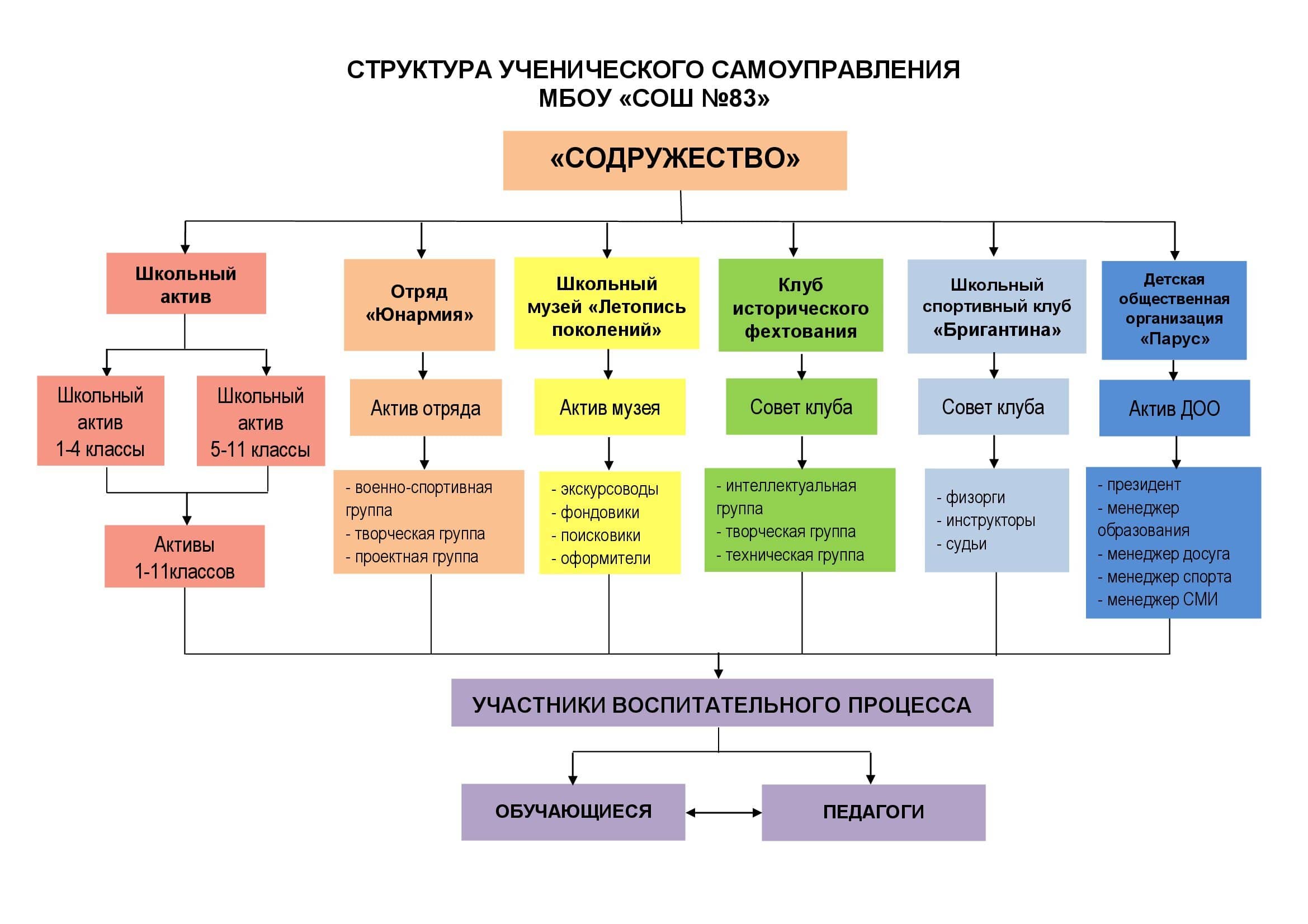 Модуль «Детские общественные объединения»Первичное отделение МБОУ «СОШ №83» Всероссийской общественно-государственной детско-юношеской организации «Российское движение школьников» (далее – РДШ) создано для реализации следующих функций: - вовлечение обучающихся и приём в РДШ; - активизация работы профильных отрядов и их Советов по занятости в свободное время (Детская общественная организация «Парус», отряд волонтёров, отряд «Юнармия», Клуб исторического фехтования и ролевых игр «Философия боя», отряд ЮИД, Школьный музей «Летопись поколений», Школьный спортивный клуб «Бригантина», Творческая группа средств массовой информации, студии творчества); - организация и ведение школьного учёта членов РДШ и их участие в мероприятиях; - организация мероприятий и их анализ по направлениям деятельности РДШ; - организация проведения Всероссийских дней единых действий; - участие в выпуске школьной газеты «Учение с увлечением»; - привлечение обучающихся, членов РДШ в участии в научно-практических конференциях, предметных олимпиадах и неделях, спортивных соревнованиях и творческих конкурсах; - участие в организации содружества с социальными партнёрами (сотрудники ГИБДД, военнослужащие войсковой части №3478, работники городских музеев, журналисты газеты «Диалог»); - участие в обсуждении кандидатур на награждение. Отношения МБОУ «СОШ №83» и РДШ рассматриваются как взаимодействие субъектов воспитательной системы школы.Мероприятия РДШ включены в содержательный компонент программ внеурочной деятельности обучающихся, т.к. способствуют:- созданию инклюзивной среды в образовательной организации (дети с ограниченными возможностями через деятельность РДШ включаются в жизнь сверстников, школы, формируются положительные межличностные отношения в классном коллективе);- улучшению условий для развития (разнообразие мероприятий РДШ, современные способы подачи информации о деятельности организации учитывают потребности и возрастные особенности обучающихся);- достижению планируемых результатов освоения основной общеобразовательной программы (активное участие школьников в акциях, конкурсах, проектах РДШ обеспечивает развитие личностных и метапредметных результатов образования).Таким образом, содержание мероприятий Российского движения школьников использоваться при реализации программ воспитания и социализации образовательных организаций, программ работы классных руководителей, программ внеурочной деятельности и дополнительного образования обучающихся, что способствует совершенствованию воспитательной системы школы, т.к. направлено на развитие личности ребёнка.Детская общественная организация «Парус» (далее – ДОО «Парус») – это общественное формирование, созданное по инициативе детей и взрослых, объединившихся на основе общности интересов для реализации общих целей, указанных в Уставе МБОУ «СОШ «№83», удовлетворяющие их социальные потребности и интересы. Его правовой основой является Федеральный Закон от 19.05.1995 N 82-ФЗ (ред. от 20.12.2017) «Об общественных объединениях» (ст. 5). Создано с целью развития и реализации разносторонних способностей детей.Деятельность организации строится на принципах:- равенства всех участников;- добровольного привлечения к различным видам деятельности;- развития духа соревнований, товарищества, взаимовыручки.Воспитание в ДОО «Парус» осуществляется через:- заседание актива – формальная встреча членов ДОО «Парус» для обсуждения вопросов планирования и анализа проведенных мероприятий. Заседания проходят не реже 1 раза в месяц. Высшим органом самоуправления является Конференция детских общественных объединений (актив ДОО «Парус», отряд ЮИД, отряд «Юнармия», отряд волонтёров, актив Школьного музея «Летопись поколений»), на котором заслушивают отчёты деятельности, реализующие идею популяризации и привлечения новых участников в их ряды. Конференция проводится 1 раз в год;- поддержку и развитие в детской организации его традиций, формирующих у ребёнка чувство общности с другими его членами, чувство причастности к тому, что происходит в объединении. Данное направление реализуется посредством введения и распространения символики организации (эмблема, флаг, девиз-слоган, форма «Моряк»: тельняшки, пилотки, брюки, жилетки, галстуки), проведения церемонии посвящения в члены ДОО «Парус», организации деятельности газеты «Учение с увлечением»;- организацию участия членов ДОО «Парус» в реализации практик Общественно-государственной детско-юношеской организации «Российское движение школьников», плана мероприятий Томского регионального отделения РДШ, районной Общественной организации «Союз детских организаций Томской области «Чудо», Детской городской организации «Факел дружбы» и плана образовательных событий МБОУ «СОШ №83».Отряд волонтёров (далее – Отряд волонтёров) – это подростковое объединение добровольцев, участвующих в творческой, социально полезной, социально значимой деятельности. Отряд волонтерского движения формируется с целью создания условий для формирования социально-психологической компетентности волонтёров, организаторских и практических навыков, необходимых для осуществления волонтёрской деятельности. Основными направлениями деятельности волонтерского движения являются: - экологическое воспитание; - духовно-нравственное воспитание;- формирование здорового образа жизни; - шефская работа.Формы работы:- разработка  и  реализации  проектов,  программ,  акций  и  др., призванных   актуализировать   приоритетные   направления волонтёрской деятельности;- разработка  и  утверждение  планов  координации  деятельности волонтёрских отрядов;- взаимодействие с общественными молодёжными объединениями и организациями, заинтересованными в волонтёрской деятельности;- подведение итогов по результатам проделанной  работы за определенный  период  времени, а также обмен опытом работы отдельных волонтёрских организаций и участников волонтёрской деятельности;- уборка территории школы, микрорайона, культурных мест города;- помощь в организации и проведении общих культурно-массовых и спортивных мероприятий;Школьный отряд МБОУ «СОШ №83» местного отделения Всероссийского детско-юношеского военно-патриотического общественного движения «Юнармия» в ЗАТО Северск (далее – Школьный отряд «Юнармия»). Воспитание в Школьном отряде «Юнармия» осуществляется через:- духовно-нравственное развитие. Движение «Юнармия» помогает получить ценностную ориентацию, сформировать нравственную позицию, раскрыть духовный потенциал личности. Деятельность Движения направлена на воспитание в юнармейцах доброты, сочувствия, совестливости, честности, верности, достоинства, любови к Родине, культуре. Большое внимание уделяется экологическому сознанию подростков, уважительному отношению к семье.- социальное развитие. В рядах Юнармии формируется чувство ответственности за свои поступки и действия, инициативность, самостоятельность – качества, характеризующие настоящего гражданина своей страны. Подростки учатся взаимодействовать друг с другом; выявляют и анализируют вопросы развития гражданского общества, находят пути их решения через реализацию социально значимых проектов. Юнармейцы – это юноши и девушки, небезразличные к проблемам общества и страны, окружающей среды.- физическое развитие и спорт. Отличительная черта каждого юнармейца – хорошая физическая подготовка и здоровый образ жизни. Спорт развивает физическую форму и отлично компенсирует многочасовое пребывание за школьной партой и компьютером. Благодаря регулярным занятым спортом, юнармейцы укрепляют своё здоровье, становятся сильными, ловкими и выносливыми. Участие в соревнованиях и в спортивных играх воспитывают у юнармейцев командный дух, развивают навыки слаженного взаимодействия в коллективе.- интеллектуальное развитие. Движение «Юнармия» создает условия для развития интеллектуального потенциала каждого юнармейца. Программы интеллектуального развития способствуют формированию у подростков различных типов мышления, умению анализировать исторические процессы и события, делать самостоятельные выводы и обобщения, а также развивают навыки ораторского мастерства, позволяющие легко и свободно общаться. Юнармия формирует положительную мотивацию к выполнению конституционного долга и готовит юношей к службе в Вооруженных Силах Российской Федерации. Многие юнармейцы по окончанию школы поступают в ведущие военные ВУЗы страны, где получают бесплатное высшее образование и социальную поддержку Министерства обороны.Клуб исторического фехтования и ролевых игр «Философия боя» (далее – Клуб исторического фехтования) формирует военно-патриотическое воспитание. Воспитание в Клубе исторического фехтования осуществляется через:- духовно-нравственное развитие. Закрепление мысли о необходимости уметь защищать себя, родных и близких, свою Родину в любом виде деятельности. Формирование и закрепление понятия о необходимости соблюдения дисциплины на занятиях. Закрепление понятия ответственности за свои слова и поступки. Изучение основных видов исторического оружия и снаряжения Киевской Руси и Московского государства. Изучение Памятных дат и Дней Воинской Славы РФ. - социальное развитие. Формирование у воспитанников уверенности в себе и проявление лидерских качеств. Закрепление навыков групповой работы. Развитие пространственного воображения и творческих навыков. Получение навыков анализа обстановки и умения быстро выбирать способ действий в зависимости от изменений условий окружающего пространства.- физическое развитие и спорт. Укрепление и развитие физической формы и здоровья воспитанников. Развитие выносливости, координации и реакции организма. Получение практических навыков во владении тренировочным оружием ближнего боя и стрельбы из лука. Закрепление умений работать по алгоритму и получение технических навыков создания снаряжения.Формы работы:- проведение тренировочных занятий и спортивных игр для получения и поддержания хорошей физической формы и развития возможностей своего организма;- изучение исторических средств защитного снаряжения и вооружения, а так же предметов быта русского народа и других государств;- участие в проектной деятельности;- изготовление образцов оружия и защитного снаряжения для участия в тренировочных занятиях, соревнованиях и  полигонных играх;- организация и проведение выставок, конкурсов, викторин и турниров, участие в военно-спортивных мероприятиях и праздниках;- проведение занятий по тематике выживания в условиях автономного существования в дикой природе, основам туризма и оказания первой помощи.Отряд Юных инспекторов движения  (далее – Отряд ЮИД) – добровольное объединение школьников, которое создано в целях применения усвоенных ими знаний Правил дорожного движения (ПДД), воспитания у них чувства социальной ответственности, культуры участника дорожного движения, профессиональной ориентации; широкого привлечения детей к организации пропаганды правил безопасного поведения на улицах и дорогах среди дошкольников, учащихся младших и средних классов общеобразовательных учреждений. Деятельность отряда ЮИД включает следующие основные направления:- Информационная деятельность предусматривает: организацию школьных передач, подготовленных членами отряда ЮИД, создание стендов «ЮИД в действии», карты «Зоны действия отряда ЮИД в микрорайоне», выпуск стенгазет, боевых листков и другой информационной работы, освещающей состояние аварийности на дорогах города, региона и работу юных инспекторов. Ведение документации – летописи, паспорта отряда ЮИД. Проведение массово-разъяснительной работы по пропаганде ПДД в школах, детских дошкольных учреждениях, внешкольных учреждениях с использованием технических и других средств  пропаганды.- Пропагандистская деятельность отряда юных инспекторов заключается: в организации разъяснительной работы по теме безопасности дорожного движения, проведении бесед, викторин, кинолекториев, с демонстрацией авторских видеосюжетов, документальных фильмов по проблемам дорожной безопасности; организации и проведении игр, экскурсий, соревнований, конкурсов, КВН, тематических утренников, праздников, постановке спектаклей, выступлении агитбригад, участии в создании и использовании наглядной агитации и методической базы для изучения ПДД в МДОУ и школе. Оформление информационных уголков по безопасности дорожного движения, кабинетов по ПДД, активизации деятельности школьных автоплощадок и автогородков безопасности движения.- Шефская деятельность состоит в оказании помощи в создании простейших автоплощадок на территории детских садов, организации среди дошкольников и младших школьников конкурсов рисунков по теме безопасности движения и проведении других совместных мероприятий, в развитии движения велосипедистов, юных пешеходов (младшие школьники).- Патрульная деятельность отрядов ЮИД проводится по плану ОГИБДД и в сопровождении его сотрудников.Школьный музей «Летопись поколений» (далее – Школьный музей) содействует формированию интереса к  истории родной школы, истории города, края, страны и уважительного отношения к нравственным ценностям прошлых поколений, развитию коммуникативных компетенций, навыков исследовательской работы учащихся, поддержка творческих способностей детей.Школьный музей выполняет следующие функции:- поисковая и научно-исследовательская работа с учащимися. Поисковые задания для классов, в обобщении историко-краеведческого материала в фондах школьного музея;- организация общешкольных мероприятий, объединяющих усилия учащихся, учителей и родителей. Посредством музея создается обратная связь между учеником и учителем, классом и классным руководителем, музейная комната помогает учителю в подборе необходимого материала для тематических классных часов, разрабатывает тематические экскурсии по стендам и экспозициям музея;- методическая функция музея объединяет педагогический коллектив школы и учащихся в общем деле. На методическом объединении классных руководителей, педсоветах, под руководством заместителя директора по воспитательной работе, руководителя музея обсуждается план работы школы в историко-краеведческом и патриотическом направлении, заслушивают классных руководителей о работе класса в этом направлении.Направления работы:- использование музейного материала для формирования позитивного отношения учащихся к активной социально-значимой деятельности через вовлечение их в активную деятельность музея;- проектно-исследовательская деятельность на базе музея с привлечением экспонатов, музейных связей с ветеранами и их семьями;- организация экскурсий в музей;- организация работы с фондами музея (оформление книг учёта);- участие в муниципальных, областных, всероссийских мероприятиях исторической и краеведческой направленности;- организация встреч с ветеранами Великой Отечественной войны, приуроченных к Дням Воинской Славы, ветеранами труда.Музейная деятельность способствует приобретению у учащихся новых компетенций:- исследовательские (умение самостоятельно найти недостающую информацию в информационном поле; умение запросить недостающую информацию у специалиста; умение находить несколько вариантов решения проблемы, умение использовать моделирование, реальный и мыслительный эксперименты, наблюдение, работа с первоисточниками, умение адекватно осуществлять самооценку и самоконтроль);- менеджерские (умение ставить цель, умение планировать деятельность, время, ресурсы, умение принимать решение и прогнозировать их последствия, навыки исследования собственной деятельности, навыки саморегуляции и деятельности);- коммуникативные (умение инициировать взаимодействие – вступать в диалог, задавать вопросы, умение вести дискуссию, умение отстаивать свою точку зрения, умение находить компромисс, навыки интервьюирования, устного опроса);- презентационные (навыки монологической речи, умение уверенно держаться во время выступления, умение использовать различные средства наглядности при выступлении, умение отвечать на незапланированные вопросы).Школьный спортивный клуб «Бригантина» (далее – ШСК «Бригантина») – общественная организация учителей и учащихся, способствующая развитию физической культуры, спорта в школе. Основными направлениями в работе ШСК «Бригантина» являются:- привлечение обучающихся к занятиям физической культурой и спортом;- открытие спортивных секций;- воспитание у детей и подростков устойчивого интереса к систематическим занятиям физической культурой, спортом, туризмом, к здоровому образу жизни;- укрепление и сохранение здоровья при помощи регулярных занятий в спортивных кружках и секциях, участие в оздоровительных мероприятиях;- организация здорового досуга обучающихся;- организация и проведение массовых физкультурно-оздоровительных и спортивных мероприятий в школе.Основными функциями школьного спортивного клуба являются:- организация постоянно действующих спортивных секций и групп общей физической подготовки для учащихся;- проведение внутри школьных соревнований товарищеских встреч между классами другими школами;- организация участия в соревнованиях, проводимых Управлением образования ЗАТО Северск;- проведение широкой пропаганды физической культуры и спорта в школе;- расширение и укрепление материально-технической базы школы (оборудование школьных спортивных сооружений и уход за ними, ремонт спортивного инвентаря);- формирование сборных команд образовательного учреждения для участия в соревнованиях более высокого ранга (городские, региональные и всероссийские соревнования);- представление информации в школьную газету «Учение с увлечением».Творческая группа средств массовой информации (далее – Творческая группа СМИ) – объединение детей-корреспондентов, целью которого является освещение жизнедеятельности МБОУ «СОШ №83». Творческая группа СМИ осуществляет следующие виды деятельности:- теоретико-практическая деятельность (теория и практика журналистики);- практическая деятельность (профориентационная).Формы деятельности:- сбор и обработка информации, подготовка журналистских материалов к печати;- предтиражная подготовка (компьютерный набор, макетирование полос, верстка);- тиражирование газеты «Учение с увлечением»  (распечатка на принтере нужного количества экземпляров);- размещение электронных заметок, статей,  фотографий на школьном сайте;- выпуск оперативных информационных листов, отражающих решение школы;- создание видео сюжетов и фильма о жизнедеятельности школы.Работа творческой группы СМИ проходит в тесном взаимодействии с профильными активами школы: штаб Первичного отделения МБОУ «СОШ №83» РДШ, актив ДОО «Парус», совет отряда волонтёров, актив отряда ЮИД, актив отряда «Юнармия», совет Клуба исторического фехтования, актив Школьного музея «Летопись поколений», совет ШСК «Бригантина». 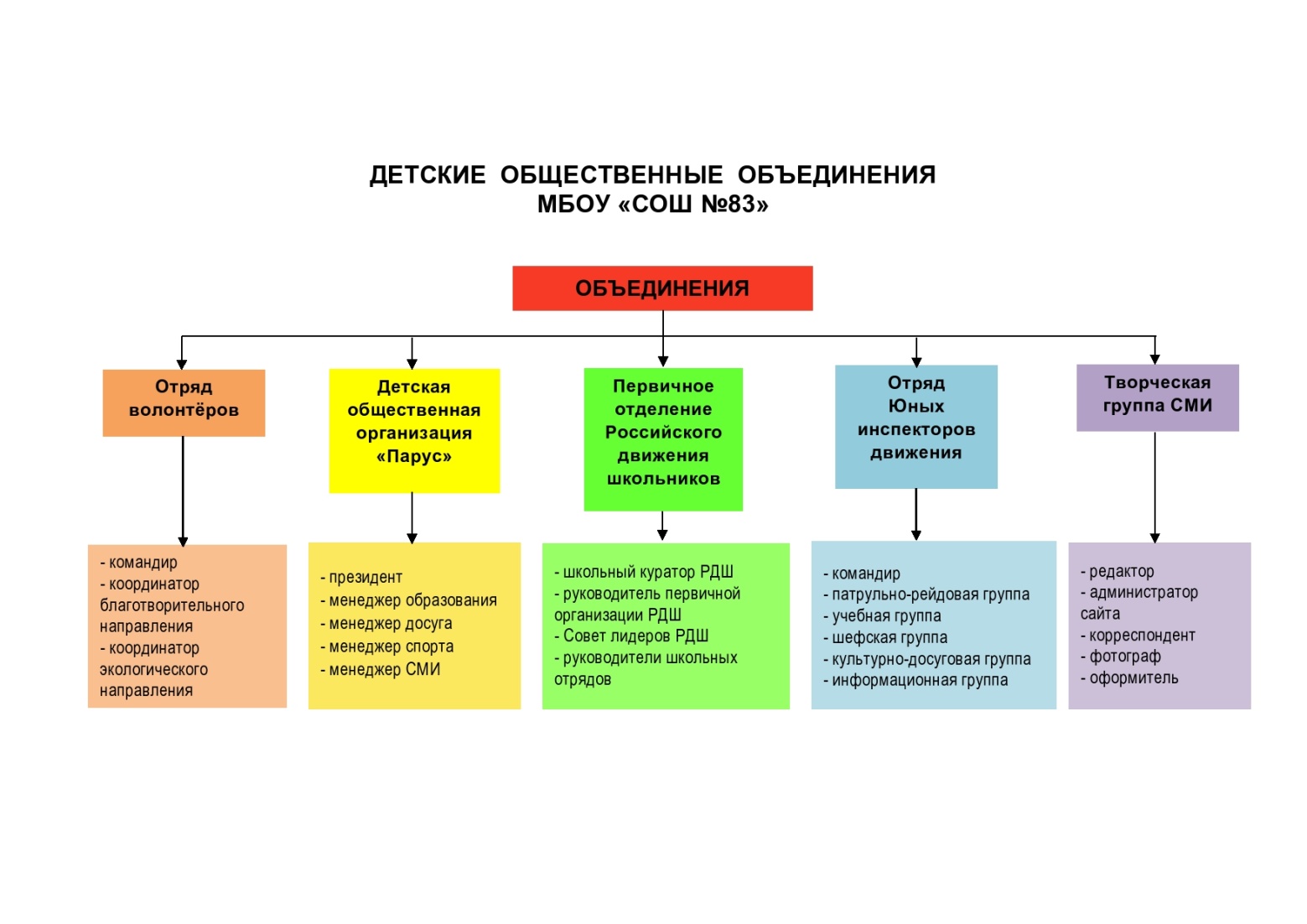 Модуль «Экскурсии, экспедиции, походы»Экскурсии, походы помогают школьнику расширить свой кругозор, получить новые знания об окружающей его социальной, культурной, природной среде, научиться уважительно и бережно относиться к ней, приобрести важный опыт социально одобряемого поведения в различных внешкольных ситуациях. На экскурсиях, в походах создаются благоприятные условия для воспитания у подростков самостоятельности и ответственности, формирования у них навыков самообслуживающего труда, преодоления их инфантильных и эгоистических наклонностей, обучения рациональному использованию своего времени, сил, имущества. Эти воспитательные возможности реализуются в рамках следующих видов и форм деятельности: регулярные пешие прогулки, экскурсии или походы выходного дня, организуемые в классах их классными руководителями и родителями школьников: в музей, в театр, на предприятие, на природу, проведение «Дня здоровья».Модуль «Профориентация»Совместная деятельность педагогических работников и обучающихся по направлению «профориентация» включает в себя профессиональное просвещение обучающихся; диагностику и консультирование по проблемам профориентации, организацию профессиональных проб школьников. Задача совместной деятельности педагогического работника и обучающегося – подготовить обучающегося к осознанному выбору своей будущей профессиональной деятельности. Создавая профориентационно значимые проблемные ситуации, формирующие готовность обучающегося к выбору, педагогический работник актуализирует его профессиональное самоопределение, позитивный взгляд на труд в постиндустриальном мире, охватывающий не только профессиональную, но и внепрофессиональную составляющие такой деятельности, включающей в себя построение образовательно-профессионального маршрута.Цель профориентационной работы – расширение у обучающихся представлений о мире профессий и оказание им профориентационной поддержки в процессе выбора сферы будущей профессиональной деятельности в соответствии со их возможностями, способностями, а также с учетом требований рынка труда.Процесс профессиональной ориентации обучающихся осуществляется через несколько этапов, на каждом из которых решаются конкретные задачи:Виды и формы деятельности, используемые для профориентационной работы в школеНа всероссийском уровне:участие в работе всероссийских профориентационных проектов, созданных в сети Интернет, просмотр открытых уроков на портале «ПроеКТОриЯ», «Уроки Цифры», участие в мероприятиях проекта по ранней профессиональной ориентации «Билет в будущее» и др.; участие в конкурсах и чемпионатах по профессиональному мастерству (JuniorSkills и «Абилимпикс»);участие во всероссийской профориентационной акции «Неделя без турникетов»;участие во всероссийском творческом конкурсе «Слава созидателям»!»На региональном и муниципальном уровне:экскурсии в учебные заведения города и области, участие в муниципальном профориентационном образовательном событии «Ярмарка учебных мест», посещение дней открытых дверей в средних специальных учебных заведениях и вузах ЗАТО Северск и г. Томска (ОГБПОУ «СПК», СТИ НИЯУ МИФИ, ТГУ, ТПУ, ТПГУ, СибГМУ, ТУСУР, ТГАСУ);участие в проектной деятельности, в научно-практических конференциях, имеющих профориентационную направленность (открытый областной молодежный форум «Новое поколение – кадровый резерв 21 века»);участие в «Единой декаде профориентации», в профориентационных кампаниях ОГКУ ЦЗН ЗАТО Северск, организация экскурсий и встреч со специалистами Центра занятости населения;участие в образовательных событиях, мастер-классах, тренингах, интерактивных играх о востребованных на рынке труда профессиях, профессиях будущего («Фестиваль профессий», «Выбери себе будущее», «Профессиональная ориентация: выбираем профессию, строим карьеру!» и др.)экскурсии на предприятия города, дающие обучающимся начальные представления о существующих профессиях и условиях работы людей, представляющих эти профессии:-МБУ «Северский музыкальный театр»; - музей истории АО «Сибирский химический комбинат»; - УМВД РФ по ЗАТО Северск ТО; - Консультативно-диагностический центр №1; - ССМП; - СПЧ № 1, 2, 3 ФГКУ «СУ ФПС № 8 МЧС России».На школьном уровне:циклы профориентационных классных часов общения, направленных на  подготовку обучающихся к осознанному планированию и реализации своего профессионального будущего («В мире профессий», «Есть такая профессия – Родину защищать», «Городе имя УЧИТЕЛЬ» и др.);профориентационные игры: симуляции, деловые игры, квесты, решение кейсов (ситуаций, в которых необходимо принять решение, занять определенную позицию), расширяющие знания обучающиъся о типах профессий, о способах выбора профессий, о достоинствах и недостатках той или иной профессиональной деятельности;освоение обучающимися основ профессии в рамках различных курсов по выбору, включенных в основную образовательную программу школы, или в рамках курсов дополнительного образования;тестирование и анкетирование обучающихся с целью выявления их профнаправленности, индивидуальные и групповые консультации психолога для школьников и их родителей по вопросам склонностей, способностей, дарований и иных индивидуальных особенностей детей, которые могут иметь значение в процессе выбора ими профессии;совместное с педагогами изучение интернет ресурсов, посвященных выбору профессий, прохождение профориентационного онлайн-тестирования, прохождение онлайн курсов по интересующим профессиям и направлениям образования;организация книжных выставок для обучающихся  в школьной библиотеке («В поисках будущей профессии», «Все работы хороши»), изучение читательских интересов обучающихся, обсуждение книг, имеющих профориентационное значение;участие в школьном конкурсе сочинений (1-4 классы «Кем я хочу стать»; 5-8 классы «Моя будущая профессия», 9-11 классы «Выбираем свой путь»);участие обучающихся в работе трудовых бригад в школе и на пришкольном участке;проведение Дня самоуправления в школе.Модуль «Школьные медиа»Цель школьных медиа (совместно создаваемых школьниками и педагогами средств распространения текстовой, аудио и видео информации) – развитие коммуникативной культуры школьников, формирование навыков общения и сотрудничества, поддержка творческой самореализации учащихся. Воспитательный потенциал школьных медиа реализуется в рамках следующих видов и форм деятельности:- разновозрастный редакционный совет подростков, старшеклассников и консультирующих их взрослых, целью которого является освещение (через школьную газету) наиболее интересных моментов жизни школы, популяризация общешкольных ключевых дел, кружков, секций, деятельности органов ученического самоуправления;- школьная газета «Учение с увлечением», на страницах которой  размещаются материалы об образовательных событиях, которые могут быть интересны школьникам; организуются конкурсы рассказоврепортажей и научно-популярных статей; проводятся круглые столы с обсуждением значимых учебных, социальных, нравственных проблем.Наставничество в рамках данного модуля может осуществляться через формы наставничества «ученик-ученик», «педагог-ученик», «студент-ученик», «работодатель-ученик».   При реализации наставничества по форме «работодатель-ученик» необходимо заключение договоров о сотрудничестве между образовательной организацией и предприятием(организацией) из регионального сектора экономики региона, формирование и утверждение планов совместной деятельности, перечня совместных мероприятий, возможна подготовка дорожной карты.Модуль «Организация предметно-эстетической среды»Окружающая ребенка предметно-эстетическая среда школы, при условии ее грамотной организации, обогащает внутренний мир ученика, способствует формированию у него чувства вкуса и стиля, создает атмосферу психологического комфорта, поднимает настроение, предупреждает стрессовые ситуации, способствует позитивному восприятию ребенком школы. Воспитывающее влияние на ребенка осуществляется через такие формы работы предметно-эстетической средой школы как:-оформление интерьера школьных помещений (вестибюля, коридоров, рекреаций, залов, лестничных пролетов) и их периодическая переориентация, которая может служить хорошим средством разрушения негативных установок школьников на учебные и внеучебные занятия;-размещение на стенах школы регулярно сменяемых экспозиций: творческих работ школьников, позволяющих им реализовать свой творческий потенциал, а также знакомящих их с работами друг друга; -озеленение пришкольной территории, разбивка клумб, оборудование спортивных и игровых площадок, доступных и приспособленных для школьников разных возрастных категорий, оздоровительно-рекреационных зон, позволяющих разделить свободное пространство школы на зоны активного и тихого отдыха;-благоустройство классных кабинетов, осуществляемое классными руководителями вместе со школьниками своих классов, позволяющее учащимся проявить свои фантазию и творческие способности, создающее повод для длительного общения классного руководителя со своими детьми;-событийный дизайн – оформление пространства проведения конкретных школьных событий (праздников, церемоний, торжественных линеек, творческих вечеров, выставок, собраний, конференций);-совместная с детьми разработка, создание и популяризация особой школьной символики (флаг школы, гимн школы, эмблема школы, логотип), используемой как в школьной повседневности, так и в торжественные моменты жизни образовательной организации – во время праздников, торжественных церемоний, ключевых общешкольных дел и иных происходящих в жизни школы знаковых событий;-регулярная организация и проведение конкурсов творческих проектов по благоустройству различных участков пришкольной территории (например, высадке культурных растений, закладке газонов);-акцентирование внимания школьников посредством элементов предметно-эстетической среды (стенды, плакаты, инсталляции) на важных для воспитания ценностях школы, ее традициях, правилах.Модуль «Работа с родителями»Семья – первый устойчивый коллектив (группа) в жизни каждого человека. В процессе формирования личности семья играет главенствующую роль: это первая ступенька социализации и самосознания личности. Здесь ребенок приобретает умения и навыки в общении и человеческих взаимоотношениях, здесь закладывается нравственный облик и профессиональное самоопределение.Целью работы с родителями обучающихся является создание открытой социально-педагогической системы, готовой к взаимодействию в воспитании и обучении подрастающего поколения.Задачи работы с родителями: установление постоянной связи с родителями, взаимопонимание и согласованное взаимодействие семьи и школы;оказание психолого-педагогической помощи семье в воспитании и обучении детей; привлечение родителей к управлению школой;обобщение и распространение положительного опыта семейного воспитания;установление связи с правоохранительными и другими заинтересованными органами по  охране прав детей и семьи в целом;углубление знаний о семье как о социальном институте  и  её  воспитательной функции;ознакомление родителей с  содержанием и методикой учебно-воспитательного процесса, организуемого школой, обусловленного необходимостью  выработки единых требований, общих принципов, определения цели и задач воспитания, отбора его содержания и организационных форм в семейном воспитании и учебно-воспитательном процессе школы.		Работа школы (педагогов, психолога, администрации) с семьями обучающихся ведется по следующим направлениям: - изучение семей и условий семейного воспитания;- пропаганда психолого-педагогических знаний;- активизация и коррекция семейного воспитания;- дифференцированная и индивидуальная помощь родителям;Формы работы с родителямиНа групповом уровне:- Общешкольные родительские собрания – 3-4 раза в год в режиме обсуждения наиболее острых проблем нравственно-смыслового отношения школьников к собственному образованию и «образованию» как личности, качества школьной жизни, учебных достижений и успехов детей в предпочитаемых ими видах деятельности. Знакомство с нормативно-правовыми документами о школе, воспитании, основными направлениями, задачами, итогами работы школы. - Родительские круглые столы, на которых обсуждаются вопросы возрастных особенностей детей, формы и способы доверительного взаимодействия родителей с детьми, проводятся мастер-классы, семинары с приглашением специалистов для обсуждения проблем школьников по противодействию экстремизму, суицидальному поведению, подражанию криминальному поведению;- Классные родительские собрания – проводятся четыре-пять раз в год. Цель: обсуждение задач учебно-воспитательной работы класса, планирование воспитательной работы, определение путей тесного сотрудничества семьи и школы, рассмотрение актуальных педагогических проблем.- Родительский тренинг «Школа ответственного родительства» – это активная форма работы с родителями, которые хотят изменить свое отношение к поведению и взаимодействию с собственным ребенком, сделать его более открытым и доверительным. Тренинг проводится с группой, состоящей из 10–12 человек, продолжительность занятий – 2 месяца. - Участие родителей в управлении школой и решение вопросов воспитания и социализации обучающихся через Управляющий совет школы.На индивидуальном уровне:- Дни открытых дверей проводятся 2 раза в год. Родители могут обсудить с каждым учителем, психологом, логопедом, администрацией школы вопросы, связанные с обучением и развитием ребенка.- Участие родителей в Совете профилактики школы, проводимом в случае возникновения проблем, связанных с поведением, обучением конкретного обучающегося. - Участие родителей в психолого-педагогических консилиумах, собираемых в случае возникновения острых проблем, связанных с обучением конкретного обучающегося.- Индивидуальные консультации, проводимые классными руководителями, педагогами, психологом, логопедом по запросу родителя или по инициативе педагогических работников с целью координирования воспитательных усилий.- Участие родителей в подготовке и проведении общешкольных и внутриклассных мероприятий воспитательной направленности.Основные направления самоанализа воспитательной работыСамоанализ организуемой в школе воспитательной работы осуществляется 
ежегодно силами самой образовательной организации. Основными принципами, на основе которых осуществляется самоанализ воспитательной работы в школе, являются:- принцип гуманистической направленности осуществляемого анализа, ориентирующий  на уважительное отношение как к воспитанникам, так и к педагогическим работникам, реализующим воспитательный процесс; - принцип приоритета анализа сущностных сторон воспитания, ориентирующий экспертов на изучение не количественных его показателей, а качественных – таких как содержание и разнообразие деятельности, характер общения и отношений между обучающимися  и педагогическими работниками;  - принцип развивающего характера осуществляемого анализа, ориентирующий на использование его результатов для совершенствования воспитательной деятельности педагогических работников: грамотной постановки ими цели и задач воспитания, умелого планирования своей воспитательной работы, адекватного подбора видов, форм и содержания их совместной с обучающимися  деятельности;- принцип разделенной ответственности за результаты личностного развития обучающихся, ориентирующий на понимание того, что личностное развитие обучающихся – это результат как социального воспитания (в котором школа участвует наряду с другими социальными институтами), так и стихийной социализации и саморазвития обучающихся.Основными направлениями анализа организуемого в школе воспитательного процесса являются следующие: 1. Результаты воспитания, социализации и саморазвития обучающихся. Критерием, на основе которого осуществляется данный анализ, является динамика  личностного развития школьников каждого класса:- динамика развития «Уровня воспитанности обучающихся»;- динамика развития «Социально-психологического рельефа классного коллектива».- итоги школьного конкурса «Класс года»- по ступеням.Осуществляется анализ классными руководителями совместно с заместителем директора по воспитательной работе с последующим обсуждением его результатов на заседании методического объединения классных руководителей.Способом получения информации о результатах воспитания, социализации 
и саморазвития обучающихся является педагогическое наблюдение. Внимание педагогических работников сосредотачивается на следующих вопросах: - какие прежде существовавшие проблемы личностного развития обучающихся удалось решить за минувший учебный год; - какие проблемы решить не удалось и почему; - какие новые проблемы появились, над чем далее предстоит работать педагогическому коллективу.2. Состояние организуемой в школе совместной деятельности обучающихся и взрослых.Критерием, на основе которого осуществляется данный анализ, является наличие в школе интересной, событийно насыщенной и личностно развивающей совместной деятельности обучающихся и взрослых. Осуществляется анализ заместителем директора по воспитательной работе, классными руководителями, активом старшеклассников и родителями, хорошо знакомыми с деятельностью школы. Способами получения информации о состоянии организуемой в школе совместной деятельности обучающихся и педагогических работников: - беседы с обучающимися и их родителями, педагогическими работниками, лидерами ученического самоуправления; -  анкетирование. Полученные результаты обсуждаются на заседании методического объединения классных руководителей.Состояние организуемой в школе профилактической работы с обучающимися.   Критерием, на основе которого осуществляется данный анализ, является снижение количества правонарушений, противоправного поведения, вовлечения в деструктивные процессы развития личности обучающегося (суицидальное поведение, ультрадвижения молодежи, подражание криминальному поведению, анархизм).Самоанализ сосредотачивается на вопросах:- качество проводимых общешкольных ключевых дел;- качество совместной деятельности классных руководителей и их классов;- качество организуемой в школе внеурочной деятельности;- качество существующего в школе ученического самоуправления;- качество функционирующих на базе школы детских общественных объединений;- качество профориентационной работы школы;- качество взаимодействия школы и семей обучающихся.Итогом самоанализа организуемой в школе воспитательной работы является перечень выявленных проблем, над которыми предстоит работать педагогическому коллективу, и проект направленных на это управленческих решений.Календарный план воспитательной работы на 2021-2022 учебный годhttp://seversk-school83.tom.ru/воспитательное-пространство/Программа формирования экологической культуры, здорового и безопасного образа жизни          МБОУ «СОШ № 83» является Региональной стажировочной площадкой ОГБУ РЦРО по реализации проекта «Развитие непрерывного экологического образования в Томкой области».Программа формирования экологической культуры, здорового и безопасного образа жизни в соответствии с определением ФГОС НОО — комплексная программа формирования у обучающихся знаний, установок, личностных ориентиров и норм поведения, обеспечивающих сохранение и укрепление физического и психологического здоровья как одной из ценностных составляющих, способствующих познавательному и эмоциональному развитию ребенка. Программа построена на основе общенациональных ценностей российского общества, таких, как гражданственность, здоровье, природа, экологическая культура, безопасность человека и государства. Программа направлена на развитие мотивации и готовности обучающихся повышать свою экологическую грамотность, действовать предусмотрительно, осознанно придерживаться здорового и экологически безопасного образа жизни, вести работу по экологическому просвещению, ценить природу как источник духовного развития, информации, красоты, здоровья, материального благополучия. Программа формирования экологической культуры, здорового и безопасного образа жизни при получении начального общего образования cформирована с учетом факторов, оказывающих существенное влияние на состояние здоровья детей:неблагоприятные экологические, социальные и экономические условия;факторы риска, имеющие место в образовательных организациях, которые приводят к дальнейшему ухудшению здоровья детей и подростков от первого к последнему году обучения;чувствительность к воздействиям при одновременной
 к ним инертности по своей природе, обусловливающей временной разрыв между воздействием и результатом, который может быть значительным, достигая нескольких лет, и тем самым между начальным и существенным проявлением неблагополучных популяционных сдвигов в здоровье детей и подростков и всего населения страны в целом;особенности отношения обучающихся младшего школьного возраста к своему здоровью, существенно отличающиеся от таковых у взрослых, что связано с отсутствием у детей опыта «нездоровья» (за исключением детей с серьезными хроническими заболеваниями) и восприятием ребенком состояния болезни главным образом как ограничения свободы (необходимость лежать в постели, болезненные уколы);неспособностью прогнозировать последствия своего отношения к здоровью, что обусловливает, в свою очередь, невосприятие ребёнком деятельности, связанной с укреплением здоровья и профилактикой его нарушений, как актуальной и значимой (ребёнок всегда стремится к удовлетворению своих актуальных потребностей, он не знает, что такое будущее, и поэтому ни за что не пожертвует настоящим ради будущего и будет сопротивляться невозможности осуществления своих желаний).Наиболее эффективным путем формирования экологической культуры, здорового и безопасного образа жизни обучащихся является направляемая и организуемая взрослыми самостоятельная работа школьников, способствующая активной и успешной социализации ребенка в образовательной организации, развивающая способность понимать свое состояние, знать способы и варианты рациональной организации режима дня и двигательной активности, питания, правил личной гигиены.Однако только знание основ здорового образа жизни не обеспечивает и не гарантирует их использования, если это не становится необходимым условием ежедневной жизни ребенка в семье и образовательной организации.При разработке стратегии реализации  программы МБОУ «СОШ № 83» по воспитанию культуры здоровья у младших школьников учитывались психологические и психофизиологические характеристики данного возраста, делался акцент на то, что формирование культуры здорового и безопасного образа жизни — необходимый и обязательный компонент здоровьесберегающей работы образовательного учреждения, требующий соответствующей здоровьесберегающей организации всей  деятельности образовательного учреждения, включая инфраструктуру, создание благоприятного психологического климата, обеспечение рациональной организации учебного процесса, эффективной физкультурно-оздоровительной работы и рационального питания.Одним из компонентов формирования экологической культуры, здорового и безопасного образа жизни обучающихся является просветительская работа с их родителями (законными представителями), поэтому к разработке программы формирования культуры здорового и безопасного образа жизни привлекались и родители обучающихся начальной школы.Цели и задачи программыОсновная цель настоящей программы – сохранение и укрепление физического, психологического и социального здоровья обучающихся младшего школьного возраста как одной из ценностных составляющих, способствующих познавательному и эмоциональному развитию ребенка, достижению планируемых результатов освоения основной образовательной программы начального общего образования. Задачи программы:сформировать представления об основах экологической культуры на примере экологически сообразного поведения в быту и природе, безопасного для человека и окружающей среды;сформировать представление о позитивных и негативных факторах, влияющих на здоровье, в том числе о влиянии на здоровье позитивных и негативных эмоций, получаемых от общения с компьютером, просмотра телепередач, участия в азартных играх;дать представление с учетом принципа информационной безопасности о негативных факторах риска для здоровья детей (сниженная двигательная активность, инфекционные заболевания, переутомление и т. п.), о существовании и причинах возникновения зависимостей от табака, алкоголя, наркотиков и других психоактивных веществ, об их пагубном влиянии на здоровье;сформировать познавательный интерес и бережное отношение к природе;научить школьников выполнять правила личной гигиены и развить готовность на их основе самостоятельно поддерживать свое здоровье;сформировать представление о правильном (здоровом) питании, его режиме, структуре, полезных продуктах;сформировать представление о рациональной организации режима дня, учебы и отдыха, двигательной активности, научить ребенка составлять, анализировать и контролировать свой режим дня;обучить безопасному поведению в окружающей среде и элементарным навыкам поведения в экстремальных ситуациях;сформировать навыки позитивного общения;научить осознанному выбору поступков, стиля поведения, позволяющих сохранять и укреплять здоровье;сформировать потребность ребенка безбоязненно обращаться к врачу по любым вопросам состояния здоровья,в том числе связанным с особенностями роста и развития.Основные направления программыНа этапе начальной школы на первое место в урочной и внеурочной деятельности выдвигается опыт применения формируемых усилиями всех учебных предметов универсальных учебных действий, ценностных ориентаций и оценочных умений, социальных норм поведения, направленных на сохранение здоровья и обеспечение экологической безопасности человека и природы. Формируется личный опыт самоограничения при решении ключевого противоречия экологического сознания этого возраста «хочу – нельзя» и его эмоционального переживания.Основными источниками содержания выступают экологические образы в традициях и творчестве разных народов, художественной литературе, искусстве, а также элементы научного знания.Основные виды деятельности обучающихся: учебная, учебно­исследовательская, образно­познавательная, игровая, рефлексивно­оценочная, регулятивная, креативная, общественно полезная. Формируемые ценности: природа, здоровье, экологическая культура, экологически безопасное поведение. Основные формы организации внеурочной деятельности: развивающие ситуации игрового и учебного типа. Системная работа на уровне начального общего образования по формированию экологической культуры, здорового и безопасного образа жизни может быть организована по следующим направлениям:создание экологически безопасной, здоровьесберегающей инфраструктуры образовательной организации;организация учебной и внеурочной деятельности обучающихся; организация физкультурно­оздоровительной работы; реализация дополнительных образовательных курсов;организация работы с родителями (законными представителями).Модели организации работы, виды деятельности и формы проведения занятийРабота образовательной организации по реализации программы формирования экологической культуры, здорового и безопасного образа жизни реализуется в два этапа. Первый этап — анализ состояния и планирование работы МБОУ «СОШ № 83» по данному направлению, в том числе по:организации режима дня детей, их нагрузкам, питанию, физкультурно­оздоровительной работе, сформированности элементарных навыков гигиены, рационального питания и профилактике вредных привычек;организации просветительской работы с обучающимися и родителями (законными представителями);выделению приоритетов в работе  с учетом результатов проведенного анализа, а также возрастных особенностей обучающихся при получении начального общего образования.Второй этап — организация просветительской, учебно­воспитательной и методической работы по данному направлению.1. Просветительская, учебно­воспитательная работа с обучающимися, направленная на формирование экологической культуры, здорового и безопасного образа жизни, включает:внедрение в систему работы МБОУ «СОШ № 83» дополнительных образовательных программ, которые направлены на формирование экологической культуры обучающихся, ценности здоровья и здорового образа жизни и могут реализовываться во внеурочной деятельности либо включаться в учебный процесс;лекции, беседы, консультации по проблемам экологического просвещения, сохранения и укрепления здоровья обучающихся, профилактике вредных привычек;проведение дней здоровья, конкурсов, экологических троп, праздников и других активных мероприятий, направленных на экологическое просвещение, пропаганду здорового образа жизни;создание в школе общественного совета по реализации Программы, включающего представителей администрации, учащихся старших классов, родителей (законных представителей), представителей детских физкультурно­оздоровительных клубов, специалистов по охране окружающей среды.2. Просветительская и методическая работа с педагогами, специалистами и родителями (законными представителями), направленная на повышение квалификации работников образовательной организации и повышение уровня знаний родителей (законных представителей) по проблемам охраны и укрепления здоровья детей, включает:проведение соответствующих лекций, консультаций, семинаров, круглых столов, родительских собраний, педагогических советов по данной проблеме;приобретение для педагогов, специалистов и родителей (законных представителей) необходимой научно­методической литературы;привлечение педагогов, медицинских работников, психологов и родителей (законных представителей) к совместной работе по проведению природоохранных, оздоровительных мероприятий и спортивных соревнований.Работа по формированию экологически целесообразного, здорового и безопасного уклада школьной жизни, поведения на ступени начального общего образования МБОУ «СОШ № 83» включает:Создание здоровьесберегающей инфраструктуры:  соответствие состояния и содержания здания и помещений образовательной организации экологическим требованиям, санитарным и гигиеническим нормам, нормам пожарной безопасности, требованиям охраны здоровья и охраны труда обучающихся;наличие и необходимое оснащение помещений для питания обучающихся;оснащенность кабинетов, физкультурного зала, спортплощадок необходимым игровым и спортивным оборудованием и инвентарем.В   здании школы расположено: 32 учебных кабинета, в том числе специальные кабинеты физики, химии, биологии с лаборантской, кабинет информатики,  мастерские,  2  спортивных  зала, стадион, 2 кабинета логопеда, кабинет психолога, актовый зал, музей, медицинский кабинет, библиотека, столовая.   Имеется библиотека с читальным залом, отдельное книгохранилище. Все помещения и территория школы соответствуют требованиям СанПиНВ школе ведѐтся постоянная планомерная работа по созданию безопасных условий пребывания обучающихся и персонала	 в образовательной организации. Созданы условия и соблюдается санитарно - гигиенический режим. Работает система противопожарной безопасности.  Выполнены все условия раздела «Охрана труда», Коллективного договора, Соглашения по охране труда и других мероприятий, направленных на создание здоровых и безопасных условий труда и учѐбы.Организация учебной и внеурочной деятельности обучающихся, направленная на повышение эффективности учебного процесса, при чередовании обучения и отдыха включает:соблюдение гигиенических норм и требований к организации и объему учебной и внеурочной нагрузки (выполнение домашних заданий, занятия в кружках и спортивных секциях) обучающихся на всех этапах обучения;использование методов и методик обучения, адекватных возрастным возможностям и особенностям обучающихся (использование методик, прошедших апробацию);введение любых инноваций в учебный процесс только под контролем специалистов;строгое соблюдение всех требований к использованию технических средств обучения, в том числе компьютеров и аудио­
визуальных средств;индивидуализацию обучения, учет индивидуальных особенностей развития обучающихся: темпа развития и темпа деятельности, обучение по индивидуальным образовательным траекториям;ведение систематической работы с детьми с ослабленным здоровьем и с детьми с ОВЗ.Мероприятия по обеспечению рациональной организации  учебной и внеурочной деятельности обучающихсяЭкологическая культура, ценность здоровья, здорового образа жизни формируется в результате самостоятельной работы обучающихся, направляемой и организуемой взрослыми: учителями, воспитателями, психологами, взрослыми в семье. Самостоятельная работа способствует активной и успешной социализации младшего школьника, развивает способность понимать свое состояние, знать способы и варианты рациональной организации режима дня и двигательной активности, питания, правил личной гигиены.Виды учебной деятельности, используемые в урочной и внеурочной деятельности: ролевые игры, проблемно­ценностное и досуговое общение, проектная деятельность, социально­творческая и общественно полезная практика.Формы учебной деятельности, используемые при реализации программы: исследовательская работа во время прогулок, в музее, деятельность классной или школьной газеты по проблемам здоровья или охраны природы, мини­проекты, дискуссионный клуб, ролевые ситуационные игры, практикум­тренинг, спортивные игры, дни здоровья.Организация физкультурно­спортивной и оздоровительной работы, направленная на обеспечение рациональной организации двигательного режима, нормального физического развития и двигательной подготовленности, повышение адаптивных возможностей организма, сохранение и укрепление здоровья обучающихся и формирование культуры здоровья, включает:полноценную и эффективную работу с обучающимися всех групп здоровья (на уроках физкультуры, в секциях ОФП, футбола, волейбола, клуба «Бригантина» и т. п.);рациональную организацию уроков физической культуры и занятий активно­двигательного характера;организацию динамических перемен, физкультминуток на уроках, способствующих эмоциональной разгрузке и повышению двигательной активности;организацию работы спортивных секций и создание условий для их эффективного функционирования;регулярное проведение спортивно­оздоровительных мероприятий (дней спорта, соревнований, олимпиад, походов и т. п.).Мероприятия по обеспечению эффективной организации физкультурно-оздоровительной работы с обучающимися начальной школыРеализация дополнительных образовательных курсов, курсов внеурочной деятельности по профилактике употребления психоактивных веществ обучающимися, профилактике детского дорожно-транспортного травматизмаЭта работа направлена на повышение уровня знаний и практических умений обучающихся в области экологической культуры и охраны здоровья, предусматривает: внедрение в систему работы образовательной организации дополнительных образовательных курсов, курсов внеурочной деятельности направленных на формирование экологической культуры, здорового и безопасного образа жизни, в качестве отдельных образовательных модулей или компонентов, включенных в учебный процесс – это курсы «Экологическая азбука», для обучающихся 1, 2 классов; «Юный эколог» для обучающихся 4 классов; «Логоритмика» и «Курс психокоррекционных занятий» для обучающихся 1 классов.организацию в образовательной организации кружков, секций, факультативов по избранной тематике – курс «ГТО-шник» для обучающихся 1-4 классов; курс «Шахматы» для обучащихся 2 классов.проведение тематических дней здоровья, интеллектуальных соревнований, конкурсов, праздников и т. п.Мероприятия по по профилактике употребления психоактивных веществ обучающимися, профилактике детского дорожно-транспортного травматизмаВ рамках реализации школьной образовательной программы «Здоровье» (физкультурно-спортивной направленности) 1раз в месяц в каждом классе проводятся классные часы.Работа с родителями (законными представителями) включает:лекции, семинары, консультации, курсы по различным вопросам роста и развития ребенка, его здоровья, факторам, положительно и отрицательно влияющим на здоровье детей, и т. п.;организацию совместной работы педагогов и родителей (законных представителей) по проведению спортивных соревнований, дней здоровья, занятий по профилактике вредных привычек и т. п.Тематика общешкольных родительских собранийКритерии и показатели эффективности деятельности образовательной организацииВ целях получения объективных данных о результатах
реализации программы и необходимости ее коррекции в МБОУ «СОШ № 83» разработаны критерии и показатели эффективности реализации программы формирования экологической культуры, безопасного образа жизни обучающихся, исходя из особенностей региона, контингента обучающихся, социального окружения, выбранного направления программы. Для этого проводится систематический мониторинг.Мониторинг реализации Программы включает следующий инструментарий:аналитические данные об уровне представлений обучающихся о проблемах охраны окружающей среды, своем здоровье, правильном питании, влиянии психотропных веществ на здоровье человека, правилах поведения в школе и вне школы, в том числе на транспорте;отслеживание динамики показателей здоровья обучающихся: общего показателя здоровья, показателей заболеваемости органов зрения и опорно­двигательного аппарата;отслеживание динамики травматизма в образовательной организации, в том числе дорожно­транспортного травматизма;отслеживание динамики показателей количества пропусков занятий по болезни;включение в доступный широкой общественности ежегодный отчет школы обобщенных данных о сформированности у обучающихся представлений об экологической культуре, здоровом и безопасном образе жизни.Можно выделить следующие критерии эффективной реализации Программы формирования экологической культуры, здорового и безопасного образа жизни обучающихся:высокая рейтинговая оценка деятельности школы по данному направлению в муниципальной или региональной системе образования;отсутствие нареканий к качеству работы школы со стороны органов контроля и надзора, органов управления образованием, родителей (законных представителей) и обучающихся, что является показателем высокого уровня деятельности управленческого звена школы;повышение уровня культуры межличностного общения обучающихся и уровня эмпатии друг к другу;снижение уровня социальной напряженности в детской и подростковой среде;результаты экспресс­диагностики показателей здоровья школьников;положительные результаты анализа анкет по исследованию жизнедеятельности школьников, анкет для родителей (законных представителей).Планируемые результатыВ ходе реализации данной программы планируется сформировать личность ученика, соответствующую приведенной ниже модели  и получить следующие ожидаемые результаты:Модель личности ученика (с точки зрения здоровьесбережения)1. Физически, нравственно, духовно здоровая личность.2. Достаточно образованная (в соответствии с возрастом), адаптированная к условиям нестабильного социума.3. Осознающая необходимость здорового образа жизни и безопасной жизнедеятельности как условие благополучного существования человека.
4. Личность, мотивированная безопасно организовать свою жизнедеятельность. 5. Личность, имеющая устойчивый интерес к регулярным занятиям физическими упражнениями.Ожидаемые конечные результаты реализации программы формирования экологической культуры, здорового и безопасного образа жизниСформированы представления об основах экологической культуры, здорового и  безопасного образа жизни.Сформирован познавательный интерес и бережное отношение к природе.Сформированы установки на правильное питание.Сформированы умения использования оптимальных двигательных режимов.Сформированы основы ЗОЖ  и безопасного поведения в окружающей среде.Повышение приоритета здорового образа жизни у обучающихся и их родителей.Повышение мотивации к двигательной активности, здоровому образу жизни у обучающихся и их родителей.Повышение профессиональной компетентности педагогов в вопросах сохранения и укрепления здоровья школьников.Поддержка родителями деятельности школы по формированию основ ЗОЖ у детей.Программа коррекционной работыДети с ОВЗ – дети, состояние здоровья которых препятствует освоению образовательных программ общего образования вне специальных условий обучения и воспитания, т. е. это дети­инвалиды либо другие дети в возрасте до 18 лет, не признанные в установленном порядке детьми­инвалидами, но имеющие временные или постоянные отклонения в физическом и (или) психическом развитии и нуждающиеся в создании специальных условий обучения и воспитания.Программа коррекционной работы МБОУ «СОШ №83» разработана в соответствии с требованиями ФГОС НОО, ФГОС ОВЗ НОО направлена на обеспечение коррекции недостатков в физическом и (или) психическом развитии детей с ограниченными возможностями здоровья и на создание системы комплексной помощи детям с ОВЗ в освоении основной образовательной программы начального общего образования, коррекцию недостатков в физическом и (или) психическом развитии обучающихся, их социальную адаптацию.Дети с ОВЗ имеют разные по характеру и степени выраженности нарушения в физическом и (или) психическом развитии в диапазоне от временных и легкоустранимых трудностей до постоянных отклонений, требующих адаптированной к их возможностям индивидуальной программы обучения или использования специальных образовательных программ.В МБОУ «СОШ № 83» обучаются:дети с тяжёлым нарушением речи, у которых поражена центральная нервная система на органическом уровне, повреждены речевые отделы головного мозга: поражены корковые и подкорковые ядра черепно-мозговых центров и проводящие пути, иннервирующие речевую мускулатуру; дети-инвалиды  с нарушением слуха, у которых в анамнезе нейро-сенсорная тугоухость. Они перенесли операцию по вживлению кохлеарного импланта в среднее ухохопо вживлению имплоляются "у с ограниченныими возможностями здоровья, с их дальнейшей абилитацией, реабилитацией и .  Эти дети пожизненно будут  пользоваться слуховым аппаратом; дети-инвалиды с тяжёлыми нарушениями опорно-двигательного аппарата: детский церебральный паралич;дети, имеющие парциальные нарушения когнетивных функций. Программа коррекционной работы предусматривает создание специальных условий обучения и воспитания, позволяющих учитывать особые образовательные потребности детей с ОВЗ посредством индивидуализации и дифференциации образовательного процесса.  Для обучающихся с ОВЗ, детей-инвалидов в МБОУ «СОШ №83» предусмотрены следующие формы обучения:в общеобразовательном классе;в отдельных классах по адаптированным образовательным программам или по индивидуальной программе, для обучающихся на дому, для обучающихся на дому с использованием дистанционных образовательных технологий. Цель программы: создание системы комплексной помощи детям с ограниченными возможностями здоровья  в освоении основной образовательной программы начального общего образования, коррекцию недостатков в физическом и (или) психическом развитии обучающихся, их социальную адаптацию.Задачи программы:своевременное выявление детей с трудностями адаптации, обусловленными ограниченными возможностями здоровья;определение особых образовательных потребностей детей с ОВЗ, детей­инвалидов;определение особенностей организации образовательной деятельности  в соответствии с индивидуальными особенностями каждого ребенка, структурой нарушения развития и степенью его выраженности;создание условий, способствующих освоению детьми с ОВЗ основной образовательной программы начального общего образования и их интеграции в образовательной организации;осуществление индивидуально ориентированной психолого­педагогической помощи детям с ОВЗ с учетом особенностей психического и (или) физического развития, индивидуальных возможностей детей (в соответствии с рекомендациями психолого­медико­педагогической комиссии);разработка и реализация индивидуальных учебных планов, организация индивидуальных и (или) групповых занятий для детей с выраженным нарушением в физическом и (или) психическом развитии;обеспечение возможности обучения и воспитания по дополнительным образовательным программам и получения дополнительных образовательных коррекционных услуг;реализация системы мероприятий по социальной адаптации детей с ОВЗ;оказание родителям (законным представителям) детей с ОВЗ консультативной и методической помощи.Принципы формирования программыСоблюдение интересов ребенка. Принцип определяет позицию специалиста, который призван решать проблему ребенка с максимальной пользой и в интересах ребенка.Системность. Принцип обеспечивает единство диагностики, коррекции и развития, т. е. системный подход к анализу особенностей развития и коррекции нарушений детей с ОВЗ, а также всесторонний многоуровневый подход специалистов различного профиля, взаимодействие и согласованность их действий в решении проблем ребенка, участие в данном процессе всех участников образовательных отношений.Непрерывность. Принцип гарантирует ребенку и его родителям (законным представителям) непрерывность помощи до полного решения проблемы или определения подхода к ее решению.Вариативность. Принцип предполагает создание вариативных условий для получения образования детьми с ОВЗ.Рекомендательный характер оказания помощи. Принцип обеспечивает соблюдение гарантированных законодательством прав родителей (законных представителей) детей с ОВЗ выбирать формы получения детьми образования, организации, осуществляющие образовательную деятельность, защищать законные права и интересы детей, включая обязательное согласование с родителями (законными представителями) вопроса о направлении (переводе) детей с ОВЗ в специальные (коррекционные) организации, осуществляющие образовательную деятельность (классы, группы).Содержание работыПрограмма коррекционной работы на уровне начального общего образования включает в себя взаимосвязанные направления, отражающие ее основное содержание:диагностическая работа обеспечивает своевременное выявление детей с ограниченными возможностями здоровья, проведение их комплексного обследования и подготовку рекомендаций по оказанию им психолого­медико­педагогической помощи в условиях образовательной организации;коррекционно­развивающая работа обеспечивает своевременную специализированную помощь в освоении содержания образования и коррекцию недостатков в физическом и (или) психическом развитии детей с ОВЗ в условиях образовательной организации; способствует формированию универсальных учебных действий у обучающихся (личностных, регулятивных, познавательных, коммуникативных);консультативная работа обеспечивает непрерывность специального сопровождения детей с ОВЗ и их семей по вопросам реализации дифференцированных психолого­педагогических условий обучения, воспитания, коррекции, развития и социализации обучающихся;информационно­просветительская работа направлена на разъяснительную деятельность по вопросам, связаннымс особенностями образовательного процесса для данной категории детей, со всеми участниками образовательных отношений — обучающимися (как имеющими, так и не имеющими недостатки в развитии), их родителями (законными представителями), педагогическими работниками. План реализации индивидуально ориентированных коррекционных мероприятийДиагностическая работа включает: своевременное выявление детей, нуждающихся в специализированной помощи;раннюю (с первых дней пребывания ребенка в образовательной организации) диагностику отклонений в развитии и анализ причин трудностей адаптации;комплексный сбор сведений о ребенке на основании диагностической информации от специалистов разного профиля;определение уровня актуального и зоны ближайшего развития обучающегося с ОВЗ, выявление его резервных возможностей;изучение развития эмоционально­волевой сферы и личностных особенностей обучающихся;изучение социальной ситуации развития и условий семейного воспитания ребенка;изучение адаптивных возможностей и уровня социализации ребенка с ОВЗ;системный разносторонний контроль специалистов за уровнем и динамикой развития ребенка;анализ успешности коррекционно­развивающей работы.Цель диагностической работы:  выявление характера и интенсивности трудностей развития детей с ограниченными возможностями здоровья, проведение их комплексного обследования и подготовку рекомендаций по оказанию им психолого-медико-педагогической помощи.Коррекционно­развивающая работа включает:выбор оптимальных для развития ребенка с ОВЗ коррекционных программ/методик, методов и приемов обучения в соответствии с его особыми образовательными потребностями;организацию и проведение специалистами индивидуальных и групповых коррекционно­развивающих занятий, необходимых для преодоления нарушений развития и трудностей обучения;системное воздействие на учебно­познавательную деятельность ребенка в динамике образовательного процесса, направленное на формирование универсальных учебных действий и коррекцию отклонений в развитии;коррекцию и развитие высших психических функций;развитие эмоционально­волевой и личностной сферы ребенка и психокоррекцию его поведения;социальную защиту ребенка в случае неблагоприятных условий жизни при психотравмирующих обстоятельствах.Цель коррекционно-развивающей работы: обеспечение своевременной специализированной помощи в освоении содержания образования и коррекции недостатков в познавательной и эмоционально-личностной сфере детей с ограниченными возможностями здоровья, детей-инвалидов. Консультативная работа включает:выработку совместных обоснованных рекомендаций по основным направлениям работы с обучающимся с ОВЗ, единых для всех участников образовательных отношений;консультирование специалистами педагогов по выбору индивидуально ориентированных методов и приемов работы с обучающимся с ОВЗ;консультативную помощь семье в вопросах выбора стратегии воспитания и приемов коррекционного обучения ребенка с ОВЗ.Цель консультативной работы: обеспечение непрерывности специального индивидуального сопровождения детей с ограниченными возможностями здоровья и их семей, педагогов по вопросам реализации дифференцированных психолого-педагогических условий обучения, воспитания; коррекции, развития и социализации обучающихся.Информационно­просветительская работа предусматривает:различные формы просветительской деятельности (лекции, беседы, информационные стенды, печатные материалы), направленные на разъяснение участникам образовательных отношений — обучающимся (как имеющим, так и не имеющим недостатки в развитии), их родителям (законным представителям), педагогическим работникам — вопросов, связанных с особенностями образовательного процесса и сопровождения детей с ОВЗ;проведение тематических педсоветов, методсоветов для педагогов и родительских собраний для родителей по разъяснению индивидуально­типологических особенностей различных категорий детей с ОВЗ.Цель информационно-просветительской работы: организация информационно-просветительской деятельности по вопросам инклюзивного образования со всеми участниками образовательного процесса.Этапы реализации программыЭтап сбора и анализа информации (информационно­аналитическая деятельность). Результатом данного этапа является оценка контингента обучающихся для учета особенностей развития детей, определения специфики и их особых образовательных потребностей; оценка образовательной среды на предмет соответствия требованиям программно­методического обеспечения, материально­технической и кадровой базы организации.Этап планирования, организации, координации (организационно­исполнительская деятельность). Результатом работы является  образовательный процесс, имеющий коррекционно­развивающую направленность, и процесс специального сопровождения детей с ОВЗ при целенаправленно созданных (вариативных) условиях обучения, воспитания, развития, социализации рассматриваемой категории детей.Этап диагностики коррекционно­развивающей образовательной среды (контрольно­диагностическая деятельность). Результатом является констатация соответствия созданных условий и выбранных коррекционно­развивающих и образовательных программ особым образовательным потребностям ребенка.Этап регуляции и корректировки (регулятивно­корректировочная деятельность). Результатом является внесение необходимых изменений в образовательный процесс и процесс сопровождения детей с ОВЗ, корректировка условий и форм обучения, методов и приемов работы.Система комплексного психолого-медико-педагогического сопровождения детей с ограниченными возможностями здоровьяОсновными механизмами реализации коррекционной
работы являются оптимально выстроенное взаимодействие специалистов образовательной организации обеспечивающее системное сопровождение детей с ограниченными возможностями здоровья специалистами различного профиля в образовательном процессе, и социальное партнерство, предполагающее профессиональное взаимодействие образовательной организации с внешними ресурсами (организациями различных ведомств, общественными организациями и другими институтами общества).Взаимодействие специалистов образовательной организации предусматривает:комплексность в определении и решении проблем ребенка, предоставлении ему квалифицированной помощи специалистов разного профиля;многоаспектный анализ личностного и познавательного развития ребенка;составление комплексных индивидуальных программ общего развития и коррекции отдельных сторон учебно­познавательной, речевой, эмоциональной­волевой и личностной сфер ребенка.Консолидация усилий разных специалистов в области психологии, педагогики, медицины, социальной работы позволяет обеспечить систему комплексного психолого-медико­педагогического сопровождения и эффективно решать проблемы ребенка. Формы организации взаимодействия специалистов МБОУ «СОШ № 83»:школьный психолого-педагогический консилиум (Приказ о создании ШППк №266/1 от 30.08.2021);служба сопровождения (в нее входят педагоги, имеющие большой опыт работы с детьми с ОВЗ и детьми-инвалидами, классные руководители коррекционных и инклюзивных классов, педагог-психолог, учитель-логопед, воспитатели групп продленного дня).  В качестве ещё одного механизма реализации коррекционной работы следует обозначить социальное партнёрство, организующее профессиональное взаимодействие образовательного учреждения с внешними ресурсами (организациями различных ведомств, общественными организациями и др.). Социальное партнёрство включает:сотрудничество с образовательными организациями (ДОУ) и другими ведомствами по вопросам преемственности обучения, развития и адаптации, социализации, здоровьесбережения детей с ограниченными возможностями здоровья;сотрудничество со средствами массовой информации, а также с негосударственными структурами, прежде всего с общественными объединениями инвалидов, организациями родителей детей с ОВЗ;сотрудничество с родительской общественностью.Описание специальных условий обучения и воспитания детей с ограниченными возможностями здоровьяВ МБОУ «СОШ №83» для реализации Программы коррекционной работы созданы специальные условия  обучения и воспитания детей с ОВЗ, включающих:Психолого­педагогическое обеспечение:обеспечение дифференцированных условий (оптимальный режим учебных нагрузок, вариативные формы получения образования и специализированной помощи) в соответствии с рекомендациями психолого­медико­педагогической комиссии;обеспечение психолого­педагогических условий (коррекционная направленность учебно­воспитательной деятельности; учет индивидуальных особенностей ребенка; соблюдение комфортного психоэмоционального режима; использование современных педагогических технологий, в том числе информационных, компьютерных, для оптимизации образовательной деятельности, повышения ее эффективности, доступности);обеспечение специализированных условий (выдвижение комплекса специальных задач обучения, ориентированных на особые образовательные потребности обучающихся с ОВЗ; введение в содержание обучения специальных разделов, направленных на решение задач развития ребенка, отсутствующих в содержании образования нормально развивающегося сверстника; использование специальных методов, приемов, средств обучения, специализированных образовательных и коррекционных программ, ориентированных на особые образовательные потребности детей; дифференцированное и индивидуализированное обучение с учетом специфики нарушения развития ребенка; комплексное воздействие на обучающегося, осуществляемое на индивидуальных и групповых коррекционных занятиях);обеспечение здоровьесберегающих условий (оздоровительный и охранительный режим, укрепление физического и психического здоровья, профилактика физических, умственных и психологических перегрузок обучающихся, соблюдение санитарно­гигиенических правил и норм);обеспечение участия всех детей с ОВЗ, независимо от степени выраженности нарушений их развития, вместе с нормально развивающимися детьми в проведении воспитательных, культурно­развлекательных, спортивно­оздоровительных и иных досуговых мероприятий;развитие системы обучения и воспитания детей, имеющих сложные нарушения психического и (или) физического развития. При организации работы в данном направлении учителя, специалисты  руководствуются разработанными на федеральном уровне методическими рекомендациями, учитывающими специфику образовательного и реабилитационного процесса для таких детей. Программно­методическое обеспечениеВ процессе реализации программы коррекционной работы педагоги МБОУ «СОШ №83» используют коррекционно­развивающие программы, диагностический и коррекционно­развивающий инструментарий, необходимый для осуществления профессиональной деятельности учителя, психолога, логопеда и др.В случаях обучения детей с выраженными нарушениями психического и (или) физического развития по индивидуальному учебному плану в МБОУ «СОШ №83» используются адаптированных образовательных программ.Кадровое обеспечениеВажным моментом реализации программы коррекционной работы является кадровое обеспечение. Коррекционная работа осуществляться специалистами соответствующей квалификации, имеющими специализированное образование, и педагогами, прошедшими обязательную курсовую подготовку или другие виды профессиональной подготовки в рамках обозначенной темы.Специфика организации образовательной и коррекционной работы с детьми, имеющими нарушения развития, обусловливает необходимость специальной подготовки педагогического коллектива образовательной организации. Для этого в МБОУ «СОШ №83» на постоянной основе обеспечена подготовку, переподготовку и повышение квалификации работников образовательных организаций, занимающихся решением вопросов образования детей с ОВЗ. Педагогические работники образовательной организации имеют четкое представление об особенностях психического и (или) физического развития детей с ОВЗ, о методиках и технологиях организации образовательного и реабилитационного процесса.Материально­техническое обеспечениеМБОУ «СОШ № 83» обеспечена надлежащей материально-технической базой, позволяющей создать адаптивную и коррекционно-развивающую среду образовательной организации. В школе созданы надлежащие материально-технические условия, обеспечивающие возможность для беспрепятственного (безбарьерного) доступа детей с недостатками физического и (или) психического развития в здания и помещения образовательной организации и организацию их пребывания и обучения в организации (внешний пандус, поручни в коридорах, специальная туалетная комната, регулируемые по высоте и наклону передней крышки парт,  оборудование и технические средства обучения лиц с ОВЗ индивидуального пользования).   Информационное обеспечениеНеобходимым условием реализации программы является создание информационной образовательной среды. Для обучающихся, имеющих трудности в передвижении, в школе организованно индивидуальное обучение на дому с использованием дистанционных образовательных технологий, современных информационно­коммуникационных технологий. 	Обучающиеся с ограниченными возможностями здоровья, родители (законных представители), педагоги имеют доступ к сетевым источникам информации, к информационно-методическим фондам, предлагающим методические пособия и рекомендации по всем направлениям и видам деятельности, наглядные пособия, мультимедийные, аудио- и видеоматериалы.Планируемые результаты коррекционной работыСоздание условий, способствующих освоению детьми с ограниченными возможностями здоровья, в том числе детьми-инвалидами, основной образовательной программы начального общего образования/основной адаптированной образовательной программы начального общего образования и их интеграции в образовательном учреждении;Осуществление индивидуально ориентированной психолого-медико-педагогической помощи детям с ограниченными возможностями здоровья с учётом особенностей психического и (или) физического развития, индивидуальных возможностей детей (в соответствии с рекомендациями психолого-медико-педагогической комиссии); Получение положительной динамики развития обучающихся с ОВЗ. Организационный разделУчебный план начального общего образованияУчебный план обеспечивает реализацию требований федерального государственного образовательного стандарта начального общего образования (далее – ФГОС НОО) и федерального государственного образовательного стандарта начального общего образования обучающихся с ограниченными возможностями здоровья (далее – ФГОС НОО ОВЗ). Учебный план определяет общий и максимальный объем нагрузки обучающихся, состав и структуру обязательных предметных областей и направлений внеурочной деятельности по классам, а также отражает особенности образовательных программ начального общего образования реализуемых в МБОУ «СОШ №83».Преподавание учебных предметов ведётся по программе  «Школа России». Срок получения начального общего образования составляет четыре года, а для инвалидов и лиц с ограниченными возможностями здоровья при обучении по адаптированным основным образовательным программам начального общего образования, независимо от применяемых образовательных технологий, увеличивается не более чем на два года.Учебный план состоит из двух частей – обязательной части и части, формируемой участниками образовательных отношений.Первая часть наполнена составом учебных предметов обязательных предметных областей), вторая – формируется участниками образовательного процесса (включает курсы, предметы, занятия, направленные на реализацию индивидуальных потребностей обучающихся, в соответствии с их запросами, а также отражающие специфику ОО).Обязательная часть учебного плана отражает содержание образования, которое обеспечивает достижение важнейших целей современного начального образования:формирование гражданской идентичности обучающихся, приобщение их к общекультурным, национальным и этнокультурным ценностям;готовность обучающихся к продолжению образовательной деятельности при получении основного общего образования, их приобщение к информационным технологиям;формирование здорового образа жизни, элементарных правил поведения в экстремальных ситуациях;личностное развитие обучающегося в соответствии с его индивидуальностью.Обязательная часть учебного плана определяет состав учебных предметов обязательных предметных областей:и основные задачи реализации содержания предметных областей:Недельный учебный план НОО составлен согласно требованиям ФГОС НОО и примерной основной образовательной программе  в редакции протокола №1/15 от 08.04.2015  федерального учебно-методического объединения (см. таблицу). Недельный учебный планначального общего образования МБОУ «СОШ №83» на 2021-2022 уч.годобщеобразовательных классовНедельный учебный план составлен на основании приложения к письму Департамента общего образования Томской области от 07.052020 №57-2079 «О формировании учебных планов общеобразовательных организаций Томской области на 2021-2022 учебный год, реализующих ФГОС начального общего образования» (методические рекомендации).Примерный недельный учебный план для I-IV классов общеобразовательных организаций  (5-дневная учебная неделя)* В случае, если родителями (законными представителями) не выбран для изучения язык из числа другие языки из числа языков народов Российской Федерации.**Количество часов на физическую культуру обязательной части учебного плана может составлять 2 часа, в таком третий час реализуется в рамках внеурочной деятельности (согласно п. 10.20 СанПиН 2.4.2.2821-10 2.4.2.2821-10).Согласно требованиям федерального государственного образовательного стандарта начального общего образования и примерной основной общеобразовательной программе начального общего образования  в редакции протокола №1/15 от 08.04.2015 федерального учебно-методического объединения по общему образованию на изучения учебного предмета «Русский язык» отведено 4 часа. В МБОУ «СОШ №83» на русский язык для прохождения программы по предмету отводится 5 часов. Один час добавлен из части учебного плана, формируемой участниками образовательных отношений.Часть учебного плана, формируемая участниками образовательных отношений, обеспечивает реализацию индивидуальных потребностей обучающихся и предусматривает:увеличение учебных часов, отводимых на изучение отдельных учебных предметов обязательной части;введение учебных курсов, обеспечивающих различные интересы, потребности обучающихся и их родителей (законных представителей), в том числе с учетом региональных и этнокультурных особенностей региона и специфики ОО.Часть учебного плана, формируемая участниками образовательных отношений, обсуждается на родительских собраниях, после чего утверждается руководителем ОО.Недельный учебный план НОО для обучающихся с ОВЗ составлен согласно требованиям ФГОС НОО ОВЗ и примерной адаптированной основной образовательной программе  в редакции протокола протокол  от 22 декабря  2015 г. № 4/15  федерального учебно-методического объединения. Обязательные предметные области учебного плана и учебные предметы соответствуют ФГОС НОО. Коррекционная работа осуществляется во внеурочное время в объеме не менее 5 часов. Недельный  учебный планначального общего образования МБОУ «СОШ №83» на 2021-2022 уч.годклассов для обучающихся с ОВЗ с ТНРГОДОВОЙ КАЛЕНДАРНЫЙучебный график на 2021-2022 учебный год:даты начала учебного года – 01.09.2020, окончания – 25.05.2021продолжительность учебного года: в 1 классе –  33 недели;со 2-го по 4-ый класс – 34 недели.сроки и продолжительность каникулсроки проведения промежуточных аттестацийПРОМЕЖУТОЧНАЯ АТТЕСТАЦИЯПромежуточная аттестация обучающихся начальных классов – это установление уровня достижения результатов освоения ими содержания учебных предметов, курсов, дисциплин, предусмотренных учебным планом ОО.Согласно статье 58 «Промежуточная аттестация обучающихся» Федерального закона от 29 декабря 2012 года № 273-ФЗ «Об образовании в Российской Федерации», школьному Положению «О системе оценки и формах промежуточной аттестации» годовую промежуточную аттестацию проходят все обучающиеся 1-11-х классов по предметам учебного плана по материалам одного учебного года.Согласно п.10 ч.3 ст. 28 Федерального закона от 29 декабря 2012 года № 273-ФЗ «Об образовании в Российской Федерации» к компетенции ОО относится осуществление текущего контроля успеваемости и промежуточной аттестации, установление форм, периодичность и порядок проведения. Проведение промежуточной аттестации обучающихся в МБОУ «СОШ №83» регулируется положением «О проведении промежуточной аттестации учащихся и осуществления текущего контроля их успеваемости» (введено в действие приказом от 05.03.2015 №44).Сроки проведения промежуточной аттестации по русскому языку, математике, чтению, окружающему миру, английскому языку, музыке, ИЗО, технологии, физической культуре – последняя учебная неделя каждой четверти, предпоследняя учебная неделя учебного года. Кроме этого, по предметам: русский язык, математика, окружающий мир проводятся контрольные срезы в начале учебного года (2-4 классы), в конце первого и второго полугодия (1-4 классы). По ОРКСЭ – в конце учебного года (4 класс).Формами проведения промежуточной аттестации в 1-4-х классах являются:МБОУ «СОШ №83» работает в режиме пятидневной учебной недели, учебные занятия проводятся только в первую смену.В целях постепенного наращивания учебной нагрузки при «ступенчатом» режиме обучения в первом полугодии в первом классе обеспечивается организация адаптационного периода:по 3 урока в день по 35 минут каждый в сентябре-октябре;по 4 урока по 35 минут каждый в ноябре-декабре;по 4 урока по 40 минут каждый в январе-мае.	В 1 классе занятия по учебным предметам музыка, изобразительное искусство, технология проходят в формах, отличных от урочных: сентябрь-октябрь – 1 час в неделю.  В 1 классе занятия по учебному предмету физическая культура проходят в формах, отличных от урочных: сентябрь – октябрь – 3 часа в неделю; ноябрь-декабрь – 1 час в неделю.В соответствии с СанПиН продолжительность урока для 2-4-х классов не превышает 45 минут. Продолжительность учебного года при получении начального общего образования составляет 34 недели, в 1 классе – 33 (предусмотрены дополнительные каникулы в  III четверти, в феврале месяце).	Домашние задания даются обучающимся с учетом возможности их выполнения в следующих пределах: во 2-3-м – до 1,5 ч., в 4-м – до 2 ч. В первом классе обучение ведется без домашних заданий.	Внеурочные занятия проводятся во второй половине дня, после перерыва на отдых (динамической паузы). ВНЕУРОЧНАЯ ДЕЯТЕЛЬНОСТЬВнеурочная деятельность в МБОУ «СОШ №83» организуется по направлениям развития личности: спортивно-оздоровительное, духовно-нравственное, социальное, общеинтеллектуальное, общекультурное. Организации внеурочной деятельности основана на:нормативно-законодательной базе:Федеральный закон от 29 декабря 2012 г. № 273 «Об образовании в Российской федерации» (ст.12,28, 75 ч.1);Приказ Министерства образования и науки РФ от 6 октября 2009 г. № 373 «Об утверждении и введении в действие федерального государственного образовательного стандарта начального общего образования»;Санитарные правила и нормы СанПиН 1.2.3685-21 «Гигиенические нормативы и требования к обеспечению безопасности и (или) безвредности для человека факторов среды обитания», утвержденных постановлением Главного государственного санитарного врача Российской Федерации от 28.01.2021 №2 (далее – Гигиенические нормативы);Письмо Министерства образования и науки РФ от 12 мая 2011 г. № 03–296 «Об организации внеурочной деятельности при введении федерального государственного образовательного стандарта общего образования»;Письмо Министерства образования и науки РФ от 18 августа 2017 г. № 09–1672 «О направлении методических рекомендаций». нормативно-законодательных требованиях:Организация внеурочной деятельности учащихся Письмом Департамента государственной политики в сфере воспитания детей и молодежи от 14 декабря 2015 г. № 09-3564 "О внеурочной деятельности и реализации дополнительных общеобразовательных программ" (далее – Письмо № 09-3564) внесены уточнения в существующие рекомендации Минобрнауки России по организации внеурочной деятельности учащихся (https://www.menobr.ru/question/4272594739-qqess2-16-m9-kakimi-normativnymi-dokumentami-reglamentiruetsya ).Санитарные правила и нормы СанПиН 1.2.3685-21 «Гигиенические нормативы и требования к обеспечению безопасности и (или) безвредности для человека факторов среды обитания», утвержденных постановлением Главного государственного санитарного врача Российской Федерации от 28.01.2021 №2 (далее – Гигиенические нормативы), часы внеурочной деятельности могут быть реализованы как в течение учебной недели, так и в период каникул, в выходные и нерабочие праздничные дни. В любом случае, внеурочная деятельность организуется на добровольной основе в соответствии с выбором участников образовательных отношений. Продолжительность занятий внеурочной деятельности регламентируется СанПиН 1.2.3685-21 в рамках общих требований к режиму образовательной деятельности и недельной нагрузке обучающихся. В расчет недельной нагрузки учащихся принимаются только аудиторные учебные занятия (урочные и внеурочные). В неделю (независимо от продолжительности учебной недели) на внеурочную деятельность должно отводиться не более 10 часов. В это количество часов входят как курсы и мероприятия внеурочной деятельности, проводимые в рамках ООП, так и занятия по дополнительным образовательным программам. Занятость в учреждениях дополнительного образования может засчитываться учащемуся наряду с освоением образовательных программ курсов внеурочной деятельности и (или) участием во внеурочных мероприятиях в рамках ООП. В соответствии с п. 7 ч. 1 ст. 34 Федерального закона № 273-ФЗ обучающимся предоставляются права на зачет организацией, осуществляющей образовательную деятельность, в установленном ею порядке результатов освоения обучающимися учебных предметов, курсов, дисциплин (модулей), практики, дополнительных образовательных программ в других организациях, осуществляющих образовательную деятельность.План внеурочной деятельности МБОУ «СОШ № 83» определяет состав и структуру направлений, формы организации, объем внеурочной деятельности для обучающихся при получении начального общего образования (до 1350 часов за четыре года обучения) с учетом интересов обучающихся и возможностей организации, осуществляющей образовательную деятельность. Предусмотрены различные формы организации внеурочной деятельности такие как: художественные, культурологические, филологические, хоровые студии, сетевые сообщества, школьные спортивные клубы и секции, конференции и олимпиады, военно-патриотические объединения, поисковые и научные исследования и другие формы на добровольной основе в соответствии с выбором участников образовательных отношений. План внеурочной деятельности обеспечивает учет индивидуальных особенностей и потребностей обучающихся через организацию внеурочной деятельности.Учебный план на внеурочную деятельность по ФГОСначального общего образования МБОУ «СОШ №83» на 2021/2022 уч.годСистема условий реализации основной образовательной программы начального общего образованияИнтегративным результатом выполнения требований к условиям реализации основной образовательной программы МБОУ «СОШ №83», осуществляющей образовательную деятельность, служит создание и поддержание комфортной развивающей образовательной среды, адекватной задачам достижения личностного, социального, познавательного (интеллектуального), коммуникативного, эстетического, физического, трудового развития обучающихся.В МБОУ «СОШ №83» созданы условия, реализующие основную образовательную программу начального общего образования, которые:соответствуют требованиям ФГОС НОО и ФГОС ОВЗ НОО;гарантируют сохранность и укрепление физического, психологического и социального здоровья обучающихся; обеспечивают реализацию основной образовательной про­
граммы организации, осуществляющей образовательную деятельность и достижение планируемых результатов ее освоения;учитывают особенности организации, осуществляющей образовательную деятельность, ее организационную структуру, запросы участников образовательных отношений;представляют возможность взаимодействия с социальными партнерами, использования ресурсов социума.Раздел, характеризующий систему условий, содержит:описание кадровых, психолого­педагогических, финансовых, материально­технических, информационно­методических условий и ресурсов;обоснование необходимых изменений в имеющихся условиях в соответствии с целями и приоритетами основной образовательной программы начального общего образования организации;механизмы достижения целевых ориентиров в системе условий;сетевой график (дорожную карту) по формированию необходимой системы условий;контроль за состоянием системы условий.Описание системы условий реализации основной образовательной программы организации базируется на результатах проведенной в ходе разработки программы комплексной аналитико­обобщающей и прогностической работы, включающей:анализ имеющихся в образовательной организации условий и ресурсов реализации основной образовательной программы начального общего образования;установление степени их соответствия требованиям Стандарта, а также целям и задачам основной образовательной программы организации, осуществляющей образовательную деятельность, сформированным с учетом потребностей всех участников образовательного процесса;выявление проблемных зон и установление необходимых изменений в имеющихся условиях для приведения их в соответствие с требованиями ФГОС НОО;разработку с привлечением всех участников образовательных отношений и возможных партнеров механизмов достижения целевых ориентиров в системе условий;разработку сетевого графика (дорожной карты) создания необходимой системы условий;разработку механизмов мониторинга, оценки и коррекции реализации промежуточных этапов разработанного графика (дорожной карты).Кадровые условия реализации основной образовательной программыКадровое обеспечениеНачальная школа МБОУ «СОШ №83» на 100% укомплектована учительскими кадрами. Педагоги имеют необходимую квалификацию для решения задач, определенных основной образовательной программой образовательной организации.Профессиональное развитие и повышение квалификации педагогических работниковОсновным условием формирования и наращивания необходимого и достаточного кадрового потенциала образовательной организации является обеспечение в соответствии с новыми образовательными реалиями и задачами адекватности системы непрерывного педагогического образования происходящим изменениям в системе образования в целом. В МБОУ «СОШ №83» предствалены различные формы непрерывного повышения квалификации всех педагогических работников. А также графики аттестации кадров на соответствие занимаемой должности и квалификационную категорию в соответствии с приказом Минобрнауки России от 07 апреля 2014 г. №276 «Об утверждении Порядка проведения аттестации педагогических работников организаций, осуществляющих образовательную деятельность». При этом используются различные организации, осуществляющие образовательную деятельность, имеющие соответствующую лицензию:ТОИПКРО;РЦРО;ТГУ;ТГПУ;СТИ НИЯУ МИФИ; РЦО.Формами повышения квалификации в МБОУ «СОШ №83» являются: стажировки, участие в конференциях, обучающих семинарах и мастер­классах по отдельным направлениям реализации основной образовательной программы, дистанционное образование, участие в различных педагогических проектах, создание и публикация методических материалов.Для достижения результатов основной образовательной программы в ходе ее реализации предполагается оценка качества и результативности деятельности педагогических работников с целью коррекции их деятельности, а также определения стимулирующей части фонда оплаты труда.Показатели и индикаторы определены Положением к Коллективному договору. Разработаны показатели на основе планируемых результатов. Они отражают динамику образовательных достижений обучающихся, в том числе формирования УУД (личностных, регулятивных, познавательных, коммуникативных), а также активность и результативность их участия во внеурочной деятельности, образовательных, творческих и социальных, в том числе разновозрастных, проектах, школьном самоуправлении, волонтерском движении. При оценке качества деятельности педагогических работников могут учитываться востребованность услуг учителя (в том числе внеурочных) учениками и родителями; использование учителями современных педагогических технологий, в том числе ИКТ и здоровьесберегающих; участие в методической и научной работе, распространение передового педагогического опыта; повышение уровня профессионального мастерства; работа учителя по формированию и сопровождению индивидуальных образовательных траекторий обучающихся, руководству их проектной деятельностью; взаимодействие со всеми участниками образовательных отношений и др.Ожидаемый результат повышения квалификации – профессиональная готовность работников образования к реализации ФГОС НОО:обеспечение оптимального вхождения работников образования в систему ценностей современного образования;принятие идеологии ФГОС НОО и ФГОС ОВЗ НОО;освоение новой системы требований к структуре основной образовательной программы, результатам ее освоения и условиям реализации, а также системы оценки итогов образовательной деятельности обучающихся;овладение учебно­методическими и информационно­методическими ресурсами, необходимыми для успешного решения задач ФГОС НОО и ФГОС ОВЗ НОО.Одним из условий готовности образовательной организации к введению ФГОС НОО является создание системы методической работы, обеспечивающей сопровождение деятельности педагогов на всех этапах реализации требований ФГОС.План методической работы включает следующие мероприятия:Семинары, посвященные содержанию и ключевым особенностям ФГОС НОО и ФГОС ОВЗ НОО.Тренинги для педагогов с целью выявления и соотнесения собственной профессиональной позиции с целями и задачами ФГОС.Заседания методических объединений учителей, воспитателей по проблемам введения ФГОС НОО и ФГОС ОВЗ НОО.Участие педагогов в разработке разделов и компонентов основной образовательной программы образовательной организации.Участие педагогов в разработке и апробации оценки эффективности работы в условиях внедрения ФГОС НОО и ФГОС ОВЗ НОО.Участие педагогов в проведении мастер­классов, круглых столов, стажеровочных площадок, открытых уроков, внеурочных занятий и мероприятий по отдельным направлениям введения и реализации ФГОС.Подведение итогов и обсуждение результатов мероприятий могут осуществляться в разных формах: совещания при директоре, заседания педагогического и методического советов, в виде решений педагогического совета, размещенных на сайте презентаций, приказов, инструкций, рекомендаций, резолюций и т. д.Психолого­педагогические условия реализации основной образовательной программыНепременным условием реализации требований ФГОС НОО является создание в образовательной организации психолого­педагогических условий, обеспечивающих:преемственность содержания и форм организации образовательной деятельности по отношению к дошкольному образованию с учетом специфики возрастного психофизического развития обучающихся;формирование и развитие психолого­педагогической компетентности участников образовательных отношений; вариативность направлений и форм, а также диверсификацию уровней психолого­педагогического сопровождения участников образовательных отношений;дифференциацию и индивидуализацию обучения.Психолого­педагогическое сопровождение участников образовательных отношений на уровне начального общего образованияМожно выделить следующие уровни психолого­педагогического сопровождения: индивидуальное, групповое, на уровне класса, на уровне  образовательной организации.Основными формами психолого­педагогического сопровождения являются: диагностика, направленная на выявление особенностей статуса школьника. Она проводится на этапе знакомства с ребенком, после зачисления его в школу и в конце каждого учебного года; консультирование педагогов и родителей (законных представителей), которое осуществляется учителем и психологом с учетом результатов диагностики, а также администрацией  образовательной организации;профилактика, развивающая работа, коррекционная работа, осуществляемая в течение всего учебного времени.К основным направлениям психолого­педагогического сопровождения можно отнести: сохранение и укрепление психологического здоровья; мониторинг возможностей и способностей обучающихся; психолого­педагогическую поддержку участников олимпиадного движения; формирование у обучающихся ценности здоровья и безопасного образа жизни; развитие экологической культуры; выявление и поддержку детей с особыми образовательными потребностями;формирование коммуникативных навыков в разновозрастной среде и среде сверстников; поддержку детских объединений и ученического самоуправления; выявление и поддержку лиц, проявивших выдающиеся способности.Финансовое обеспечение реализации основной образовательной программыФинансовое обеспечение реализации образовательной программы начального общего образования опирается на исполнение расходных обязательств, обеспечивающих государственные гарантии прав на получение общедоступного и бесплатного начального общего образования. Объем действующих расходных обязательств отражается в муниципальном задании образовательной организации. Муниципальное задание устанавливает показатели, характеризующие качество и содержание государственной услуги, а также порядок ее оказания.Финансовое обеспечение реализации образовательной программы начального общего образования МБОУ «СОШ №83» осуществляется исходя из расходных обязательств на основе муниципального задания по оказанию муниципальных образовательных услуг.Обеспечение государственных гарантий реализации прав на получение общедоступного и бесплатного начального общего образования в МБОУ «СОШ №83» осуществляется в соответствии с нормативами, определяемыми органом государственной власти субъекта Российской Федерации. Норматив затрат на реализацию образовательной программы начального общего образования – гарантированный минимально допустимый объем финансовых средств в год в расчете на одного обучающегося, необходимый для реализации образовательной программы начального общего образования, включая:расходы на оплату труда работников, реализующих образовательную программу начального общего образования;расходы на приобретение учебников и учебных пособий, средств обучения, игр, игрушек;прочие расходы (за исключением расходов на содержание здания и оплата коммунальных услуг, осуществляемых из местных бюджетов).Нормативные затраты на оказание государственной или муниципальной услуги в сфере образования определяются по каждому виду и направленности образовательных программ, с учетом форм обучения, типа образовательной организации, сетевой формы реализации образовательных программ, образовательных технологий, специальных условий получения образования обучающимися с ограниченными возможностями здоровья, обеспечения дополнительного профессионального образования педагогическим работникам, обеспечения безопасных условий обучения и воспитания, охраны здоровья обучающихся, а также с учетом иных предусмотренных законодательством особенностей организации и осуществления образовательной деятельности (для различных категорий обучающихся), за исключением образовательной деятельности, осуществляемой в соответствии с образовательными стандартами, в расчете на одного обучающегося, если иное не установлено законодательством.Органы местного самоуправления осуществляют за счет средств местных бюджетов финансовое обеспечение предоставления начального общего образования в части расходов на оплату труда работников, реализующих образовательную программу начального общего образования, расходов на приобретение учебников и учебных пособий, средств обучения, игр, игрушек сверх норматива финансового обеспечения, определенного субъектом Российской Федерации.Реализация подхода нормативного финансирования в расчете на одного обучающегося осуществляется на трех следующих уровнях:межбюджетные отношения (бюджет субъекта Российской Федерации – местный бюджет);внутрибюджетные отношения (местный бюджет – муниципальная общеобразовательная организация);общеобразовательная организация.Порядок определения и доведения бюджетных ассигнований, рассчитанных с использованием нормативов бюджетного финансирования в расчете на одного обучающегося, обеспечивает нормативно-правовое регулирование на региональном уровне следующих положений:сохранение уровня финансирования по статьям расходов, включенным в величину норматива затрат на реализацию образовательной программы начального общего образования (заработная плата с начислениями, прочие текущие расходы на обеспечение материальных затрат, непосредственно связанных с учебной деятельностью общеобразовательных организаций);возможность использования нормативов не только на уровне межбюджетных отношений (бюджет субъекта Российской Федерации – местный бюджет), но и на уровне внутрибюджетных отношений (местный бюджет – общеобразовательная организация) и общеобразовательной организации. МБОУ «СОШ №83» самостоятельно принимает решение в части направления и расходования средств муниципального задания. И самостоятельно определяет долю средств, направляемых на оплату труда и иные нужды, необходимые для выполнения государственного задания.При разработке программы образовательной организации в части обучения детей с ограниченными возможностями, финансовое обеспечение реализации образовательной программы начального общего образования для детей с ОВЗ учтены расходы необходимые для коррекции нарушения развития.Нормативные затраты на оказание муниципальных услуг включают в себя затраты на оплату труда педагогических работников с учетом обеспечения уровня средней заработной платы педагогических работников за выполняемую ими учебную работу и другую работу, определяемого в соответствии с Указами Президента Российской Федерации, нормативно-правовыми актами Правительства Российской Федерации, органов государственной власти субъектов Российской Федерации, органов местного самоуправления. Расходы на оплату труда педагогических работников, включаемые органами государственной власти субъектов Российской Федерации в нормативы финансового обеспечения, не могут быть ниже уровня, соответствующего средней заработной плате в соответствующем субъекте Российской Федерации.В связи с требованиями ФГОС НОО при расчете регионального норматива учитывают затраты рабочего времени педагогических работников на урочную и внеурочную деятельностьФормирование фонда оплаты труда образовательной организации определяется в пределах объема средств на текущий финансовый год, установленного в соответствии с нормативами финансового обеспечения, определенными органами государственной власти субъекта Российской Федерации, количеством обучающихся, соответствующими поправочными коэффициентами (при их наличии) и локальным нормативным актом образовательной организации, устанавливающим положение об оплате труда работников МБОУ «СОШ №83».Исходя из вышеизложенного, размеры муниципальных базовых нормативов на реализацию основных общеобразовательных программ общего образования на одного обучающегося составляют (приказ УО Администрации ЗАТО Северск от 31.05.2017 №314):По программам начального общего образования – 34536 рублей,По программам начального общего образования с ОВЗ – 62734,5 рублей,Материально-технические условия реализации основной образовательной программыМатериально­техническая база МБОУ «СОШ №83» совершенствуется в соответствие с задачами по обеспечению реализации основной образовательной программы и созданию соответствующей образовательной и социальной среды.Критериальными источниками оценки учебно­материального обеспечения образовательной деятельности являются требования ФГОС НОО, лицензионные требования и условия Положения о лицензировании образовательной деятельности, утвержденного постановлением Правительства Российской Федерации 28 октября 2013 г. №966, а также соответствующие приказы и методические рекомендации, в том числе:постановление Федеральной службы по надзору в сфере защиты прав потребителей и благополучия человека от 29 декабря 2010 г. № 189, Санитарные правила и нормы СанПиН 1.2.3685-21 «Гигиенические нормативы и требования к обеспечению безопасности и (или) безвредности для человека факторов среды обитания»;перечни рекомендуемой учебной литературы и цифровых образовательных ресурсов;аналогичные перечни, утвержденные региональными нормативными актами и локальными актами образовательной организации, разработанные с учетом особенностей реализации основной образовательной программы в образовательной организации.В соответствии с требованиями ФГОС НОО для обеспечения всех предметных областей и внеурочной деятельности МБОУ «СОШ №83», реализующая основную образовательную программу начального общего образования, обеспечивает мебелью, презентационным оборудованием, освещением, хозяйственным инвентарем и имеет:учебные кабинетамы с автоматизированными рабочими местами педагогических работников;помещения для занятий естественно­научной деятельностью, моделированием, техническим творчеством, английским языком;помещения (кабинеты, мастерские) для занятий музыкой, хореографией и изобразительным искусством;помещение библиотеки с рабочими зонами, оборудованными читальными залами и книгохранилищами, обеспечивающими сохранность книжного фонда, медиатекой;актовый зал;спортивные сооружения (2 зала, стадион, спортивную площадку), оснащенными игровым, спортивным оборудованием и инвентарем;помещение для питания обучающихся, а также для хранения и приготовления пищи, обеспечивающими возможность организации качественного горячего питания, в том числе горячих завтраков;административные и иными помещения, оснащенные необходимым оборудованием, в том числе для организации учебной деятельности процесса с детьми­инвалидами и детьми с ОВЗ;гардероб, санузлы, места личной гигиены;территорию с необходимым набором оснащенных зон.Образовательная организация обеспечивает комплектом средств обучения, поддерживаемых инструктивно­методическими материалами и модулем программы повышения квалификации по использованию комплекта в образовательной деятельности, обеспечивающей реализацию основных образовательных программ в соответствии с требованиями ФГОС НОО.Библиотека МБОУ «СОШ № 83» укомплектована печатными образовательными ресурсами и ЭОР по всем учебным предметам учебного плана, а также имеет фонд дополнительной литературы. Укомплектованность библиотечного фонда учебниками по предметам составляет:В течение года планируется доукомплектовывание по предметам ИЗО, технология, музыка, физическая культура до 100% обеспеченности.Состав комплекта средств обучения объединяет как инновационные средства обучения на базе цифровых технологий, так и традиционные — средства наглядности (печатные материалы, натуральные объекты, модели), а также лабораторное оборудование, приборы и инструменты для проведения натурных экспериментов и исследований, расходные материалы и канцелярские принадлежности.Состав комплекта формируется с учетом:возрастных, психолого­педагогических особенностей обучающихся; его необходимости и достаточности;универсальности (возможности применения одних и тех же средств обучения для решения комплекса задач в учебной и внеурочной деятельности, в различных предметных областях, а также при использовании разнообразных методик обучения);необходимости единого интерфейса подключения и обеспечения эргономичного режима работы участников образовательных отношений;согласованности совместного использования (содержательной, функциональной, программной и пр.).Инновационные средства обучения содержат:аппаратную часть, включающую: модуль масштабной визуализации, управления и тиражирования информации, организации эффективного взаимодействия всех участников образовательных отношений; систему контроля и мониторинга качества знаний;программную часть, включающую многопользовательскую операционную систему и прикладное программное обеспечение;электронные образовательные ресурсы по предметным областям.Для реализации основной образовательной программы необходимы материально­технические условия:Материально-технические условия реализации основной образовательной программы начального общего образования обеспечивают:возможность достижения обучающимися установленных Стандартом требований к результатам освоения основной образовательной программы начального общего образования;реализацию индивидуальных учебных планов обучающихся, осуществления самостоятельной познавательной деятельности обучающихся;включение обучающихся в проектную и учебно-исследовательскую деятельность, проведения наблюдений и экспериментов, в том числе с использованием учебного лабораторного оборудования цифрового (электронного) и традиционного измерения, виртуальных лабораторий, вещественных и виртуально-наглядных моделей и коллекций основных математических и естественнонаучных объектов и явлений;художественного творчества с использованием современных инструментов и технологий, реализации художественно-оформительских и издательских проектов;создание материальных объектов, в том числе произведений искусства;развитие личного опыта применения универсальных учебных действий в экологически ориентированной социальной деятельности, экологического мышления и экологической культуры;создание и использование информации (в том числе запись и обработка изображений и звука, выступления с аудио-, видеосопровождением и графическим сопровождением, общение в сети Интернет и др.);получение информации различными способами (поиск информации в сети Интернет, работа в библиотеке и др.);наблюдение, наглядного представления и анализа данных; использования цифровых планов и карт, спутниковых изображений;физического развитие, участия в спортивных соревнованиях и играх;занятий по изучению правил дорожного движения с использованием игр, оборудования, а также компьютерных технологий;планирование учебной деятельности, фиксирования ее реализации в целом и отдельных этапов (выступлений, дискуссий, экспериментов);обеспечение доступа в школьной библиотеке к информационным ресурсам Интернета, учебной и художественной литературе, коллекциям медиа-ресурсов на электронных носителях, к множительной технике для тиражирования учебных и методических тексто-графических и аудио-, видеоматериалов, результатов творческой, научно-исследовательской и проектной деятельности обучающихся;размещения своих материалов и работ в информационной среде организации, осуществляющей образовательную деятельность.Все указанные виды деятельности обеспечены расходными материалами.Информационно­методические условия реализации основной образовательной программыВ соответствии с требованиями ФГОС НОО информационно­методические условия реализации основной образовательной программы начального общего образования обеспечиваются современной информационно­образовательной средой.Под информационно­образовательной средой (ИОС) понимается открытая педагогическая система, сформированная на основе разнообразных информационных образовательных ресурсов, современных информационно­телекоммуникационных средств и педагогических технологий, направленных на формирование творческой, социально активной личности, а также компетентность участников образовательных отношений в решении учебно­познавательных и профессиональных задач с применением информационно­коммуникационных технологий (ИКТ­компетентность), наличие служб поддержки применения ИКТ.Основными элементами ИОС являются:информационно­образовательные ресурсы в виде печатной продукции;информационно­образовательные ресурсы на сменных оптических носителях;информационно­образовательные ресурсы сети Интернет;вычислительная и информационно­телекоммуникационная инфраструктура;прикладные программы, в том числе поддерживающие администрирование и финансово­хозяйственную деятельность образовательной организации (бухгалтерский учет, делопроизводство, кадры и т. д.).Необходимое для использования ИКТ оборудование отвечает современным требованиям и обеспечивает использование ИКТ:в учебной деятельности;во внеурочной деятельности;в естественно­научной деятельности;при измерении, контроле и оценке результатов образования;в административной деятельности, включая дистанционное взаимодействие всех участников образовательных отношений, в том числе в рамках дистанционного образования, а также дистанционное взаимодействие  образовательной организации с другими организациями социальной сферы и органами управления. Учебно­методическое и информационное оснащение образовательной деятельности обеспечивает возможность:реализации индивидуальных образовательных планов обучающихся, осуществления их самостоятельной образовательной деятельности;ввода русского и иноязычного текста, распознавания сканированного текста; создания текста на основе расшифровки аудиозаписи; использования средств орфографического и синтаксического контроля русского текста и текста на иностранном языке; редактирования и структурирования текста средствами текстового редактора;записи и обработки изображения (и звука при фиксации явлений в природе и обществе, хода образовательной деятельности; переноса информации с нецифровых носителей (включая трехмерные объекты) в цифровую среду (оцифровка, сканирование);создания и использования диаграмм различных видов; создания виртуальных геометрических объектов;организации сообщения в виде линейного или включающего ссылки сопровождения выступления, сообщения для самостоятельного просмотра, в том числе видеомонтажа и озвучивания видеосообщений;выступления с аудио­, видео­ и графическим экранным сопровождением;вывода информации на бумагу и т. п.;информационного подключения к локальной сети и глобальной сети Интернет, входа в информационную среду образовательной организации, в том числе через сеть Интернет, размещения гипермедиасообщений в информационной среде организации, осуществляющей образовательную деятельность;поиска и получения информации;использования источников информации на бумажных и цифровых носителях (в том числе в справочниках, словарях, поисковых системах);вещания (подкастинга), использования аудио-, видео­
устройств для учебной деятельности на уроке и вне урока;общения в Интернете, взаимодействия в социальных группах и сетях, участия в форумах, групповой работы над сообщениями (вики);создания, заполнения и анализа баз данных, в том числе определителей; их наглядного представления;включения обучающихся в естественно­научную деятельность, проведения наблюдений и экспериментов, в том числе с использованием: учебного лабораторного оборудования, цифрового (электронного) и традиционного измерения, включая определение местонахождения; виртуальных лабораторий, вещественных и виртуально­наглядных моделей и коллекций основных математических и естественно­научных объектов и явлений;исполнения, сочинения и аранжировки музыкальных произведений с применением традиционных народных и современных инструментов и цифровых технологий, использования звуковых и музыкальных редакторов, клавишных и кинестетических синтезаторов;художественного творчества с использованием ручных, электрических и ИКТ­инструментов, реализации художественно­оформительских и издательских проектов, натурной и рисованной мультипликации;создания материальных и информационных объектов с использованием ручных и электроинструментов, применяемых в избранных для изучения распространенных технологиях (индустриальных, сельскохозяйственных, технологиях ведения дома, информационных и коммуникационных технологиях);конструирования и моделирования, в том числе моделей с цифровым управлением и обратной связью, с использованием конструкторов; управления объектами; программирования;занятий по изучению правил дорожного движения с использованием игр, оборудования, а также компьютерных тренажеров;размещения продуктов познавательной, учебно­исследовательской деятельности обучающихся в информационно­образовательной среде образовательной организации;проектирования и организации индивидуальной и групповой деятельности, организации своего времени с использованием ИКТ; планирования образовательной деятельности, фиксирования ее реализации в целом и отдельных этапов (выступлений, дискуссий, экспериментов);обеспечения доступа в школьной библиотеке к информационным ресурсам сети Интернет, учебной и художественной литературе, коллекциям медиаресурсов на электронных носителях, множительной технике для тиражирования учебных и методических тексто­графических и аудио-, видеоматериалов, результатов творческой, научно­исследовательской и проектной деятельности обучающихся;проведения массовых мероприятий, собраний, представлений; досуга и общения обучающихся с возможностью массового просмотра кино­ и видеоматериалов, организации сценической работы, театрализованных представлений, обеспеченных озвучиванием, освещением и мультимедиасопровождением;выпуска школьных печатных изданий, работы школьного телевидения.Все указанные виды деятельности обеспечиваются расходными материалами.Создание в образовательной организации информационно­образовательной среды, соответствующей требованиям ФГОС НООТехнические средства: мультимедийный проектор и экран; принтер монохромный; принтер цветной; фотопринтер; цифровой фотоаппарат; цифровая видеокамера; графический планшет; сканер; микрофон; музыкальная клавиатура; оборудование компьютерной сети; конструктор, позволяющий создавать компьютерно управляемые движущиеся модели с обратной связью; цифровые датчики с интерфейсом; устройство глобального позиционирования; цифровой микроскоп; доска со средствами, обеспечивающими обратную связь.Оснащение кабинетов представлено в таблице:Программные инструменты: операционные системы и служебные инструменты; орфографический корректор для текстов на русском и иностранном языках; клавиатурный тренажер для русского и иностранного языков; текстовый редактор для работы с русскими и иноязычными текстами; инструмент планирования деятельности; графический редактор для обработки растровых изображений; графический редактор для обработки векторных изображений; музыкальный редактор; редактор подготовки презентаций; редактор видео; редактор звука; ГИС; редактор представления временнóй информации (линия времени); редактор генеалогических деревьев; цифровой биологический определитель; виртуальные лаборатории по учебным предметам; среды для дистанционного онлайн и офлайн сетевого взаимодействия; среда для интернет­публикаций; редактор интернет­сайтов; редактор для совместного удаленного редактирования сообщений.Обеспечение технической, методической и организационной поддержки: разработка планов, дорожных карт; заключение договоров; подготовка распорядительных документов учредителя; подготовка локальных актов образовательной организации; подготовка программ формирования ИКТ­компетентности работников ОУ (индивидуальных программ для каждого работника).Отображение образовательной деятельности в информационной среде: размещаются домашние задания (текстовая формулировка, видеофильм для анализа, географическая карта); результаты выполнения аттестационных работ обучающихся; творческие работы учителей и обучающихся; осуществляется связь учителей, администрации, родителей, органов управления; осуществляется методическая поддержка учителей (интернет­школа, интернет­ИПК, мультимедиаколлекция).Компоненты на бумажных носителях: учебники (органайзеры); рабочие тетради (тетради­тренажеры).Компоненты на CD и DVD: электронные приложения к учебникам; электронные наглядные пособия; электронные тренажеры; электронные практикумы.МБОУ «СОШ № 83»  определяет необходимые меры и сроки по приведению информационно­методических условий реализации основной образовательной программы начального общего образования в соответствие с требованиями ФГОС НОО.Учебно-методическое и информационное обеспечение реализации основной образовательной программы начального общего образования направлено на обеспечение широкого, постоянного и устойчивого доступа для всех участников образовательной деятельности к любой информации, связанной с реализацией основной образовательной программы, планируемыми результатами, организацией образовательной деятельности и условиями его осуществления.Требования к учебно-методическому обеспечению образовательной деятельности включают:параметры комплектности оснащения образовательной деятельности с учетом достижения целей и планируемых результатов освоения основной образовательной программы начального общего образования;параметры качества обеспечения образовательной деятельности с учетом достижения целей и планируемых результатов освоения основной образовательной программы начального общего образования.Образовательная организация  обеспечена учебниками и учебниками с электронными приложениями, являющимися их составной частью, учебно-методической литературой и материалами по всем учебным предметам основной образовательной программы начального общего образования. Школа имеет доступ к печатным и электронным образовательным ресурсам (ЭОР), в том числе к электронным образовательным ресурсам, размещенным в федеральных и региональных базах данных ЭОР. Библиотека образовательной организации укомплектована печатными образовательными ресурсами и ЭОР по всем учебным предметам учебного плана, а также иметь фонд дополнительной художественной и научно-популярной литературы, справочно-библиографические и периодические издания, сопровождающие реализацию основной образовательной программы начального общего образования.Механизмы достижения целевых ориентиров в системе условийИнтегративным результатом выполнения требований к условиям реализации основной образовательной программы является создание и поддержание комфортной развивающей образовательной среды, адекватной задачам достижения личностного, социального, познавательного (интеллектуального), коммуникативного, эстетического, физического, трудового развития обучающихся.Созданные в МБОУ «СОШ № 83» условия реализации основной образовательной программы начального общего образования:соответствуют требованиям ФГОС;гарантируют сохранность и укрепление физического, психологического и социального здоровья обучающихся; обеспечивают реализацию основной образовательной программы и достижению планируемых результатов ее освоения;учитывают особенности образовательной организации, его организационную структуру, запросы участников образовательной деятельности;предоставляют возможность взаимодействия с социальными партнерами, использование ресурсов социума.Рассмотрена и принята на заседании педагогического советаПротокол № 1 от 30.08.2021УТВЕРЖДЕНО Приказ от 30.08.2021 № 268Директор МБОУ «СОШ №83»______________Т.Н.СоколоваКлассНазвание учебникаНазвание учебникаАвторыМатематикаМатематикаМатематикаМатематика1«Математика»«Математика»М.И.Моро2«Математика»«Математика»М.И.Моро3«Математика»«Математика»М.И.Моро4«Математика»«Математика»М.И.МороЛитературное чтениеЛитературное чтениеЛитературное чтениеЛитературное чтение1«Азбука»«Азбука»В.Г.Горецкий1«Литературное чтение»«Литературное чтение»Л.Ф.Климанова2«Литературное чтение»«Литературное чтение»Л.Ф.Климанова3«Литературное чтение»«Литературное чтение»Л.Ф.Климанова4«Литературное чтение»«Литературное чтение»Л.Ф.КлимановаРусский языкРусский языкРусский языкРусский язык1«Русский язык»«Русский язык»В.П.Канакина2«Русский язык»«Русский язык»В.П.Канакина3«Русский язык»«Русский язык»В.П.Канакина4«Русский язык»«Русский язык»В.П.КанакинаОкружающий мирОкружающий мирОкружающий мирОкружающий мир1«Окружающий мир»«Окружающий мир»А.А.Плешаков2«Окружающий мир»«Окружающий мир»А.А.Плешаков3«Окружающий мир»«Окружающий мир»А.А.Плешаков4«Окружающий мир»«Окружающий мир»А.А.ПлешаковТехнологияТехнологияТехнологияТехнология1«Технология»«Технология»под ред. В.Д.Симоненко 2«Технология»«Технология»под ред. В.Д.Симоненко 3«Технология»«Технология»под ред. В.Д.Симоненко 4«Технология»«Технология»под ред. В.Д.Симоненко Английский языкАнглийский языкАнглийский языкАнглийский язык2Английский язык. В 2х частях Английский язык. В 2х частях Афанасьева О.В., Михеева И.В.3Английский языкАнглийский язык4Английский языкАнглийский языкИзобразительное искусствоИзобразительное искусствоИзобразительное искусствоИзобразительное искусство1«Изобразительное искусство»«Изобразительное искусство»Э.И.Кубышкина2«Изобразительное искусство»«Изобразительное искусство»Э.И.Кубышкина3«Изобразительное искусство»«Изобразительное искусство»Э.И.Кубышкина4«Изобразительное искусство»«Изобразительное искусство»Э.И.КубышкинаМузыкаМузыкаМузыкаМузыка1«Музыка»«Музыка»В.О.Усачева, Л.В.Школяр2«Музыка»«Музыка»В.О.Усачева, Л.В.Школяр3«Музыка»«Музыка»В.О.Усачева, Л.В.Школяр4«Музыка»«Музыка»В.О.Усачева, Л.В.ШколярФизическая культураФизическая культураФизическая культураФизическая культура11«Физическая культура 1-4»В.И.Лях22«Физическая культура 1-4»В.И.Лях33«Физическая культура 1-4»В.И.Лях44«Физическая культура 1-4»В.И.ЛяхОРКиСЭОРКиСЭОРКиСЭОРКиСЭ11«Основы религиозных культур и светской этики»А.И.Шемшурина22«Основы православной культуры»Задача1. Формирование первоначальных представлений о Конституции Российской Федерации, ознакомление с государственной символикой — Гербом, Флагом Российской Федерации, государственными символами Томской области.1. Формирование первоначальных представлений о Конституции Российской Федерации, ознакомление с государственной символикой — Гербом, Флагом Российской Федерации, государственными символами Томской области.1. Формирование первоначальных представлений о Конституции Российской Федерации, ознакомление с государственной символикой — Гербом, Флагом Российской Федерации, государственными символами Томской области.1. Формирование первоначальных представлений о Конституции Российской Федерации, ознакомление с государственной символикой — Гербом, Флагом Российской Федерации, государственными символами Томской области.Виды деятельности и формы организации внеурочной и внешкольной работы с младшими школьникамиТематика занятийТематика занятийТематика занятийТематика занятийВиды деятельности и формы организации внеурочной и внешкольной работы с младшими школьниками1 класс2 класс3 класс4 класс12345Познавательные беседы, классные часы«Опознавательные знаки мест, где мы живем и учимся» (сентябрь);«Символы нашего города, области» (декабрь);«Государственные символы Российской Федерации- моей Родины» (февраль)«Государственный герб Российской Федерации»«Символы российских городов»;«Государственные символы Российской Федерации»;«Государственный флаг Российской Федерации»«Моя Родина-Россия»;«Символы президентской власти»;«Гражданин и обыватель»;Проектная деятельность -Коллективный проект «Герб нашего класса» Исследовательский проект «Флаг России на географической карте и его история»Исследовательские проекты «История Российского герба»; «История появления гимна России»;Творческий проектный конкурс «Гимн нашего класса»Туристско –краеведческая деятельность; экскурсии, путешествия, походыЭкскурсии (темы по выбору) в школьный музей, музеи города, области, страны. Заочное путешествие «Москва - столица нашей Родины»; образовательная экскурсия «Государственные награды Российской Федерации»; ознакомительные экскурсии к мемориалам и памятникам родного края.Экскурсии (темы по выбору) в школьный музей, музеи города, области, страны. Заочное путешествие «Москва - столица нашей Родины»; образовательная экскурсия «Государственные награды Российской Федерации»; ознакомительные экскурсии к мемориалам и памятникам родного края.Экскурсии (темы по выбору) в школьный музей, музеи города, области, страны. Заочное путешествие «Москва - столица нашей Родины»; образовательная экскурсия «Государственные награды Российской Федерации»; ознакомительные экскурсии к мемориалам и памятникам родного края.Экскурсии (темы по выбору) в школьный музей, музеи города, области, страны. Заочное путешествие «Москва - столица нашей Родины»; образовательная экскурсия «Государственные награды Российской Федерации»; ознакомительные экскурсии к мемориалам и памятникам родного края.Творческая деятельность: конкурсы, выставки, фестивалиКонкурсы рисунков «Школьная (классная) символика», «Семейная символика», др. Конкурсы рисунков «Школьная (классная) символика», «Семейная символика», др. Конкурсы рисунков «Школьная (классная) символика», «Семейная символика», др. Конкурсы рисунков «Школьная (классная) символика», «Семейная символика», др. Проблемно- ценностное общение Встречи с интересными людьми, депутатами городской и государственной Думы и т.д.)Встречи с интересными людьми, депутатами городской и государственной Думы и т.д.)Встречи с интересными людьми, депутатами городской и государственной Думы и т.д.)Встречи с интересными людьми, депутатами городской и государственной Думы и т.д.)Задачи  2. Формировать представления о важнейших законах нашей страны, о правах и обязанностях гражданина России.3.Формировать представления о правилах поведения в школе, дома, на улице, в городе,  на природе.4.Стимулировать проявление отрицательного отношения к нарушениям порядка в классе, дома, на улице, к невыполнению человеком своих обязанностей.5.Формировать умение отвечать за свои поступки.2. Формировать представления о важнейших законах нашей страны, о правах и обязанностях гражданина России.3.Формировать представления о правилах поведения в школе, дома, на улице, в городе,  на природе.4.Стимулировать проявление отрицательного отношения к нарушениям порядка в классе, дома, на улице, к невыполнению человеком своих обязанностей.5.Формировать умение отвечать за свои поступки.2. Формировать представления о важнейших законах нашей страны, о правах и обязанностях гражданина России.3.Формировать представления о правилах поведения в школе, дома, на улице, в городе,  на природе.4.Стимулировать проявление отрицательного отношения к нарушениям порядка в классе, дома, на улице, к невыполнению человеком своих обязанностей.5.Формировать умение отвечать за свои поступки.2. Формировать представления о важнейших законах нашей страны, о правах и обязанностях гражданина России.3.Формировать представления о правилах поведения в школе, дома, на улице, в городе,  на природе.4.Стимулировать проявление отрицательного отношения к нарушениям порядка в классе, дома, на улице, к невыполнению человеком своих обязанностей.5.Формировать умение отвечать за свои поступки.Виды деятельности и формы организации внеурочной и внешкольной работы с младшими школьникамиТематика занятийТематика занятийТематика занятийТематика занятийВиды деятельности и формы организации внеурочной и внешкольной работы с младшими школьниками1 класс2 класс3 класс4 класс12345Познавательные беседы, классные часы«Права и обязанности детей в школе»; «Главный Закон РФ», «Закон РФ «Об образовании», «Опасности на пути от школы до дома»,«Как вести себя в школе»,«О правилах поведения в школе»,«Моя дорога в школу»«Моя семья», «Права ребенка в семье», «Российская Конституция- основной закон твоей жизни», «Главный Закон России», «По страницам Красной книги», «Я имею право», «Конвенция, закон, права и обязанности», «Азбука вежливости», «О правилах поведения в школе».«Чтобы достойно жить», «Всеобщая декларация прав человека», «Знакомство с Уставом школы», «Человек защищен Законом (ст.6,7,18,19)», «Право на образование», «Человек, личность, гражданин», «Сущность Закона РФ «Об образовании», «Что мы знаем о правилах поведения», «Легко ли быть дисциплинированным?», «Наши обязанности», «Как вести себя в общественном транспорте?», «Зачем уступать место в транспорте?», «Опасности разных видов транспорта».«Права ребенка», «Мои права и обязанности», «Я уважаю твое право», «Ты и закон», «Мы и общество», «Я-гражданин и патриот своей страны», «Разрешение конфликтов без насилия», «От правовых знаний к гражданской позиции», «Проступок, правонарушение, преступление», «Путешествие в страну Законию», «Правовое государство», «Что значит быть настоящим гражданином?», «Что значит быть культурным?», «Мы на экскурсии», «Кем и когда была принята Конвенция о правах ребенка?»Познавательные беседы, классные часыБеседы (по выбору) из цикла занятий по правилам дорожного движения: «Мы - юные пешеходы (о правилах поведения на дороге)», «Опасности на дорогах (о правилах поведения на проезжей части)», «Как нужно правильно переходить дорогу?», «Где и в какие игры можно играть (разучивание подвижных игра на воздухе)» и др. Беседы (по выбору) из цикла занятий по правилам дорожного движения: «Мы - юные пешеходы (о правилах поведения на дороге)», «Опасности на дорогах (о правилах поведения на проезжей части)», «Как нужно правильно переходить дорогу?», «Где и в какие игры можно играть (разучивание подвижных игра на воздухе)» и др. Беседы (по выбору) из цикла занятий по правилам дорожного движения: «Мы - юные пешеходы (о правилах поведения на дороге)», «Опасности на дорогах (о правилах поведения на проезжей части)», «Как нужно правильно переходить дорогу?», «Где и в какие игры можно играть (разучивание подвижных игра на воздухе)» и др. Беседы (по выбору) из цикла занятий по правилам дорожного движения: «Мы - юные пешеходы (о правилах поведения на дороге)», «Опасности на дорогах (о правилах поведения на проезжей части)», «Как нужно правильно переходить дорогу?», «Где и в какие игры можно играть (разучивание подвижных игра на воздухе)» и др. Проектная деятельностьАльбом «Права ребенка» в 4 частях (в каждом классе учитель имеет возможность усложнять структуру и содержание альбома за счет добавления новых элементов на основе изучения новых знаний)Альбом «Права ребенка» в 4 частях (в каждом классе учитель имеет возможность усложнять структуру и содержание альбома за счет добавления новых элементов на основе изучения новых знаний)Альбом «Права ребенка» в 4 частях (в каждом классе учитель имеет возможность усложнять структуру и содержание альбома за счет добавления новых элементов на основе изучения новых знаний)Альбом «Права ребенка» в 4 частях (в каждом классе учитель имеет возможность усложнять структуру и содержание альбома за счет добавления новых элементов на основе изучения новых знаний)Проектная деятельностьИсследовательский проект «Мои обязанности в семье»Творческие проекты «Азбука вежливости», «Кодекс правил поведения младшего школьника»Творческий проектГазета «Охрана природы»(Федеральный конституционный закон «Об охране окружающей среды»);Исследовательские проекты: Альбом «По страницам Красной книги»; «Я имею право»Исследовательские проекты: «Главные законы России», «Права потребителей», «Свод правил класса», «Правила дорожного движения (Постановление Правительства о ПДД)Игровая деятельность Игра «Добрые слова»Тренинги «Акцент на лучшее», «Общаться по правилам»Игра «Сочини конец истории», диалоговая рефлексия «Ролевая маска», тренинги «История про себя», «Обмен ролями»Игры «Защита своих прав и свобод (ст. 8, 9, 10)», «Наши обязанности (ст. 29)», игровая ситуация «Мой дом- моя крепость (ст. 12, 13, 14)», Деловые игры «Знакомство с Всеобщей декларацией прав человека», «Все люди- братья (ст. 30)», «Знакомство с основными статьями Конституции РФ».Урок-игра «Мой сосед по парте».Викторина «Знаешь ли ты Конституцию РФ?». Игровая ситуация (по выбору) «В транспорте», «В магазине», «В библиотеке», «В школьной столовой». Игра «Киностудия».Тренинги «Общее мнение», «Коррекция позиций»Проблемно- ценностное общение--Диспуты «Кто в семье главный?», «Я - гражданин великой страны».Круглый стол «Человек - это звучит гордо! (ст.3,4,5)»; «Право на труд и право на отдых (ст. 23,24)»Диспуты «Защита детей», «Я имею право», «Что такое преступление?»Круглый стол «Родители и дети». Проблемно- ценностное общениеВстречи с интересными людьмиВстречи с интересными людьмиВстречи с интересными людьмиВстречи с интересными людьмиТуристско –краеведческая деятельность; экскурсии, путешествия, походыОбразовательная экскурсия по школе «Мы теперь не просто дети -мы теперь ученики»Туристско –краеведческая деятельность; экскурсии, путешествия, походыПоходы (сентябрь, март); практическая отработка умений по ПДД (на пешеходных переходах, перекрестках и т.д.)Походы (сентябрь, март); практическая отработка умений по ПДД (на пешеходных переходах, перекрестках и т.д.)Походы (сентябрь, март); практическая отработка умений по ПДД (на пешеходных переходах, перекрестках и т.д.)Походы (сентябрь, март); практическая отработка умений по ПДД (на пешеходных переходах, перекрестках и т.д.)Творческая деятельность: конкурсы, выставки, фестивалиКонкурсы рисунков «Мой мир», «Моя школа», «Моя семья» Праздник «Посвящение в первоклассники»Конкурсы знатоков «Я знаю Конституцию РФ», «Как мы знаем Всеобщую декларацию прав человека?» Праздник «Прощание с начальной школой» (4 класс)Конкурсы знатоков «Я знаю Конституцию РФ», «Как мы знаем Всеобщую декларацию прав человека?» Праздник «Прощание с начальной школой» (4 класс)Конкурсы знатоков «Я знаю Конституцию РФ», «Как мы знаем Всеобщую декларацию прав человека?» Праздник «Прощание с начальной школой» (4 класс)Социальное творчество КТД «Охрана природы - законы и правила для детей»КТД «Охрана природы - законы и правила для детей»КТД «Охрана природы - законы и правила для детей»КТД «Охрана природы - законы и правила для детей»Задачи  6. Формировать представления о национальных героях и важнейших событиях в истории России 7. Воспитывать уважение к защитникам России6. Формировать представления о национальных героях и важнейших событиях в истории России 7. Воспитывать уважение к защитникам России6. Формировать представления о национальных героях и важнейших событиях в истории России 7. Воспитывать уважение к защитникам России6. Формировать представления о национальных героях и важнейших событиях в истории России 7. Воспитывать уважение к защитникам РоссииВиды деятельности и формы организации внеурочной и внешкольной работы с младшими школьникамиТематика занятийТематика занятийТематика занятийТематика занятийВиды деятельности и формы организации внеурочной и внешкольной работы с младшими школьниками1 класс2 класс3 класс4 класс12345Познавательные беседы, классные часы«Герои Невской битвы (А.Невский)», «Герои Куликовской битвы (Д.Донской)», «Великие полководцы (А.Суворов, Г. Жуков)», «Покорители космоса (Ю.Гагарин)», «Герои Великой Отечественной войны»«Кого сегодня можно считать героями?», «Герои Невской битвы (А.Невский, Г.Олексич)», «Герои Куликовской битвы (Д.Донской, А.Пересвет)», «Великие полководцы (А.Суворов, Г. Жуков)», «Покорители космоса (Ю.Гагарин, Е.Леонов)», «Герои Великой Отечественной войны», «Защитники Брестской крепости», «Этих дней не смолкнет слава (пионеры и комсомольцы-герои)», «Цветы и порох», «Герои нашего времени», «Героические страницы армии».«Страницы истории (князь Владимир I, креститель, Ермак, И.Сусанин), «Кого сегодня можно назвать героями?», «В моей семье живет герой», «Есть ли место героизму в наши дни?», «Патриотизм и верность воинскому долгу (основные качества защитника Отечества)», «Нам строить Россию, нам в ней жить», «Мой край родниковый», «Покорители космоса-женщины (В.Терешкова, С.Савицкая)», «Герои ВОВ», «Велика Россия, а отступать некуда- позади Москва! (герои-панфиловцы)».«Героические страницы истории России: Ледовое побоище, Невская битва, Куликовская битва», «Герои народного ополчения в борьбе с поляками в .», «Герои Отечественной войны .», «Герои ВОВ», «Покорители космоса»;Беседа-обсуждение сочинений на тему: «Кого сегодня можно считать героем?», «Могу ли я стать героем?», «Портрет героя»;Беседы по репродукциям картин «Бородино и его герои в изобразительном искусстве»(картины П.Заболоцкого «Старый солдат», С.Герасимовского «М.И.Кутузов по Бородином», А.Туба «Бородинская битва»); Обсуждение книг о героях России.Проектная деятельность-Исследовательские мини-проекты «Мои родственники в Великой Отечественной войне»Исследовательские проекты «Героические страницы армии (составление книги памяти)», «Мои родственники в Великой Отечественной войне» «Достойное поколение», «Славные сыны Отечества», «На поле русской славы».Творческий проект «Известные люди моего города и области (оформление альбома, экспозиции для школьного музея)Исследовательские проекты «Мой край в годы войны», «Ветеран живет рядом», «Боевые ордена рассказывают», «История создания армии в России»Досугово-развлекательная деятельность (досуговое общение)Просмотр видео- и кинофильмов Школьные (классные) праздники: «День народного единства», «День Конституции»,  «Помним, любим и гордимся», «День защитников Отечества», «Праздник, посвященный Дню Победы»; концерт для ветеранов ВОВ; литературные конкурсы (конкурсы чтецов, конкурсы сочинений); участие в Днях воинской славы.Просмотр видео- и кинофильмов Школьные (классные) праздники: «День народного единства», «День Конституции»,  «Помним, любим и гордимся», «День защитников Отечества», «Праздник, посвященный Дню Победы»; концерт для ветеранов ВОВ; литературные конкурсы (конкурсы чтецов, конкурсы сочинений); участие в Днях воинской славы.Просмотр видео- и кинофильмов Школьные (классные) праздники: «День народного единства», «День Конституции»,  «Помним, любим и гордимся», «День защитников Отечества», «Праздник, посвященный Дню Победы»; концерт для ветеранов ВОВ; литературные конкурсы (конкурсы чтецов, конкурсы сочинений); участие в Днях воинской славы.Просмотр видео- и кинофильмов Школьные (классные) праздники: «День народного единства», «День Конституции»,  «Помним, любим и гордимся», «День защитников Отечества», «Праздник, посвященный Дню Победы»; концерт для ветеранов ВОВ; литературные конкурсы (конкурсы чтецов, конкурсы сочинений); участие в Днях воинской славы.Игровая деятельность Творческая ролевая игра «Машина времени»Творческая ролевая игра «Машина времени»Творческая ролевая игра «Машина времени»Творческая ролевая игра «Машина времени»Туристско –краеведческая деятельность; экскурсии, путешествия, походыЭкскурсии в музеи боевой славыЭкскурсии к мемориалам, памятникам, Вечному огнюЗаочные экскурсии по местам боевой славыЗаочная экскурсия «Москва белокаменная»Экскурсии в музеи боевой славыЭкскурсии к мемориалам, памятникам, Вечному огнюЗаочные экскурсии по местам боевой славыЗаочная экскурсия «Москва белокаменная»Экскурсии в музеи боевой славыЭкскурсии к мемориалам, памятникам, Вечному огнюЗаочные экскурсии по местам боевой славыЗаочная экскурсия «Москва белокаменная»Экскурсии в музеи боевой славыЭкскурсии к мемориалам, памятникам, Вечному огнюЗаочные экскурсии по местам боевой славыЗаочная экскурсия «Москва белокаменная»Творческая деятельность: конкурсы, выставки, фестивали, газеты, журналыСмотр-конкурс строя  и песни;Конкурс  «Военная патриотическая песня»;Выставки «Реликвия воинской славы», «Мы помним ваши имена»; Выпуск тематических  газет и журналов («Они сражались за родину», «Трудовые будни», «Подвиги наших современников», «Страницы истории»)Смотр-конкурс строя  и песни;Конкурс  «Военная патриотическая песня»;Выставки «Реликвия воинской славы», «Мы помним ваши имена»; Выпуск тематических  газет и журналов («Они сражались за родину», «Трудовые будни», «Подвиги наших современников», «Страницы истории»)Смотр-конкурс строя  и песни;Конкурс  «Военная патриотическая песня»;Выставки «Реликвия воинской славы», «Мы помним ваши имена»; Выпуск тематических  газет и журналов («Они сражались за родину», «Трудовые будни», «Подвиги наших современников», «Страницы истории»)Смотр-конкурс строя  и песни;Конкурс  «Военная патриотическая песня»;Выставки «Реликвия воинской славы», «Мы помним ваши имена»; Выпуск тематических  газет и журналов («Они сражались за родину», «Трудовые будни», «Подвиги наших современников», «Страницы истории»)Проблемно- ценностное общениеВстречи с ветеранами ВОВ, тружениками тыла;Встречи с участниками войны в Афганистане, в Чеченской республике.Встречи с ветеранами ВОВ, тружениками тыла;Встречи с участниками войны в Афганистане, в Чеченской республике.Встречи с ветеранами ВОВ, тружениками тыла;Встречи с участниками войны в Афганистане, в Чеченской республике.Встречи с ветеранами ВОВ, тружениками тыла;Встречи с участниками войны в Афганистане, в Чеченской республике.Социальное творчество (социально-преобразующая добровольческая деятельность)КТД «В моей семье живет (жил) герой» (подбор материалов о героических поступках членов семьи);Акции: «Ветеран живет рядом», «Вахта памяти», «Забота»КТД «В моей семье живет (жил) герой» (подбор материалов о героических поступках членов семьи);Акции: «Ветеран живет рядом», «Вахта памяти», «Забота»КТД «В моей семье живет (жил) герой» (подбор материалов о героических поступках членов семьи);Акции: «Ветеран живет рядом», «Вахта памяти», «Забота»КТД «В моей семье живет (жил) герой» (подбор материалов о героических поступках членов семьи);Акции: «Ветеран живет рядом», «Вахта памяти», «Забота»Совместная деятельность с семьями обучающихся по направлению 1.1.Участие родителей в проектной деятельности;2.Участие родителей при организации праздников, концертов;3. Участие родителей при посещении музеев, при организации экскурсий;4. Участие родителей в акциях и КТД.Совместная деятельность с семьями обучающихся по направлению 1.1.Участие родителей в проектной деятельности;2.Участие родителей при организации праздников, концертов;3. Участие родителей при посещении музеев, при организации экскурсий;4. Участие родителей в акциях и КТД.Совместная деятельность с семьями обучающихся по направлению 1.1.Участие родителей в проектной деятельности;2.Участие родителей при организации праздников, концертов;3. Участие родителей при посещении музеев, при организации экскурсий;4. Участие родителей в акциях и КТД.Совместная деятельность с семьями обучающихся по направлению 1.1.Участие родителей в проектной деятельности;2.Участие родителей при организации праздников, концертов;3. Участие родителей при посещении музеев, при организации экскурсий;4. Участие родителей в акциях и КТД.Совместная деятельность с семьями обучающихся по направлению 1.1.Участие родителей в проектной деятельности;2.Участие родителей при организации праздников, концертов;3. Участие родителей при посещении музеев, при организации экскурсий;4. Участие родителей в акциях и КТД.Планируемые результаты: У обучающихся начальной школы будет начато формирование личности, осознающей себя частью общества и гражданином своего Отечества, овладение следующими компетенциями:     • ценностное отношение к России, своему народу, своему краю, отечественному культурно-историческому наследию, государственной символике, законам Российской Федерации, родному языку, народным традициям, старшему поколению;• элементарные представления об институтах гражданского общества, о государственном устройстве и социальной структуре российского общества, наиболее значимых страницах истории страны, об этнических традициях и культурном достоянии своего края, о примерах исполнения гражданского и патриотического долга;• первоначальный опыт постижения ценностей гражданского общества, национальной истории и культуры;• опыт ролевого взаимодействия и реализации гражданской, патриотической позиции;• опыт социальной и межкультурной коммуникации;• начальные представления о правах и обязанностях человека, гражданина, семьянина, товарища.Планируемые результаты: У обучающихся начальной школы будет начато формирование личности, осознающей себя частью общества и гражданином своего Отечества, овладение следующими компетенциями:     • ценностное отношение к России, своему народу, своему краю, отечественному культурно-историческому наследию, государственной символике, законам Российской Федерации, родному языку, народным традициям, старшему поколению;• элементарные представления об институтах гражданского общества, о государственном устройстве и социальной структуре российского общества, наиболее значимых страницах истории страны, об этнических традициях и культурном достоянии своего края, о примерах исполнения гражданского и патриотического долга;• первоначальный опыт постижения ценностей гражданского общества, национальной истории и культуры;• опыт ролевого взаимодействия и реализации гражданской, патриотической позиции;• опыт социальной и межкультурной коммуникации;• начальные представления о правах и обязанностях человека, гражданина, семьянина, товарища.Планируемые результаты: У обучающихся начальной школы будет начато формирование личности, осознающей себя частью общества и гражданином своего Отечества, овладение следующими компетенциями:     • ценностное отношение к России, своему народу, своему краю, отечественному культурно-историческому наследию, государственной символике, законам Российской Федерации, родному языку, народным традициям, старшему поколению;• элементарные представления об институтах гражданского общества, о государственном устройстве и социальной структуре российского общества, наиболее значимых страницах истории страны, об этнических традициях и культурном достоянии своего края, о примерах исполнения гражданского и патриотического долга;• первоначальный опыт постижения ценностей гражданского общества, национальной истории и культуры;• опыт ролевого взаимодействия и реализации гражданской, патриотической позиции;• опыт социальной и межкультурной коммуникации;• начальные представления о правах и обязанностях человека, гражданина, семьянина, товарища.Планируемые результаты: У обучающихся начальной школы будет начато формирование личности, осознающей себя частью общества и гражданином своего Отечества, овладение следующими компетенциями:     • ценностное отношение к России, своему народу, своему краю, отечественному культурно-историческому наследию, государственной символике, законам Российской Федерации, родному языку, народным традициям, старшему поколению;• элементарные представления об институтах гражданского общества, о государственном устройстве и социальной структуре российского общества, наиболее значимых страницах истории страны, об этнических традициях и культурном достоянии своего края, о примерах исполнения гражданского и патриотического долга;• первоначальный опыт постижения ценностей гражданского общества, национальной истории и культуры;• опыт ролевого взаимодействия и реализации гражданской, патриотической позиции;• опыт социальной и межкультурной коммуникации;• начальные представления о правах и обязанностях человека, гражданина, семьянина, товарища.Планируемые результаты: У обучающихся начальной школы будет начато формирование личности, осознающей себя частью общества и гражданином своего Отечества, овладение следующими компетенциями:     • ценностное отношение к России, своему народу, своему краю, отечественному культурно-историческому наследию, государственной символике, законам Российской Федерации, родному языку, народным традициям, старшему поколению;• элементарные представления об институтах гражданского общества, о государственном устройстве и социальной структуре российского общества, наиболее значимых страницах истории страны, об этнических традициях и культурном достоянии своего края, о примерах исполнения гражданского и патриотического долга;• первоначальный опыт постижения ценностей гражданского общества, национальной истории и культуры;• опыт ролевого взаимодействия и реализации гражданской, патриотической позиции;• опыт социальной и межкультурной коммуникации;• начальные представления о правах и обязанностях человека, гражданина, семьянина, товарища.Задачи 1. Формировать представления о  хороших и плохих поступках.2. Знакомить с правилами поведения в школе, семье, общественных местах и закреплять эти  знания.3. Знакомить с правилами вежливого поведения, культуры речи и закреплять эти  знания.4. Стимулировать проявление доброжелательного отношения к сверстникам и младшим.5. Воспитывать почтительное отношение к родителям; уважительное отношение к старшим.6. Развивать умение пользоваться «волшебными словами», быть опрятным, чистым, аккуратным.7. Воспитывать стремление поступать правильно; быть выдержанным, прислушиваться к мнению других.8. Формировать умение признаваться в плохих поступках. 1. Формировать представления о  хороших и плохих поступках.2. Знакомить с правилами поведения в школе, семье, общественных местах и закреплять эти  знания.3. Знакомить с правилами вежливого поведения, культуры речи и закреплять эти  знания.4. Стимулировать проявление доброжелательного отношения к сверстникам и младшим.5. Воспитывать почтительное отношение к родителям; уважительное отношение к старшим.6. Развивать умение пользоваться «волшебными словами», быть опрятным, чистым, аккуратным.7. Воспитывать стремление поступать правильно; быть выдержанным, прислушиваться к мнению других.8. Формировать умение признаваться в плохих поступках. 1. Формировать представления о  хороших и плохих поступках.2. Знакомить с правилами поведения в школе, семье, общественных местах и закреплять эти  знания.3. Знакомить с правилами вежливого поведения, культуры речи и закреплять эти  знания.4. Стимулировать проявление доброжелательного отношения к сверстникам и младшим.5. Воспитывать почтительное отношение к родителям; уважительное отношение к старшим.6. Развивать умение пользоваться «волшебными словами», быть опрятным, чистым, аккуратным.7. Воспитывать стремление поступать правильно; быть выдержанным, прислушиваться к мнению других.8. Формировать умение признаваться в плохих поступках. 1. Формировать представления о  хороших и плохих поступках.2. Знакомить с правилами поведения в школе, семье, общественных местах и закреплять эти  знания.3. Знакомить с правилами вежливого поведения, культуры речи и закреплять эти  знания.4. Стимулировать проявление доброжелательного отношения к сверстникам и младшим.5. Воспитывать почтительное отношение к родителям; уважительное отношение к старшим.6. Развивать умение пользоваться «волшебными словами», быть опрятным, чистым, аккуратным.7. Воспитывать стремление поступать правильно; быть выдержанным, прислушиваться к мнению других.8. Формировать умение признаваться в плохих поступках. Виды деятельности и формы организации внеурочной и внешкольной работы с младшими школьникамиТематика занятийТематика занятийТематика занятийТематика занятийВиды деятельности и формы организации внеурочной и внешкольной работы с младшими школьниками1 класс2 класс3 класс4 класс12345Беседы по прочитанным произведениямБеседы по произведениям литературы: «Мишка и воробей» А.Седугина, «Сыновья», «Волшебное слово»В.Осеевой, «Прогулка» С Михалкова, «Строгая скворчиха» А.Митяева, «Как папа пошел в школу», «Как папа пробовал силу» А.Раскина, «Навестили» Ю.Ермолаева и др.  Произведения Л.Толстого, «Васюткино озеро» В.Астафьев, «Почему плачет синичка», «Стыдно перед соловушкой», «Как белочка дятла спасла» В.Сухомлинский и др.«Это должен знать каждый» А.Дорохова, «Как папа с девочкой дружил» А.Раскина, «Угомон» С.Маршака, «Перемена» Б.Заходера и др. «Два товарища» Л.Толстого, «Можно ли обижать больших» Ф.Кривина, «Проговорился» Ю.Ермолаева, «Долг» В.Осеевой и др. Беседы на основе работы с пословицами и поговорками о поступках людей и их обсуждение «Подлить масла в огонь», «Не плюй в колодец - пригодится воды напиться» и др. «Заварил кашу –расхлебывай», «Огня без дыма, человека без ошибок не бывает»,  «Где тонко, там и рвется», «На добрый привет и добрый ответ» и др. «Назвался груздем - полезай в кузов», «Чем дольше в лесу, тем больше дров», «Куда игла, туда и нитка» и др.«Где тонко, там и рвется», «На добрый привет и добрый ответ» и др.Беседы на основе просмотренных видео- и кинофильмов и их обсуждение По выбору обучающихся и педагога:«Золушка, «Буратино», «Королевство кривых зеркал», «Новогодние приключения Маши и Вити», «Аленький цветочек», «Приключения Электроника», «Сказка о потерянном времени», «Мэри Поппинс», «Приключения желтого чемоданчика», «Чук и Гек», «Тимур и его команда», «Два капитана» и др.По выбору обучающихся и педагога:«Золушка, «Буратино», «Королевство кривых зеркал», «Новогодние приключения Маши и Вити», «Аленький цветочек», «Приключения Электроника», «Сказка о потерянном времени», «Мэри Поппинс», «Приключения желтого чемоданчика», «Чук и Гек», «Тимур и его команда», «Два капитана» и др.По выбору обучающихся и педагога:«Золушка, «Буратино», «Королевство кривых зеркал», «Новогодние приключения Маши и Вити», «Аленький цветочек», «Приключения Электроника», «Сказка о потерянном времени», «Мэри Поппинс», «Приключения желтого чемоданчика», «Чук и Гек», «Тимур и его команда», «Два капитана» и др.По выбору обучающихся и педагога:«Золушка, «Буратино», «Королевство кривых зеркал», «Новогодние приключения Маши и Вити», «Аленький цветочек», «Приключения Электроника», «Сказка о потерянном времени», «Мэри Поппинс», «Приключения желтого чемоданчика», «Чук и Гек», «Тимур и его команда», «Два капитана» и др.Беседы на основе целенаправленных наблюдений младших школьников за явлениями общественной жизни (руководством для наблюдения служат вопросы учителя)«Чему нас учат бабушки и дедушки», «Наши родители», «Вместе с братьями и сестрами» и др. «На что похожи наши семьи», «Дружная семья», «Счастливая семья», «Сказки свечей» и др. «Уважай старость», «Счастливая семья» и др. «Дерево семьи», «Добрый привет и добры ответ» и др.Беседы-обсуждения-«Обсудим наши сочинения на темы морали (по выбору):«О моем друге», «Как я сумел преодолеть свою лень», «О нашем классном коллективе», «Что мне рассказал папа о своей работе» и др. «Обсудим наши сочинения на темы морали (по выбору):«Расскажи мне обо мне», «Загляни в мамины глаза», «Как помириться после ссоры», «Что означает товарищество и дружба», «Как перестать врать», «Как не бояться темноты», «Как не бояться говорить правду», «Если мне сделали зло, должен ли я простить или отомстить?»«Обсудим наши сочинения на темы морали (по выбору): «Расскажи мне о себе», «Твой саамы решительный поступок в жизни», «Что значит быть человеком?», «Все проходит, все остается», «Надо ли мсить за измену?», «Как стать смелым?», «Любовь и мудрость», «Сила любви» и др.Классные часыТемы по проблемам общения, отношений в коллективе, отношения к окружающим и школьного и внешкольного этикетаТемы по проблемам общения, отношений в коллективе, отношения к окружающим и школьного и внешкольного этикетаТемы по проблемам общения, отношений в коллективе, отношения к окружающим и школьного и внешкольного этикетаТемы по проблемам общения, отношений в коллективе, отношения к окружающим и школьного и внешкольного этикетаИгровая деятельность Игра «Правила дружбы»; сюжетно-ролевая игра «Город вежливости»;Игровое моделирование речевых ситуаций; игра «Незаконченный текст»; Викторина «Добрые слова»Сюжетно-ролевая игра «Цветик - семицветик»; Игровое моделирование ситуаций: «Встреча двух друзей на улице», «Посещение», «Помогай окружающим людям», «Взаимное уважение»; Философские игры: «Добро», «Учитесь делать добро», «Забота»Игра-доказательство «Суд над пороками»; философские игры: «Любовь», «Случай», «Мораль»; игровое моделирование: «Помощь окружающим», «Взаимное уважение» и др. Сюжетно-ролевая игра «Школа, которую мы строим»; диалогические ситуации: «Ваши действия» или «Как бы ты поступил», если…»; игра с последующей рефлексией «Слепой и поводырь» и др. Проблемно-ценностное общение Этический диалогЭтический диалогДиспуты: «Надо ли любить всех?», «Каким бы я хотел видеть своего друга?» и др. Диспуты: «Брать или давать?», «Почему важно беречь честь?», «Что значит быть милосердным?», «Может ли доброта исцелить человека?» и др. Творческая деятельность, конкурсы, викторины, олимпиады и т.д.Конкурсы рисунков на нравственные темы: «Нарисуй портрет Чистюли и Грязнули» и др. Конкурс стихов по принципу буриме: день-лень, доброта-простота, любишь-ненавидишь и др. Конкурс вежливости Конкурсы рисунков на нравственные темы: «Нарисуй портрет Чистюли и Грязнули» и др. Конкурс стихов по принципу буриме: день-лень, доброта-простота, любишь-ненавидишь и др. Конкурс вежливости Конкурсы рисунков на нравственные темы: «Нарисуй портрет Чистюли и Грязнули» и др. Конкурс стихов по принципу буриме: день-лень, доброта-простота, любишь-ненавидишь и др. Конкурс вежливости Конкурсы рисунков на нравственные темы: «Нарисуй портрет Чистюли и Грязнули» и др. Конкурс стихов по принципу буриме: день-лень, доброта-простота, любишь-ненавидишь и др. Конкурс вежливости Социальное творчество (социально-преобразующая добровольческая деятельность)Операции: «Подарок моим друзьям» и др.Операции: «Милосердие», «Помощь близким», «Помогай ветеранам» и др.Операции: «Помоги тому, кто рядом», «Помогай ветеранам» и др.Операции: «Подарок моим друзьям», «Милосердие», «Помощь близким»,  «Помоги тому, кто рядом», «Помогай ветеранам» и др.Социальное творчество (социально-преобразующая добровольческая деятельность)Помощь старшим (родителям, учителям, пожилым людям); младшим (первоклассникам, своим братьям и сестрам); детям-инвалидам.Помощь старшим (родителям, учителям, пожилым людям); младшим (первоклассникам, своим братьям и сестрам); детям-инвалидам.Помощь старшим (родителям, учителям, пожилым людям); младшим (первоклассникам, своим братьям и сестрам); детям-инвалидам.Помощь старшим (родителям, учителям, пожилым людям); младшим (первоклассникам, своим братьям и сестрам); детям-инвалидам.Досугово-развлекательная деятельность Классные и общешкольные праздники:«День Знаний», «Посвящение в первоклассники», «День матери», «Праздник Букваря, «Рождественские встречи», «8 Марта-Международный женский день», др.Классные и общешкольные праздники«День матери»Классные и общешкольные праздники«День матери»Классные и общешкольные праздники«День матери», Задача9. Формировать элементарные представления о роли православия и других традиционных российских религий в истории и культуре нашей страны9. Формировать элементарные представления о роли православия и других традиционных российских религий в истории и культуре нашей страны9. Формировать элементарные представления о роли православия и других традиционных российских религий в истории и культуре нашей страны9. Формировать элементарные представления о роли православия и других традиционных российских религий в истории и культуре нашей страныВиды деятельности и формы организации внеурочной и внешкольной работы с младшими школьникамиТематика занятийТематика занятийТематика занятийТематика занятийВиды деятельности и формы организации внеурочной и внешкольной работы с младшими школьниками1 класс2 класс3 класс4 классПознавательные беседы«Во что мы верим?»Во что верили наши предки?», «Добро и зло»«Рукотворный и нерукотворный мир», «Нравственные ценности в религиях», «Обычаи и обряды в мировых религиях», «Вера и истина»«Мировые религии и их основатели», «Священные книги мировых религий»«Культовые сооружения архитектуры в мировых религиях», «Русские народные пословицы и поговорки о вере», «Искусство в мировых религиях», «Вера, надежда, любовь», Классный час «Обожествление природы нашими предками»«Праздники в мировых религиях»«Календари в мировых религиях»«Нравственные заповеди в мировых религиях»; знакомство с пословицами и поговорками разных народовИгровая деятельность Театрализованная игра «Мир духов в культуре наших предков»Сюжетно-ролевая игра «Сотворение мира»; философская игра «Чудо»Философские игры: «Любовь», «Истина», «Вера и надежда»Философские игры:»Любовь к ближнему», «В поисках справедливости», «Жизнь», «Душа и дух», «Прощание».Туристско –краеведческая деятельность; экскурсии, путешествия, походыЭкскурсии по православным храмам г. Северска и г.ТомскаЗаочные (и очные )экскурсии в культовые здания разных традиционных религий (Костел, Мечеть, Синагогу и др.)Экскурсии по православным храмам г. Северска и г.ТомскаЗаочные (и очные )экскурсии в культовые здания разных традиционных религий (Костел, Мечеть, Синагогу и др.)Экскурсии по православным храмам г. Северска и г.ТомскаЗаочные (и очные )экскурсии в культовые здания разных традиционных религий (Костел, Мечеть, Синагогу и др.)Экскурсии по православным храмам г. Северска и г.ТомскаЗаочные (и очные )экскурсии в культовые здания разных традиционных религий (Костел, Мечеть, Синагогу и др.)Работа с родителями Тематические родительские собранияТематические родительские собранияТематические родительские собранияТематические родительские собранияРабота с родителями Конкурсы: «Семейные старты», «Папа, мама, я – дружная семья!», «А.ну-ка, мамочки!», «Конкурс пап» и др. Конкурсы: «Семейные старты», «Папа, мама, я – дружная семья!», «А.ну-ка, мамочки!», «Конкурс пап» и др. Конкурсы: «Семейные старты», «Папа, мама, я – дружная семья!», «А.ну-ка, мамочки!», «Конкурс пап» и др. Конкурсы: «Семейные старты», «Папа, мама, я – дружная семья!», «А.ну-ка, мамочки!», «Конкурс пап» и др. Совместная педагогическая деятельность семьи и школы по направлению 2:оформление информационного стенда «Для вас, родители»;тематические общие  родительские собрания;участие родителей в работе Управляющего Совета; организация и проведение совместных праздников, экскурсионных походов, посещение театров, музеев;участие  родителей в смотрах – конкурсах, проводимых в школе;индивидуальные консультации ( психологическая,  логопедическая, педагогическая и медицинская помощь);изучение мотивов и потребностей родителей. Совместная педагогическая деятельность семьи и школы по направлению 2:оформление информационного стенда «Для вас, родители»;тематические общие  родительские собрания;участие родителей в работе Управляющего Совета; организация и проведение совместных праздников, экскурсионных походов, посещение театров, музеев;участие  родителей в смотрах – конкурсах, проводимых в школе;индивидуальные консультации ( психологическая,  логопедическая, педагогическая и медицинская помощь);изучение мотивов и потребностей родителей. Совместная педагогическая деятельность семьи и школы по направлению 2:оформление информационного стенда «Для вас, родители»;тематические общие  родительские собрания;участие родителей в работе Управляющего Совета; организация и проведение совместных праздников, экскурсионных походов, посещение театров, музеев;участие  родителей в смотрах – конкурсах, проводимых в школе;индивидуальные консультации ( психологическая,  логопедическая, педагогическая и медицинская помощь);изучение мотивов и потребностей родителей. Совместная педагогическая деятельность семьи и школы по направлению 2:оформление информационного стенда «Для вас, родители»;тематические общие  родительские собрания;участие родителей в работе Управляющего Совета; организация и проведение совместных праздников, экскурсионных походов, посещение театров, музеев;участие  родителей в смотрах – конкурсах, проводимых в школе;индивидуальные консультации ( психологическая,  логопедическая, педагогическая и медицинская помощь);изучение мотивов и потребностей родителей. Совместная педагогическая деятельность семьи и школы по направлению 2:оформление информационного стенда «Для вас, родители»;тематические общие  родительские собрания;участие родителей в работе Управляющего Совета; организация и проведение совместных праздников, экскурсионных походов, посещение театров, музеев;участие  родителей в смотрах – конкурсах, проводимых в школе;индивидуальные консультации ( психологическая,  логопедическая, педагогическая и медицинская помощь);изучение мотивов и потребностей родителей. Планируемые результаты:У выпускников начальной школы будут сформированы:• начальные представления о моральных нормах и правилах нравственного поведения, в том числе об этических нормах взаимоотношений в семье, между поколениями, этносами, носителями разных убеждений, представителями различных социальных групп;• нравственно-этический опыт взаимодействия со сверстниками, старшими и младшими детьми, взрослыми в соответствии с общепринятыми нравственными нормами;• уважительное отношение к традиционным религиям;• неравнодушие к жизненным проблемам других людей, сочувствие к человеку, находящемуся в трудной ситуации, к людям с ограниченными возможностями здоровья• способность эмоционально реагировать на негативные проявления в детском обществе и обществе в целом, анализировать нравственную сторону своих поступков и поступков других людей;• уважительное отношение к родителям (законным представителям), к старшим, заботливое отношение к младшим• знание традиций своей семьи и школы, бережное отношение к ним.Планируемые результаты:У выпускников начальной школы будут сформированы:• начальные представления о моральных нормах и правилах нравственного поведения, в том числе об этических нормах взаимоотношений в семье, между поколениями, этносами, носителями разных убеждений, представителями различных социальных групп;• нравственно-этический опыт взаимодействия со сверстниками, старшими и младшими детьми, взрослыми в соответствии с общепринятыми нравственными нормами;• уважительное отношение к традиционным религиям;• неравнодушие к жизненным проблемам других людей, сочувствие к человеку, находящемуся в трудной ситуации, к людям с ограниченными возможностями здоровья• способность эмоционально реагировать на негативные проявления в детском обществе и обществе в целом, анализировать нравственную сторону своих поступков и поступков других людей;• уважительное отношение к родителям (законным представителям), к старшим, заботливое отношение к младшим• знание традиций своей семьи и школы, бережное отношение к ним.Планируемые результаты:У выпускников начальной школы будут сформированы:• начальные представления о моральных нормах и правилах нравственного поведения, в том числе об этических нормах взаимоотношений в семье, между поколениями, этносами, носителями разных убеждений, представителями различных социальных групп;• нравственно-этический опыт взаимодействия со сверстниками, старшими и младшими детьми, взрослыми в соответствии с общепринятыми нравственными нормами;• уважительное отношение к традиционным религиям;• неравнодушие к жизненным проблемам других людей, сочувствие к человеку, находящемуся в трудной ситуации, к людям с ограниченными возможностями здоровья• способность эмоционально реагировать на негативные проявления в детском обществе и обществе в целом, анализировать нравственную сторону своих поступков и поступков других людей;• уважительное отношение к родителям (законным представителям), к старшим, заботливое отношение к младшим• знание традиций своей семьи и школы, бережное отношение к ним.Планируемые результаты:У выпускников начальной школы будут сформированы:• начальные представления о моральных нормах и правилах нравственного поведения, в том числе об этических нормах взаимоотношений в семье, между поколениями, этносами, носителями разных убеждений, представителями различных социальных групп;• нравственно-этический опыт взаимодействия со сверстниками, старшими и младшими детьми, взрослыми в соответствии с общепринятыми нравственными нормами;• уважительное отношение к традиционным религиям;• неравнодушие к жизненным проблемам других людей, сочувствие к человеку, находящемуся в трудной ситуации, к людям с ограниченными возможностями здоровья• способность эмоционально реагировать на негативные проявления в детском обществе и обществе в целом, анализировать нравственную сторону своих поступков и поступков других людей;• уважительное отношение к родителям (законным представителям), к старшим, заботливое отношение к младшим• знание традиций своей семьи и школы, бережное отношение к ним.Планируемые результаты:У выпускников начальной школы будут сформированы:• начальные представления о моральных нормах и правилах нравственного поведения, в том числе об этических нормах взаимоотношений в семье, между поколениями, этносами, носителями разных убеждений, представителями различных социальных групп;• нравственно-этический опыт взаимодействия со сверстниками, старшими и младшими детьми, взрослыми в соответствии с общепринятыми нравственными нормами;• уважительное отношение к традиционным религиям;• неравнодушие к жизненным проблемам других людей, сочувствие к человеку, находящемуся в трудной ситуации, к людям с ограниченными возможностями здоровья• способность эмоционально реагировать на негативные проявления в детском обществе и обществе в целом, анализировать нравственную сторону своих поступков и поступков других людей;• уважительное отношение к родителям (законным представителям), к старшим, заботливое отношение к младшим• знание традиций своей семьи и школы, бережное отношение к ним.Направление 3: Воспитание трудолюбия, творческого отношения к учению, труду, жизни.Направление 3: Воспитание трудолюбия, творческого отношения к учению, труду, жизни.Направление 3: Воспитание трудолюбия, творческого отношения к учению, труду, жизни.Направление 3: Воспитание трудолюбия, творческого отношения к учению, труду, жизни.Направление 3: Воспитание трудолюбия, творческого отношения к учению, труду, жизни.Задачи  1.Формировать представление о ведущей роли образования, труда и значении творчества в жизни человека и общества; о нравственных основах учебы, труда и творчества.2.Воспитывать уважение к труду и творчеству старших и сверстников; ценностное отношение к учебе как виду творческой деятельности и бережное отношение к результатам своего труда, труда других людей, к школьному имуществу, учебникам, личным вещам.3. Формировать представления о разных профессиях.4. Формировать первоначальные навыки коллективной работы, в том числе при разработке и реализации учебных и учебно-трудовых проектов.5. Стимулировать проявление отрицательного отношения к лени и небрежности в труде и учебе, небережливости и равнодушию к результатам  труда людей.6. Формировать личностные качества, такие,  как дисциплинированность, последовательность и настойчивость в выполнении учебных и учебно- трудовых заданий. 1.Формировать представление о ведущей роли образования, труда и значении творчества в жизни человека и общества; о нравственных основах учебы, труда и творчества.2.Воспитывать уважение к труду и творчеству старших и сверстников; ценностное отношение к учебе как виду творческой деятельности и бережное отношение к результатам своего труда, труда других людей, к школьному имуществу, учебникам, личным вещам.3. Формировать представления о разных профессиях.4. Формировать первоначальные навыки коллективной работы, в том числе при разработке и реализации учебных и учебно-трудовых проектов.5. Стимулировать проявление отрицательного отношения к лени и небрежности в труде и учебе, небережливости и равнодушию к результатам  труда людей.6. Формировать личностные качества, такие,  как дисциплинированность, последовательность и настойчивость в выполнении учебных и учебно- трудовых заданий. 1.Формировать представление о ведущей роли образования, труда и значении творчества в жизни человека и общества; о нравственных основах учебы, труда и творчества.2.Воспитывать уважение к труду и творчеству старших и сверстников; ценностное отношение к учебе как виду творческой деятельности и бережное отношение к результатам своего труда, труда других людей, к школьному имуществу, учебникам, личным вещам.3. Формировать представления о разных профессиях.4. Формировать первоначальные навыки коллективной работы, в том числе при разработке и реализации учебных и учебно-трудовых проектов.5. Стимулировать проявление отрицательного отношения к лени и небрежности в труде и учебе, небережливости и равнодушию к результатам  труда людей.6. Формировать личностные качества, такие,  как дисциплинированность, последовательность и настойчивость в выполнении учебных и учебно- трудовых заданий. 1.Формировать представление о ведущей роли образования, труда и значении творчества в жизни человека и общества; о нравственных основах учебы, труда и творчества.2.Воспитывать уважение к труду и творчеству старших и сверстников; ценностное отношение к учебе как виду творческой деятельности и бережное отношение к результатам своего труда, труда других людей, к школьному имуществу, учебникам, личным вещам.3. Формировать представления о разных профессиях.4. Формировать первоначальные навыки коллективной работы, в том числе при разработке и реализации учебных и учебно-трудовых проектов.5. Стимулировать проявление отрицательного отношения к лени и небрежности в труде и учебе, небережливости и равнодушию к результатам  труда людей.6. Формировать личностные качества, такие,  как дисциплинированность, последовательность и настойчивость в выполнении учебных и учебно- трудовых заданий. Виды деятельности и формы организации внеурочной и внешкольной работы с младшими школьниками.Тематика занятийТематика занятийТематика занятийТематика занятийВиды деятельности и формы организации внеурочной и внешкольной работы с младшими школьниками.1 класс2 класс3 класс4 классПознавательные беседы, классные часы ( в том числе с приглашением родителей разных профессий)Темы по выбору:«Труд в жизни людей», «Порядок в доме и учебе», «Чей труд помогает нам учиться и жить в школе?», « Самые нужные профессии», «Храни порядок, и порядок сохранит тебя», «Учеба- наш труд», «Чтобы все успевать», «Начатое дело доводим до конца», «Хочу быть аккуратным» и др.Темы по выбору:«О значении творчества в жизни человека и общества», «Самые древние профессии», «Профессия и труд», «Чтобы не быть попрошайкой», «Сколько может быть профессий?», «Важные профессиональные качества», «О происхождении профессий» и др.Темы по выбору:«Труд-источник сознания, сохранения и преумножения материальных и духовных  ценностей», « Воспитываю себя сам», «Требователен ли ты к себе?», «Честные и нечестные способы зарабатывания денег», «Деньги в доме – результат труда родителей» и др. Темы по выбору:«Труд и экономика», «Учись видеть экономическую целесообразность», «Народное хозяйство и его составные части: промышленность, сельское хозяйство, транспорт, строительство и пр.», «Товар, рынок, купля-продажа» и др.Познавательные беседы, классные часы ( в том числе с приглашением родителей разных профессий)Беседы и классные часы по прочитанным произведениям детской художественной литературы; знакомство с пословицами и поговорками о труде и трудолюбии.Беседы и классные часы по прочитанным произведениям детской художественной литературы; знакомство с пословицами и поговорками о труде и трудолюбии.Беседы и классные часы по прочитанным произведениям детской художественной литературы; знакомство с пословицами и поговорками о труде и трудолюбии.Беседы и классные часы по прочитанным произведениям детской художественной литературы; знакомство с пословицами и поговорками о труде и трудолюбии.Досугово -развлекательная деятельность«Школьная ярмарка» (подготовка сувениров), «Город мастеров», «Мастерская Деда Мороза», «Мамин праздник», «Хлеб - всему голова», «Праздник урожая», «Народные ремесла» и др.«Школьная ярмарка» (подготовка сувениров), «Город мастеров», «Мастерская Деда Мороза», «Мамин праздник», «Хлеб - всему голова», «Праздник урожая», «Народные ремесла» и др.«Школьная ярмарка» (подготовка сувениров), «Город мастеров», «Мастерская Деда Мороза», «Мамин праздник», «Хлеб - всему голова», «Праздник урожая», «Народные ремесла» и др.«Школьная ярмарка» (подготовка сувениров), «Город мастеров», «Мастерская Деда Мороза», «Мамин праздник», «Хлеб - всему голова», «Праздник урожая», «Народные ремесла» и др.Творческая деятельность, конкурсы, викторины, олимпиады, фестивали и т.д.Конкурсы: «Все профессии нужны, все профессии важны», «Ученье-труд», «Лучший плакат на тему труда», Конкурс плакатов на тему: «Безопасность при работе с…..» и др. Выставки рисунков: «Профессии наших родителей», «Как стать дисциплинированным?», «Наши достижения», «Наши цели» и др.Конкурсы: «Все профессии нужны, все профессии важны», «Ученье-труд», «Лучший плакат на тему труда», Конкурс плакатов на тему: «Безопасность при работе с…..» и др. Выставки рисунков: «Профессии наших родителей», «Как стать дисциплинированным?», «Наши достижения», «Наши цели» и др.Конкурсы: «Все профессии нужны, все профессии важны», «Ученье-труд», «Лучший плакат на тему труда», Конкурс плакатов на тему: «Безопасность при работе с…..» и др. Выставки рисунков: «Профессии наших родителей», «Как стать дисциплинированным?», «Наши достижения», «Наши цели» и др.Конкурсы: «Все профессии нужны, все профессии важны», «Ученье-труд», «Лучший плакат на тему труда», Конкурс плакатов на тему: «Безопасность при работе с…..» и др. Выставки рисунков: «Профессии наших родителей», «Как стать дисциплинированным?», «Наши достижения», «Наши цели» и др.Игровая деятельностьСюжетно-ролевые игры: «Я-учитель», «Я-библиотекарь», «Я-почтальон», «Я-садовод», «Я-почтальон», «Я-продавец», «Я-экскурсовод», «Мы строители» и др. Сюжетно-ролевые игры: «Я-учитель», «Я-библиотекарь», «Я-почтальон», «Я-садовод», «Я-почтальон», «Я-продавец», «Я-экскурсовод», «Мы строители» и др. Сюжетно-ролевые игры: «Я-учитель», «Я-библиотекарь», «Я-почтальон», «Я-садовод», «Я-почтальон», «Я-продавец», «Я-экскурсовод», «Мы строители» и др. Сюжетно-ролевые игры: «Я-учитель», «Я-библиотекарь», «Я-почтальон», «Я-садовод», «Я-почтальон», «Я-продавец», «Я-экскурсовод», «Мы строители» и др. Социальное творчество (социально-преобразующая добровольческая деятельность)Оформление класса, школы, школьного двора; изготовление кормушек, скворечников, поделок из разных природных, бросовых и др. материалов; шефская помощь; акции милосердия.Оформление класса, школы, школьного двора; изготовление кормушек, скворечников, поделок из разных природных, бросовых и др. материалов; шефская помощь; акции милосердия.Оформление класса, школы, школьного двора; изготовление кормушек, скворечников, поделок из разных природных, бросовых и др. материалов; шефская помощь; акции милосердия.Оформление класса, школы, школьного двора; изготовление кормушек, скворечников, поделок из разных природных, бросовых и др. материалов; шефская помощь; акции милосердия.Проектная деятельность Проекты: «Наши мамы и папы на работе», «Кем я хочу стать?», «Мир профессий», «Что такое дисциплина?», «Труд в жизни людей» и др. Презентации учебных и творческих достижений; Творческие проекты по мотивам профессиональных праздниковПроекты: «Наши мамы и папы на работе», «Кем я хочу стать?», «Мир профессий», «Что такое дисциплина?», «Труд в жизни людей» и др. Презентации учебных и творческих достижений; Творческие проекты по мотивам профессиональных праздниковПроекты: «Наши мамы и папы на работе», «Кем я хочу стать?», «Мир профессий», «Что такое дисциплина?», «Труд в жизни людей» и др. Презентации учебных и творческих достижений; Творческие проекты по мотивам профессиональных праздниковПроекты: «Наши мамы и папы на работе», «Кем я хочу стать?», «Мир профессий», «Что такое дисциплина?», «Труд в жизни людей» и др. Презентации учебных и творческих достижений; Творческие проекты по мотивам профессиональных праздниковТуристско –краеведческая деятельность; экскурсии, путешествия, походыОзнакомительные экскурсии на различные предприятия, в общественные места Ознакомительные экскурсии на различные предприятия, в общественные места Ознакомительные экскурсии на различные предприятия, в общественные места Ознакомительные экскурсии на различные предприятия, в общественные места Трудовая деятельность Работа в кружках, спортивных секциях, клубах и др. кружках дополнительного образования;Трудовые акции (сбор макулатуры и др.); природоохранная деятельность; выполнение в классе определенных обязанностей; помощь взрослым по поддержанию чистоты и порядка в школьных помещениях.Работа в кружках, спортивных секциях, клубах и др. кружках дополнительного образования;Трудовые акции (сбор макулатуры и др.); природоохранная деятельность; выполнение в классе определенных обязанностей; помощь взрослым по поддержанию чистоты и порядка в школьных помещениях.Работа в кружках, спортивных секциях, клубах и др. кружках дополнительного образования;Трудовые акции (сбор макулатуры и др.); природоохранная деятельность; выполнение в классе определенных обязанностей; помощь взрослым по поддержанию чистоты и порядка в школьных помещениях.Работа в кружках, спортивных секциях, клубах и др. кружках дополнительного образования;Трудовые акции (сбор макулатуры и др.); природоохранная деятельность; выполнение в классе определенных обязанностей; помощь взрослым по поддержанию чистоты и порядка в школьных помещениях.Совместная педагогическая деятельность семьи и школы по направлению 3:Организация и проведение совместных праздников – «В мире профессий» Праздники-игры по теме труда: ярмарки, «Город мастеров».Организация экскурсия на производственные предприятия с привлечением родителей;  Участие в коллективно-творческих делах по подготовке трудовых праздников;Организация встреч-бесед с родителями - людьми различных профессий, прославившихся своим трудом, его результатами; Совместная педагогическая деятельность семьи и школы по направлению 3:Организация и проведение совместных праздников – «В мире профессий» Праздники-игры по теме труда: ярмарки, «Город мастеров».Организация экскурсия на производственные предприятия с привлечением родителей;  Участие в коллективно-творческих делах по подготовке трудовых праздников;Организация встреч-бесед с родителями - людьми различных профессий, прославившихся своим трудом, его результатами; Совместная педагогическая деятельность семьи и школы по направлению 3:Организация и проведение совместных праздников – «В мире профессий» Праздники-игры по теме труда: ярмарки, «Город мастеров».Организация экскурсия на производственные предприятия с привлечением родителей;  Участие в коллективно-творческих делах по подготовке трудовых праздников;Организация встреч-бесед с родителями - людьми различных профессий, прославившихся своим трудом, его результатами; Совместная педагогическая деятельность семьи и школы по направлению 3:Организация и проведение совместных праздников – «В мире профессий» Праздники-игры по теме труда: ярмарки, «Город мастеров».Организация экскурсия на производственные предприятия с привлечением родителей;  Участие в коллективно-творческих делах по подготовке трудовых праздников;Организация встреч-бесед с родителями - людьми различных профессий, прославившихся своим трудом, его результатами; Совместная педагогическая деятельность семьи и школы по направлению 3:Организация и проведение совместных праздников – «В мире профессий» Праздники-игры по теме труда: ярмарки, «Город мастеров».Организация экскурсия на производственные предприятия с привлечением родителей;  Участие в коллективно-творческих делах по подготовке трудовых праздников;Организация встреч-бесед с родителями - людьми различных профессий, прославившихся своим трудом, его результатами; Планируемые результаты:У выпускников начальной школы будут сформированы:• ценностное отношение к труду и творчеству, человеку труда, трудовым достижениям России и человечества, трудолюбие;• ценностное и творческое отношение к учебному труду;• элементарные представления о различных профессиях;• первоначальные навыки трудового творческого сотрудничества со сверстниками, старшими детьми и взрослыми;• осознание приоритета нравственных основ труда, творчества, создания нового;• первоначальный опыт участия в различных видах общественно полезной и личностно значимой деятельности;• потребности и начальные умения выражать себя в различных доступных и наиболее привлекательных для ребёнка видах творческой деятельности;• мотивация к самореализации в социальном творчестве, познавательной и практической, общественно полезной деятельности.Планируемые результаты:У выпускников начальной школы будут сформированы:• ценностное отношение к труду и творчеству, человеку труда, трудовым достижениям России и человечества, трудолюбие;• ценностное и творческое отношение к учебному труду;• элементарные представления о различных профессиях;• первоначальные навыки трудового творческого сотрудничества со сверстниками, старшими детьми и взрослыми;• осознание приоритета нравственных основ труда, творчества, создания нового;• первоначальный опыт участия в различных видах общественно полезной и личностно значимой деятельности;• потребности и начальные умения выражать себя в различных доступных и наиболее привлекательных для ребёнка видах творческой деятельности;• мотивация к самореализации в социальном творчестве, познавательной и практической, общественно полезной деятельности.Планируемые результаты:У выпускников начальной школы будут сформированы:• ценностное отношение к труду и творчеству, человеку труда, трудовым достижениям России и человечества, трудолюбие;• ценностное и творческое отношение к учебному труду;• элементарные представления о различных профессиях;• первоначальные навыки трудового творческого сотрудничества со сверстниками, старшими детьми и взрослыми;• осознание приоритета нравственных основ труда, творчества, создания нового;• первоначальный опыт участия в различных видах общественно полезной и личностно значимой деятельности;• потребности и начальные умения выражать себя в различных доступных и наиболее привлекательных для ребёнка видах творческой деятельности;• мотивация к самореализации в социальном творчестве, познавательной и практической, общественно полезной деятельности.Планируемые результаты:У выпускников начальной школы будут сформированы:• ценностное отношение к труду и творчеству, человеку труда, трудовым достижениям России и человечества, трудолюбие;• ценностное и творческое отношение к учебному труду;• элементарные представления о различных профессиях;• первоначальные навыки трудового творческого сотрудничества со сверстниками, старшими детьми и взрослыми;• осознание приоритета нравственных основ труда, творчества, создания нового;• первоначальный опыт участия в различных видах общественно полезной и личностно значимой деятельности;• потребности и начальные умения выражать себя в различных доступных и наиболее привлекательных для ребёнка видах творческой деятельности;• мотивация к самореализации в социальном творчестве, познавательной и практической, общественно полезной деятельности.Планируемые результаты:У выпускников начальной школы будут сформированы:• ценностное отношение к труду и творчеству, человеку труда, трудовым достижениям России и человечества, трудолюбие;• ценностное и творческое отношение к учебному труду;• элементарные представления о различных профессиях;• первоначальные навыки трудового творческого сотрудничества со сверстниками, старшими детьми и взрослыми;• осознание приоритета нравственных основ труда, творчества, создания нового;• первоначальный опыт участия в различных видах общественно полезной и личностно значимой деятельности;• потребности и начальные умения выражать себя в различных доступных и наиболее привлекательных для ребёнка видах творческой деятельности;• мотивация к самореализации в социальном творчестве, познавательной и практической, общественно полезной деятельности.Задачи  1. Расширять представления о душевной и физической красоте.2. Воспитывать интерес к занятиям художественным творчеством, интерес к чтению, произведениям искусства, концертам, спектаклям, выставкам.3. Формировать умение видеть красоту природы, труда и творчества.4. Стимулировать стремление к соблюдению опрятного внешнего вида.1. Расширять представления о душевной и физической красоте.2. Воспитывать интерес к занятиям художественным творчеством, интерес к чтению, произведениям искусства, концертам, спектаклям, выставкам.3. Формировать умение видеть красоту природы, труда и творчества.4. Стимулировать стремление к соблюдению опрятного внешнего вида.1. Расширять представления о душевной и физической красоте.2. Воспитывать интерес к занятиям художественным творчеством, интерес к чтению, произведениям искусства, концертам, спектаклям, выставкам.3. Формировать умение видеть красоту природы, труда и творчества.4. Стимулировать стремление к соблюдению опрятного внешнего вида.1. Расширять представления о душевной и физической красоте.2. Воспитывать интерес к занятиям художественным творчеством, интерес к чтению, произведениям искусства, концертам, спектаклям, выставкам.3. Формировать умение видеть красоту природы, труда и творчества.4. Стимулировать стремление к соблюдению опрятного внешнего вида.Виды деятельности и формы организации внеурочной и внешкольной работы с младшими школьникамиТематика занятийТематика занятийТематика занятийТематика занятийВиды деятельности и формы организации внеурочной и внешкольной работы с младшими школьниками1 класс2 класс3 класс4 классПознавательные и этические беседы; беседы-размышления,«Добрые, теплые чувства в нашей жизни», «Труд души», «Убегаем от болезни: в здоровом теле здоровый дух», «Настроение» (стимулирование эмоционального отклика на художественное произведение) и др.«Фольклор-душа народа», «Учись у них: у дуба, у березы» (А.Фет) и др.«Как выразить настроение?», «Как видит и изображает мир художник?», «Все, что волшебно, то манит», «Кто такой человек: хозяин природы или ее часть?» и др.«В мире красоты музыкальных звуков», «Кого мы называем добрым?» и др.Чтение книг«Час тихого чтения произведений этического содержания» «Час тихого чтения произведений этического содержания» «Час тихого чтения произведений этического содержания» «Час тихого чтения произведений этического содержания» Наблюдение и анализ типичных жизненных ситуаций из реальной жизни и изображенных в произведениях искусства с определением душевных, эстетических качеств, черт характера«Оцени эмоциональное состояние героев сказки» (хорошо-плохо), «Духовное состояние и характер человека в его действиях и поступках в различных ситуациях (на примере прочитанных книг)», «Люди с добрым сердцем ( на примере материалов произведений изобразительного искусства)» и др.«Оцени эмоциональное состояние героев сказки» (хорошо-плохо), «Духовное состояние и характер человека в его действиях и поступках в различных ситуациях (на примере прочитанных книг)», «Люди с добрым сердцем ( на примере материалов произведений изобразительного искусства)» и др.«По страницам прочитанных книг («Мальчик-Звезда» О.Уальда, «Маленький принц»  А.де Сент-Экзюпери и др.)«Красота родной природы в реальной жизни и в пейзажах художников»Анализ и обыгрывание ситуаций на сопереживание«Тебе больно?», «Не огорчайся», «Почему ты так переживаешь?», «Расскажи, что тебя гнетет?» и др.---Досугово -развлекательная деятельностьКукольный спектакль по сказке«День красивого сердца»Фестиваль сказокМероприятие «День любви, день радости»Творческая деятельность, конкурсы, викторины, олимпиады, фестивали и т.д.Разыгрывание сюжета сказок детьми (прием «лестницы красоты»: расположить героев  сказок по их этическим качествам); творческий кукольный спектакль.Творческий кукольный спектакль в исполнении детей (отдельные сцены). Рисование на тему «Я и мои друзья»; сюрприз для друга (обмен мини-подарками  и красивыми словами)Театрализованное представление (с участием детей)Театрализованное представление (с участием детей); созерцание явлений неживой природы «Целый мир от красоты».  Игровая деятельность Игры духовно-нравственного содержания; игры на развитие языка чувств; образно-ролевые игры с идеальными отношениями; досуговые игры; «Богатырские игры», «Краса ненаглядная», «Золушка на современном балу», «Школа волшебных чувств», «Если бы я был игрушкой» и др.Игры «Духовная красота мальчиков и девочек», «Богатыри Земли Русской», «Секреты волшебного сундучка», «Прекрасная страна нежных принцесс», «Ожившие картинки», народные игры, игры в сказки, игры в мифы, тренинговые игры, психогимнастика: «Магазин сказочных игрушек», «Загадай желание на падающую звезду», «Приключения добрых гномов» и др.Игры с образами, игры на конструирование эмоций, игры на воспитание эмпатии; подвижные игры «Силачи-удальцы», «Эх, наша удаль!», сюжетно-ролевые игры на развитие духовных отношений, тренинговые адаптационные игры на формирование духовной красоты: «Маленький скульптор», «Добрые ладони», «Разноцветные зонтики»; игры-пантомимы; психогимнастика «Добро и красота», «Дневник настроений», «Кто я?», «Связующая нить» и др.«Режиссерские игры» (по сюжетам народных сказок), игры в идеальные отношения: «Идеальные дети в семье», «Наша идеальна семья»; игры-тренинги: «Замерзший котенок»,   «Прогулка с друзьями во дворе», «Пишем письмо милосердной Золушке»; игры-тренинги духовного содержания; игра «Волшебный почтальон»Проектная деятельность Коллективные творческие проекты: «Сердца друзей бьются всегда вместе», «Рукотворное чудо» и др.Коллективные творческие проекты: «Сердца друзей бьются всегда вместе», «Рукотворное чудо» и др.Коллективные творческие проекты: «Сердца друзей бьются всегда вместе», «Рукотворное чудо» и др.Коллективные творческие проекты: «Сердца друзей бьются всегда вместе», «Рукотворное чудо» и др.Туристско –краеведческая деятельность; экскурсии, путешествия, походыПосещение выставок художественного творчестваПосещение концертовПосещение театров и кинотеатровСоставление экспозиций для выставок школьного творчества, для школьного музеяПосещение музеев г. Северска, г. Томска Посещение выставок художественного творчестваПосещение концертовПосещение театров и кинотеатровСоставление экспозиций для выставок школьного творчества, для школьного музеяПосещение музеев г. Северска, г. Томска Посещение выставок художественного творчестваПосещение концертовПосещение театров и кинотеатровСоставление экспозиций для выставок школьного творчества, для школьного музеяПосещение музеев г. Северска, г. Томска Посещение выставок художественного творчестваПосещение концертовПосещение театров и кинотеатровСоставление экспозиций для выставок школьного творчества, для школьного музеяПосещение музеев г. Северска, г. Томска Совместная педагогическая деятельность семьи и школы:1. Участие родителей в проведении праздников, вечеров, концертов, спектаклей, выставок семейного художественного творчества, посещении музеев и театров.2. Консультации для родителей: «Воспитание сердца- что это такое?», «Сила любви», «Идеальные ли Вы родители?», «Живой мир искусства» и др.Совместная педагогическая деятельность семьи и школы:1. Участие родителей в проведении праздников, вечеров, концертов, спектаклей, выставок семейного художественного творчества, посещении музеев и театров.2. Консультации для родителей: «Воспитание сердца- что это такое?», «Сила любви», «Идеальные ли Вы родители?», «Живой мир искусства» и др.Совместная педагогическая деятельность семьи и школы:1. Участие родителей в проведении праздников, вечеров, концертов, спектаклей, выставок семейного художественного творчества, посещении музеев и театров.2. Консультации для родителей: «Воспитание сердца- что это такое?», «Сила любви», «Идеальные ли Вы родители?», «Живой мир искусства» и др.Совместная педагогическая деятельность семьи и школы:1. Участие родителей в проведении праздников, вечеров, концертов, спектаклей, выставок семейного художественного творчества, посещении музеев и театров.2. Консультации для родителей: «Воспитание сердца- что это такое?», «Сила любви», «Идеальные ли Вы родители?», «Живой мир искусства» и др.Совместная педагогическая деятельность семьи и школы:1. Участие родителей в проведении праздников, вечеров, концертов, спектаклей, выставок семейного художественного творчества, посещении музеев и театров.2. Консультации для родителей: «Воспитание сердца- что это такое?», «Сила любви», «Идеальные ли Вы родители?», «Живой мир искусства» и др.Планируемые результаты:У выпускников начальной школы будут сформированы: • первоначальные умения видеть красоту в окружающем мире, в поведении и поступках людей;• элементарные представления об эстетических и художественных ценностях отечественной культуры;• первоначальный опыт эмоционального постижения народного творчества, этнокультурных традиций, фольклора народов России;• первоначальный опыт эстетических переживаний, наблюдений эстетических объектов в природе и социуме, эстетического отношения к окружающему миру и самому себе;• первоначальный опыт самореализации в различных видах творческой деятельности, формирование потребности и умения выражать себя в доступных видах творчества;• мотивация к реализации эстетических ценностей в пространстве образовательного учреждения и семьи.Планируемые результаты:У выпускников начальной школы будут сформированы: • первоначальные умения видеть красоту в окружающем мире, в поведении и поступках людей;• элементарные представления об эстетических и художественных ценностях отечественной культуры;• первоначальный опыт эмоционального постижения народного творчества, этнокультурных традиций, фольклора народов России;• первоначальный опыт эстетических переживаний, наблюдений эстетических объектов в природе и социуме, эстетического отношения к окружающему миру и самому себе;• первоначальный опыт самореализации в различных видах творческой деятельности, формирование потребности и умения выражать себя в доступных видах творчества;• мотивация к реализации эстетических ценностей в пространстве образовательного учреждения и семьи.Планируемые результаты:У выпускников начальной школы будут сформированы: • первоначальные умения видеть красоту в окружающем мире, в поведении и поступках людей;• элементарные представления об эстетических и художественных ценностях отечественной культуры;• первоначальный опыт эмоционального постижения народного творчества, этнокультурных традиций, фольклора народов России;• первоначальный опыт эстетических переживаний, наблюдений эстетических объектов в природе и социуме, эстетического отношения к окружающему миру и самому себе;• первоначальный опыт самореализации в различных видах творческой деятельности, формирование потребности и умения выражать себя в доступных видах творчества;• мотивация к реализации эстетических ценностей в пространстве образовательного учреждения и семьи.Планируемые результаты:У выпускников начальной школы будут сформированы: • первоначальные умения видеть красоту в окружающем мире, в поведении и поступках людей;• элементарные представления об эстетических и художественных ценностях отечественной культуры;• первоначальный опыт эмоционального постижения народного творчества, этнокультурных традиций, фольклора народов России;• первоначальный опыт эстетических переживаний, наблюдений эстетических объектов в природе и социуме, эстетического отношения к окружающему миру и самому себе;• первоначальный опыт самореализации в различных видах творческой деятельности, формирование потребности и умения выражать себя в доступных видах творчества;• мотивация к реализации эстетических ценностей в пространстве образовательного учреждения и семьи.Планируемые результаты:У выпускников начальной школы будут сформированы: • первоначальные умения видеть красоту в окружающем мире, в поведении и поступках людей;• элементарные представления об эстетических и художественных ценностях отечественной культуры;• первоначальный опыт эмоционального постижения народного творчества, этнокультурных традиций, фольклора народов России;• первоначальный опыт эстетических переживаний, наблюдений эстетических объектов в природе и социуме, эстетического отношения к окружающему миру и самому себе;• первоначальный опыт самореализации в различных видах творческой деятельности, формирование потребности и умения выражать себя в доступных видах творчества;• мотивация к реализации эстетических ценностей в пространстве образовательного учреждения и семьи.Задачи 1.Воспитывать ценностное отношение к природе и всем формам жизни; бережное отношение к растениям и животным.2. Воспитывать бережное, гуманное отношение ко всему живому.3. Прививать элементарный опыт природоохранной деятельности.4. Развивать интерес к природе, природным явлениям и формам жизни, формировать понимание активной роли человека в природе.1.Воспитывать ценностное отношение к природе и всем формам жизни; бережное отношение к растениям и животным.2. Воспитывать бережное, гуманное отношение ко всему живому.3. Прививать элементарный опыт природоохранной деятельности.4. Развивать интерес к природе, природным явлениям и формам жизни, формировать понимание активной роли человека в природе.1.Воспитывать ценностное отношение к природе и всем формам жизни; бережное отношение к растениям и животным.2. Воспитывать бережное, гуманное отношение ко всему живому.3. Прививать элементарный опыт природоохранной деятельности.4. Развивать интерес к природе, природным явлениям и формам жизни, формировать понимание активной роли человека в природе.1.Воспитывать ценностное отношение к природе и всем формам жизни; бережное отношение к растениям и животным.2. Воспитывать бережное, гуманное отношение ко всему живому.3. Прививать элементарный опыт природоохранной деятельности.4. Развивать интерес к природе, природным явлениям и формам жизни, формировать понимание активной роли человека в природе.Виды деятельности и формы организации внеурочной и внешкольной работы с младшими школьниками.Тематика занятийТематика занятийТематика занятийТематика занятийВиды деятельности и формы организации внеурочной и внешкольной работы с младшими школьниками.1 класс2 класс3 класс4 классБеседы-размышленияОбсуждение прочитанных произведений: «Мишка и воробей»А.Седугина, «Черемуха» и «Жук на ниточке» Э.Шима; Обсуждение произведений художников-анималистов, изображений пейзажей (по выбору)Обсуждение прочитанных произведений: «Почему плачет синичка?», «Стыдно перед соловушкой» В.Сухомлинского и др.;Обсуждение произведений художников-анималистов, изображений пейзажей (по выбору)Обсуждение прочитанных произведений: «Цветы» Т.Собакина, «Строгая скворчиха» А.Митяева и др. Обсуждение произведений художников-анималистов, изображений пейзажей (по выбору)Обсуждение прочитанных произведений: «Коля, Витя и щенок» В.Сухомлинский,Обсуждение произведений художников-анималистов, изображений пейзажей (по выбору) Классные часы «Природа и человек», «Человек и его четвероногие друзья», «Как природа лечит человека?», «Комнатные растения-путешественники», «Дикие родственники домашних животных», «Почему вымерли динозавры?», «Подарки леса», «Растения- подснежники», «Традиции новогодней елки», «Откуда пришла к нам книга?»«Бережное отношение к природе», «Причинные связи в природе», «Из чего делают паруса и веревки?», «Бабушкин сундук (Что нашли предки?)», «Путешествие по страницам Красной книги», «Легенды о весенних цветах», «Домашние питомцы- помощники человека», «Редкие животные -правда и вымысел», «Зимние сказки», «Почему весна торопится?», КВН «Кто как весну встречает?».«Правила поведения на природе», «Занимательные камни», «Редкие растения в городе», «Растения и животные-хищники», «Обитатели морского дна», «Суеверия и животные», «Нужно ли охранять домашних животных?», «Забытые животные», «Что значит безопасная среда?», «Какие профессии нужны природе?».«Ты ответственнен за того, кого приручили», «Путешествие с комнатными растениями  по странам света», «О чем рассказывает карта?», «Великие путешественники Земли», «Что такое экологическая безопасность?», «Вредная и здоровая пища», «Тайны гидросферы Земли», «Лесные сказки (о растениях и животных)», «Путешествия по страницам школьного учебника», «Чудеса в пробирке (микромир)»,  «Экологические праздники», «Путешествие с насекомыми».Туристско –краеведческая деятельность; экскурсии, путешествия, походыПознавательные экскурсии: В природный паркВ зоопаркНа берег реки ТомьВ Музей леса (пос. Тимирязево)В лесВ зоологический музейВ Ботанический садПо г. СеверскуПо г. ТомскуСезонные экскурсии Походы; экологические экспедиции Познавательные экскурсии: В природный паркВ зоопаркНа берег реки ТомьВ Музей леса (пос. Тимирязево)В лесВ зоологический музейВ Ботанический садПо г. СеверскуПо г. ТомскуСезонные экскурсии Походы; экологические экспедиции Познавательные экскурсии: В природный паркВ зоопаркНа берег реки ТомьВ Музей леса (пос. Тимирязево)В лесВ зоологический музейВ Ботанический садПо г. СеверскуПо г. ТомскуСезонные экскурсии Походы; экологические экспедиции Познавательные экскурсии: В природный паркВ зоопаркНа берег реки ТомьВ Музей леса (пос. Тимирязево)В лесВ зоологический музейВ Ботанический садПо г. СеверскуПо г. ТомскуСезонные экскурсии Походы; экологические экспедиции Экологические акции«Сохраним зеленый наряд отчизны»«Себерем семена растений для цветника»«Поможем зимующим птицам»«Сбор осенних листьев»«Сохраним зеленый наряд отчизны»«Себерем семена растений для цветника»«Поможем зимующим птицам»«Сбор осенних листьев»«Сохраним зеленый наряд отчизны»«Себерем семена растений для цветника»«Поможем зимующим птицам»«Сбор осенних листьев»«Сохраним зеленый наряд отчизны»«Себерем семена растений для цветника»«Поможем зимующим птицам»«Сбор осенних листьев»Проектная деятельность «Уголок живой природы нашего класса», «Мир животных вокруг нас», «Как животные стали домашними?», «История моей семьи», «Камни-талисманы», «Хлеб- путь от поля до стола», «Все ли культурные растения были дикорастущими?», «Мой город на карте России» и др.«Календарь, помогающий считать время», «Кто и как предсказывает погоду?», «Красная книга растений (животных) нашего края», «Фенологический календарь родной природы», «Природные материалы в нашем доме», «Бабушкина шкатулка» и др.«Мы- как часть природы», «Энергия, которая лечит», «Почему в лесу все со всем связано?», «Практическая экология», «Экология нашего дома», «Природа- дом для всех», «Экологические знания», «Полезные ископаемые у нас дома», «Лесные беды», «Наша еда» и др.«Лес (парк) как природный комплекс», «Луг (поле)- как царство травянистых растений», «Мир насекомых в нашем городе», «Растения и животные- живые барометры», «Кладовые Земли в нашем доме», «Реки (озера)- часть гидросферы Земли», «Из чего делают бумагу?», «Ботанический сад на окне класса», «Птицы в городе», «Из каких растений можно сделать краски?», «Растения-подснежники на школьном участке», «Растения –долгожители в нашем городе» и др.  Игровая деятельность Разучивание игр:«Живое-неживое»«Отгадай предмет»«Волшебный мешочек»«Найди пару»«Съедобное-несъедобное»«Что сначала, что потом?»«Когда это бывает?»«Что из чего сделано?»«Деревья, кустарники, травы»«Дикие-домашние»«Детки на ветке»Найди соседей» и др. Разучивание игр:«Живое-неживое»«Отгадай предмет»«Волшебный мешочек»«Найди пару»«Съедобное-несъедобное»«Что сначала, что потом?»«Когда это бывает?»«Что из чего сделано?»«Деревья, кустарники, травы»«Дикие-домашние»«Детки на ветке»Найди соседей» и др. Разучивание игр:«Живое-неживое»«Отгадай предмет»«Волшебный мешочек»«Найди пару»«Съедобное-несъедобное»«Что сначала, что потом?»«Когда это бывает?»«Что из чего сделано?»«Деревья, кустарники, травы»«Дикие-домашние»«Детки на ветке»Найди соседей» и др. Разучивание игр:«Живое-неживое»«Отгадай предмет»«Волшебный мешочек»«Найди пару»«Съедобное-несъедобное»«Что сначала, что потом?»«Когда это бывает?»«Что из чего сделано?»«Деревья, кустарники, травы»«Дикие-домашние»«Детки на ветке»Найди соседей» и др. Творческая деятельность, конкурсы, викторины, олимпиады, фестивали и т.д.Конкурсы фотографий и рисунков на экологические темы; Конкурсы газет, сочинений  на экологические темы;Экологические викторины;«Конкурс знатоков природы»  и др.Конкурсы фотографий и рисунков на экологические темы; Конкурсы газет, сочинений  на экологические темы;Экологические викторины;«Конкурс знатоков природы»  и др.Конкурсы фотографий и рисунков на экологические темы; Конкурсы газет, сочинений  на экологические темы;Экологические викторины;«Конкурс знатоков природы»  и др.Конкурсы фотографий и рисунков на экологические темы; Конкурсы газет, сочинений  на экологические темы;Экологические викторины;«Конкурс знатоков природы»  и др.Трудовая деятельность Создание экологической среды класса, школыСоздание экологической среды класса, школыСоздание экологической среды класса, школыСоздание экологической среды класса, школыНаблюдения за объектами живой и неживой природы, ведение «Календаря природы» и «Дневника наблюдений»«Какие птицы прилетают на участок школы?», «Какие растения нас окружают в городе?», «Чем растения отличаются друг от друга», «Почему на асфальте не растут растения?», «Посадили семечки - вырастили растения», «Живут ли в городе животные?», «Наши шумные соседи - птицы», «Почему одни птицы прилетают и улетают, а другие целый год живут в городе?», «Когда в природе появляются бабочки и жуки?», «Почему лягушки живут рядом с водой?» и др.«Почему в городе грязный снег?», «Что предпочитают птицы- гнездо или домик?», «Дятел- лесной санитар», «Какими бывают гусеницы насекомых», «Зависит ли цвет комнатных растений от  солнечного света?», «Наблюдаем за прорастанием семян (фасоли, гороха, цветов)», «Какие условия нужны для огорода на окне?», «Сравним, как распускаются листья деревьев в природе и в классе?», «Почему в сильные морозы куропатки прячутся в снег?», «Бывают ли зелеными растения под снегом?», «Влияет ли погода на поведение животных?», «Наблюдаем народные приметы осени, зимы, весны» и др.«Кто загрязняет воздух в городе?», «Кто чистит воду в природных водоемах?», «Почему на лугу не растут деревья?», «Могут ли лечить комнатные растения?», «Факторы, влияющие на рост растений», «Зачем мы сажаем растения?», «Какие животные живут в городе?», «Что такое ил в реке?», «Невидимые цепочки в парке», «Наблюдаем весной за таянием снега», «Почему воду называют труженицей», «Какие природные объекты нам помогают ориентироваться?» и др. «Какие и когда появляются листья у комнатных растений?», «Листья клена и березы», «Ягоды и семена осенью», «Растут ли зимой деревья?», «Какой корм предпочитают птицы?», «Почему не все птицы улетают на юг?», «Рассматривание веток деревьев зимой», «Следы на снегу», «Почему пейзаж похож на зебру?» и др.Совместная педагогическая деятельность семьи и школы:1.Тематические классные и общешкольные собрания.2.Привлечение родителей для совместной работы во внеурочное время.Совместная педагогическая деятельность семьи и школы:1.Тематические классные и общешкольные собрания.2.Привлечение родителей для совместной работы во внеурочное время.Совместная педагогическая деятельность семьи и школы:1.Тематические классные и общешкольные собрания.2.Привлечение родителей для совместной работы во внеурочное время.Совместная педагогическая деятельность семьи и школы:1.Тематические классные и общешкольные собрания.2.Привлечение родителей для совместной работы во внеурочное время.Совместная педагогическая деятельность семьи и школы:1.Тематические классные и общешкольные собрания.2.Привлечение родителей для совместной работы во внеурочное время.Планируемые результаты:У выпускников начальной школы будут сформированы: ценностное отношение к природе;первоначальный опыт эстетического, эмоционально-нравственного отношения к природе;элементарные знания о традициях нравственно-этического отношения к природе в культуре народов России, нормах экологической этики;первоначальный опыт участия в природоохранной деятельности в школе, на пришкольном участке, по месту жительства;личный опыт участия в экологических инициативах, проектах.Планируемые результаты:У выпускников начальной школы будут сформированы: ценностное отношение к природе;первоначальный опыт эстетического, эмоционально-нравственного отношения к природе;элементарные знания о традициях нравственно-этического отношения к природе в культуре народов России, нормах экологической этики;первоначальный опыт участия в природоохранной деятельности в школе, на пришкольном участке, по месту жительства;личный опыт участия в экологических инициативах, проектах.Планируемые результаты:У выпускников начальной школы будут сформированы: ценностное отношение к природе;первоначальный опыт эстетического, эмоционально-нравственного отношения к природе;элементарные знания о традициях нравственно-этического отношения к природе в культуре народов России, нормах экологической этики;первоначальный опыт участия в природоохранной деятельности в школе, на пришкольном участке, по месту жительства;личный опыт участия в экологических инициативах, проектах.Планируемые результаты:У выпускников начальной школы будут сформированы: ценностное отношение к природе;первоначальный опыт эстетического, эмоционально-нравственного отношения к природе;элементарные знания о традициях нравственно-этического отношения к природе в культуре народов России, нормах экологической этики;первоначальный опыт участия в природоохранной деятельности в школе, на пришкольном участке, по месту жительства;личный опыт участия в экологических инициативах, проектах.Планируемые результаты:У выпускников начальной школы будут сформированы: ценностное отношение к природе;первоначальный опыт эстетического, эмоционально-нравственного отношения к природе;элементарные знания о традициях нравственно-этического отношения к природе в культуре народов России, нормах экологической этики;первоначальный опыт участия в природоохранной деятельности в школе, на пришкольном участке, по месту жительства;личный опыт участия в экологических инициативах, проектах.ДатаМероприятиесентябрьОсенняя благотворительная ярмарка. ОктябрьДень пожилого человека.ноябрьДень народного единства.декабрьПразднование Нового года.январьРождественные посиделки.февральМасленица. Народное гуляние.мартМеждународный женский день 8 марта.майМитинг у мемориальной доски Галущак Федора Трофимовича.№п/п1. Название курсаРеализуется на уровнеРеализуется на уровнеРеализуется на уровне№п/п1. Название курсаНОООООСОО36 занятий для будущих отличников+3D-моделирование и прототипирование+Web-дизайн с нуля+Веселая математика+Графический дизайн+За пределами учебника математики+За страницами учебника физики+Законы русского правописания+Законы словесности+Занимательная грамматика+Занимательная математика+Занимательный русский язык++История Русской культуры IX-XVI век+Кругосветное путешествие+Мастерская слова+Математика и математическое моделирование+Математика каждому+Математика после уроков+Математическая шкатулка+Математические забавы+Мир вокруг меня. Земля наш общий дом+Моделирование прикладных математических задач+Наглядная геометрия+Наследие былых времён+Наука измерять+Обработка и визуализация числовых данных+Общество и Я+Опыты и эксперименты (химия)+Основные вопросы биологии+Основы духовно-нравственной культуры народов России+Основы инженерной графики+Основы финансовой грамотности++Просто о сложном+Развитие речи+Решение задач на ПК++Решение задач повышенной сложности по информатике++Решение задач повышенной сложности по физике+Робототехника+Робототехника L+Робототехника А+Родное слова+Русский на отлично+Секреты орфографии+Сложные вопросы изучения информатики++Творческая мастерская по физике+Трудные вопросы орфографии+Увлекательная математика+Умники и умницы+Физика в задачах+Школа развития речи+Экзамен на отлично++Экологическая азбука+Экономическая азбука+Юный химик+Юный эколог ++№п/п2. Название курсаРеализуется на уровнеРеализуется на уровнеРеализуется на уровне№п/п2. Название курсаНОООООСООВолшебная кисточка+Иголочка+Модница+Самоделкин+Созвучие+Сюрприз++Творческая мастерская+Театральная мастерская "Петрушка"+№п/п3. Название курсаРеализуется на уровнеРеализуется на уровнеРеализуется на уровне№п/п3. Название курсаНОООООСООВеселый английский+Занимательный английский+Мы славяне+Путешествие по стране Грамматика: ключ к английскому языку – глагол+Путь к успеху+Что такое хорошо и что такое плохо+№п/п4. Название курсаРеализуется на уровнеРеализуется на уровнеРеализуется на уровне№п/п4. Название курсаНОООООСООЛитературное наследие Сибири+Родной край+№п/п5. Название курсаРеализуется на уровнеРеализуется на уровнеРеализуется на уровне№п/п5. Название курсаНОООООСООВолейбол ++Зимние виды спорта+Спортивные игры+Спортивные игры с мячом+Шахматы+Школа безопасности+№п/п6. Название курсаРеализуется на уровнеРеализуется на уровнеРеализуется на уровне№п/п6. Название курсаНОООООСОООсновы черчения+Умелые ручки+Художественная обработка древесины+№п/п7. Название курсаРеализуется на уровнеРеализуется на уровнеРеализуется на уровне№п/п7. Название курсаНОООООСООГимнастика для ума+Историческое Фехтование и Ролевые Игры+Логоритмика+Математика и конструирование+Психокоррекционное занятие+Ступени образованияЭтапы профориентацииПедагогические задачиНачальное общееобразованиеЭтап актуализации проблемы выбора профессии Сформировать у обучающихся первоначальное представление о мире труда, познакомить их с разными профессиями.Основное общееобразованиеЭтап формирования профессиональной направленности и профессионального самосознанияСформировать у обучающихся общественно значимые мотивы выбора профессии и осознанный интерес к проблеме выбора профессии.Среднее общееобразованиеЭтап уточнения социально-профессионального статусаПодготовить обучающихся к осознанному выбору профессии и пути продолжения образования, сформировать убеждённость в правильности выбора профессии.Содержание работыСроки выполненияОтветственныеСоздание Паспортов здоровья классовсентябрь-октябрь (ежегодно)Классные руководителиСоставление расписания занятий (урочной и внеурочной деятельности) в соответсвии с требованиями СанПиН и ФГОСсентябрь (ежегодно)Зам. директора по УВРРазработка индивидуальных программам  и программ сопровождения для обучающихся с ОВЗ и детей, имеющих проблемы в обучениисентябрь-октябрь (ежегодно)Классные руководители, учителя-предметники, педагог-психолог, учитель-логопедКонтроль за соблюдением гигиенических норм и требований к организации и объёму учебной и внеучебной нагрузкипостоянно (сентябрь-май)Администрация ОУОбеспечение соблюдения требований к объемам домашних заданий В течение годаЗам. директора по УВР, руководитель ШМОКонтроль за соблюдением всех требований к использованию технических средств обучения, в том числе компьютеров и аудиовизуальных средствпостоянно (сентябрь-май)Администрация ОУИсользование методики Базарного для снятия утомляемости глаз и поддержания правильной осанки ежедневно все педагоги Использование дыхательной гамнастики Стрельниковой (в целях профилактики ОРЗ)ежедневно все педагоги Содержание работыСроки выполненияОтветственныеУстановление групп здоровья и физкультурных групп обучающихся Сентябрь  (ежегодно)медицинский работник ОУФормирование СМГ (специальной медицинской группы) для обучающихся Сентябрь  (ежегодно)медицинский работник ОУ, администрацияОрганизация динамической паузы (прогулки между занятиями)Ежедневно   (1-е классы-после 3 урока,2-4 классы- после 4 урока)классный руководитель, воспитатель ГПД Организацию динамических перемен (между уроками)Ежедневно  (после каждого урока)все педагогиОрганизация физкультминуток на уроках и занятиях доп. образования (в соответствии с требованиями СанПиН)Ежедневно, на каждом уроке (занятии)все педагогиПроведение  утренней зарядки в начале первого урокаЕжедневно классные руководители, учителя-предметникиОрганизация работы спортивных секций и создание условий для их эффективного функционирования С сентября по май (ежегодно)зам директора по ВР, учителя физкультурыЗаключение договоров о сотрудничестве с детскими спортивными школами Сентябрь  (ежегодно)директор ОУПланирование и проведение спортивно-оздоровительных мероприятийПланирование - сентябрь (ежегодно)проведение - постоянно (согласно плану)зам. директора по ВР, учителя физкультуры,тренеры- преподаватели, классные руководителиКонтроль за соблюдением двигательного режима младших школьников Постоянно  в течение учебного годаадминистрация ОУ,медицинский работник ОУМониторинг физического развития обучающихся начальной школы Постоянно  в течение учебного годаучителя физкультурыМониторинг заболеваемости обучающихся Постоянно  в течение учебного годаКлассные руководителиСодержание работыСроки проведенияОтветственный«День здоровья»  Сентябрь - общешкольный поход Октябрь – олимпиада по физической культуреВсе педагоги ОУ«День Профилактики. Уроки безопасности»СентябрьЗам. директора по ВР«День Профилактики. Незнайка и ПДД»СентябрьСтаршая вожатая«День Экологии. Акция «Сохраним зеленый наряд отчизны»»СентябрьНоябрьМартЗам. директора по ВР«День спорта. Папа, мама, я – дружная семья»ФевральКл. руководители, учителя физкультуры«День спорта. Вперед, мальчишки»ФевральКл. руководители, учителя физкультурыТемаСроки проведенияОтветственный«Подготовка ребенка к школе»АвгустЗам. директора по УВР, педагог-психолог«Профилактика детского дорожно-транспортного травматизма»«Профилактика правонарушений»СентябрьЗам. директора по ПВ«Профилактика ОРВИ. Вопросы вакцинации»ДекабрьЗам. директора по ВР«Готовность обучающихся к переходу в среднюю школу»МайЗам. директора по УВР, педагог-психологНаправления деятельностиПланируемые результатыВиды и формы деятельности,мероприятияВиды и формы деятельности,мероприятияСроки(периодичность в течение года)ОтветственныеМедицинская диагностика Медицинская диагностика Медицинская диагностика Медицинская диагностика Медицинская диагностика Медицинская диагностика Определение физического состояния   детей.Выявление состояния физического   здоровья детей.Изучение  медицинской карты школьника, беседа с родителями,наблюдение  СентябрьСентябрьКлассный руководитель, медицинский работникПсихолого-педагогическая диагностика Психолого-педагогическая диагностика Психолого-педагогическая диагностика Психолого-педагогическая диагностика Психолого-педагогическая диагностика Психолого-педагогическая диагностика Первичная диагностика  Создание банка данных  обучающихся, нуждающихся в специализированной помощи.Характеристика образовательной ситуации в ОУНаблюдение, логопедическое и психологическое обследование;анкетирование  родителей, беседы с педагогамиСентябрь, октябрьСентябрь, октябрьКлассный руководитель, педагог-психолог, учитель-логопед Углубленная  диагностика детей с ОВЗ, детей-инвалидовПолучение объективных сведений об обучающемся на основании диагностической информации специалистов разного профиля, создание диагностических "портретов" детейДиагностированиезаполнение диагностических документов специалистами (речевой карты, протокола обследования) Сентябрь Сентябрь Педагог-психолог, учитель-логопед Анализ причин возникновения трудностей в обучении.Выявление резервные возможностиИндивидуальная коррекционная программа, соответствующая выявленному уровню развития обучающегосяРазработка коррекционной программыСентябрь-октябрьСентябрь-октябрьПедагог-психолог, учитель-логопед Социально – педагогическая диагностикаСоциально – педагогическая диагностикаСоциально – педагогическая диагностикаСоциально – педагогическая диагностикаСоциально – педагогическая диагностикаСоциально – педагогическая диагностикаОпределение уровня организованности ребенка, особенности эмоционально-волевой  и личностной сферы; уровня знаний по предметамПолучение объективной информации об организованности ребенка, умении учиться, особенности личности, уровню знаний по предметам. Выявление нарушений в поведении (гиперактивность, замкнутость, обидчивость и т.д.) Анкетирование, наблюдение во время занятий, беседа с родителями. Составление характеристики.Сентябрь, октябрьСентябрь, октябрьКлассный руководитель, педагог-психолог, учитель-предметникЗадачи (направления) деятельностиПланируемые результаты.Виды и формы деятельности, мероприятия.Сроки (периодич-ность в течение года)ОтветственныеОбеспечить педагогическое сопровождение детей с ОВЗ, детей-инвалидовРазработка планов, программРазработать адаптированную программу по предмету.Разработать воспитательную программу работы с классом и индивидуальную воспитательную программу для детей с ОВЗ, детей-инвалидов.Разработать план работы с родителями.Провести педагогический мониторинг достижений школьника.Сентябрь Учитель-предметник, классный руководительОбеспечить психологическое и логопедическое сопровождение детей с ОВЗ, детей-инвалидовПоложительная  динамика развиваемых параметров1.Формирование групп для коррекционной работы.2.Составление расписания занятий.3. Проведение коррекционных занятий.4. Отслеживание динамики развития ребенкаСентябрь - майПедагог-психолог, учитель-логопед Задачи (направления) деятельностиПланируемые результатыВиды и формы деятельности, мероприятияСроки (периодичность в течение года)ОтветственныеКонсультирование педагогических работников по  вопросам инклюзивного образования1. Рекомендации, приёмы, упражнения и др. материалы. 2. Разработка плана консультативной работы с   родителями,   работниками школыИндивидуальные, групповые, тематические консультацииПо отдельному плану-графику, по запросуУчитель – логопед, педагог – психолог, заместитель директора по МРКонсультирование родителей по  вопросам инклюзивного образования, выбора стратегии воспитания, психолого-физиологическим особенностям детей1. Рекомендации, приёмы, упражнения и др. материалы. 2. Разработка плана консультативной работы с родителями Индивидуальные, групповые, тематические консультацииПо отдельному плану-графику, по запросуУчитель – логопед, педагог – психолог, администрация школыЗадачи (направления) деятельностиПланируемые результаты.Виды и формы деятельности, мероприятия.Сроки (периодичность в течение года)ОтветственныеИнформирование родителей (законных представителей) по медицинским, социальным, правовым и другим вопросам Организация работы  семинаров, тренингов и др. по вопросам инклюзивного образования Информационные мероприятияПо отдельному плану-графикуУчитель – логопед, педагог-психолог, администрация школыПсихолого-педагогическое просвещение педагогических работников по вопросам развития, обучения и воспитания данной категории детей Организация методических мероприятий по вопросам инклюзивного образования Информационные мероприятияПо отдельному плану-графикуУчитель – логопед, педагог-психолог, администрация школыСубъекты реализации коррекционной работы в школе.Содержание деятельности специалистов.Заместитель директора по УВР, председатель ПМПккурирует работу по реализации программы;руководит работой ПМПк;взаимодействует с МДОУ, ТПМПК,  лечебными учреждениями, специалистами КДН и другими центрами  поддержки детей с ограниченными возможностями здоровья;осуществляет просветительскую деятельность при работе с родителями детей с ограниченными возможностями здоровья.Классный руководительявляется связующим звеном в комплексной группе специалистов по организации коррекционной работы с учащимися;делает первичный запрос специалистам и дает первичную информацию о ребенке;разрабатывает АОП и ИПР;осуществляет индивидуальную коррекционную работу (педагогическое сопровождение);консультативная помощь семье в вопросах коррекционно-развивающего воспитания и обученияПедагог-психологизучает личность учащегося и коллектива класса;анализирует адаптацию ребенка в среде;выявляет дезадаптированных учащихся;изучает взаимоотношения младших школьников со взрослыми и сверстниками;подбирает пакет диагностических методик для организации профилактической и коррекционной работы;выявляет и развивает интересы, склонности и способности школьников;осуществляет психологическую поддержку нуждающихся в ней обучающихся;осуществляет консультативную помощь семье в вопросах коррекционно-развивающего воспитания и обученияУчитель-логопедисследует речевое развитие учащихся;организует логопедическое сопровождение учащихся.Педагог, реализующий внеурочную деятельностьизучает интересы учащихся;создает условия для их реализации, согласно АОП;развивает творческие возможности личности обучающихся;решает проблемы рациональной организации свободного времени.Школьный врачисследует физическое и психическое здоровье учащихся;проводит систематический диспансерный осмотр учащихся;организует помощь учащимся, имеющим проблемы со здоровьем;разрабатывает рекомендации педагогам по организации работы с детьми, имеющими различные заболевания;взаимодействует с лечебными учреждениями.Предметные областиПредметные области части учебного планаРусский язык и литературное чтениеРусский языкРусский язык и литературное чтениеЛитературное чтениеРодной язык и литературное чтение на родном языкеРодной языкРодной язык и литературное чтение на родном языкеЛитературное чтение на родном языкеИностранный языкАнглийский языкМатематика и информатикаМатематикаОбществознание и естествознание (окружающий мир)Окружающий мир (человек, природа, общество)Основы религиозных культур и светской этикиОсновы светской этикиОсновы религиозных культур и светской этикиОсновы православной культурыОсновы религиозных культур и светской этикиОсновы исламской культурыОсновы религиозных культур и светской этикиОсновы мировых религиозных культурОсновы религиозных культур и светской этикиОсновы буддийской культурыОсновы религиозных культур и светской этикиОсновы иудейской культурыИскусствоМузыкаИскусствоИзобразительное искусствоТехнологияТехнология (труд)Физическая культураФизическая культура№ п/пПредметные области Основные задачи реализации содержанияРусский язык и литературное чтениеФормирование первоначальных представлений о единстве и многообразии языкового и культурного пространства России, понимания обучающимися того, что язык представляет собой явление национальной культуры и основное средство человеческого общения.Формирование понимания литературы как явления, средства сохранения и передачи нравственных ценностей и традиций национальной и мировой культуры.Формирование представлений о мире, российской истории и культуре, первоначальных  этических представлений, понятий о добре и зле, нравственности.Формирование потребности в систематическом чтении и осознания значимости чтения и осознания занятости чтения для успешности обучения по всем учебным предметам.Родной язык и литературное чтение на родном языкеФормирование первоначальных представлений о единстве и многообразии языкового и культурного пространства России, понимания обучающимися того, что язык представляет собой явление национальной культуры и основное средство человеческого общения.Формирование понимания литературы как явления, средства сохранения и передачи нравственных ценностей и традиций национальной и мировой культуры.Формирование представлений о мире, российской истории и культуре, первоначальных  этических представлений, понятий о добре и зле, нравственности.Формирование потребности в систематическом чтении и осознания значимости чтения и осознания занятости чтения для успешности обучения по всем учебным предметам.Иностранный язык (английский язык)Формирование дружелюбного отношения и толерантности к носителям другого языка на основе знакомства с жизнью своих сверстников в других странах, с детским фольклором и доступными образцами детской художественной литературы, формирование начальных навыков общения в устной и письменной речи с носителями иностранного языка, коммуникативных умений, нравственных и эстетических чувств, способностей к творческой деятельности на иностранном языкеМатематика и информатикаРазвитие математической речи, логического и алгоритмического мышления, воображения, обеспечение первоначальных представлений о компьютерной грамотностиОбществознание и естествознание (Окружающий мир)Формирование уважительного отношения к семье, населенному пункту, региону, России, истории, культуре, природе нашей страны, ее современной жизни. Осознание ценности, целостности и многообразия окружающего мира, своего места в нем. Формирование модели безопасного поведения в условиях повседневной жизни и в различных опасных и чрезвычайных ситуациях. Формирование психологической культуры и компетенции для обеспечения эффективного и безопасного взаимодействия в социуме Основы религиозных культур и светской этикиВоспитание способности к духовному развитию, нравственному самосовершенствованию. Формирование первоначальных представлений о светской этике, об отечественных традиционных религиях, их роли в культуре, истории и современности РоссииИскусствоРазвитие способностей к художественно-образному, эмоционально-ценностному восприятию произведений изобразительного и музыкального искусства, выражению в творческих работах своего отношения к окружающему мируТехнологияФормирование опыта как основы обучения и познания, осуществление поисково-аналитической деятельности для практического решения прикладных задач с использованием знаний, полученных при изучении других учебных предметов, формирование первоначального опыта практической преобразовательной деятельностиФизическая культураУкрепление здоровья, содействие гармоничному физическому, нравственному и социальному развитию, успешному обучению, формирование первоначальных умений саморегуляции средствами физической культуры. Формирование установки на сохранение и укрепление здоровья, навыков здорового образа жизни.Предметные областиУчебные предметыКоличество часовКоличество часовКоличество часовКоличество часовПредметные областиУчебные предметы1А 1Б 1В2А 2Б 3А 3Б 4А 4Б Обязательная частьОбязательная частьОбязательная частьОбязательная частьОбязательная частьОбязательная частьРусский язык и литературное чтениеРусский язык5555Русский язык и литературное чтениеЛитературное чтение4443Родной язык и литературное чтение на родном языкеРодной язык0000Родной язык и литературное чтение на родном языкеЛитературное чтение на родном языке0000Иностранный языкАнглийский язык-222Математика и информатикаМатематика4444Обществознание и естествознаниеОкружающий мир (человек, природа, общество)2222Основы религиозных культур и светской этикиОсновы религиозных культур и светской этики---1ИскусствоМузыка1111ИскусствоИЗО1111ТехнологияТехнология1111Физическая культураФизическая культура3333                               ИТОГО:                               ИТОГО:21232323Часть учебного плана, формируемая участниками образовательных отношенийЧасть учебного плана, формируемая участниками образовательных отношений0000Предельно-допустимая аудиторная учебная нагрузка при 5-дневной учебной неделеПредельно-допустимая аудиторная учебная нагрузка при 5-дневной учебной неделе21232323Предметные областиУчебные предметыКоличество часов в годКоличество часов в годКоличество часов в годКоличество часов в годВсегоПредметные областиУчебные предметыIIIIIIIVВсегоОбязательная частьОбязательная частьРусский язык и литературное чтениеРусский язык444416Русский язык и литературное чтениеЛитературное чтение444315Родной язык и литературное чтение на родном языкеРодной язык*00000Родной язык и литературное чтение на родном языкеЛитературное чтение на родном языке*00000Иностранный языкИностранный язык-2226Математика и информатикаМатематика444416Обществознание и естествознание (Окружающий мир)Окружающий мир 22228Основы религиозных культур и светской этикиОсновы религиозных культур и светской этики11ИскусствоМузыка11114ИскусствоИзобразительное искусство11114ТехнологияТехнология 11114Физическая культураФизическая культура**333312Итого:2022222286Часть учебного плана, формируемая участниками образовательных отношений при 5-дневной учебной неделеЧасть учебного плана, формируемая участниками образовательных отношений при 5-дневной учебной неделе11114Предельно допустимая аудиторная учебная нагрузка при 5-дневной учебной неделеПредельно допустимая аудиторная учебная нагрузка при 5-дневной учебной неделе2123232390Предметные областиУчебные предметыКоличество часовКоличество часовКоличество часовКоличество часовПредметные областиУчебные предметы1Л 2Л3Л4ЛОбязательная частьОбязательная частьОбязательная частьОбязательная частьОбязательная частьОбязательная частьРусский язык и литературное чтениеРусский язык5555Русский язык и литературное чтениеЛитературное чтение4443Иностранный языкАнглийский язык-222Математика и информатикаМатематика4444Обществознание и естествознаниеОкружающий мир (человек, природа, общество)2222Основы религиозных культур и светской этикиОсновы религиозных культур и светской этики---1ИскусствоМузыка1111ИскусствоИЗО1111ТехнологияТехнология1111Физическая культураФизическая культура3333                               ИТОГО:                               ИТОГО:21232323Часть учебного плана, формируемая участниками образовательных отношенийЧасть учебного плана, формируемая участниками образовательных отношений000Коррекционная работаКоррекционная работаКоррекционная работаКоррекционная работаКоррекционная работаКоррекционная работаОбязательные индивидуальные и групповые занятия  (на класс): ФилологияМатематика и информатикаОбществознание и естествознаниеЛогопедПсихологОбязательные индивидуальные и групповые занятия  (на класс): ФилологияМатематика и информатикаОбществознание и естествознаниеЛогопедПсихолог555ВСЕГО:ВСЕГО:262626ЧетвертьКоличество недельI01.09 – 29.109II08.11 – 28.127III10.01 – 18.02, 28.02 – 18.039III 10.01 – 18.03  10IV28.03 – 25.058ИТОГО33 (1)ИТОГО34 (2-4)КаникулыКоличество днейосенние30.10 – 07.119зимние29.12 – 09.0112дополнительные19.02 – 27.02 9весенние19.03 – 27.039летние26.05 – 31.0897ИТОГО39 + 97 (1)ИТОГО30 + 97 (2-4)Формы промежуточной аттестацииклассклассклассклассФормы промежуточной аттестации1-й2-й3-й4-йМетапредметная диагностическая работа++++Русский языкКонтрольный диктант с грамматическим заданием+++ВПР+Изложение+Литературное чтениеТематический тест+++Выразительное чтение++++Английский языкКонтрольная работа за курс начальной школы (лексика, аудирование, чтение)+МатематикаКонтрольная работа+++Математический диктант+++ВПР+Окружающий мир (человек, природа, общество)Тематический тест +++ВПР+Основы религиозных культур и светской этикиТематический тест+МузыкаТематический тест+++ИЗОТематический тест+++ТехнологияТематический тест+++Физическая культураСдача нормативов++++Направление развития личностиНаправление развития личностиКоличество часов в неделюКоличество часов в неделюКоличество часов в неделюКоличество часов в неделюКоличество часов в неделюКоличество часов в неделюКоличество часов в неделюКоличество часов в неделюКоличество часов в неделюКоличество часов в неделюКоличество часов в неделюКоличество часов в неделюКоличество часов в неделюКоличество часов в неделюФИОпедагогаНаправление развития личностиНаправление развития личности1А1Б1В1Лс (к)2А2Б2В2Лс (к)3А3Б3Лс (к)4А4Б4Лс (к)ФИОпедагогаНазвание рабочей программыНазвание рабочей программы1А1Б1В1Лс (к)2А2Б2В2Лс (к)3А3Б3Лс (к)4А4Б4Лс (к)ФИОпедагогаОбщеинтеллектуальноеОбщеинтеллектуальноеОбщеинтеллектуальноеОбщеинтеллектуальноеОбщеинтеллектуальноеОбщеинтеллектуальноеОбщеинтеллектуальноеОбщеинтеллектуальноеОбщеинтеллектуальноеОбщеинтеллектуальноеОбщеинтеллектуальноеОбщеинтеллектуальноеОбщеинтеллектуальноеОбщеинтеллектуальноеОбщеинтеллектуальноеОбщеинтеллектуальноеОбщеинтеллектуальное36 занятий для будущих отличников1учителяГимнастика для умаЗанимательная математика11учителяЗанимательный русский язык1/2111/21/21/2учителяМастерская слова1учителяМатематика и конструирование11/2111учителяМатематическая шкатулка11учителяМир деятельности1/2учителяНаглядная геометрия1/21Кут. ЛВ, Шир.ЕБРабота по текстам1учителяРазвитие речи1учителяРобототехника1/21/21/21Жуковская В.В.Родное слово11учителяУмники и умницы1/21/211/211/21/21/2учителяСпортивно-оздоровительноеСпортивно-оздоровительноеСпортивно-оздоровительноеСпортивно-оздоровительноеСпортивно-оздоровительноеСпортивно-оздоровительноеСпортивно-оздоровительноеСпортивно-оздоровительноеСпортивно-оздоровительноеСпортивно-оздоровительноеСпортивно-оздоровительноеСпортивно-оздоровительноеСпортивно-оздоровительноеСпортивно-оздоровительноеСпортивно-оздоровительноеСпортивно-оздоровительноеСпортивно-оздоровительноеЮный лыжник11111111111111Трофимов В.Ю.ГТО-шник1111Астапенко В.В.Шахматы111Широглазова Е.Б.Духовно-нравственноеДуховно-нравственноеДуховно-нравственноеДуховно-нравственноеДуховно-нравственноеДуховно-нравственноеДуховно-нравственноеДуховно-нравственноеДуховно-нравственноеДуховно-нравственноеДуховно-нравственноеДуховно-нравственноеДуховно-нравственноеДуховно-нравственноеДуховно-нравственноеДуховно-нравственноеДуховно-нравственноеВеселая ноткаГолофаст С.И.Литературное наследие Сибири1учителяМы славяне1111Кутукова Л.В.Родной край111Тун., Пов., Шир.СоциальноеСоциальноеСоциальноеСоциальноеСоциальноеСоциальноеСоциальноеСоциальноеСоциальноеСоциальноеСоциальноеСоциальноеСоциальноеСоциальноеСоциальноеСоциальноеСоциальноеЛогоритмика1111логопедыПсихокоррекционное занятие1111психологФинансовая грамотность11Байда О.Н.Юный эколог1111Мычко Т.П.ОбщекультурноеОбщекультурноеОбщекультурноеОбщекультурноеОбщекультурноеОбщекультурноеОбщекультурноеОбщекультурноеОбщекультурноеОбщекультурноеОбщекультурноеОбщекультурноеОбщекультурноеОбщекультурноеОбщекультурноеОбщекультурноеОбщекультурноеВеселый английский1Федоров ЯВ. Волшебная кисточка11111111111111Кутукова Л.В.Земля наш общий дом1111учителяТеатральная мастерская «Петрушка»1111Мищенко Н.И., ПДОУроки каллиграфии1учителяШкола развития речи1учителяКлассНазвание учебникаНазвание учебникаАвторыАвторыОбеспеченностьОбеспеченностьМатематикаМатематикаМатематикаМатематикаМатематикаМатематикаМатематика1«Математика»«Математика»М.И.МороМ.И.Моро100%100%2«Математика»«Математика»М.И.МороМ.И.Моро100%100%3«Математика»«Математика»М.И.МороМ.И.Моро100%100%4«Математика»«Математика»М.И.МороМ.И.Моро100%100%Литературное чтениеЛитературное чтениеЛитературное чтениеЛитературное чтениеЛитературное чтениеЛитературное чтениеЛитературное чтение1«Азбука»«Азбука»В.Г.ГорецкийВ.Г.Горецкий100%100%1«Литературное чтение»«Литературное чтение»Л.Ф.КлимановаЛ.Ф.Климанова100%100%2«Литературное чтение»«Литературное чтение»Л.Ф.КлимановаЛ.Ф.Климанова100%100%3«Литературное чтение»«Литературное чтение»Л.Ф.КлимановаЛ.Ф.Климанова100%100%4«Литературное чтение»«Литературное чтение»Л.Ф.КлимановаЛ.Ф.Климанова100%100%Русский языкРусский языкРусский языкРусский языкРусский языкРусский языкРусский язык1«Русский язык»«Русский язык»В.П.КанакинаВ.П.Канакина100%100%2«Русский язык»«Русский язык»В.П.КанакинаВ.П.Канакина100%100%3«Русский язык»«Русский язык»В.П.КанакинаВ.П.Канакина100%100%4«Русский язык»«Русский язык»В.П.КанакинаВ.П.Канакина100%100%Окружающий мирОкружающий мирОкружающий мирОкружающий мирОкружающий мирОкружающий мирОкружающий мир1«Окружающий мир»«Окружающий мир»А.А.ПлешаковА.А.Плешаков100%100%2«Окружающий мир»«Окружающий мир»А.А.ПлешаковА.А.Плешаков100%100%3«Окружающий мир»«Окружающий мир»А.А.ПлешаковА.А.Плешаков100%100%4«Окружающий мир»«Окружающий мир»А.А.ПлешаковА.А.Плешаков100%100%ТехнологияТехнологияТехнологияТехнологияТехнологияТехнологияТехнология1«Технология»«Технология»под ред. В.Д.Симоненко под ред. В.Д.Симоненко 36%36%2«Технология»«Технология»под ред. В.Д.Симоненко под ред. В.Д.Симоненко 18%18%3«Технология»«Технология»под ред. В.Д.Симоненко под ред. В.Д.Симоненко 21%21%4«Технология»«Технология»под ред. В.Д.Симоненко под ред. В.Д.Симоненко 22%22%Английский языкАнглийский языкАнглийский языкАнглийский языкАнглийский языкАнглийский языкАнглийский язык2Английский язык. В 2х частях Английский язык. В 2х частях Тер-Минасова С.Г., Узунова Л.М, Сухина Е.И.Тер-Минасова С.Г., Узунова Л.М, Сухина Е.И.100%100%3Английский язык: Miller Английский язык: Miller Азарова С.И. и др.Азарова С.И. и др.100%100%4Английский язык: Miller Английский язык: Miller Азарова С.И. и др.Азарова С.И. и др.100%100%Изобразительное искусствоИзобразительное искусствоИзобразительное искусствоИзобразительное искусствоИзобразительное искусствоИзобразительное искусствоИзобразительное искусство1«Изобразительное искусство»«Изобразительное искусство»Э.И.КубышкинаЭ.И.Кубышкина12%12%2«Изобразительное искусство»«Изобразительное искусство»Э.И.КубышкинаЭ.И.Кубышкина12%12%3«Изобразительное искусство»«Изобразительное искусство»Э.И.КубышкинаЭ.И.Кубышкина14%14%4«Изобразительное искусство»«Изобразительное искусство»Э.И.КубышкинаЭ.И.Кубышкина15%15%МузыкаМузыкаМузыкаМузыкаМузыкаМузыкаМузыка1«Музыка»«Музыка»В.О.Усачева, Л.В.ШколярВ.О.Усачева, Л.В.Школяр12%12%2«Музыка»«Музыка»В.О.Усачева, Л.В.ШколярВ.О.Усачева, Л.В.Школяр12%12%3«Музыка»«Музыка»В.О.Усачева, Л.В.ШколярВ.О.Усачева, Л.В.Школяр14%14%4«Музыка»«Музыка»В.О.Усачева, Л.В.ШколярВ.О.Усачева, Л.В.Школяр15%15%Физическая культураФизическая культураФизическая культураФизическая культураФизическая культураФизическая культураФизическая культура11«Физическая культура 1-4»«Физическая культура 1-4»В.И.ЛяхВ.И.Лях12%22«Физическая культура 1-4»«Физическая культура 1-4»В.И.ЛяхВ.И.Лях12%33«Физическая культура 1-4»«Физическая культура 1-4»В.И.ЛяхВ.И.Лях14%44«Физическая культура 1-4»«Физическая культура 1-4»В.И.ЛяхВ.И.Лях15%ОРКиСЭОРКиСЭОРКиСЭОРКиСЭОРКиСЭОРКиСЭОРКиСЭ11«Основы религиозных культур и светской этики»«Основы религиозных культур и светской этики»А.И.ШемшуринаА.И.Шемшурина45%22«Основы православной культуры»«Основы православной культуры»А.И.ШемшуринаА.И.Шемшурина45%Компоненты
оснащенияНеобходимое оборудование
и оснащениеНеобходимо/имеется
в наличии1. Компоненты оснащения учебного кабинета начальной школы1.1. Нормативные документы, программно­методическое обеспечение, локальные акты1.2. Учебно­методические материалы:1.2.1. УМК «Школа России»1.2.2. Дидактические и раздаточные материалы по предметам и параллелям1.2.3. Аудиозаписи, слайды по содержанию учебного предмета, ЭОР общероссийских образовательных порталов1.2.4. Традиционные и инновационные средства обучения, компьютерные, информационно­коммуникационные средства: интерактивные доски, интерактивные проекторы, демонстрационное оборудование (проекторы)1.2.5. Учебно­практическое
оборудование1.2.6. Игры и игрушки1.2.7. Оборудование (мебель) в соответствии с возрастными нормами по действующим СанПин++++++++++2. Компоненты оснащения методического кабинета начальной школы2.1. Нормативные документы
 федерального, регионального
 и муниципального уровней,
 локальные акты2.2. Документация ОУ.2.3. Комплекты диагностических материалов: тематический контроль, промежуточная аттестация2.5. Материально­техническое оснащение: системы тестирования и контроля знаний – Электронный репетитор (ЭР) «Символ-Тест», Mimio Vote 24 система электронного голосования+++++3. Компоненты оснащения физкультурного зала3.1. Комплекты для занятий:гимнастикой;лыжной подготовкой;командными играми+№ п/пНеобходимые средстваНеобходимое количество средств/ имеющееся в наличииСроки создания условий
в соответствии с требованиями ФГОС НООIТехнические средствадо 2020 годаIIПрограммные
инструменты+IIIОбеспечение технической,
методической
и организационной
поддержки+   – регулярноIVОтображение образовательной деятельности в информационной среде+VКомпоненты
на бумажных носителях+VIКомпоненты на CD
и DVD+   –№ кабПКноутбук мультимедийный проектор и экранинтерактивный  проекторинтерактивная доскадоска со средствами, обеспечивающими обратную связьпринтер монохромныйпринтер цветнойсканерМФУцифровой фотоаппарат, видеокамераоборудование компьютерной сетикомплект оборудования для дистанционного обучения103+++++210++++211++++++212++++213+++++214++++219+++310+++311+++312++++313++++314++++++315++++316++++317++++++303++